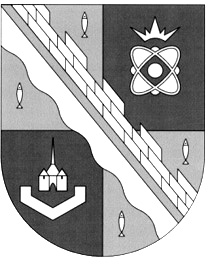 СОВЕТ ДЕПУТАТОВ МУНИЦИПАЛЬНОГО ОБРАЗОВАНИЯСОСНОВОБОРСКИЙ ГОРОДСКОЙ ОКРУГ ЛЕНИНГРАДСКОЙ ОБЛАСТИ(ЧЕТВЕРТЫЙ СОЗЫВ)Р Е Ш Е Н И Еот 06.12.2019 года № 66Рассмотрев проект бюджета Сосновоборского городского округа на 2020 год и на плановый период 2021 и 2022 годов, совет депутатов Сосновоборского городского округаР Е Ш И Л:Статья 1. Основные характеристики бюджета Сосновоборского городского округа на 2020 год и на плановый период 2021 и 2022 годов.1. Утвердить основные характеристики бюджета Сосновоборского городского округа  на 2020 год:-прогнозируемый общий объем доходов бюджета Сосновоборского городского округа в сумме  2 445 913,8028 тысяч  рублей;                       -общий объем расходов бюджета Сосновоборского городского округа в сумме 2 445 913,8028 тысяч рублей; прогнозируемый дефицит бюджета Сосновоборского городского округа в сумме 0 тысяч рублей.2. Утвердить основные характеристики бюджета Сосновоборского городского округа на 2021 год и на 2022 год:- прогнозируемый общий объем доходов бюджета Сосновоборского городского округа на 2021 год в сумме 2 501 027,159 тысяч  рублей и на 2022 год в сумме 2 607 209,65 тысяч рублей; - общий объем расходов бюджета Сосновоборского городского округа на 2021 год в сумме 2 501 027,159 тысяч  рублей и на 2022 год в сумме 2 607 209,65 тысяч рублей;- прогнозируемый дефицит бюджета Сосновоборского городского округа на 2021 год в сумме 0 тысяч рублей и на 2022 год в сумме 0 тысяч рублей.3. Утвердить источники внутреннего финансирования дефицита бюджета Сосновоборского городского округа на 2020 год согласно приложению N 1.4. Утвердить источники внутреннего финансирования дефицита бюджета Сосновоборского городского округа на 2021 год и на 2022 год согласно приложению N 2.Статья 2. Доходы бюджета Сосновоборского городского округа на 2020 год и на плановый период 2021 и 2022 годов1. Утвердить в пределах общего объема доходов бюджета Сосновоборского городского округа, утвержденного статьей 1 настоящего решения прогнозируемые поступления доходов на 2020 год согласно приложению N 3, прогнозируемые поступления доходов на плановый период 2021 и 2022 годов согласно приложению N 4.2. Утвердить в пределах общего объема доходов бюджета Сосновоборского городского округа, утвержденного статьей 1 настоящего решения, в бюджете Сосновоборского городского округа объем межбюджетных трансфертов, получаемых из других бюджетов, на 2020  год в общей сумме 958 851,3 тысяч  рублей согласно приложению N 5, на плановый период 2021 и 2022 годов согласно приложению N 6, в общих суммах  986 579,8  тысяч  рублей и  1 018 145,3 тысяч рублей соответственно.Статья 3. Нормативы распределения доходов между бюджетами на 2020 год и на плановый период 2021 и 2022 годов1. Учесть, что доходы местного бюджета, поступающие в 2020 году и плановом периоде 2021 и 2022 годов, формируются за счет доходов от уплаты федеральных, региональных и местных налогов по нормативам, установленным законодательными актами Российской Федерации, субъекта Российской Федерации:- налог на доходы физических лиц - по нормативу 28 процентов;- единый налог на вмененный доход для отдельных видов деятельности - по нормативу 100 процентов;       - налог, взимаемый в связи с применением упрощенной системы налогообложения – по нормативу 100 процентов;        - налог, взимаемый в связи с применением патентной системы налогообложения - по нормативу 100 процентов;-  единый сельскохозяйственный налог - по нормативу 100 процентов;- земельный налог - по нормативу 100 процентов;-  налог на имущество физических лиц - по нормативу 100 процентов;- государственная пошлина, подлежащая уплате по месту регистрации - по нормативу 100 процентов; - доходы от сдачи в аренду земельных участков, государственная собственность на которые не разграничена  - по нормативу 100 процентов;- доходы от сдачи в аренду земельных участков, находящихся в собственности городского округа – по нормативу 100 процентов;- доходы от сдачи в аренду имущества, находящегося в муниципальной собственности – по нормативу 100 процентов;- доходы от использования имущества (оплата найма жилых помещений) - по нормативу 100 процентов;- плата за негативное воздействие на окружающую среду - по нормативу 60 процентов;- доходы от оказания платных услуг и компенсации затрат государства по нормативу 100 процентов;- доходы от продажи имущества, находящегося в муниципальной собственности – 100 процентов;- доходы от продажи земельных участков, государственная собственность на которые не разграничена – 100 процентов;- доходы от продажи земельных участков, находящихся в собственности городских округов – по нормативу 100 процентов;- доходы в виде прибыли, приходящейся на доли в уставных (складочных) капиталах хозяйственных товариществ и обществ, или дивидендов по акциям – 50 процентов;           - штрафные санкции, возмещение - по нормативу 100 процентов; - задолженность и перерасчеты по отмененным налогам, сборам и иным обязательным платежам – по нормативу 100 процентов;- невыясненные поступления – по нормативу 100 процентов; - прочие неналоговые доходы – по нормативу 100 процентов;-акцизы на автомобильный и прямогонный бензин, дизельное топливо, моторные масла для дизельных и (или) карбюраторных (инжекторных) двигателей, производимые на территории Российской Федерации, в бюджеты муниципальных образования  Ленинградской области – по нормативу 0,04426 процента.2. Установить, что 5 процентов чистой прибыли Сосновоборских муниципальных унитарных предприятий, остающейся после уплаты налогов и иных обязательных платежей, зачисляются в бюджет Сосновоборского городского округа. Статья 4. Главные администраторы доходов  бюджета Сосновоборского городского округа и главные администраторы источников финансирования дефицита бюджета Сосновоборского городского округа1. Утвердить перечень главных администраторов доходов  бюджета Сосновоборского городского округа согласно приложению N 7.2. Утвердить перечень главных администраторов источников внутреннего финансирования дефицита бюджета Сосновоборского городского округа согласно приложению N 8.Статья 5. Бюджетные ассигнования бюджета Сосновоборского городского округа на 2020  год и на плановый период 2021 и 2022 годов1. Утвердить в пределах общего объема расходов, утвержденного статьей 1 настоящего решения:1) распределение бюджетных ассигнований по целевым статьям (муниципальным программам и непрограммным направлениям деятельности), группам и подгруппам видов расходов классификации расходов бюджетов, а также по разделам и подразделам классификации расходов бюджетов:- на 2020 год – согласно приложению N 9;- на 2021 - 2022 годы – согласно приложению N 10;2) распределение бюджетных ассигнований по разделам, подразделам, целевым статьям (муниципальным программам и непрограммным направлениям деятельности), группам и подгруппам видов расходов классификации расходов бюджетов:- на 2020 год – согласно приложению N 11;- на 2021 - 2022 годы – согласно приложению N 12;3) ведомственную структуру расходов:- на 2020 год – согласно приложению N 13;- на 2021 - 2022 годы – согласно приложению N 14;          2. Утвердить общий объем бюджетных ассигнований на исполнение публичных нормативных обязательств:- на 2020 год в сумме  23 161,3 тысяч рублей;- на 2021 год в сумме  24 264,0 тысяч рублей;         - на 2022 год в сумме  22 106,7 тысяч рублей.3. Утвердить условно утвержденные расходы:- на 2021 в сумме 38 832 тысяч рублей;- на 2022 в сумме 83 635 тысяч рублей.4. Утвердить резервный фонд администрации Сосновоборского городского округа:на 2020 год в сумме  9 996, 54774 тысяч рублей;на 2021 год в сумме  6 192,44461 тысяч рублей;на 2022 год в сумме  2 644,85238 тысяч рублей.5.  Установить, что в порядке, установленном нормативными правовыми актами администрации Сосновоборского городского округа, предоставляются:а) субсидии юридическим лицам (за исключением субсидий государственным (муниципальным) учреждениям), индивидуальным предпринимателям, а также физическим лицам - производителям товаров, работ, услуг в случаях, установленных настоящим решением, а именно:5.1.в целях реализации муниципальной программы Сосновоборского городского округа «Стимулирование экономической активности малого и среднего предпринимательства»:5.1.1. субсидии на возмещение части затрат на развитие производственной материально-технической базы субъектов хозяйственной деятельности в сфере АПК округа;5.1.2. субсидии на возмещение части затрат на участие в ярмарочных, выставочных мероприятиях субъектов хозяйственной деятельности в сфере АПК округа;5.1.3 субсидия субъектам малого предпринимательства, действующим менее одного года, на организацию предпринимательской деятельности;5.2.в целях реализации муниципальной программы Сосновоборского городского округа «Управление муниципальным имуществом»:5.2.1. субсидии на частичное возмещение арендаторам затрат при проведении ими капитального ремонта и иных неотделимых улучшений переданных в аренду объектов муниципального нежилого фонда Сосновоборского городского округа5.2.2. субсидии муниципальным унитарным предприятиям для пополнения уставного фонда предприятия.5.3.в целях реализации муниципальной программы Сосновоборского городского округа «Городское хозяйство»:5.3.1. субсидии на возмещение затрат в связи с содержанием системы дренажно-ливневой канализации и обслуживанием насосной станции по перекачке дренажных и ливневых вод;5.3.2. субсидии на возмещение затрат в связи с капитальным ремонтом системы дренажно-ливневой канализации;5.3.3. субсидии на частичное возмещение недополученных доходов предприятиям от предоставления проездных билетов льготным категориям граждан;5.3.4. субсидии на возмещение затрат по выполнению отдельных мероприятий, направленных на безаварийную работу объектов коммунального хозяйства;5.3.5. субсидии на возмещение затрат в связи с техническим обслуживанием  бесхозяйных объектов коммунального хозяйства на период оформления бесхозяйного имущества в муниципальную собственность;5.4. в целях реализации муниципальной программы Сосновоборского городского округа «Безопасность  жизнедеятельности населения»:5.4.1. субсидии на возмещение затрат в связи с текущим обслуживанием и капитальным ремонтом пожарных гидрантов;б) субсидии иным некоммерческим организациям, не являющимися государственными (муниципальными) учреждениями: 5.5.в целях реализации муниципальной программы Сосновоборского городского округа «Стимулирование экономической активности малого и среднего предпринимательства»:5.5.1. субсидии Сосновоборскому муниципальному фонду поддержки малого предпринимательства;5.6.в целях реализации муниципальной программы Сосновоборского городского округа «Развитие информационного общества»:5.6.1. субсидии автономным некоммерческим организациям на возмещение выпадающих доходов, возникающих при опубликовании муниципальных правовых актов и иной официальной информации в средствах массовой информации;5.6.2. гранты в форме субсидии (в том числе предоставляемые по результатам конкурсов) для средств массовой информации муниципального образования Сосновоборский городской округ Ленинградской области;5.7. в целях реализации муниципальной программы Сосновоборского городского округа «Медико - социальная поддержка отдельных категорий граждан»:5.7.1. субсидии на финансовую поддержку общественным организациям ветеранов и инвалидов;5.8.в целях реализации мероприятий непрограммной части бюджета Сосновоборского городского округа:5.8.1.  гранты в форме субсидии (в том числе предоставляемые по результатам конкурсов) для целевого финансирования отдельных общественно - полезных программ (проектов) общественных объединений.6. Установить, что в порядке, установленном настоящим решением, в целях реализации муниципальной программы Сосновоборского городского округа «Городское хозяйство» предоставляются:6.1. субсидия на частичное возмещение затрат по уплате процентов и основного долга по кредитам, полученным в инвестиционных целях, в соответствии с приложением 22 к настоящему решению;         6.2. субсидия в целях возмещения в рамках концессионного соглашения части затрат концессионера на модернизацию и реконструкцию сетей теплоснабжения, водоснабжения  и водоотведения, находящихся в муниципальной собственности Сосновоборского городского округа, в соответствии с приложением 23 к настоящему решению.	7. Установить допустимый предел использования собственных финансовых средств бюджета городского округа для осуществления органами местного самоуправления городского округа отдельных государственных полномочий в 2020 году 11 157,547 тысяч рублей, в 2021 году 11 866,80754 тысяч рублей, в 2022 году  9 748,664 тысяч рублей. 8. Утвердить объем бюджетных ассигнований муниципального дорожного фонда Сосновоборского городского округа:на 2020 год в сумме  173 878,3026 тысяч рублей;на 2021 год в сумме  168 510,88264 тысяч рублей;на 2022 год в сумме  171 634,44968 тысяч рублей.Статья 6. Особенности установления отдельных расходных обязательств и использования бюджетных ассигнований по обеспечению деятельности органов местного самоуправления и муниципальных учреждений Сосновоборского городского округа1. Утвердить расходы на обеспечение деятельности совета депутатов Сосновоборского городского округа:на 2020 год в сумме 7 029,23 тысяч рублей;на 2021 год в сумме 7 310,364  тысяч рублей;на 2022 год в сумме 7 602,088  тысяч рублей.2. Утвердить расходы на обеспечение деятельности контрольно-счетной палаты Сосновоборского городского округа:на 2020 год в сумме 2 544,242 тысяч рублей;на 2021 год в сумме 2 484,898  тысяч рублей;на 2022 год в сумме 2 584,477  тысяч рублей.3. Утвердить расходы на обеспечение деятельности администрации Сосновоборского городского округа с учетом комитетов, входящих в состав администрации на 2020 год в сумме 153 779,0428 тысяч рублей;на 2021 год в сумме 158 133,67839 тысяч рублей;на 2022 год в сумме 164 459,93561 тысяч рублей.4. Установить, что для расчета должностных окладов (окладов, ставок заработной платы для педагогических работников) работников муниципальных учреждений за календарный месяц или за выполнение установленной нормы труда (нормы часов педагогической работы за ставку заработной платы) в порядке, установленном постановлением администрации, с 1 января 2020 года применяется расчетная величина в размере 9940 рублей.5. Утвердить размер  индексации  месячного должностного оклада  лиц, замещающих выборные муниципальные должности, месячного должностного оклада  и ежемесячной надбавки за классный чин лиц, замещающих должности  муниципальной службы, а также месячного должностного оклада лиц, замещающих должности, не являющиеся должностями муниципальной службы,  с 1 января 2020 года в 1,04 раза.Статья 7. Особенности использования бюджетных ассигнований в сфере образования, культуры и социального обеспечения населения            1.  Установить размер единовременного пособия при рождении ребенка в сумме 5 500 рублей. 2. Установить размер ежемесячных стипендий главы администрации для особо одаренных студентов-выпускников школ из социально незащищенных семей в сумме  5 000 рублей в месяц.            3. Установить размер разового  пособия молодым специалистам – работникам муниципальных учреждений Сосновоборского городского округа и ФГУЗ «ЦМСЧ № 38 ФМБА России» в сумме 15 000 рублей.             4. Установить размер социальной поддержки гражданам, обучающимся в высшем учебном заведении на условиях договора о целевом обучении, осваивающим образовательную программу,  в сумме 1 000 рублей в месяц.             5. Установить размер единовременной выплаты  почетным гражданам города в сумме 57 500 рублей.           6. Установить размер денежной компенсации за наем (поднаем) жилых помещений педагогическим работникам муниципальных образовательных организаций в сумме 7 000 рублей в месяц.           7. Установить размер денежной компенсации за наем (поднаем) жилых помещений специалистам организаций, созданных для исполнения полномочий органов местного самоуправления и обеспечения их деятельности в сумме 7 000 рублей в месяц.Статья 8. Муниципальные внутренние заимствования и муниципальный внутренний долг Сосновоборского городского округа на 2020 год и на плановый период 2021 и 2022          1.Установить верхний предел муниципального внутреннего долга Сосновоборского городского округа:на 1 января 2021 года в сумме 0 рублей, в том числе муниципальные  гарантии Сосновоборского городского округа в сумме 0 рублей;на 1 января 2022 года в сумме 0 рублей, в том числе муниципальные гарантии Сосновоборского городского округа в сумме 0 рублей;на 1 января 2023 года в сумме 0 рублей, в том числе муниципальные гарантии Сосновоборского городского округа в сумме 0 рублей.2. Утвердить Программу муниципальных внутренних заимствований Сосновоборского городского округа на 2020 год согласно приложению N 15.3. Утвердить Программу муниципальных внутренних заимствований Сосновоборского городского округа на 2021 и 2022 годы согласно приложению N 16.4. Установить предельный объем расходов на обслуживание муниципального долга Сосновоборского городского округа на 2020 год в сумме 0 рублей, на 2021 год в сумме 0 рублей и на 2022 год в сумме 0 рублей.5. Предоставить право комитету финансов Сосновоборского городского округа осуществлять в 2020 - 2022 годах заимствования в порядке, установленном бюджетным законодательством Российской Федерации и Ленинградской области, и в соответствии с Программой муниципальных внутренних заимствований Сосновоборского городского округа на 2020 год и Программой муниципальных внутренних заимствований Сосновоборского городского округа на 2021 и 2022 годы с учетом предельной величины муниципального долга Сосновоборского городского округа.Статья 9. Предоставление муниципальных гарантий1. Утвердить Программу муниципальных гарантий на 2020 год согласно приложению N 17 и Программу муниципальных гарантий на 2021-2022 годы согласно приложению N 18.2.  Установить, что предоставление в 2020 – 2022 годах муниципальных гарантий Сосновоборского городского округа юридическим лицам по заимствованиям на реализацию инвестиционных проектов осуществляется с взиманием платы в размере 0,2 процента от суммы обязательств, обеспечиваемых гарантией.3. Установить, что предоставление муниципальных гарантий Сосновоборского городского округа в течение 2020 - 2022 годов на сумму, превышающую 100 тысяч рублей, осуществляется только в случае внесения соответствующих изменений в настоящее решение с указанием перечня предоставляемых гарантий в соответствии с бюджетным законодательством Российской Федерации.Статья 10. Бюджетные инвестиции в объекты капитального строительства муниципальной собственности1.Утвердить адресную инвестиционную программу за счет средств местного бюджета:-на 2020 год в сумме 54 551,91 тысяч рублей согласно приложению № 19;-на 2021 год в сумме 52 423,0 тысяч рублей  согласно приложению № 20;-на 2022 год в сумме 58 700,0 тысяч рублей  согласно приложению № 21.2. Установить, что бюджетные ассигнования на осуществление бюджетных инвестиций в объекты капитального строительства  муниципальной собственности, включенные в адресную инвестиционную программу, отражаются  в решении о бюджете и в составе сводной бюджетной росписи  бюджета Сосновоборского городского округа в соответствии с порядком, утвержденным администрацией Сосновоборского городского округа.3.Установить, что реализация адресной инвестиционной программы за счет средств бюджета Сосновоборского городского округа осуществляется в соответствии с  Положением о формировании и реализации адресной инвестиционной  программы, утвержденным постановлением администрации Сосновоборского городского округа.Статья 11. Особенности исполнения бюджета Сосновоборского городского округа  в 2020-2022 годах 1. Установить, что в ходе исполнения бюджета Комитет финансов Сосновоборского городского округа вправе изменять показатели сводной бюджетной росписи с последующим внесением  изменений в решение о бюджете в случаях, предусмотренных решением совета депутатов.2. Установить, что комитет финансов Сосновоборского городского округа вправе использовать в полном объеме остаток средств на счете местного бюджета на начало текущего финансового года для финансирования временных кассовых разрывов, возникающих при исполнении местного бюджета.         3. Установить, что к приоритетным расходам местного бюджета относятся:расходы, осуществляемые во исполнение публичных нормативных обязательств;расходы  на предоставление субсидий для выполнения муниципальных заданий муниципальных учреждений.Статья 12. Вступление в силу настоящего решенияНастоящее решение вступает в силу с 1 января 2020 года.Статья 13. Настоящее решение опубликовать в  газете «Маяк». Разместить (обнародовать) настоящее решение и приложения №№ 1-23 на электронном сайте городской газеты «Маяк» в сети «Интернет» (www.mayak.sbor.net).Председатель совета депутатов Сосновоборского городского округа                               В.Б.СадовскийГлава Сосновоборского                                                            М.В.Воронков                                                                              городского округа                                                                                    УТВЕРЖДЕНЫрешением совета депутатов    от 06.12.2019 г.  № 66    Приложение № 1Источникивнутреннего финансирования дефицита бюджета Сосновоборского городского округана 2020  год                                                                                                                                                                 (тыс. руб.)                                 УТВЕРЖДЕНЫ:                                                    решением совета депутатов                                      от 06.12.2019 г. № 66                                 Приложение № 2Источникивнутреннего финансирования дефицита бюджета Сосновоборского городского округана плановый период 2021 и 2022 годов                                                                                                                                     (тыс. руб.)                                                                                                                                                                                       УТВЕРЖДЕНЫ:                                                                      решением совета депутатов                                                        от 06.12.2019 г. № 66                                                  Приложение № 3Прогнозируемые поступления доходов в бюджет Сосновоборского городского округа на 2020 год(тыс.руб.)                                                     УТВЕРЖДЕНЫ:                                                                         решением совета депутатов                                                           от 06.12.2019 г. № 66                                                      Приложение № 4Прогнозируемые поступления доходов в бюджет Сосновоборского городского округана плановый период 2021 и 2022 годов(тыс.руб.)                                       УТВЕРЖДЕНЫ:                                                          решением совета депутатов                                             от 06.12.2019г. № 66                                         Приложение № 5Межбюджетные трансферты, получаемые из других бюджетовв 2020году                                                                                       					      (тыс. руб.)                                                    УТВЕРЖДЕНЫ:                                                                        решением совета депутатов                                                           от 06.12. 2019г. № 66                                                      Приложение № 6Межбюджетные трансферты, получаемые из других бюджетовв плановом периоде 2021 и 2022 годов(тыс. руб.)                                                                     УТВЕРЖДЕН:                                                                                           решением совета депутатов                                                                             от 06.12.2019 г. № 66                                                                         Приложение № 7ПЕРЕЧЕНЬглавных администраторов доходов в бюджет Сосновоборского городского округа на 2019 год и плановый период 2020 и 2021 годов                                                                                                                                                                                              УТВЕРЖДЕН          решением совета депутатов  от 06.12.2019 г. № 66 											     Приложение № 8Перечень главных администраторов источников внутреннего финансирования дефицита бюджета Сосновоборского городского округа на 2020 год ина плановый период 2021 и 2022 годов                                                                                              УТВЕРЖДЕНО:                                                                                                решением совета депутатов                                                                                               от 06.12.2019 г. № 66                                                                                                Приложение № 9 Распределение бюджетных ассигнований по целевым статьям (муниципальным программам и непрограммным направлениям деятельности), группам и подгруппам видов расходов классификации расходов бюджетов, а также по разделам и подразделам классификации расходов бюджетов на 2020 г(руб.)                                                                                                         УТВЕРЖДЕНО                                                                                                         решением совета депутатов                                                                                                         от 06.12.2019 г. № 66                                                                                                         Приложение № 10 Распределение бюджетных ассигнований по целевым статьям (муниципальным программам и непрограммным направлениям деятельности), группам и подгруппам видов расходов классификации расходов бюджетов, а также по разделам и подразделам классификации расходов бюджетов на 2021-2022 г(руб.)                                                                                   УТВЕРЖДЕНО                                                                                   решением совета депутатов                                                                                   от 06.12.2019 г. № 66                                                                                  Приложение № 12Распределение бюджетных ассигнований по разделам, подразделам, целевым статьям (муниципальным программам и непрограммным направлениям деятельности), группам и подгруппам видов расходов классификации расходов бюджетов Сосновоборского городского округа на 2021-2022  годы(руб.)                                                                                                                               УТВЕРЖДЕНА									решением совета депутатов									от 06.12.2019 г  № 66										                                                                                                                                 Приложение № 13                                                                                                                           УТВЕРЖДЕНА                                                                                                                             решением совета депутатов                                                                                                                           от 06.12.2019  г  № 66                                                                                                                          Приложение № 14	(руб.)                                                                                          УТВЕРЖДЕНА:                                                                                                             решением совета депутатов                                                                                                    от  06.12.2019 г.  № 66                                                                                                                                                          Приложение № 15                                                                                                    УТВЕРЖДЕНА                                                                                                                      решением совета депутатов	                                               от 06.12. 2019  г. № 66                                                                                                         Приложение № 17ПРОГРАММАмуниципальных  гарантийна 2020 год                                                                                           УТВЕРЖДЕНА                                                                                                               решением совета депутатов                                                                                                       от 06.12.2019 г. № 66                                                                                                  Приложение № 18ПРОГРАММАмуниципальных гарантийна 2021-2022 годыУТВЕРЖДЕНАрешением совета депутатовот  06.12.2019 г.  №  66Приложение № 19Адресная     инвестиционная   программа   за счет   средств   местного   бюджета   на 2020  годТыс. руб.       Утвержден       решением совета депутатов       от 06.12.2019 г. № 66                                                                                                                                                                                                      Приложение № 22П О Р Я Д О Кпредоставления субсидий из бюджета  Сосновоборского городского округа на частичное возмещение затрат по уплате процентов и основного долга по кредитам, полученным в инвестиционных целяхОбщие положенияНастоящий Порядок устанавливает цели и условия предоставления субсидий из бюджета Сосновоборского городского округа (далее местного бюджета) получателю субсидий.Получатель субсидий - юридическое лицо независимо от его организационно-правовой формы, получившие кредит в иностранной валюте в инвестиционных целях в кредитных организациях (далее – субсидия на возмещение части затрат по уплате процентов).1.2. Настоящий Порядок устанавливает категории и критерии отбора получателей субсидий, имеющих право на получение субсидий.1.3.  Главным распорядителем бюджетных средств субсидии является администрация Сосновоборского городского округа (далее – администрация).1.4.Предоставление субсидий осуществляется в целях реализации муниципальной программы «Городское хозяйство Сосновоборского городского округа» в соответствии со сводной бюджетной росписью бюджета Сосновоборского городского округа на текущий финансовый год в пределах бюджетных ассигнований и лимитов бюджетных обязательств, предусмотренных в установленном порядке главному распорядителю бюджетных средств – администрации.Категории и критерии отбора юридических лиц,имеющих право на получение субсидийПраво на получение субсидий имеют юридические лица независимо от их организационно-правовой формы, удовлетворяющие следующим критериям отбора:получатель получил кредит в иностранной валюте в инвестиционных целях в кредитных организациях;имущество получателя субсидий не должно находиться под арестом, наложенным по решению суда или по постановлению судебного пристава-исполнителя;отсутствие осуществления процедуры реорганизации или ликвидации предприятия – получателя субсидии;отсутствие фактов обращения взыскания на имущество заявителя по решению суда или по постановлению судебного пристава-исполнителя;отсутствие решения арбитражного суда о признании заявителя банкротом и об открытии конкурсного производства;отсутствие фактов нецелевого использования предоставленных ранее субсидий из бюджета Сосновоборского городского округа;отсутствие задолженности по выплате заработной платы;отсутствие просроченной задолженности по налоговым платежам, сборам, страховым взносам в бюджет Сосновоборского городского округа;  и) получатель не является иностранным юридическим лицом либо российским юридическим лицом, в уставном (складочном) капитале которых доля участия иностранных юридических лиц, местом регистрации которых является государство или территория, включенные в утверждаемый Министерством финансов Российской Федерации перечень государств и территорий, предоставляющих льготный налоговый режим налогообложения и (или) не предусматривающих раскрытия и предоставления информации при проведении финансовых операций (офшорные зоны) в отношении таких юридических лиц, в совокупности превышает 50 процентов.Цели и условия предоставления субсидий3.1.Субсидия предоставляется получателям субсидий на безвозмездной и безвозвратной основе в целях частичного возмещения затрат по уплате процентов и основного долга по кредитам, полученным в иностранной валюте в инвестиционных целях, при наличии соглашения, заключенного с администрацией.3.2.Частичному возмещению подлежат затраты, начисленные с 1 января 2015 года, по уплате по уплате основного долга и процентов по нему.            3.3. Между администрацией и получателем субсидии заключается соглашение о предоставлении и целевом использовании субсидии (дополнительное соглашение к соглашению, в том числе дополнительное соглашение о расторжении соглашения (при необходимости)) в соответствии с типовой формой, установленной комитетом финансов Сосновоборского городского округа.3.4. В соглашении о предоставлении и целевом использовании субсидии (дополнительном соглашении к соглашению (при необходимости)) предусматриваются:1) предмет соглашения, которым определяется цель предоставления субсидии;2) обязательства сторон, в которых перечисляются условия и сроки предоставления субсидии, размер субсидии;3) порядок, сроки и формы представления отчетности о выполнении получателем субсидий условий предоставления субсидий;4) обязательства по целевому использованию субсидии;5) порядок перечисления субсидий получателю субсидий;6) ответственность за несоблюдение условий указанного соглашения, предусматривающая возврат в местный бюджет суммы субсидии в случаях ее нецелевого использования в установленные сроки;7) право комитета по управлению жилищно-коммунальным хозяйством и органа муниципального финансового контроля проводить проверки выполнения условий, целей и порядка предоставления субсидий;8) согласие получателя субсидии на осуществление главным распорядителем бюджетных средств, предоставившем субсидию, и органами муниципального финансового контроля проверок соблюдения получателем субсидии условий, целей и порядка их предоставления;9) реквизиты счета в кредитной организации, на который предполагается перечисление субсидий.4.Порядок предоставления субсидий4.1. Получатель субсидий, в срок до 10-го числа месяца, следующего за отчетным кварталом, предоставляет в администрацию (комитет по управлению жилищно-коммунальным хозяйством администрации) справку-расчет субсидии на частичное возмещение затрат по уплате процентов и суммы основного долга (приложение 1 к Порядку).4.2. Размер субсидии, выделяемой из местного бюджета на возмещение части затрат по уплате процентов, определяется по следующей формуле:С=N*К1-N*Кгде:  C- размер субсидии местного бюджета на текущий квартал;N-сумма фактически произведенной в отчетном квартале уплаты процентов по кредиту и основного долга в валюте кредита;К1- курс валюты, по которому произведено фактическое погашение процентов и основного долга по кредиту, установленный Центральным банком Российской Федерации по состоянию на дату уплаты в рублях;К – курс валюты, установленный Центральным банком Российской Федерации по состоянию на 01.07.2014. в рублях.4.3. Сумма частичного возмещения рассчитывается ежеквартально на основании фактически произведенных затрат предприятия на уплату основного долга и процентов.4.4.1.Получатели субсидии представляют в администрацию (Комитет по управлению жилищно-коммунальным хозяйством администрации) в срок до 1 июня 2020 года:1) письменное заявление на предоставление субсидии на возмещение части затрат по уплате основного долга и процентов (приложение 2 к Порядку);2)заверенную кредитной организацией копию кредитного договора с приложением графика погашения основного долга и процентов по кредиту;3)справку в произвольной форме об отсутствии задолженности по выплате заработной платы наемным работникам;4) справку об отсутствии неисполненной обязанности по уплате налогов, сборов, страховых взносов, пеней, штрафов, процентов, подлежащих уплате в соответствии с законодательством Российской Федерации о налогах и сборах по форме, установленной ФНС России; 5) ежеквартально в произвольной форме справку-расчет субсидии  на частичное возмещение процентов по кредиту за отчетный период;6) ежеквартально справку кредитной организации, выдавшей кредит, подтверждающую факт уплаты основного долга и процентов по кредитному договору;8) реквизиты счета, открытого в кредитной организации получателю субсидии для зачисления суммы субсидии.           4.4.2. Получатели субсидии представляют в администрацию (Комитет по управлению жилищно-коммунальным хозяйством администрации) полугодовой отчет о расходовании субсидии по форме, утверждаемой администрацией, не позднее 10-го июля 2020 года, годовой отчет о расходовании субсидии не позднее 25-го января 2021 года (Приложение 3 к Порядку), а также отчет о достижении результатов, показателей, указанных в  пункте 4.8 настоящего документа (при установлении таких показателей) по форме, установленной соглашением о предоставлении субсидии.  Администрация Сосновоборского городского округа вправе устанавливать в соглашении сроки и формы представления получателем субсидии дополнительной отчетности.4.5. Перечисление субсидии осуществляется ежеквартально Комитетом финансов Сосновоборского городского округа на основании распорядительных заявок на расход, представленных администрацией, на счета получателей субсидии, открытые в кредитных организациях.4.6. Предоставление субсидии производится до 25 декабря 2020 года на основании справки-расчета субсидии, предоставленной предприятием (не позднее 18 декабря). 4.7. Администрация вправе отказать в предоставлении субсидии и вернуть документы получателю субсидии при отсутствии средств в бюджете Сосновоборского городского округа на эти цели или если получатель субсидии в установленный для подачи документов срок не представил документы, предусмотренные п.4.4. настоящего порядка, предоставил недостоверные документы и (или):имеет просроченную задолженность по налоговым и неналоговым платежам и иным обязательным платежам в бюджетную систему РФ, которая превышает двадцать пять процентов балансовой стоимости активов по данным бухгалтерской отчетности за последний отчетный период; находится в процессе реорганизации, ликвидации, в отношении их введена процедура банкротства, деятельность получателя субсидии приостановлена в порядке, предусмотренном законодательством Российской Федерации;   в) является иностранным юридическим лицом либо российским юридическим лицом, в уставном (складочном) капитале которых доля участия иностранных юридических лиц, местом регистрации которых является государство или территория, включенные в утверждаемый Министерством финансов Российской Федерации перечень государств и территорий, предоставляющих льготный налоговый режим налогообложения и (или) не предусматривающих раскрытия и предоставления информации при проведении финансовых операций (офшорные зоны) в отношении таких юридических лиц, в совокупности превышает 50 процентов;   г) получает средства из бюджета Сосновоборского городского округа  на основании иных нормативных правовых актов или муниципальных правовых актов на цели, указанные в  пункте 3 настоящего документа;           д) получил поддержку из бюджета и нарушил условия ее предоставления.          4.8. Показатели результативности использования субсидии, полученной из бюджета Сосновоборского городского округа, должны быть конкретными, измеримыми и соответствовать результатам муниципальной программы «Городское хозяйство Сосновоборского городского округа. Значения показателей, необходимых для достижения результатов предоставления субсидии, включая показатели в части материальных и нематериальных объектов и (или) услуг, планируемых к получению при достижении результатов соответствующих проектов (при возможности такой детализации), устанавливаются в соглашениях о предоставлении и целевом использовании субсидии.Порядок возврата субсидий в случае нарушенияусловий, установленных при их предоставлении5.1. Получатель субсидий несет ответственность за достоверность представленных документов в соответствии с действующим законодательством.5.2. Контроль за соблюдением получателем субсидий условий, целей и порядка предоставления осуществляется администрацией (отделом ЖКХ Комитета по управлению жилищно-коммунальным хозяйством).5.3. Администрация (отдел ЖКХ Комитета по управлению жилищно-коммунальным хозяйством) и орган муниципального финансового контроля проводят обязательную проверку соблюдения условий, целей и порядка предоставления субсидий их получателем.5.4. Администрация и комитет финансов вправе затребовать у получателя субсидий дополнительную информацию о расходовании получателем субсидий полученных субсидий.5.5. В случае представления получателем субсидий недостоверных документов для получения субсидий, суммы субсидий подлежат возврату в местный бюджет (бюджет Сосновоборского городского округа) в порядке, установленном бюджетным законодательством.5.6. В случае выявления нарушения получателем субсидий условий предоставления субсидий и (или) недостижения показателей результативности, указанных в пункте 4.8 настоящего Порядка администрация (отдел ЖКХ комитета по управлению жилищно-коммунальным хозяйством) в течение десяти рабочих дней составляет акт о выявленных нарушениях с указанием нарушений и сроков их устранения получателем субсидий (далее – акт) и направляет копию акта получателю субсидий.5.7. В случае не устранения нарушений в установленный в акте срок, администрация в течение десяти рабочих дней со дня истечения указанного срока, принимает решение о возврате в бюджет Сосновоборского городского округа субсидий, полученных получателем субсидий, и направляет получателю субсидий требование, в котором должны быть предусмотрены:- подлежащая возврату сумма денежных средств и сроки ее возврата;- код бюджетной классификации Российской Федерации, по которому должен быть осуществлен возврат субсидий.5.7. Получатель субсидий обязан осуществить возврат субсидий в течение двадцати рабочих дней со дня получения требования, указанного в п. 5.6. настоящего Порядка.5.8. В случае не перечисления получателем субсидий необоснованно полученной субсидии в местный бюджет в срок, установленный в п. 5.7. настоящего раздела, указанные средства взыскиваются администрацией в судебном порядке.5.9. Получатель субсидий вправе обжаловать действия администрации в порядке, установленном действующим законодательством.5.10. Ответственность за несоблюдение настоящего Порядка, недостоверность и несвоевременность представляемых сведений возлагается на получателя и администрацию (Комитет по управлению жилищно-коммунальным хозяйством).Приложение 1 к ПорядкуСправка-расчетразмера субсидии на частичное возмещение затрат по уплате процентов и суммы основного долга1.Сумма фактически произведенной в отчетном квартале уплаты процентов по кредиту и основного долга в валюте кредита ( с приложением подтверждающих документов) (N) - 2.Курс валюты, по которому произведено фактическое погашение процентов и основного долга по кредиту, установленный Центральным банком Российской Федерации по состоянию на дату уплаты в рублях (с приложением справки о курсе валюты на указанную дату) (К1) - 3.Курс валюты, установленный Центральным банком Российской Федерации по состоянию на 01.07.2014. в рублях (с приложением справки о курсе валюты на указанную дату) (К) –4. Размер субсидии на частичное возмещение затрат по уплате процентов и суммы основного долга (С=N*K1-N*K) –Заявитель (руководитель) __________________ / ФИО                                                    (подпись)                                                                              Главный бухгалтер           __________________ / ФИО                                                    (подпись)                                                                                                                                                              МП                                                                                                                "___"____________ 20__ г.Приложение 2 к ПорядкуЗАЯВЛЕНИЕПрошу предоставить субсидию на частичное возмещение затрат по уплате процентов и основного долга по кредитному договору от  "____"________________ 20___ г.  № ___________1.Информация о Заявителе по состоянию на "___"____________ 20__ г. (дата подачи заявки)Информация о кредитном договореЗаявитель (руководитель) __________________ / ФИО                                                    (подпись)                                                                              Главный бухгалтер           __________________ / ФИО                                                    (подпись)                                                                                                                                                              МП                                                                                                                "___"____________ 20__ г.                                                                                              Приложение 3                                                                                                        к Порядку      Отчет о расходовании субсидий на возмещение расходовпо частичному возмещению затрат по уплате процентов и суммы основного долга за ___________ 2019 года                                                                (квартал)Предприятие:						 Администрация:Директор предприятия	______ ФИО       Глава Сосновоборского городского                                                                            округа___________ФИО           Главный бухгалтер		 ______ ФИО            Утвержден           решением совета депутатов                                                                                                от 06.12.2019 г.  №  66                                                                                                Приложение № 23Порядокпредоставления субсидий в целях возмещения в рамках концессионного соглашения части затрат концессионера на модернизацию и реконструкцию сетей теплоснабжения, водоснабжения  и водоотведения, находящихся в муниципальной собственности Сосновоборского городского округа1. Общие положения          1.1. Порядок предоставления субсидий в целях возмещения в рамках концессионного соглашения части затрат концессионера на модернизацию и реконструкцию сетей теплоснабжения, водоснабжения  и водоотведения, находящихся в муниципальной собственности Сосновоборского городского округа (далее – Порядок)   разработан в соответствии со статьей 78 Бюджетного кодекса Российской Федерации, Положением о бюджетном процессе в Сосновоборском городском округе, утвержденным решением совета депутатов муниципального образования Сосновоборский городской округ Ленинградской области от 20.11.2007 № 143 (с изменениями), в рамках реализации муниципальной программы Сосновоборского городского округа «Городское хозяйство на 2014-2024 г.». 1.2. Настоящий Порядок устанавливает категории и критерии отбора юридических лиц (за исключением государственных (муниципальных) учреждений), индивидуальных предпринимателей, осуществляющих деятельность в сфере предоставления коммунального ресурса (далее - получатели субсидии), цели, условия и порядок предоставления субсидии из бюджета Сосновоборского городского округа, в том числе за счет средств, поступивших из областного бюджета Ленинградской области, в целях возмещения в рамках концессионных соглашений части затрат концессионеров на модернизацию и реконструкцию сетей теплоснабжения, водоснабжения и водоотведения, находящихся в муниципальной собственности Сосновоборского городского округа (далее - субсидии).  Порядок устанавливает требования к отчетности, требования об осуществлении контроля за соблюдением условий, целей и порядка предоставления субсидии и ответственности за их нарушение.1.3. Понятия, используемые в настоящем Порядке, применяются в соответствии с действующим законодательством.1.4. Субсидии предоставляются в целях возмещения в рамках концессионных соглашений, реализуемых администрацией Сосновоборского городского округа (далее-концедент) на территории муниципального образования Сосновоборский городской округ, части затрат концессионеров на модернизацию и реконструкцию сетей теплоснабжения, водоснабжения и водоотведения, находящихся в муниципальной собственности Сосновоборского городского округа.1.5.Предоставление субсидий осуществляется в соответствии со сводной бюджетной росписью бюджета Сосновоборского городского округа на текущий финансовый год в пределах бюджетных ассигнований и лимитов бюджетных обязательств, предусмотренных в установленном порядке главному распорядителю бюджетных средств – администрации Сосновоборского городского округа (Комитет по управлению жилищно-коммунальным хозяйством) (далее - главный распорядитель). 1.6. Целевым показателем результативности предоставления субсидии (далее - целевой показатель результативности) является достижение плановых значений показателей деятельности получателя субсидии (концессионера)  в соответствии с заключенным концессионным соглашением.Детализированные требования к достижению значений целевого показателя результативности устанавливаются в соглашении о предоставлении субсидии, заключенном между главным распорядителем и получателем субсидии (далее - соглашение).  1.7. Субсидии предоставляются  на безвозмездной и безвозвратной основе.  1.8.  Категории и (или) критерии отбора получателей субсидий.  1.8.1. Право на получение субсидий  имеют юридические лица (за исключением государственных (муниципальных) учреждений), индивидуальные предприниматели, осуществляющие деятельность на территории Сосновоборского городского округа в сфере предоставления услуг коммунального ресурса и являющиеся концессионерами в соответствии с заключенными концессионными соглашениями сфере  теплоснабжения, водоснабжения и водоотведения.1.8.2.   Критериями отбора  получателей  субсидии являются:       -наличие заключенного с претендентом на получение субсидии концессионного соглашения в сфере  теплоснабжения, водоснабжения и водоотведения, реализуемого администрацией Сосновоборского городского округа на территории муниципального образования Сосновоборский городской округ Ленинградской области.2. Условия и порядок предоставления субсидий         2.1. Субсидии, предусмотренные настоящим Порядком, предоставляются из бюджета Сосновоборского городского округа в соответствии с условиями и сроками, предусмотренными концессионными соглашениями, заключенными в порядке, определенном законодательством Российской Федерации о концессионных соглашениях.        2.2. Предоставление субсидий носит заявительный характер.        2.3. Субсидии предоставляются на основании представленных получателем субсидии главному распорядителю следующих документов:         а) заявки на получение субсидии, оформленной получателем субсидии по форме, установленной постановлением администрации Сосновоборского городского округа;         б) справки от получателя субсидии, подписанной ее руководителем (иным уполномоченным лицом), подтверждающей отсутствие сведений о прекращении деятельности получателя субсидии, а также содержащую сведения о том, что получатель субсидии не находится в процессе реорганизации или ликвидации, не имеет ограничений на осуществление хозяйственной деятельности, что в отношении получателя субсидии не возбуждено производство по делу о несостоятельности (банкротстве);         в) справки органа Федеральной налоговой службы по установленной Федеральной налоговой службой Российской Федерации форме, подписанной ее руководителем (иным уполномоченным лицом), подтверждающей отсутствие у получателя субсидии задолженности по уплате налогов, сборов, страховых взносов и иных обязательных платежей в бюджеты бюджетной системы Российской Федерации, срок исполнения по которым наступил в соответствии с законодательством Российской Федерации;         г) справки, подтверждающей отсутствие у получателя субсидии просроченной задолженности по возврату в бюджет Сосновоборского городского округа субсидий, бюджетных инвестиций, предоставленных из бюджета Сосновоборского городского округа, в том числе в соответствии с иными нормативными правовыми актами Сосновоборского городского округа (соглашениями (договорами) о предоставлении субсидий, бюджетных инвестиций) и иная просроченная задолженность перед бюджетом Сосновоборского городского округа;        д) справки, подтверждающей отсутствие у получателя субсидии  просроченной (более трех месяцев) задолженности по выплате заработной платы работникам предприятия;        е) документа (документов), подтверждающего полномочия руководителя получателя субсидии;       ж)  копии учредительных документов, заверенные получателем субсидии;       з) копии свидетельства о постановке на учет в налоговом органе;       и) документов, подтверждающих право владения и пользования объектами, переданными концессионеру по концессионному соглашению;       к) копию документа об открытии банковского счёта;       л) сведения о получателе субсидий по форме установленной постановлением администрации Сосновоборского городского округа.       2.4. Документы (оригиналы или копии документов, заверенные надлежащим образом), указанные в пункте 2.3. настоящего Порядка, должны быть представлены на бумажном носителе в адрес главного распорядителя. Документы предоставляются в прошнурованном и пронумерованном виде, с обязательной описью представленных документов, с указанием страниц. Копии документов должны содержать удостоверительную подпись, подпись уполномоченного лица, его фамилию, имя, отчество (при наличии), должность, а также оттиск печати (при наличии).      Получатели субсидии  представляют заявки на получение субсидии и комплект документов  для заключения соглашения о предоставлении субсидии, предусмотренной настоящим Порядком (далее – соглашение), до 1 марта года, в котором планируется выплата субсидии.       2.5. Получатель субсидии несет ответственность за достоверность предоставляемых документов.       2.6. Главный распорядитель имеет право запрашивать в соответствующих государственных органах документы и информацию, которые находятся в их распоряжении в соответствии с действующим законодательством Российской Федерации.        2.7. Главный распорядитель проводит проверку на правильность оформления представленных документов, указанных в пункте 2.3. настоящего Порядка,  в течение 14 рабочих дней со дня их поступления  и в течение 3 рабочих дней с момента завершения проверки представленных документов принимает  решение о предоставлении (отказе в предоставлении) субсидии.       2.8. Решение о предоставлении (отказе в предоставлении) субсидии принимается в виде постановления администрации Сосновоборского городского округа и направляется главным распорядителем получателю субсидии в письменной форме в течение 1 рабочего дня с момента принятия данного решения.       2.9. Основаниями для отказа в предоставлении субсидии являются:а) несоответствие предоставленных получателем субсидии документов, указанных в пункте 2.3., установленным требованиям, а также требованиям, определенным пунктом 2.4., или непредставление (предоставление не в полном объеме) указанных документов;б) недостоверность представленной получателем субсидии информации;в) несоответствие получателя субсидии категориям и критериям отбора  получателей  субсидии, установленным пунктом 1.8. настоящего Порядка.2.10. Получатель субсидии при устранении замечаний вправе повторно представить главному распорядителю документы, указанные в пункте 2.3. настоящего Порядка, в срок не более 15 календарных дней со дня их возврата, но не позднее срока, установленного пунктом 2.4 настоящего Порядка.Указанные документы рассматриваются главным распорядителем в течение 5 рабочих дней со дня их повторного поступления главному распорядителю.Главный распорядитель при отсутствии замечаний к представленным получателем субсидии документам подготавливает проект соглашения о предоставлении субсидии.        2.11. Размер субсидии определяется главным распорядителем в соответствии с  заключенным концессионным соглашением в пределах лимитов бюджетных обязательств предусмотренных решением о бюджете.        2.12. Получатели субсидии на первое число месяца, предшествующего месяцу, в котором планируется заключение соглашения должны соответствовать следующим требованиям:а) у получателя субсидии должна отсутствовать неисполненная обязанность по уплате налогов, сборов, страховых взносов, пеней, штрафов, процентов, подлежащих уплате в соответствии с законодательством Российской Федерации о налогах и сборах;б) у получателя субсидии должна отсутствовать просроченная задолженность по возврату в бюджет Сосновоборского городского округа в соответствии с правовым актом администрации Сосновоборского городского округа, субсидий, бюджетных инвестиций, предоставленных в том числе в соответствии с иными правовыми актами, и иная просроченная задолженность перед бюджетом Сосновоборского городского округа в соответствии с правовым актом;в) получатели субсидий - юридические лица не должны находиться в процессе реорганизации, ликвидации, банкротства, а получатели субсидий - индивидуальные предприниматели не должны прекратить деятельность в качестве индивидуального предпринимателя;г) получатели субсидий не должны являться иностранными юридическими лицами, а также российскими юридическими лицами, в уставном (складочном) капитале которых доля участия иностранных юридических лиц, местом регистрации которых является государство или территория, включенные в утверждаемый Министерством финансов Российской Федерации перечень государств и территорий, предоставляющих льготный налоговый режим налогообложения и (или) не предусматривающих раскрытия и предоставления информации при проведении финансовых операций (офшорные зоны) в отношении таких юридических лиц, в совокупности превышает 50 процентов;д) получатели субсидий не должны получать средства из бюджета Сосновоборского городского округа в соответствии с правовым актом, на основании иных нормативных правовых актов или муниципальных правовых актов на цели, указанные в пункте 1.4.  настоящего Порядка.        2.13. Предоставление субсидии осуществляется на основании соглашения о предоставлении субсидии на текущий год, заключенного   между  главным распорядителем и получателем субсидии в соответствии с типовой формой, установленной комитетом финансов Сосновоборского городского округа для данного вида субсидии.        Соглашение заключается не позднее 10 рабочих дней со дня принятия решения о предоставлении субсидии.        2.14. Получатель субсидии, соответствующий категориям и критериям отбора, указанным в 1.8 настоящего Порядка, в случае невозможности предоставления субсидии в текущем финансовом году в связи с недостаточностью лимитов бюджетных обязательств, указанных в пункте 1.5 настоящего Порядка, имеет право на предоставление субсидии без повторного прохождения проверки на соответствие указанным категориям и (или) критериям отбора (при необходимости) в пределах лимитов бюджетных обязательств очередного финансового года.           2.15. Главный распорядитель имеет право устанавливать в соглашении количественные и качественные показатели результативности реализации мероприятий, на которые выделяется субсидия и (или) порядок расчета показателей результативности в соответствии с условиями заключенного концессионного соглашения.        2.16. Для получения субсидии в соответствии с заключенным соглашением получатель субсидии представляет главному распорядителю заявление о предоставлении субсидии в соответствии с формой, предусмотренной в соглашении, и документы, подтверждающие факт произведенных получателем субсидии затрат, на возмещение которых предоставляется субсидия:             а) сметная стоимость работ на объекте;          б) положительное заключение государственной экспертизы проектной документации, положительное  заключение о соответствии  сметной стоимости выполняемых работ требованиям действующего законодательства и нормативным документам, выданные уполномоченными на выдачу данных заключений организациями (при наличии обязательных требований по проведению государственной экспертизы в соответствии с действующим законодательством);           в) справки  о  стоимости  выполненных  работ и затрат  по  форме  КС-3;          г) акты  выполненных  работ по  форме  КС-2;          д) акты  приемки  работ с  участием  представителя   от  главного распорядителя;          е) приказ по предприятию на осуществление технического надзора за выполнением работ;            ж) счета (счета-фактуры при наличии НДС), платежные поручения, подтверждающие оплату выполненных работ.          2.17.  Проверку фактического выполнения работ осуществляет главный распорядитель.       По итогам проверки в течение 5 рабочих дней представителями главного распорядителя составляется протокол фактического выполнения работ.       После поступления протокола фактического выполнения работ, по его  результатам главный распорядитель готовит заключение о предоставлении либо об отказе в предоставлении субсидии.       2.18. Документы, указанные в пункте 2.16. настоящего Порядка, должны быть представлены на бумажном носителе (оригиналы или копии документов, заверенные надлежащим образом) в адрес главного распорядителя в срок, не превышающий 10 рабочих дней после завершения работ.       2.19. Ответственность за достоверность и полноту сведений, отраженных в документах, являющихся основанием для предоставления субсидий, возлагается на получателя субсидии.        2.20. Субсидии предоставляются в размере части затрат  концессионеров на модернизацию и реконструкцию сетей теплоснабжения, водоснабжения и водоотведения, находящихся в муниципальной собственности Сосновоборского городского округа Ленинградской области,  предусмотренной в концессионном соглашении.       2.21.Перечисление субсидии главным распорядителем осуществляется в порядке, предусмотренном бюджетным законодательством, в соответствии с заключенным соглашением на счета получателей субсидии, открытые в подразделении расчетной сети Центрального банка Российской Федерации или кредитной организации, ежеквартально не позднее 10 рабочих дней с даты предоставления документов согласно пунктов 2.16.-2.18.настоящего Порядка, при выполнении получателем субсидии условий, установленных Порядком и соглашением.       2.22.Санкционирование расходов получателей субсидий, источником финансового обеспечения которых являются субсидии, в том числе остатки субсидий, не использованные на начало очередного финансового года, осуществляется в порядке, установленном комитетом финансов Сосновоборского городского округа в соответствии с заключенным соглашением.3. Порядок возврата субсидий в бюджет Сосновоборского городского округа       3.1. Субсидия подлежит возврату в бюджет Сосновоборского городского округа в следующих случаях:       3.1.1. предоставления получателем субсидии недостоверных сведений в документах, предусмотренных пунктом 2.3 настоящего Порядка;      3.1.2. в случае недостижения количественных и качественных показателей результативности, установленных соглашением;      3.1.3. неисполнения или ненадлежащего исполнения обязательств по соглашению о предоставлении субсидии;      3.1.4. нецелевого использования субсидии или нарушения получателем субсидии условий, установленных при ее предоставлении, в том числе выявленного по результатам контроля, осуществляемого главным распорядителем, органом муниципального финансового контроля администрации Сосновоборского городского округа, Контрольно-счетной палатой Сосновоборского городского округа;      3.1.5. расторжения концессионного соглашения.      3.2. В случае принятия решения о возврате средств субсидии главный распорядитель в течение 3 рабочих дней направляет получателю субсидии требование о возврате субсидии с указанием причины, послужившей основанием для возврата средств субсидии, размера средств, подлежащих возврату, и реквизитов для перечисления денежных средств.      3.3. Получатель обязан в десятидневный  срок со дня получения требования перечислить указанную в требовании сумму в бюджет Сосновоборского городского округа. При этом получатель субсидии письменно уведомляет главного распорядителя о возврате суммы субсидии, приложив копию платежного поручения.     3.4. При отказе получателя субсидии от добровольного возврата субсидии, выраженного в не поступлении денежных средств в установленный срок в бюджет Сосновоборского городского округа, указанные денежные средства взыскиваются в судебном порядке в соответствии с действующим законодательством Российской Федерации.4. Требования к отчетности       4.1. Получатели субсидий ежеквартально, не позднее 10 числа месяца, следующего за отчетным кварталом, представляют главному распорядителю отчет о достижении показателей результативности использования субсидии и отчет об освоении субсидий в целях возмещения в рамках концессионного соглашения части затрат концессионера на модернизацию и реконструкцию  сетей теплоснабжения, водоснабжения  и водоотведения, находящихся в муниципальной собственности Сосновоборского городского округа.        4.2. Главный распорядитель в срок до 1 марта размещает отчетность о достижении получателем субсидии значений показателей результативности использования субсидии за предыдущий год на официальном сайте Сосновоборского городского округа по адресу: www.sbor.ru.5. Требования об осуществлении контроля за соблюдением условий, целей и порядка представления субсидий и ответственности за их нарушение.         5.1. Контроль за соблюдением условий, целей и порядка предоставления субсидии и осуществляется в соответствии с муниципальными правовыми актами Сосновоборского городского округа главным распорядителем и органами муниципального финансового контроля.        5.2. Главный распорядитель и орган муниципального финансового контроля проводят обязательную проверку соблюдения условий, целей и порядка предоставления субсидий их получателем.       5.3. При предоставлении субсидий, указанных в настоящем Порядке, обязательным условием их предоставления, включаемым в соглашение о предоставлении субсидий, является согласие их получателей на проведение главным распорядителем, предоставившим субсидии,  и органами муниципального финансового контроля Сосновоборского городского округа проверок соблюдения получателями субсидий условий, целей и порядка их предоставления.5.4. В случае установления главным распорядителем или получения от органа муниципального финансового контроля информации о факте(ах) нарушения получателем субсидии порядка, целей и условий предоставления субсидии, предусмотренных настоящим Порядком и соглашением, в том числе указания в документах, представленных получателем субсидии в соответствии с настоящим Порядком и соглашением, недостоверных сведений, главный распорядитель направляет получателю субсидии требование об обеспечении возврата субсидий (далее - требование) в бюджет Сосновоборского городского округа в размере и сроки, определенные в указанном требовании.        5.5. В случаях, если получателем субсидии не достигнуты значения показателей результативности и (или) иные показатели, установленные соглашением, главный распорядитель направляет получателю субсидии требование об обеспечении выплаты штрафных санкций, рассчитываемых по форме, установленной в приложении к соглашению, в бюджет  Сосновоборского городского округа.        Получатель субсидии обязан обеспечить исполнение требований главного распорядителя об обеспечении выплаты штрафных санкций в бюджет Сосновоборского городского округа в размере и сроки, указанные в требовании.5.6. Не использованный остаток субсидии в отчетном финансовом году подлежит возврату получателем субсидии в бюджет Сосновоборского городского округа в текущем финансовом году. Порядок и сроки возврата не использованной в отчетном финансовом году субсидии определяются  соглашением о предоставлении субсидии.5.7. Возврат не использованного остатка субсидии осуществляется получателем субсидии в бюджет Сосновоборского городского округа по коду бюджетной классификации, указанному в требовании о возврате субсидии, направленному главным распорядителем в адрес получателя субсидии. Требование о возврате субсидии формируется на основании заявки получателя субсидии.       5.8. В соответствии с решением главного распорядителя о наличии потребности у получателя субсидии в не использованных на начало очередного финансового года остатках субсидии остатки субсидии могут быть использованы в очередном финансовом году для финансового обеспечения расходов, соответствующих целям предоставления субсидии. В указанное решение может быть включено несколько объектов.         5.9. Решение главного распорядителя о наличии потребности у получателя субсидии в не использованных на начало очередного финансового года остатках субсидии с приложением пояснительной записки подлежит согласованию с   комитетом финансов Сосновоборского городского округа. «О бюджете Сосновоборского городского округа на 2020 год и на плановый период 2021 и 2022 годов» Код НаименованиеПлан 000  01 03 00 00 00 0000 000Бюджетные кредиты от других бюджетов бюджетной системы Российской Федерации в валюте Российской Федерации0000 01 03 00 00 04 0000 710Получение кредитов от других бюджетов бюджетной системы бюджетом городского округа в валюте Российской Федерации0000 01 03 00 00 04 0000 810Погашение кредитов, полученных от других бюджетов бюджетной системы бюджетом городского округа в валюте Российской Федерации0000 01 05 00 00 00 0000 000000 01 05 02 01 04 0000 510000 01 05 02 01 04 0000 610Изменение остатков средств на счетах по учету средств бюджетаУвеличение прочих остатков денежных средств бюджета городского округаУменьшение прочих остатков денежных средств бюджета городского округа0-2 445 913,80282 445 913,8028000 01 06 00 00 00 0000 000Иные источники внутреннего финансирования дефицитов бюджетов0000 01 06 04 01 04 0000 810Исполнение муниципальных гарантий городских округов в валюте Российской Федерации в случае, если исполнение гарантом муниципальных гарантий ведет к возникновению права регрессного требования гаранта к принципиалу либо обусловлено уступкой гаранту прав требования бенефициара к принципиалу-2 000,0000 01 06 08 00 04 0000 640Возврат прочих бюджетных кредитов (ссуд), предоставленных бюджетами городских округов внутри страны2 000,0Всего источников внутреннего финансирования0КодНаименование2021 год 2022 год000 01 03 00 00 00 0000 000Бюджетные кредиты от других бюджетов бюджетной системы Российской Федерации 00000 01 05 0000 00 0000 000Изменение остатков средств на счетах по учету средств бюджета00Всего источников внутреннего финансирования00Код бюджетнойклассификацииНаименование доходного источникаСумма2020 год1 00 00000 00 0000 000Налоговые и неналоговые доходы1 487 062,502801 01 00000 00 0000 000Налоги на прибыль, доходы975 456,0831 01 02000 01 0000 110Налог на доходы физических лиц975 456,0831 03 00000 00 0000 000НАЛОГИ НА ТОВАРЫ (РАБОТЫ, УСЛУГИ), РЕАЛИЗУЕММЫЕ НА ТЕРРИТОРИИ РОССИЙСКОЙ ФЕДЕРАЦИИ2 739,6901 03 02000 01 0000 110Акцизы по подакцизным товарам (продукции), производимым на территории Российской Федерации2 739,6901 05 00000 00 0000 000Налоги на совокупный доход169 387,9021 05 01000 00 0000 110Налог, взимаемый в связи с применением упрощенной системы налогообложения141 092,3881 05 02000 02 0000 110Единый налог на вмененный доход для отдельных видов деятельности26 100,4401 05 03000 01 0000 110Единый сельскохозяйственный налог0,001 05 04010 02 0000 110 Налог, взимаемый в связи с применением патентной системы налогообложения, зачисляемый в бюджеты городских округов2 195,0741 06 00000 00 0000 000Налоги на имущество119 063,0001 06 01020 04 0000 110Налог на имущество физических лиц, взимаемый по ставкам, применяемым к объектам налогообложения, расположенным в границах городских округов9 765,0001 06 06032 04 0000 1101 06 06042 04 0000 110 Земельный налог с организаций, обладающих земельным участком, расположенным в границах городских округовЗемельный налог с физических лиц, обладающих земельным участком, расположенным в границах городских округов109 298,0001 08 00000 00 0000 000Государственная пошлина4 263,1401 11 00000 00 0000 000Доходы от использования имущества, находящегося в государственной и муниципальной собственности161 115,4751 11 01040 04 0000 120Доходы в виде прибыли, приходящейся на доли в уставных (складочных) капиталах хозяйственных товариществ и обществ, или дивидендов по акциям, принадлежащим городским округам0,0001 11 05012 04 0000 120Доходы, получаемые в виде арендной платы за земельные участки, государственная собственность на которые не разграничена и которые расположены в границах городских округов, а также средства от продажи права на заключение договоров аренды указанных земельных участков97 498,0001 11 05024 04 0000 120Доходы,  получаемые  в   виде   арендной  платы, а также средства от продажи права на заключение договоров аренды за земли, находящиеся  в  собственности  городских округов   (за   исключением    земельных участков   муниципальных   бюджетных   и автономных учреждений)1 454,50001 11 05074 04 0000 120Доходы от сдачи в аренду имущества, составляющего казну городских округов (за исключением земельных участков)51 947,0001 11 07014 04 0000 120 Доходы от перечисления части прибыли, остающейся после уплаты налогов и иных обязательных платежей муниципальных унитарных предприятий, созданных городскими округами144,5751 11 09044 04 0000 120Прочие поступления от использования имущества, находящегося в собственности городских округов (за исключением имущества муниципальных бюджетных и автономных учреждений, а также имущества муниципальных унитарных предприятий, в том числе казенных)10 071,401 12 00000 00 0000 000Платежи при пользовании природными ресурсами720,001 13 00000 00 0000 000Доходы от оказания платных услуг (работ) и компенсации затрат государства1 592,7581 14 00000 00 0000 000Доходы от продажи материальных и нематериальных активов42 227,459801 14 01040 04 0000 000Доходы от продажи квартир, находящихся в собственности городских округов205,8001 14 02040 04 0000 410 Доходы от реализации имущества, находящегося в собственности городских округов (за исключением имущества муниципальных бюджетных и автономных учреждений, а также имущества муниципальных унитарных предприятий, в том числе казенных), в части реализации основных средств по указанному имуществу9 830,71 14 06012 04 0000 430 Доходы от продажи земельных участков, государственная собственность на которые не разграничена и которые расположены в границах городских округов31 180,60981 14 06024 04 0000 430 Доходы от продажи земельных участков, находящихся в собственности городских округов (за исключением земельных участков муниципальных бюджетных и автономных учреждений)1 010,351 16 00000 00 0000 000Штрафы, санкции, возмещение ущерба5 718,1951 17 00000 00 0000 000Прочие неналоговые доходы4 778,8002 00 00000 00 0000 000Безвозмездные поступления958 851,3ИТОГО ДОХОДОВ2 445 913,80280Код бюджетнойклассификацииНаименование доходного источникаСумма2021 годСумма 2022 год1 00 00000 00 0000 000Налоговые и неналоговые доходы1 514 447,3591 589 064,3501 01 00000 00 0000 000Налоги на прибыль, доходы1 040 811,6401 113 668,4551 01 02000 01 0000 110Налог на доходы физических лиц1 040 811,6401 113 668,4551 03 00000 00 0000 000НАЛОГИ НА ТОВАРЫ (РАБОТЫ, УСЛУГИ), РЕАЛИЗУЕММЫЕ НА ТЕРРИТОРИИ РОССИЙСКОЙ ФЕДЕРАЦИИ3 041,9903 041,9901 03 02000 01 0000 110Акцизы по подакцизным товарам (продукции), производимым на территории Российской Федерации3 041,9903 041,9901 05 00000 00 0000 000Налоги на совокупный доход156 703,961154 979,7191 05 01000 00 0000 110Налог, взимаемый в связи с применением упрощенной системы налогообложения146 736,084152 605,5271 05 02000 02 0000 110Единый налог на вмененный доход для отдельных видов деятельности7 685,0000,0001 05 03000 01 0000 110Единый сельскохозяйственный налог0,0000,0001 05 04010 02 0000 110 Налог, взимаемый в связи с применением патентной системы налогообложения, зачисляемый в бюджеты городских округов2 282,8772 374,1921 06 00000 00 0000 000Налоги на имущество120 497,000122 414,0001 06 01020 04 0000 110Налог на имущество физических лиц, взимаемый по ставкам, применяемым к объектам налогообложения, расположенным в границах городских округов10 155,00010 663,0001 06 06032 04 0000 1101 06 06042 04 0000 110 Земельный налог с организаций, обладающих земельным участком, расположенным в границах городских округовЗемельный налог с физических лиц, обладающих земельным участком, расположенным в границах городских округов110 342,000111 751,0001 08 00000 00 0000 000Государственная пошлина4 429,2604 602,0301 11 00000 00 0000 000Доходы от использования имущества, находящегося в государственной и муниципальной собственности153 678,783160 169,4981 11 01040 04 0000 120Доходы в виде прибыли, приходящейся на доли в уставных (складочных) капиталах хозяйственных товариществ и обществ, или дивидендов по акциям, принадлежащим городским округам0,0000,0001 11 05012 04 0000 120Доходы, получаемые в виде арендной платы за земельные участки, государственная собственность на которые не разграничена и которые расположены в границах городских округов, а также средства от продажи права на заключение договоров аренды указанных земельных участков101 640,000105 961,0001 11 05024 04 0000 120Доходы,  получаемые  в   виде   арендной  платы, а также средства от продажи права на заключение договоров аренды за земли, находящиеся  в  собственности  городских округов   (за   исключением    земельных участков   муниципальных   бюджетных   и автономных учреждений)1 454,50001 454,50001 11 05074 04 0000 120Доходы от сдачи в аренду имущества, составляющего казну городских округов (за исключением земельных участков)39 956,40041 704,401 11 07014 04 0000 120 Доходы от перечисления части прибыли, остающейся после уплаты налогов и иных обязательных платежей муниципальных унитарных предприятий, созданных городскими округами153,627156,3721 11 09044 04 0000 120Прочие поступления от использования имущества, находящегося в собственности городских округов (за исключением имущества муниципальных бюджетных и автономных учреждений, а также имущества муниципальных унитарных предприятий, в том числе казенных)10 474,25610 893,2261 12 00000 00 0000 000Платежи при пользовании природными ресурсами727,800735,001 13 00000 00 0000 000Доходы от оказания платных услуг (работ) и компенсации затрат государства1 636,9571 681,5631 14 00000 00 0000 000Доходы от продажи материальных и нематериальных активов22 040,25016 665,4801 14 01040 04 0000 000Доходы от продажи квартир, находящихся в собственности городских округов102,9000,0001 14 02040 04 0000 410 Доходы от реализации имущества, находящегося в собственности городских округов (за исключением имущества муниципальных бюджетных и автономных учреждений, а также имущества муниципальных унитарных предприятий, в том числе казенных), в части реализации основных средств по указанному имуществу8 071,6004 204,6001 14 06012 04 0000 430 Доходы от продажи земельных участков, государственная собственность на которые не разграничена и которые расположены в границах городских округов12 896,0012 000,001 14 06024 04 0000 430 Доходы от продажи земельных участков, находящихся в собственности городских округов (за исключением земельных участков муниципальных бюджетных и автономных учреждений) 969,75460,881 16 00000 00 0000 000Штрафы, санкции, возмещение ущерба5 931,9186 151,8151 17 00000 00 0000 000Прочие неналоговые доходы4 947,8004 954,8002 00 00000 00 0000 000Безвозмездные поступления986 579,81 018 145,3ИТОГО ДОХОДОВ2 501 027,1592 607 209,65КБКНаименование КБКСумма 2020 2 00 00000 00 0000 000Безвозмездные поступления958 851,32 02 30000 00 0000 150Субвенции бюджетам субъектов Российской Федерации и муниципальных образований957 150,5007 2.02.30.02.4.04.0.000.150Субвенции бюджетам муниципальных образований Ленинградской области на осуществление отдельных государственных полномочий Ленинградской области на обеспечение государственных гарантий реализации прав на получение общедоступного и бесплатного дошкольного образования в муниципальных дошкольных образовательных организациях и муниципальных общеобразовательных организациях, включая расходы на оплату труда, приобретение учебных пособий, средств обучения, игр, игрушек (за исключением расходов на содержание зданий и оплату коммунальных услуг)447 233,5007 2.02.30.02.4.04.0.000.150Субвенции бюджетам муниципальных образований Ленинградской области на осуществление отдельных государственных полномочий Ленинградской области по выплате компенсации части родительской платы за присмотр и уход за ребенком в образовательных организациях, реализующих образовательную программу дошкольного образования8 999,9007 2.02.30.02.4.04.0.000.150Субвенции бюджетам муниципальных образований Ленинградской области на осуществление отдельных государственных полномочий Ленинградской области на обеспечение государственных гарантий реализации прав на получение общедоступного и бесплатного начального общего, основного общего, среднего общего образования в муниципальных общеобразовательных организациях, обеспечение дополнительного образования детей в муниципальных общеобразовательных организациях, включая расходы на оплату труда, приобретение учебников и учебных пособий, средств обучения (за исключением расходов на содержание зданий и оплату коммунальных услуг)413 763,5001 2.02.30.02.4.04.0.000.150Субвенции бюджетам муниципальных образований Ленинградской области на осуществление отдельных государственных полномочий Ленинградской области по организации и осуществлению деятельности по опеке и попечительству8 071,9001 2.02.35.08.2.04.0.000.150Субвенции на предоставление жилых помещений детям-сиротам и детям, оставшимся без попечения родителей, лицам из их числа по договорам найма специализированных жилых помещений в рамках подпрограммы "Обеспечение жилыми помещениями специализированного жилищного фонда по договорам найма специализированных жилых помещений детей-сирот, детей, оставшихся без попечения родителей, лиц из числа детей-сирот и детей, оставшихся без попечения родителей" государственной программы Ленинградской области "Обеспечение качественным жильем граждан на территории Ленинградской области"25 918,1001 2.02.35.26.0.04.0.000.150 Субвенции бюджетам муниципальных образований Ленинградской области на осуществление отдельных государственных полномочий Ленинградской области по выплате единовременного пособия при всех формах устройства детей, лишенных родительского попечения, в семью371,8001 2.02.30.02.7.04.0.000.150Субвенции бюджетам муниципальных образований Ленинградской области на осуществление отдельных государственных полномочий Ленинградской области по организации выплаты вознаграждения, причитающегося приемным родителям5 792,7001 2.02.30.02.4.04.0.000.150Субвенции бюджетам муниципальных образований Ленинградской области на осуществление отдельных государственных полномочий Ленинградской области на подготовку граждан,  выразивших  желание  стать опекунами или попечителями несовершеннолетних граждан1 366,6001 2.02.30.02.4.04.0.000.150Субвенции бюджетам муниципальных образований Ленинградской области на осуществление отдельных государственных полномочий Ленинградской области по обеспечению бесплатного проезда детей-сирот и детей, оставшихся без попечения родителей, обучающихся за счет средств местных бюджетов по основным общеобразовательным программам, на городском, пригородном, в сельской местности - внутрирайонном транспорте (кроме такси), а также бесплатного проезда один раз в год к месту жительства и обратно к месту учебы360,0001 2.02.30.02.7.04.0.000.150Субвенции бюджетам муниципальных образований Ленинградской области на осуществление отдельных государственных полномочий Ленинградской области по назначению и выплате денежных средств на содержание детей-сирот и детей, оставшихся без попечения родителей, в семьях опекунов (попечителей) и приемных семьях12 499,8001 2.02.30.02.4.04.0.000.150Субвенции бюджетам муниципальных образований на осуществление отдельных государственных полномочий Ленинградской области по принятию решения об освобождении детей-сирот и детей, оставшихся без попечения родителей, а также лиц из числа детей-сирот и детей, оставшихся без попечения родителей, на период пребывания в организациях для детей-сирот и детей, оставшихся без попечения родителей, в иных образовательных организациях, на военной службе по призыву, отбывающих срок наказания в виде лишения свободы, а также на период пребывания у опекунов (попечителей), в приемных семьях, в случае если в жилом помещении не проживают другие члены семьи: от платы за пользование жилым помещением (плата за наем); от платы за содержание и ремонт жилого помещения, включающей в себя плату за услуги и работы по управлению многоквартирным домом, содержанию и текущему ремонту общего имущества в многоквартирном доме; от платы за коммунальные услуги; от платы за определение технического состояния и оценку стоимости жилого помещения в случае передачи его в собственность169,2007 2.02.30.02.4.04.0.000.150Субвенции бюджетам муниципальных образований Ленинградской области на осуществление отдельных государственных полномочий Ленинградской области по предоставлению питания на бесплатной основе (с частичной компенсацией его стоимости) обучающимся в муниципальных образовательных организациях, реализующих основные общеобразовательные программы, а так же в частных общеобразовательных организациях по имеющим государственную аккредитацию основным общеобразовательным программам, расположенным на территории Ленинградской области21 251,60001 2.02.35.93.0.04.0.000.150Субвенции бюджетам муниципальных образований Ленинградской области на осуществление отдельных государственных полномочий Ленинградской области в сфере государственной регистрации актов гражданского состояния3 123,10001 2.02.30.02.4.04.0.000.150Субвенции бюджетам муниципальных образований Ленинградской области на осуществление отдельных государственных полномочий Ленинградской области в сфере административных правоотношений777,6001 2.02.35.12.0.04.0.000.150Субвенция бюджетам субъектов РФ и муниципальных образований на осуществление полномочий по составлению (изменению списка кандидатов в присяжные заседатели федеральных судов общей юрисдикции в РФ10,6001 2.02.35.17.6.04.0.000.150Субвенции бюджетам городских округов на осуществление полномочий по обеспечению жильем отдельных категорий граждан, установленных Федеральным законом от 24 ноября 1995 года N 181-ФЗ "О социальной защите инвалидов в Российской Федерации"1 640,7001 2.02.30.02.4.04.0.000.150Субвенции бюджетам муниципальных образований Ленинградской области на осуществление отдельных государственных полномочий Ленинградской области по предоставлению единовременной денежной выплаты на проведение капитального ремонта индивидуальных жилых домов в соответствии с областным законом Ленинградской области  от 13 октября 2014 года № 62-оз "О предоставлении отдельным категориям граждан единовременной денежной выплаты на проведение капитального ремонта индивидуальных жилых домов"781,00001 2.02.30.02.4.04.0.000.150Субвенции бюджетам муниципальных образований Ленинградской области на осуществление отдельных государственных полномочий Ленинградской области в сфере жилищных отношений     258,40001 2.02.30.02.4.04.0.000.150Субвенции бюджетам муниципальных образований Ленинградской области на осуществление отдельных государственных полномочий Ленинградской области  в сфере обращения с безнадзорными животными на территории Ленинградской области1 473,70001 2.02.30.02.4.04.0.000.150Субвенции бюджетам муниципальных образований Ленинградской области на осуществление отдельных государственных полномочий Ленинградской области в области архивного дела425,00001 2.02.30.02.4.04.0.000.150Субвенции бюджетам муниципальных образований Ленинградской области на осуществление отдельных государственных полномочий Ленинградской области в сфере профилактики безнадзорности и правонарушений несовершеннолетних 2 861,82 02 40000 00 0000 151Иные межбюджетные трансферты1 700,800001 2.02.45.16.0.04.0.000.150Иные межбюджетные трансферты бюджетам муниципальных образований Ленинградской области на оказание финансовой помощи советам ветеранов войны, труда, вооруженных сил, правоохранительных органов, жителей блокадного Ленинграда и бывших малолетних узников фашистских лагерей1 700,800КБКНаименование КБК2021 год 2022 год 2 00 00000 00 0000 000Безвозмездные поступления986 579,81 018 145,32 02 20000 00 0000 150Субсидии бюджетам бюджетной системы Российской Федерации (межбюджетные субсидии)0,0000,0002 02 30000 00 0000 150Субвенции бюджетам субъектов Российской Федерации и муниципальных образований985 684,6001 017 250,1002 02 40000 00 0000 150Иные межбюджетные трансферты895,200895,200Код  главногоадминистратораКБК доходаНаименование КБКНаименование главного администратора.Наименование доходного источника001Администрация Сосновоборского городского округаИНН 4714011083   КПП 4726010010011 08 07150 01 1000 110Государственная пошлина за выдачу разрешения на установку рекламной конструкцииГосударственная пошлина за выдачу разрешения на установку рекламной конструкции (сумма платежа)0011 08 07173 01 1000 110Государственная пошлина за выдачу органом местного самоуправления городского округа специального разрешения на движение по автомобильным дорогам транспортных средств, осуществляющих перевозки опасных, тяжеловесных и (или) крупногабаритных грузов, зачисляемая в бюджеты городских округовГосударственная пошлина за выдачу органом местного самоуправления городского округа специального разрешения на движение по автомобильным дорогам транспортных средств, осуществляющих перевозки опасных, тяжеловесных и (или) крупногабаритных грузов, зачисляемая в бюджеты городских округов (сумма платежа)0011 11 05034 04 1000 120Доходы от сдачи в аренду имущества, находящегося в оперативном управлении органов управления городских округов и созданных ими учреждений (за исключением имущества муниципальных бюджетных и автономных учреждений)Доходы от сдачи в аренду имущества, находящегося в оперативном управлении органов управления городских округов и созданных ими учреждений (за исключением имущества муниципальных бюджетных и автономных учреждений)0011 11 09034 04 1000 120Доходы от эксплуатации и использования имущества автомобильных дорог, находящихся в собственности городских округовДоходы от эксплуатации и использования имущества автомобильных дорог, находящихся в собственности городских округов (сумма платежа)0011 11 09044 04 1000 120Прочие поступления от использования имущества, находящегося в собственности городских округов (за исключением имущества муниципальных бюджетных и автономных учреждений, а также имущества муниципальных унитарных предприятий, в том числе казенных)Прочие поступления от использования имущества, находящегося в муниципальной собственности (сумма платежа)0011 11 09044 04 1001 120Прочие поступления от использования имущества, находящегося в собственности городских округов (за исключением имущества муниципальных бюджетных и автономных учреждений, а также имущества муниципальных унитарных предприятий, в том числе казенных)Плата за пользование жилым помещением (плата за наем)0011 11 09044 04 1002 120Прочие поступления от использования имущества, находящегося в собственности городских округов (за исключением имущества муниципальных бюджетных и автономных учреждений, а также имущества муниципальных унитарных предприятий, в том числе казенных)Поступления от управляющих компаний платы за наем жилых помещений0011 11 09044 04 2003 120Прочие поступления от использования имущества, находящегося в собственности городских округов (за исключением имущества муниципальных бюджетных и автономных учреждений, а также имущества муниципальных унитарных предприятий, в том числе казенных)Прочие поступления от использования имущества (пени по долгам социального найма)0011 11 09044 04 2004 120Прочие поступления от использования имущества, находящегося в собственности городских округов (за исключением имущества муниципальных бюджетных и автономных учреждений, а также имущества муниципальных унитарных предприятий, в том числе казенных)Прочие поступления от использования имущества, находящегося в муниципальной собственности (пени по долгам коммерческого найма)0011 13 01074 04 0065 130Доходы от оказания информационных услуг органами местного самоуправления городских округов, казенными учреждениями городских округовДоходы от оказания информационных услуг органами местного самоуправления городских округов, казенными учреждениями городских округов (Доходы от оказания информационных услуг органами местного самоуправления городских округов, казенными учреждениями городских округов – МКУ «ЦИОГД»)0011 13 01530 04 0000 130Плата за оказание услуг по присоединению объектов дорожного сервиса к автомобильным дорогам общего пользования местного значения, зачисляемая в бюджеты городских округовПлата за оказание услуг по присоединению объектов дорожного сервиса к автомобильным дорогам общего пользования местного значения, зачисляемая в бюджеты городских округов0011 13 01994 04  0065 130Прочие доходы от оказания платных услуг (работ) получателями средств бюджетов городских округов Прочие доходы от оказания платных услуг (работ) получателями средств бюджетов городских округов (Прочие доходы от оказания платных услуг (работ) получателями средств бюджетов городских округов – МКУ «ЦИОГД»)0011 13 02994 04 0000 130Прочие доходы от компенсации затрат бюджетов городских округовПрочие доходы от компенсации затрат бюджетов городских округов (сумма дебиторской задолженности прошлых лет)0011 13 02994 04 0064 130Прочие доходы от компенсации затрат  бюджетов городских округовПрочие доходы от компенсации затрат  бюджетов городских округов (МКУ «ЦАХО»)0011 13 02994 04 0066 130Прочие доходы от компенсации затрат  бюджетов городских округовПрочие доходы от компенсации затрат  бюджетов городских округов (МКУ «Специализированная служба»)0011 14 02042 04 1000 410Доходы от реализации имущества, находящегося в оперативном управлении учреждений, находящихся в ведении органов управления городских округов (за исключением имущества муниципальных бюджетных и автономных учреждений), в части реализации основных средств по указанному имуществуДоходы от реализации имущества, находящегося в оперативном управлении учреждений, находящихся в ведении органов управления городских округов (за исключением имущества муниципальных бюджетных и автономных учреждений), в части реализации основных средств по указанному имуществу0011 16 01053 01 3000 140Административные штрафы, установленные Главой 5 Кодекса Российской Федерации об административных правонарушениях, за административные правонарушения, посягающие на права граждан, налагаемые мировыми судьями, комиссиями по делам несовершеннолетних и защите их правАдминистративные штрафы, установленные Главой 5 Кодекса Российской Федерации об административных правонарушениях, за административные правонарушения, посягающие на права граждан, налагаемые мировыми судьями, комиссиями по делам несовершеннолетних и защите их прав0011 16 01063 01 3000 140Административные штрафы, установленные Главой 6 Кодекса Российской Федерации об административных правонарушениях, за административные правонарушения, посягающие на здоровье, санитарно-эпидемиологическое благополучие населения и общественную нравственность, налагаемые мировыми судьями, комиссиями по делам несовершеннолетних и защите их правАдминистративные штрафы, установленные Главой 6 Кодекса Российской Федерации об административных правонарушениях, за административные правонарушения, посягающие на здоровье, санитарно-эпидемиологическое благополучие населения и общественную нравственность, налагаемые мировыми судьями, комиссиями по делам несовершеннолетних и защите их прав0011 16 01073 01 3000 140Административные штрафы, установленные Главой 7 Кодекса Российской Федерации об административных правонарушениях, за административные правонарушения в области охраны собственности, налагаемые мировыми судьями, комиссиями по делам несовершеннолетних и защите их правАдминистративные штрафы, установленные Главой 7 Кодекса Российской Федерации об административных правонарушениях, за административные правонарушения в области охраны собственности, налагаемые мировыми судьями, комиссиями по делам несовершеннолетних и защите их прав0011 16 01083 01 3000 140Административные штрафы, установленные Главой 8 Кодекса Российской Федерации об административных правонарушениях, за административные правонарушения в области охраны окружающей среды и природопользования, налагаемые мировыми судьями, комиссиями по делам несовершеннолетних и защите их правАдминистративные штрафы, установленные Главой 8 Кодекса Российской Федерации об административных правонарушениях, за административные правонарушения в области охраны окружающей среды и природопользования, налагаемые мировыми судьями, комиссиями по делам несовершеннолетних и защите их прав0011 16 01113 01 3000 140Административные штрафы, установленные Главой 11 Кодекса Российской Федерации об административных правонарушениях, за административные правонарушения на транспорте, налагаемые мировыми судьями, комиссиями по делам несовершеннолетних и защите их правАдминистративные штрафы, установленные Главой 11 Кодекса Российской Федерации об административных правонарушениях, за административные правонарушения на транспорте, налагаемые мировыми судьями, комиссиями по делам несовершеннолетних и защите их прав0011 16 01123 01 3000 140Административные штрафы, установленные Главой 12 Кодекса Российской Федерации об административных правонарушениях, за административные правонарушения в области дорожного движения, налагаемые мировыми судьями, комиссиями по делам несовершеннолетних и защите их правАдминистративные штрафы, установленные Главой 12 Кодекса Российской Федерации об административных правонарушениях, за административные правонарушения в области дорожного движения, налагаемые мировыми судьями, комиссиями по делам несовершеннолетних и защите их прав0011 16 01183 01 3000 140Административные штрафы, установленные Главой 18 Кодекса Российской Федерации об административных правонарушениях, за административные правонарушения в области защиты государственной границы Российской Федерации и обеспечения режима пребывания иностранных граждан или лиц без гражданства на территории Российской Федерации, налагаемые мировыми судьями, комиссиями по делам несовершеннолетних и защите их правАдминистративные штрафы, установленные Главой 18 Кодекса Российской Федерации об административных правонарушениях, за административные правонарушения в области защиты государственной границы Российской Федерации и обеспечения режима пребывания иностранных граждан или лиц без гражданства на территории Российской Федерации, налагаемые мировыми судьями, комиссиями по делам несовершеннолетних и защите их прав0011 16 01193 01 3000 140Административные штрафы, установленные Главой 19 Кодекса Российской Федерации об административных правонарушениях, за административные правонарушения против порядка управления, налагаемые мировыми судьями, комиссиями по делам несовершеннолетних и защите их правАдминистративные штрафы, установленные Главой 19 Кодекса Российской Федерации об административных правонарушениях, за административные правонарушения против порядка управления, налагаемые мировыми судьями, комиссиями по делам несовершеннолетних и защите их прав0011 16 01194 01 3000 140Административные штрафы, установленные Главой 19 Кодекса Российской Федерации об административных правонарушениях, за административные правонарушения против порядка управления, выявленные должностными лицами органов муниципального контроляАдминистративные штрафы, установленные Главой 19 Кодекса Российской Федерации об административных правонарушениях, за административные правонарушения против порядка управления, выявленные должностными лицами органов муниципального контроля0011 16 01203 01 3000 140Административные штрафы, установленные Главой 20 Кодекса Российской Федерации об административных правонарушениях, за административные правонарушения, посягающие на общественный порядок и общественную безопасность, налагаемые мировыми судьями, комиссиями по делам несовершеннолетних и защите их правАдминистративные штрафы, установленные Главой 20 Кодекса Российской Федерации об административных правонарушениях, за административные правонарушения, посягающие на общественный порядок и общественную безопасность, налагаемые мировыми судьями, комиссиями по делам несовершеннолетних и защите их прав0011 16 02000 02 3000 140Административные штрафы, установленные законами субъектов Российской Федерации об административных правонарушенияхАдминистративные штрафы, установленные законами субъектов Российской Федерации об административных правонарушениях0011 16 02020 02 3000 140Административные штрафы, установленные законами субъектов Российской Федерации об административных правонарушениях, за нарушение муниципальных правовых актовАдминистративные штрафы, установленные законами субъектов Российской Федерации об административных правонарушениях, за нарушение муниципальных правовых актов0011 16 07010 04 3000 140Штрафы, неустойки, пени, уплаченные в случае просрочки исполнения поставщиком (подрядчиком, исполнителем) обязательств, предусмотренных муниципальным контрактом, заключенным муниципальным органом, казенным учреждением городского округаШтрафы, неустойки, пени, уплаченные в случае просрочки исполнения поставщиком (подрядчиком, исполнителем) обязательств, предусмотренных муниципальным контрактом, заключенным муниципальным органом, казенным учреждением городского округа0011 16 07090 04 3000 140Иные штрафы, неустойки, пени, уплаченные в соответствии с законом или договором в случае неисполнения или ненадлежащего исполнения обязательств перед муниципальным органом, (муниципальным казенным учреждением) городского округаИные штрафы, неустойки, пени, уплаченные в соответствии с законом или договором в случае неисполнения или ненадлежащего исполнения обязательств перед муниципальным органом, (муниципальным казенным учреждением) городского округа0011 16 10030 04 1000 140Платежи по искам о возмещении ущерба, а также платежи, уплачиваемые при добровольном возмещении ущерба, причиненного муниципальному имуществу городского округа (за исключением имущества, закрепленного за муниципальными бюджетными (автономными) учреждениями, унитарными предприятиями)Платежи по искам о возмещении ущерба, а также платежи, уплачиваемые при добровольном возмещении ущерба, причиненного муниципальному имуществу городского округа (за исключением имущества, закрепленного за муниципальными бюджетными (автономными) учреждениями, унитарными предприятиями)0011 16 10031 04 1000 140Возмещение ущерба при возникновении страховых случаев, когда выгодоприобретателями выступают получатели средств бюджета городского округаВозмещение ущерба при возникновении страховых случаев, когда выгодоприобретателями выступают получатели средств бюджета городского округа0011 16 10032 04 1000 140Прочее возмещение ущерба, причиненного муниципальному имуществу городского округа (за исключением имущества, закрепленного за муниципальными бюджетными (автономными) учреждениями, унитарными предприятиями)Прочее возмещение ущерба, причиненного муниципальному имуществу городского округа (за исключением имущества, закрепленного за муниципальными бюджетными (автономными) учреждениями, унитарными предприятиями)0011 16 10061 04 1000 140Платежи в целях возмещения убытков, причиненных уклонением от заключения с муниципальным органом городского округа (муниципальным казенным учреждением) муниципального контракта, а также иные денежные средства, подлежащие зачислению в бюджет городского округа за нарушение законодательства Российской Федерации о контрактной системе в сфере закупок товаров, работ, услуг для обеспечения государственных и муниципальных нужд (за исключением муниципального контракта, финансируемого за счет средств муниципального дорожного фонда)Платежи в целях возмещения убытков, причиненных уклонением от заключения с муниципальным органом городского округа (муниципальным казенным учреждением) муниципального контракта, а также иные денежные средства, подлежащие зачислению в бюджет городского округа за нарушение законодательства Российской Федерации о контрактной системе в сфере закупок товаров, работ, услуг для обеспечения государственных и муниципальных нужд (за исключением муниципального контракта, финансируемого за счет средств муниципального дорожного фонда)0011 16 10062 04 1000 140Платежи в целях возмещения убытков, причиненных уклонением от заключения с муниципальным органом городского округа (муниципальным казенным учреждением) муниципального контракта, финансируемого за счет средств муниципального дорожного фонда, а также иные денежные средства, подлежащие зачислению в бюджет городского округа за нарушение законодательства Российской Федерации о контрактной системе в сфере закупок товаров, работ, услуг для обеспечения государственных и муниципальных нуждПлатежи в целях возмещения убытков, причиненных уклонением от заключения с муниципальным органом городского округа (муниципальным казенным учреждением) муниципального контракта, финансируемого за счет средств муниципального дорожного фонда, а также иные денежные средства, подлежащие зачислению в бюджет городского округа за нарушение законодательства Российской Федерации о контрактной системе в сфере закупок товаров, работ, услуг для обеспечения государственных и муниципальных нужд0011 16 10081 04 1000 140Платежи в целях возмещения ущерба при расторжении муниципального контракта, заключенного с муниципальным органом городского округа (муниципальным казенным учреждением), в связи с односторонним отказом исполнителя (подрядчика) от его исполнения (за исключением муниципального контракта, финансируемого за счет средств муниципального дорожного фондаПлатежи в целях возмещения ущерба при расторжении муниципального контракта, заключенного с муниципальным органом городского округа (муниципальным казенным учреждением), в связи с односторонним отказом исполнителя (подрядчика) от его исполнения (за исключением муниципального контракта, финансируемого за счет средств муниципального дорожного фонда)0011 16 10082 04 1000 140Платежи в целях возмещения ущерба при расторжении муниципального контракта, финансируемого за счет средств муниципального дорожного фонда городского округа, в связи с односторонним отказом исполнителя (подрядчика) от его исполненияПлатежи в целях возмещения ущерба при расторжении муниципального контракта, финансируемого за счет средств муниципального дорожного фонда городского округа, в связи с односторонним отказом исполнителя (подрядчика) от его исполнения0011 16 11050 01 1000 140Платежи по искам о возмещении вреда, причиненного окружающей среде, а также платежи, уплачиваемые при добровольном возмещении вреда, причиненного окружающей среде (за исключением вреда, причиненного окружающей среде на особо охраняемых природных территориях), подлежащие зачислению в бюджет муниципального образованияПлатежи по искам о возмещении вреда, причиненного окружающей среде, а также платежи, уплачиваемые при добровольном возмещении вреда, причиненного окружающей среде (за исключением вреда, причиненного окружающей среде на особо охраняемых природных территориях), подлежащие зачислению в бюджет муниципального образования0011 16 11064 01 1000 140Платежи, уплачиваемые в целях возмещения вреда, причиняемого автомобильным дорогам местного значения транспортными средствами, осуществляющими перевозки тяжеловесных и (или) крупногабаритных грузовПлатежи, уплачиваемые в целях возмещения вреда, причиняемого автомобильным дорогам местного значения транспортными средствами, осуществляющими перевозки тяжеловесных и (или) крупногабаритных грузов0011 16 10123 01 3001 140Доходы от денежных взысканий (штрафов), поступающие в счет погашения задолженности, образовавшейся до 1 января 2020 года, подлежащие зачислению в бюджет муниципального образования по нормативам, действовавшим в 2019 году (за исключением доходов, направляемых на формирование муниципального дорожного фонда)Доходы от денежных взысканий (штрафов), поступающие в счет погашения задолженности, образовавшейся до 1 января 2020 года, подлежащие зачислению в бюджет муниципального образования по нормативам, действовавшим в 2019 году (за исключением доходов, направляемых на формирование муниципального дорожного фонда)0011 16 10123 01 3002 140Доходы от денежных взысканий (штрафов), поступающие в счет погашения задолженности, образовавшейся до 1 января 2020 года, подлежащие зачислению в бюджет муниципального образования по нормативам, действовавшим в 2019 году (доходы, направляемых на формирование муниципального дорожного фонда)Доходы от денежных взысканий (штрафов), поступающие в счет погашения задолженности, образовавшейся до 1 января 2020 года, подлежащие зачислению в бюджет муниципального образования по нормативам, действовавшим в 2019 году (доходы, направляемых на формирование муниципального дорожного фонда)001 1 17 01040 04 0000 180Невыясненные поступления, зачисляемые в бюджеты городских округовНевыясненные поступления, зачисляемые в бюджеты городских округов0011 17 05040 04 1000 180Прочие неналоговые доходы бюджетов городских округовПоступления от уплаты восстановительной стоимости зеленых насаждений (сумма платежа)0011 17 05040 04 1000 180 Прочие неналоговые доходы бюджетов городских округовДоходы по договорам об установке и эксплуатации рекламных конструкций0011 1705040 04 0015 180Прочие неналоговые доходы бюджетов городских округовПрочие поступления муниципальным учреждениям, находящимся в ведении органов местного самоуправления городских округов (Администрация Сосновоборского городского округа)0011 1705040 04 0064 180Прочие неналоговые доходы бюджетов городских округовПрочие поступления муниципальным учреждениям, находящимся в ведении органов местного самоуправления городских округов (МКУ«ЦАХО»)0011 1705040 04 0065 180Прочие неналоговые доходы бюджетов городских округовПрочие поступления муниципальным учреждениям, находящимся в ведении органов местного самоуправления городских округов (МКУ«ЦИОГД»)0011 1705040 04 0015 180Прочие неналоговые доходы бюджетов городских округовПрочие неналоговые доходы бюджетов городских округов (Администрация Сосновоборского городского округа-содержание коек сестринского ухода)0012 02 25527 04 0000 150Субсидии бюджетам городских округов на государственную поддержку малого и среднего предпринимательства в субъектах Российской Федерации Субсидии бюджетам городских округов на государственную поддержку малого и среднего предпринимательства, включая крестьянские (фермерские) хозяйства, а также на реализацию мероприятий по поддержке молодежного предпринимательства0012 02 20077 04 0000 150Субсидии бюджетам городских округов на софинансирование капитальных вложений в объекты муниципальной собственностиСубсидии на бюджетные инвестиции в объекты капитального строительства объектов газификации (в том числе проектно-изыскательские работы) собственности муниципальных образований0012 02 20077 04 0000 150Субсидии бюджетам городских округов на софинансирование капитальных вложений в объекты муниципальной собственностиСубсидии на строительство и реконструкцию объектов культуры в городских поселениях Ленинградской области0012 02 20077 04 0000 150Субсидии бюджетам городских округов на софинансирование капитальных вложений в объекты муниципальной собственностиСубсидии на проектирование и строительство (реконструкцию) автомобильных дорог общего пользования местного значения0012 02 27112 04 0000 150Субсидии бюджетам городских округов на софинансирование капитальных вложений в объекты муниципальной собственностиСубсидии бюджетам городских округов0012 02 20216 04 0000 150Субсидии бюджетам городских округов на осуществление дорожной деятельности в отношении автомобильных дорог общего пользования, а также капитального ремонта и ремонта дворовых территорий многоквартирных домов, проездов к дворовым территориям многоквартирных домов населенных пунктовСубсидии бюджетам городских округов на осуществление дорожной деятельности в отношении автомобильных дорог общего пользования, а также капитального ремонта и ремонта дворовых территорий многоквартирных домов, проездов к дворовым территориям многоквартирных домов населенных пунктов0012 02 25497 04 0000 150Субсидии бюджетам городских округов на реализацию мероприятий по обеспечению жильем молодых семейСубсидии бюджетам городских округов на реализацию мероприятий по обеспечению жильем молодых семей0012 02 25519 04 0000 150Субсидии бюджетам городских округов на поддержку отрасли культурыСубсидии бюджетам городских округов на поддержку отрасли культуры (комплектование книжных фондов, реализация социально культурных проектов, поддержка коллективов самодеятельного народного творчества, имеющего звание «народный» и «образцовый», укрепление материально-технической базы муниципальных учреждений дополнительного образования детей в сфере культуры и искусства)0012 02 25555 04 0000 150Субсидии бюджетам городских округов на реализацию программ формирования современной городской средыСубсидии бюджетам городских округов на реализацию программ формирования современной городской среды0012 02 35176 04 0000 150 Субвенции бюджетам городских округов на осуществление полномочий по обеспечению жильем отдельных категорий граждан, установленных Федеральным законом от 24 ноября 1995 года N 181-ФЗ "О социальной защите инвалидов в Российской Федерации"Субвенции бюджетам городских округов на осуществление полномочий по обеспечению жильем отдельных категорий граждан, установленных Федеральным законом от 24 ноября 1995 года N 181-ФЗ "О социальной защите инвалидов в Российской Федерации"0012 02 29999 04 0000 150Прочие субсидии бюджетам городских округовСубсидии на поддержку деятельности молодежных общественных организаций, объединений, инициатив и развитию добровольческого (волонтерского) движения, содействию трудовой адаптации и занятости молодежи ГП ЛО «Устойчивое общественное развитие в ЛО»0012 02 29999 04 0000 150Прочие субсидии бюджетам городских округовСубсидии бюджетам муниципальных образований Ленинградской области (муниципальных районов, городского округа) на капитальный ремонт объектов культуры городских поселений Ленинградской области0012 02 29999 04 0000 150Прочие субсидии бюджетам городских округовСубсидии на реализацию комплекса мер по сохранению исторической памяти ГП ЛО «Устойчивое общественное развитие в ЛО»0012 02 29999 04 0000 150Прочие субсидии бюджетам городских округовСубсидии на реализацию комплекса мер по профилактике правонарушений и рискованного поведения в молодежной среде ГП ЛО «Устойчивое общественное развитие в ЛО»0012 02 29999 04 0000 150Прочие субсидии бюджетам городских округовСубсидии на обеспечение мероприятий по внедрению коллективных (общедомовых) приборов учета потребления коммунальных ресурсов0012 02 29999 04 0000 150Прочие субсидии бюджетам городских округовПрочие субсидии бюджетам городских округов на долгосрочную целевую программу «Культура Ленинградской области»0012 02 29999 04 0000 150Прочие субсидии бюджетам городских округовПрочие субсидии бюджетам городских округов на долгосрочную целевую программу «О поддержке граждан, нуждающихся в улучшении жилищных условий, на основе принципов ипотечного кредитования в Ленинградской области»0012 02 29999 04 0000 150Прочие субсидии бюджетам городских округовПрочие субсидии бюджетам городских округов на долгосрочную целевую программу «Жилье для молодежи»0012 02 29999 04 0000 150Прочие субсидии бюджетам городских округовСубсидии на обеспечение деятельности информационно-консультационных центров для потребителей 0012 02 29999 04 0000 150Прочие субсидии бюджетам городских округовСубсидии бюджетам городских округов на долгосрочную целевую программу «Молодежь Ленинградской области»0012 02 29999 04 0000 150Прочие субсидии бюджетам городских округовСубсидии на осуществление мероприятий по проведению мониторинга социально-экономического развития0012 02 29999 04 0000 150Прочие субсидии бюджетам городских округовСубсидии на обеспечение  стимулирующих выплат работникам муниципальных учреждений культуры Ленинградской области 0012 02 29999 04 0000 150Прочие субсидии бюджетам городских округовСубсидии на финансирование расходов в рамках Государственной программы "Безопасность Ленинградской области"0012 02 29999 04 0000 150Прочие субсидии бюджетам городских округовСубсидия на софинансирование подпрограммы "Профилактика асоциального поведения в молодежной среде» Государственной программы «Устойчивое общественное развитие в ЛО»0012 02 29999 04 0000 150Прочие субсидии бюджетам городских округовСубсидии на реализацию мероприятий, направленных на безаварийную работу объектов водоснабжения и водоотведения в осенне-зимний период на территории Ленинградской области0012 02 29999 04 0000 150Прочие субсидии бюджетам городских округовСубсидии на реализацию подпрограммы «Молодежь Ленинградской области» Государственной программы «Устойчивое общественное развитие в ЛО»0012 02 29999 04 0000 150Прочие субсидии бюджетам городских округовСубсидии на реализацию ДЦП «Энергосбережение и повышение энергетической эффективности ЛО и на перспективу до 2020 года»0012 02 29999 04 0000 150Прочие субсидии бюджетам городских округовСубсидии на реализацию подпрограммы «Энергосбережение и повышение энергетической эффективности на территории ЛО» Государственной программы ЛО «Обеспечение устойчивого функционирования и развития коммунальной и инженерной инфраструктуры и повышение энергоэффективности в ЛО»0012 02 29999 04 0000 150Прочие субсидии бюджетам городских округовСубсидии на мероприятия по формированию доступной среды жизнедеятельности для инвалидов в Ленинградской области в рамках подпрограммы «Формирование доступной среды жизнедеятельности для инвалидов в Ленинградской области» государственной программы Ленинградской области «Социальная поддержка отдельных категорий граждан в Ленинградской области»0012 02 29999 04 0000 150Прочие субсидии бюджетам городских округовСубсидии на реализацию мероприятий, направленных на повышение уровня доступности приоритетных объектов и услуг в приоритетных сферах жизнедеятельности в муниципальных образованиях, подпрограммы «Формирование доступной среды жизнедеятельности для инвалидов в Ленинградской области» государственной программы Ленинградской области «Социальная поддержка отдельных категорий граждан в Ленинградской области» (за счет средств областного бюджета)0012 02 29999 04 0000 150Прочие субсидии бюджетам городских округовСубсидии на поддержку декоративно-прикладного искусства и народных художественных промыслов в рамках подпрограммы «Сохранение и развитие народной культуры и самодеятельного творчества» государственной программы Ленинградской области «Развитие культуры в Ленинградской области»0012 02 29999 04 0000 150Прочие субсидии бюджетам городских округовСубсидии на поддержку дополнительного образования в сфере культуры в рамках подпрограммы «Сохранение и развитие народной культуры и самодеятельного творчества» государственной программы Ленинградской области «Развитие культуры в Ленинградской области»0012 02 29999 04 0000 150Прочие субсидии бюджетам городских округовСубсидии на поддержку творческих проектов в области культуры и искусства в рамках подпрограммы «Сохранение и развитие народной культуры и самодеятельного творчества» государственной программы Ленинградской области «Развитие культуры в Ленинградской области»0012 02 29999 04 0000 150Прочие субсидии бюджетам городских округовСубсидии на мероприятия по созданию условий для организации досуга, развития местного традиционного народного художественного творчества, сохранения, возрождения и развития народных художественных промыслов в рамках подпрограммы "Сохранение и развитие народной культуры и самодеятельного творчества" государственной программы Ленинградской области "Развитие культуры в Ленинградской области"0012 02 29999 04 0000 150Прочие субсидии бюджетам городских округовСубсидии бюджетам на государственную поддержку малого и среднего предпринимательства, включая крестьянские (фермерские) хозяйства0012 02 29999 04 0000 150Прочие субсидии бюджетам городских округовСубсидии на реализацию мероприятия "Предоставление субсидий субъектам малого предпринимательства, действующим менее одного года, на организацию предпринимательской деятельности", в рамках подпрограммы "Развитие малого, среднего предпринимательства и потребительского рынка Ленинградской области" ГП ЛО "Стимулирование экономической активности ЛО"0012 02 29999 04 0000 150Прочие субсидии бюджетам городских округовСубсидии для софинансирования в рамках муниципальных программ поддержки и развития субъектов малого  и среднего предпринимательства мероприятия по поддержке субъектов малого и среднего предпринимательства0012 02 29999 04 0000 150Прочие субсидии бюджетам городских округовСубсидии на реализацию мероприятий по подготовке объектов теплоснабжения к отопительному сезону на территории Ленинградской области0012 02 29999 04 0000 150Прочие субсидии бюджетам городских округовСубсидии на организацию мониторинга деятельности субъектов малого и среднего предпринимательства Ленинградской области0012 02 29999 04 0000 150Прочие субсидии бюджетам городских округовСубсидии на мероприятия по обеспечению кадровой подготовки специалистов для экономики Ленинградской области0012 02 29999 04 0000 150Прочие субсидии бюджетам городских округовСубсидии на мероприятия по организации библиотечного обслуживания населения, созданию условий для организации досуга, развития местного традиционного народного художественного творчества, сохранения, возрождения и развития народных и художественных промыслов0012 02 29999 04 0000 150Прочие субсидии бюджетам городских округовСубсидии на приобретение автономных источников электроснабжения (дизель-генератор) для резервного энергоснабжения объектов жизнеобеспечения населенных пунктов Ленинградской области0012 02 29999 04 0000 150Прочие субсидии бюджетам городских округовСубсидии на реализацию областного закона от 15 января 2018 года №3-оз «О содействии участию населения в осуществлении местного самоуправления в иных формах на территориях административных центров и городских поселков муниципальных образований Ленинградской области»0012 02 29999 04 0000 150Прочие субсидии бюджетам городских округовСубсидии на мероприятия по формированию доступной среды жизнедеятельности для инвалидов в Ленинградской области (культура)0012 02 29999 04 0000 150 Прочие субсидии бюджетам городских округовСубсидии на реализацию проектов –победителей конкурса в номинации «Лучший проект создания (или)  благоустройства общественно значимых публичных пространств общегородского значения»0012 02 29999 04 0000 150Прочие субсидии  бюджетам городских округовсубсидии на мероприятия по созданию мест (площадок) накопления твердых коммунальных отходов0012 02 29999 04 0000 150Прочие субсидии  бюджетам городских округовсубсидии на создание цифровой платформы вовлечения граждан в решение вопросов городского развития муниципальных образований Ленинградской области0012 02 35930 04 0000 150Субвенции бюджетам городских округов на государственную регистрацию актов гражданского состоянияСубвенции бюджетам городских округов на осуществление полномочий по государственной регистрации актов гражданского состояния0012 02 35120 04 0000 150Субвенции бюджетам городских округов на осуществление полномочий по составлению (изменению) списков кандидатов в присяжные заседатели федеральных судов общей юрисдикции в Российской ФедерацииСубвенции бюджетам городских округов на составление (изменение и дополнение) списков кандидатов в присяжные заседатели федеральных судов общей юрисдикции в Российской федерации0012 02 35260 04 0000 150Субвенции бюджетам городских округов на выплату единовременного пособия при всех формах устройства детей, лишенных родительского попечения, в семьюСубвенции бюджетам городских округов  на осуществление передаваемых органам местного самоуправления отдельных государственных полномочий Ленинградской области на выплату единовременного пособия при всех формах устройства детей, лишенных родительского попечения,  в семью (за счет средств областного бюджета)0012 02 35260 04 0000 150Субвенции бюджетам городских округов на выплату единовременного пособия при всех формах устройства детей, лишенных родительского попечения, в семьюСубвенции бюджетам городских округов  на осуществление передаваемых органам местного самоуправления отдельных государственных полномочий Ленинградской области на выплату единовременного пособия при всех формах устройства детей, лишенных родительского попечения,  в семью (за счет средств федерального бюджета)0012 02 30024 04 0000 150Субвенции бюджетам городских округов на выполнение передаваемых полномочий субъектов Российской ФедерацииСубвенции бюджетам муниципальных образований на осуществление отдельных государственных полномочий Ленинградской области по обеспечению постинтернатного сопровождения детей-сирот, детей, оставшихся без попечения родителей, лиц из числа детей-сирот и детей, оставшихся без попечения родителей, в Ленинградской области0012 02 30024 04 0000 150Субвенции бюджетам городских округов на выполнение передаваемых полномочий субъектов Российской ФедерацииСубвенции бюджетам городских округов на осуществление отдельного государственного полномочия в сфере архивного дела0012 02 30024 04 0000 150Субвенции бюджетам городских округов на выполнение передаваемых полномочий субъектов Российской ФедерацииСубвенции бюджетам городских округов на осуществление отдельных государственных полномочий в сфере профилактики безнадзорности и правонарушений несовершеннолетних0012 02 30024 04 0000 150Субвенции бюджетам городских округов на выполнение передаваемых полномочий субъектов Российской ФедерацииСубвенции бюджетам городских округов на осуществление отдельного государственного полномочия Ленинградской области в сфере административных правонарушений0012 02 30024 04 0000 150Субвенции бюджетам городских округов на выполнение передаваемых полномочий субъектов Российской ФедерацииСубвенции бюджетам городских округов на осуществление отдельного государственного полномочия Ленинградской области по организации и осуществлению деятельности по опеке и попечительству0012 02 30024 04 0000 150Субвенции бюджетам городских округов на выполнение передаваемых полномочий субъектов Российской ФедерацииСубвенции бюджетам городских округов  на осуществления передаваемых органам местного самоуправления отдельных государственных полномочий Ленинградской области по принятию решения об освобождении детей-сирот и детей, оставшихся без попечения родителей, а также лиц из числа детей-сирот и детей, оставшихся без попечения родителей, на период пребывания в учреждениях для детей-сирот и детей, оставшихся без попечения родителей, в иных образовательных учреждениях, на военной службе по призыву, отбывающих срок наказания в виде лишения свободы, а также на период пребывания у опекунов (попечителей), в приемных семьях, в случае если в жилом помещении не проживают другие члены семьи, от платы за пользование жилым помещением (платы за наем), от платы за содержание и ремонт жилого помещения, включающей в себя плату за услуги и работы по управлению многоквартирным домом, содержанию и текущему ремонту общего имущества в многоквартирном доме, от платы за коммунальные услуги, от оплаты за определение технического состояния и оценку стоимости жилого помещения в случае передачи его в собственность0012 02 30024 04 0000 150Субвенции бюджетам городских округов на выполнение передаваемых полномочий субъектов Российской ФедерацииСубвенции бюджетам городских округов на осуществление отдельного государственного полномочия Ленинградской области по обеспечению бесплатного проезда детей – сирот и детей, оставшихся без попечения родителей, обучающихся в муниципальных образовательных учреждениях Ленинградской области, на городском, пригородном транспорте (кроме такси)0012 02 30024 04 0000 150Субвенции бюджетам городских округов на выполнение передаваемых полномочий субъектов Российской ФедерацииСубвенции на исполнение органами местного самоуправления отдельных государственных полномочий Ленинградской области в сфере жилищных отношений0012 02 30024 04 0000 150Субвенции бюджетам городских округов на выполнение передаваемых полномочий субъектов Российской ФедерацииСубвенции бюджетам городских округов на осуществление государственных полномочий Ленинградской области по осуществлению государственного контроля в области долевого строительства многоквартирных домов и (или) иных объектов недвижимости0012 02 30024 04 0000 150Субвенции бюджетам городских округов на выполнение передаваемых полномочий субъектов Российской ФедерацииСубвенции бюджетам городских округов на осуществление отдельного государственного полномочия Ленинградской области по предоставлению мер социальной поддержки по аренде жилых помещений для детей- сирот и детей, оставшимися без попечения родителей, и лиц из числа детей-сирот и детей, оставшихся без попечения родителей, на период до обеспечения их жилыми помещениями0012 02 30024 04 0000 150Субвенции бюджетам городских округов на выполнение передаваемых полномочий субъектов Российской ФедерацииСубвенции бюджетам городских округов на обеспечение текущего ремонта жилых помещений, находящихся в собственности у детей-сирот и детей, оставшихся без попечения родителей, лиц из числа детей-сирот и детей, оставшихся без попечения родителей, или предоставленных им по договору социального найма0012 02 30024 04 0000 150Субвенции бюджетам городских округов на выполнение передаваемых полномочий субъектов Российской ФедерацииСубвенции на осуществление отдельных государственных полномочий Ленинградской области в сфере обращения с безнадзорными животными на территории Ленинградской области0012 02 30024 04 0000 150Субвенции бюджетам городских округов на выполнение передаваемых полномочий субъектов Российской ФедерацииСубвенции бюджетам муниципальных образований на осуществление отдельных государственных полномочий Ленинградской области по предоставлению гражданам единовременной денежной выплаты на проведение капитального ремонта индивидуальных жилых домов на 2015 год0012 02 30024 04 0000 150Субвенции бюджетам городских округов на выполнение передаваемых полномочий субъектов Российской ФедерацииСубвенции по подготовке граждан, желающих принять на воспитание в свою семью ребенка, оставшегося без попечения родителей0012 02 30027 04 0000 150Субвенции бюджетам городских округов на содержание ребенка в семье опекуна и приемной семье, а также вознаграждение, причитающееся приемному родителюСубвенции бюджетам городских округов на содержание ребенка в семье опекуна и приемной семье0012 02 30027 04 0000 150Субвенции бюджетам городских округов на содержание ребенка в семье опекуна и приемной семье, а также вознаграждение, причитающееся приемному родителюСубвенции бюджетам городских округов на вознаграждение, причитающееся приемному родителю001 2 02 35134 04 0000 150Субвенции бюджетам городских округов на осуществление полномочий по обеспечению жильем отдельных категорий граждан, установленных Федеральным законом от 12 января 1995 года N 5-ФЗ "О ветеранах", в соответствии с Указом Президента Российской Федерации от 7 мая 2008 года N 714 "Об обеспечении жильем ветеранов Великой Отечественной войны 1941 - 1945 годов"Субвенции бюджетам городских округов на осуществление полномочий по обеспечению жильем отдельных категорий граждан, установленных Федеральным законом от 12 января 1995 года N 5-ФЗ "О ветеранах", в соответствии с Указом Президента Российской Федерации от 7 мая 2008 года N 714 "Об обеспечении жильем ветеранов Великой Отечественной войны 1941 - 1945 годов 0012 02 35135 04 0000 150Субвенции бюджетам городских округов на осуществление полномочий по обеспечению жильем отдельных категорий граждан, установленных Федеральным законом от 12 января 1995 года N 5-ФЗ "О ветеранах" Субвенции бюджетам городских округов на осуществление полномочий по обеспечению жильем отдельных категорий граждан, установленных Федеральными законами от 12 января 1995 года N 5-ФЗ "О ветеранах"0012 02 35082 04 0000 150Субвенции бюджетам городских округов на предоставление жилых помещений детям-сиротам и детям, оставшимся без попечения родителей, лицам из их числа по договорам найма специализированных жилых помещенийСубвенции бюджетам городских округов на обеспечение предоставления жилых помещений детям-сиротам и детям, оставшимся без попечения родителей, лицам из их числа по договорам найма специализированных жилых помещений (за счет средств областного бюджета)0012 02 35082 04 0000 150Субвенции бюджетам городских округов на предоставление жилых помещений детям-сиротам и детям, оставшимся без попечения родителей, лицам из их числа по договорам найма специализированных жилых помещенийСубвенции бюджетам городских округов на обеспечение предоставления жилых помещений детям-сиротам и детям, оставшимся без попечения родителей, лицам из их числа по договорам найма специализированных жилых помещений (за счет средств федерального бюджета)0012 02 45160 04 0000 150Межбюджетные трансферты, передаваемые бюджетам городских округов для компенсации дополнительных расходов, возникших в результате решений, принятых органами власти другого уровняМежбюджетные трансферты, передаваемые бюджетам муниципальных образований на премирование победителей Ленинградского областного ежегодного конкурса профессионального мастерства «Звезда культуры»0012 02 45160 04 0000 150Межбюджетные трансферты, передаваемые бюджетам городских округов для компенсации дополнительных расходов, возникших в результате решений, принятых органами власти другого уровняМежбюджетные трансферты муниципальным образованиям за счет средств Резервного фонда Правительства Ленинградской области (на приобретение автономных источников электроснабжения)0012 02 45160 04 0000 150Межбюджетные трансферты, передаваемые бюджетам городских округов для компенсации дополнительных расходов, возникших в результате решений, приятых органами власти другого уровняИные межбюджетные трансферты бюджетам муниципальных образований ленинградской области на оказание финансовой помощи советам ветеранов войны, труда, вооруженных сил, правоохранительных органов, жителей блокадного Ленинграда и бывших малолетних узников фашистских лагерей0012 02 45454 04 0000 150Межбюджетные трансферты, передаваемые бюджетам городских округов на создание модельных муниципальных библиотекМежбюджетные трансферты, передаваемые бюджетам городских округов на создание модельных муниципальных библиотек0012 02 49999 04 0000 150Прочие межбюджетные трансферты, передаваемые бюджетам городских округовПрочие межбюджетные трансферты, передаваемые бюджетам городских округов0012 04 04099 04 0000 150Прочие безвозмездные поступления от негосударственных организаций в бюджеты городских округовПрочие безвозмездные поступления от негосударственных организаций в бюджеты городских округов0012 18 60010 04 0000 150Доходы бюджетов городских округов от возврата остатков субсидий, субвенций и иных межбюджетных трансфертов, имеющих целевое назначение, прошлых лет из иных бюджетов бюджетной системы Российской Федерации  Доходы бюджетов городских округов от возврата остатков субсидий, субвенций и иных межбюджетных трансфертов, имеющих целевое назначение, прошлых лет из иных бюджетов бюджетной системы Российской Федерации  0012 19 35930 04 0000 150Возврат остатков субвенций на государственную регистрацию актов гражданского состояния из бюджетов городских округовВозврат остатков субвенций на государственную регистрацию актов гражданского состояния из бюджетов городских округов0012 19 25020 04 0000 150Возврат остатков субсидий на мероприятия подпрограммы "Обеспечение жильем молодых семей" федеральной целевой программы "Жилище" на 2015 - 2020 годы из бюджетов городских округовВозврат остатков субсидий на мероприятия подпрограммы "Обеспечение жильем молодых семей" федеральной целевой программы "Жилище" на 2015 - 2020 годы из бюджетов городских округов0012 19 25027 04 0000 150Возврат остатков субсидий на мероприятия государственной программы Российской Федерации "Доступная среда" на 2011 - 2020 годы из бюджетов городских округовВозврат остатков субсидий на мероприятия государственной программы Российской Федерации "Доступная среда" на 2011 - 2020 годы из бюджетов городских округов0012 19 25064 04 0000 150Возврат остатков субсидий на государственную поддержку малого и среднего предпринимательства, включая крестьянские (фермерские) хозяйства,  из бюджетов городских округовВозврат остатков субсидий на государственную поддержку малого и среднего предпринимательства, включая крестьянские (фермерские) хозяйства,  из бюджетов городских округов0012 19 45144 04 0000 150Возврат остатков иных межбюджетных трансфертов на комплектование книжных фондов библиотек муниципальных образований и государственных библиотек городов Москвы и Санкт-Петербурга из бюджетов городских округовВозврат остатков иных межбюджетных трансфертов на комплектование книжных фондов библиотек муниципальных образований и государственных библиотек городов Москвы и Санкт-Петербурга из бюджетов городских округов0012 19 60010 04 0000 150Возврат прочих остатков субсидий, субвенций и иных межбюджетных трансфертов, имеющих целевое назначение, прошлых лет из бюджетов городских округовВозврат прочих остатков субсидий, субвенций и иных межбюджетных трансфертов, имеющих целевое назначение, прошлых лет из бюджетов городских округов0012 19 25112 04 0000 150           Возврат остатков субсидий на софинансирование капитальных вложений в объекты муниципальной собственности из бюджетов городских округовВозврат остатков субсидий на софинансирование капитальных вложений в объекты муниципальной собственности из бюджетов городских округов0012 19 25519 04 0000 150           Возврат остатков субсидий на поддержку отрасли культуры из бюджетов городских округовВозврат остатков субсидий на поддержку отрасли культуры из бюджетов городских округов0012 19 25555 04 0000 150           Возврат остатков субсидий на поддержку государственных программ субъектов Российской Федерации и муниципальных программ формирования современной городской среды из бюджетов городских округовВозврат остатков субсидий на поддержку государственных программ субъектов Российской Федерации и муниципальных программ формирования современной городской среды из бюджетов городских округов      0012 19 35134 04 0000 150          Возврат остатков субвенций на осуществление  полномочий по обеспечению жильем отдельных категорий граждан, установленных Федеральным законом от 12 января 1995 года №5-ФЗ «О ветеранах», в соответствии с Указом Президента Российской Федерации от 7 мая 2008 года №714 «Об обеспечении жильем ветеранов Великой Отечественной войны 1941-1945 годов» из бюджетов городских округовВозврат остатков субвенций на осуществление  полномочий по обеспечению жильем отдельных категорий граждан, установленных Федеральным законом от 12 января 1995 года №5-ФЗ «О ветеранах», в соответствии с Указом Президента Российской Федерации от 7 мая 2008 года №714 «Об обеспечении жильем ветеранов Великой Отечественной войны 1941-1945 годов» из бюджетов городских округов0012 19 35135 04 0000 150Возврат остатков субвенций на осуществление  полномочий по обеспечению жильем отдельных категорий граждан, установленных федеральными законами от 12 января 1995 года №5-ФЗ «О ветеранах» и от 24 ноября 1995 года №181-ФЗ «О социальной защите инвалидов в Российской Федерации», из бюджетов городских округовВозврат остатков субвенций на осуществление  полномочий по обеспечению жильем отдельных категорий граждан, установленных федеральными законами от 12 января 1995 года №5-ФЗ «О ветеранах» и от 24 ноября 1995 года №181-ФЗ «О социальной защите инвалидов в Российской Федерации», из бюджетов городских округов0012 19 35260 04 0000 150Возврат остатков субвенций на выплату единовременного пособия при всех формах устройства детей, лишенных родительского попечения, в семью из бюджетов городских округовВозврат остатков субвенций на выплату единовременного пособия при всех формах устройства детей, лишенных родительского попечения, в семью из бюджетов городских округов0012 19 35485 04 0000 150           Возврат остатков субвенций на обеспечение жильем граждан, уволенных с военной службы (службы), и приравненных к ним лиц из бюджетов городских округовВозврат остатков субвенций на обеспечение жильем граждан, уволенных с военной службы (службы), и приравненных к ним лиц из бюджетов городских округов001 2 19 35120 04 0000 150        Возврат остатков субвенций на осуществление полномочий по составлению (изменению) списков кандидатов в присяжные заседатели федеральных судов общей юрисдикции в Российской Федерации из бюджетов городских округовВозврат остатков субвенций на осуществление полномочий по составлению (изменению) списков кандидатов в присяжные заседатели федеральных судов общей юрисдикции в Российской Федерации из бюджетов городских округов003Комитет по управлению муниципальным имуществомСосновоборского городского округаИНН  4714003646     КПП  4726010010031 11 01040 04 1000 120Доходы в виде прибыли, приходящейся на доли в уставных (складочных) капиталах хозяйственных товариществ и обществ или дивидендов по акциям, принадлежащим городским округамДивиденды по акциям (сумма платежа)0031 11 05012 04 1000 120Доходы, получаемые в виде арендной платы за земельные участки, государственная собственность на которые не разграничена и которые расположены в границах городских округов, а также средства от продажи права на заключение договоров аренды указанных земельных участковАрендная плата за земельные участки (сумма платежа)0031 11 05024 04 1000 120Доходы, полученные в виде арендной платы, а также средства от продажи права на заключение договоров аренды за земли, находящиеся в собственности городских округов (за исключением земельных участков муниципальных бюджетных и автономных учреждений)Арендная плата за земельные участки, доходы от продажи права на заключение договоров аренды земли (сумма платежа)0031 11 05312 04 1000 120Плата по соглашениям об установлении сервитута, заключенным органами местного самоуправления городских округов, государственными или муниципальными учреждениями в отношении земельных участков, государственная собственность на которые не разграничена и которые расположены в границах городских округовПлата по соглашениям об установлении сервитута0031 11 05324 04 1000 120Плата по соглашениям об установлении сервитута, заключенным органами местного самоуправления городских округов, государственными или муниципальными учреждениями в отношении земельных участков, находящихся в собственности городских округовПлата по соглашениям об установлении сервитута0031 11 05074 04 1000 120Доходы от сдачи в аренду имущества, составляющего казну городских округов (за исключением земельных участков)Доходы от сдачи в аренду имущества, составляющего казну городских округов (сумма платежа)0031 11 07014 04 1000 120Доходы от перечисления части прибыли, остающейся после уплаты налогов и иных обязательных платежей муниципальных унитарных предприятий, созданных городскими округамиПлатежи от муниципальных унитарных предприятий (сумма платежа)0031 11 09044 04 1000 120Прочие поступления от использования имущества, находящегося в собственности городских округов (за исключением имущества муниципальных бюджетных и автономных учреждений, а также имущества муниципальных унитарных предприятий, в том числе казенных)Плата за право заключения инвестиционного договора (сумма платежа)0031 13 02994 04 0000 130Прочие доходы от компенсации затрат бюджетов городских округовПрочие доходы от компенсации затрат бюджетов городских округов0031 14 01040 04 1000 410Доходы от продажи квартир, находящихся в собственности городских округовДоходы бюджетов городских округов от продажи квартир (сумма платежа)0031 14 01040 04 2000 410Доходы от продажи квартир, находящихся в собственности городских округов (пени и проценты)Доходы бюджетов городских округов от продажи квартир (пени и проценты)0031 14 02042 04 1000 410Доходы от реализации имущества, находящегося в оперативном управлении учреждений, находящихся в ведении органов управления городских округов (за исключением имущества муниципальных бюджетных и автономных учреждений), в части реализации основных средств по указанному имуществуДоходы от продажи недвижимого имущества (сумма платежа)0031 14 02042 04 1000 440Доходы от реализации имущества, находящегося в оперативном управлении учреждений, находящихся в ведении органов управления городских округов (за исключением имущества муниципальных бюджетных и автономных учреждений), в части реализации материальных запасов по указанному имуществуДоходы от продажи материальных запасов (сумма платежа)0031 14 02043 04 1000 410Доходы от реализации иного имущества, находящегося в собственности городских округов (за исключением имущества муниципальных бюджетных и автономных учреждений, а также имущества муниципальных унитарных предприятий, в том числе казенных), в части реализации основных средств по указанному имуществуДоходы от продажи иного имущества (сумма платежа)0031 14 02043 04 2000 410Доходы от реализации иного имущества, находящегося в собственности городских округов (за исключением имущества муниципальных бюджетных и автономных учреждений, а также имущества муниципальных унитарных предприятий, в том числе казенных), в части реализации основных средств по указанному имуществуДоходы от продажи иного имущества (пени и проценты)0031 14 02043 04 1000 440Доходы от реализации иного имущества, находящегося в собственности городских округов (за исключением имущества муниципальных бюджетных и автономных учреждений, а также имущества муниципальных унитарных предприятий, в том числе казенных), в части реализации материальных запасов по указанному имуществуДоходы от продажи материальных запасов (сумма платежа)0031 14 03040 04 1000 410Средства от распоряжения и реализации конфискованного и иного имущества, обращенного в доходы городских округов (в части реализации основных средств по указанному имуществу)Доходы от продажи конфискованного имущества (сумма платежа)0031 14 03040 04 1000 440Средства от распоряжения и реализации конфискованного и иного имущества, обращенного в доходы городских округов (в части реализации материальных запасов по указанному имуществу)Доходы от продажи материальных запасов конфискованного имущества (сумма платежа)0031 14 04040 04 1000 420Доходы от продажи нематериальных активов, находящиеся в собственности городских округовДоходы от продажи нематериальных активов (сумма платежа)0031 14 06012 04 1000 430Доходы от продажи земельных участков государственная собственность на которые не разграничена и которые расположены в границах городских округовДоходы от продажи земельных участков (сумма платежа)0031 14 06012 04 2000 430Доходы от продажи земельных участков государственная собственность на которые не разграничена и которые расположены в границах городских округов.Доходы от продажи земельных участков (пени и проценты)0031 14 06024 04 1000 430Доходы от продажи земельных участков, находящихся в собственности городских округов (за исключением земельных участков муниципальных бюджетных и автономных учреждений)Доходы от продажи земельных участков (сумма платежа)0031 14 06024 04 2000 430Доходы от продажи земельных участков, находящихся в собственности городских округов (за исключением земельных участков муниципальных бюджетных и автономных учреждений)Доходы от продажи земельных участков (пени и проценты)0031 15 02040 04 1000 140Платежи, взимаемые органами местного самоуправления (организациями) городских округов за выполнение определенных функцийДоходы  за выполнение определенных функций (сумма платежа)0031 16 07010 04 3000 140Штрафы, неустойки, пени, уплаченные в случае просрочки исполнения поставщиком (подрядчиком, исполнителем) обязательств, предусмотренных муниципальным контрактом, заключенным муниципальным органом, казенным учреждением городского округаШтрафы, неустойки, пени, уплаченные в случае просрочки исполнения поставщиком (подрядчиком, исполнителем) обязательств, предусмотренных муниципальным контрактом0031 16 07090 04 3000 140Иные штрафы, неустойки, пени, уплаченные в соответствии с законом или договором в случае неисполнения или ненадлежащего исполнения обязательств перед муниципальным органом, (муниципальным казенным учреждением) городского округаИные штрафы, неустойки, пени, уплаченные в соответствии с законом или договором в случае неисполнения или ненадлежащего исполнения обязательств перед муниципальным органом, (муниципальным казенным учреждением) городского округа0031 16 09040 04 3000 140Денежные средства, изымаемые в собственность городского округа в соответствии с решениями судов (за исключением обвинительных приговоров судов)Денежные средства, изымаемые в собственность городского округа в соответствии с решениями судов (за исключением обвинительных приговоров судов)0031 16 10061 04 1000 140Платежи в целях возмещения убытков, причиненных уклонением от заключения с муниципальным органом городского округа (муниципальным казенным учреждением) муниципального контракта, а также иные денежные средства, подлежащие зачислению в бюджет городского округа за нарушение законодательства Российской Федерации о контрактной системе в сфере закупок товаров, работ, услуг для обеспечения государственных и муниципальных нужд (за исключением муниципального контракта, финансируемого за счет средств муниципального дорожного фонда)Платежи в целях возмещения убытков, причиненных уклонением от заключения с муниципальным органом городского округа (муниципальным казенным учреждением) муниципального контракта, а также иные денежные средства, подлежащие зачислению в бюджет городского округа за нарушение законодательства Российской Федерации о контрактной системе в сфере закупок товаров, работ, услуг для обеспечения государственных и муниципальных нужд (за исключением муниципального контракта, финансируемого за счет средств муниципального дорожного фонда)0031 16 10081 04 1000 140Платежи в целях возмещения ущерба при расторжении муниципального контракта, заключенного с муниципальным органом городского округа (муниципальным казенным учреждением), в связи с односторонним отказом исполнителя (подрядчика) от его исполнения (за исключением муниципального контракта, финансируемого за счет средств муниципального дорожного фонда)Платежи в целях возмещения ущерба при расторжении муниципального контракта, заключенного с муниципальным органом городского округа (муниципальным казенным учреждением), в связи с односторонним отказом исполнителя (подрядчика) от его исполнения (за исключением муниципального контракта, финансируемого за счет средств муниципального дорожного фонда)0031 16 10123 01 3001 140Доходы от денежных взысканий (штрафов), поступающие в счет погашения задолженности, образовавшейся до 1 января 2020 года, подлежащие зачислению в бюджет муниципального образования по нормативам, действовавшим в 2019 году (за исключением доходов, направляемых на формирование муниципального дорожного фонда)Доходы от денежных взысканий (штрафов), поступающие в счет погашения задолженности, образовавшейся до 1 января 2020 года, подлежащие зачислению в бюджет муниципального образования по нормативам, действовавшим в 2019 году (за исключением доходов, направляемых на формирование муниципального дорожного фонда)0031 17 01040 04 0000 180Невыясненные поступления, зачисляемые в бюджеты городских округовНевыясненные поступления0031 17 05040 04 1067 180Прочие неналоговые доходы бюджетов городских округов (основной платеж)Плата за размещение нестационарного торгового объекта (основной платеж)003113 02064 04 1000 130Доходы, поступающие в порядке возмещения расходов, понесенных в связи с эксплуатацией имущества городских округовДоходы по условным арендным платежам (возмещение затрат по содержанию имущества)0032 02 27112 04 0000 150Субсидии бюджетам городских округов на софинансирование капитальных вложений в объекты муниципальной собственностиСубсидии бюджетам городских округов0032 19 60010 04 0000 150Возврат прочих остатков субсидий, субвенций и иных межбюджетных трансфертов, имеющих целевое назначение, прошлых лет из бюджетов городских округовВозврат прочих остатков субсидий, субвенций и иных межбюджетных трансфертов, имеющих целевое назначение, прошлых лет из бюджетов городских округов007Комитет образования Сосновоборского городского округаИНН 4714000483    КПП 4726010010071 13 02994 04 1000 130Прочие доходы от компенсации затрат бюджетов городских округовПрочие доходы от компенсации затрат бюджетов городских округов0071 16 10061 04 1000 140Платежи в целях возмещения убытков, причиненных уклонением от заключения с муниципальным органом городского округа (муниципальным казенным учреждением) муниципального контракта, а также иные денежные средства, подлежащие зачислению в бюджет городского округа за нарушение законодательства Российской Федерации о контрактной системе в сфере закупок товаров, работ, услуг для обеспечения государственных и муниципальных нужд (за исключением муниципального контракта, финансируемого за счет средств муниципального дорожного фонда) Платежи в целях возмещения убытков, причиненных уклонением от заключения с муниципальным органом городского округа (муниципальным казенным учреждением) муниципального контракта, а также иные денежные средства, подлежащие зачислению в бюджет городского округа за нарушение законодательства Российской Федерации о контрактной системе в сфере закупок товаров, работ, услуг для обеспечения государственных и муниципальных нужд (за исключением муниципального контракта, финансируемого за счет средств муниципального дорожного фонда)0071 16 10123 01 3001 140Доходы от денежных взысканий (штрафов), поступающие в счет погашения задолженности, образовавшейся до 1 января 2020 года, подлежащие зачислению в бюджет муниципального образования по нормативам, действовавшим в 2019 году (за исключением доходов, направляемых на формирование муниципального дорожного фонда)Доходы от денежных взысканий (штрафов), поступающие в счет погашения задолженности, образовавшейся до 1 января 2020 года, подлежащие зачислению в бюджет муниципального образования по нормативам, действовавшим в 2019 году (за исключением доходов, направляемых на формирование муниципального дорожного фонда)0071 16 10081 04 1000 140Платежи в целях возмещения ущерба при расторжении муниципального контракта, заключенного с муниципальным органом городского округа (муниципальным казенным учреждением), в связи с односторонним отказом исполнителя (подрядчика) от его исполнения (за исключением муниципального контракта, финансируемого за счет средств муниципального дорожного фондаПлатежи в целях возмещения ущерба при расторжении муниципального контракта, заключенного с муниципальным органом городского округа (муниципальным казенным учреждением), в связи с односторонним отказом исполнителя (подрядчика) от его исполнения (за исключением муниципального контракта, финансируемого за счет средств муниципального дорожного фонда0071 16 07010 04 3000 140Штрафы, неустойки, пени, уплаченные в случае просрочки исполнения поставщиком (подрядчиком, исполнителем) обязательств, предусмотренных муниципальным контрактом, заключенным муниципальным органом, казенным учреждением городского округаШтрафы, неустойки, пени, уплаченные в случае просрочки исполнения поставщиком (подрядчиком, исполнителем) обязательств, предусмотренных муниципальным контрактом, заключенным муниципальным органом, казенным учреждением городского округа0071 17 01040 04 0000 180Невыясненные поступления, зачисляемые в бюджеты городских округовНевыясненные поступления0071 17 05040 04 1047 180Прочие неналоговые доходы бюджетов городских округовПрочие безвозмездные поступления муниципальным учреждениям, находящимся в ведении органов местного самоуправления городских округов (Комитет образования Сосновоборского городского округа)0072 02 20077 04 0000 150Субсидии бюджетам городских округов на софинансирование капитальных вложений в объекты муниципальной собственностиСубсидии бюджетам городских округов на софинансирование капитальных вложений в объекты муниципальной собственности0072 02 25027 04 0000 150Субсидии бюджетам городских округов на реализацию мероприятий государственной программы Российской Федерации "Доступная среда"Субсидии на реализацию мероприятий по созданию в дошкольных образовательных, общеобразовательных организациях, организациях дополнительного образования детей (в том числе в организациях, осуществляющих образовательную деятельность по адаптированным основным общеобразовательным программам) условий для получения детьми-инвалидами качественного образования»0072 02 27112 04 0000 150Субсидии бюджетам на софинансирование капитальных вложений в объекты муниципальной собственностиСубсидии бюджетам на софинансирование капитальных вложений в объекты муниципальной собственности0072 02 29999 04 0000 150Прочие субсидии бюджетам городских округовСубсидии на мероприятия по формированию доступной среды жизнедеятельности для инвалидов в Ленинградской области (Образование)0072 02 29999 04 0000 150Прочие субсидии бюджетам городских округовСубсидии на укрепление материально-технической базы организаций общего образования0072 02 29999 04 0000 150Прочие субсидии бюджетам городских округовСубсидии на организацию электронного и дистанционного обучения детей-инвалидов0072 02 29999 04 0000 150Прочие субсидии бюджетам городских округовСубсидии на реновацию организаций общего образования0072 02 29999 04 0000 150Прочие субсидии бюджетам городских округовСубсидии на укрепление материально-технической базы организаций дошкольного образования0072 02 29999 04 0000 150Прочие субсидии бюджетам городских округовСубсидии на укрепление материально-технической базы организаций дополнительного образования0072 02 29999 04 0000 150Прочие субсидии бюджетам городских округовСубсидии на реализацию мероприятий по проведению капитального ремонта спортивных объектов0072 02 29999 04 0000 150Прочие субсидии бюджетам городских округовСубсидии областного бюджета на организацию отдыха и оздоровления детей и подростков0072 02 29999 04 0000 150Прочие субсидии бюджетам городских округовСубсидии на организацию отдыха детей, находящихся в трудной жизненной ситуации, в каникулярное время0072 02 29999 04 0000 150Прочие субсидии бюджетам городских округовСубсидии на развитие кадрового потенциала системы дошкольного, общего и дополнительного образования0072 02 30024 04 0000 150Субвенции бюджетам городских округов на выполнение передаваемых полномочий субъектов Российской ФедерацииСубвенции на осуществление отдельных государственных полномочий Ленинградской области на обеспечение государственных гарантий реализации прав на получение общедоступного и бесплатного дошкольного образования в муниципальных дошкольных образовательных организациях и муниципальных общеобразовательных организациях, включая расходы на оплату труда, приобретение учебных пособий, средств обучения, игр, игрушек (за исключением расходов на содержание зданий и оплату коммунальных услуг)0072 02 30024 04 0000 150Субвенции бюджетам городских округов на выполнение передаваемых полномочий субъектов Российской ФедерацииСубвенции на осуществление отдельных государственных полномочий Ленинградской области по предоставлению питания на бесплатной основе (с частичной компенсацией его стоимости) обучающимся в муниципальных образовательных организациях, реализующих основные общеобразовательные программы, а также в частных общеобразовательных организациях по имеющим государственную аккредитацию основным общеобразовательным программам, расположенным на территории Ленинградской области0072 02 30024 04 0000 150Субвенции бюджетам городских округов на выполнение передаваемых полномочий субъектов Российской ФедерацииСубвенции на осуществление отдельных государственных полномочий Ленинградской области на обеспечение государственных гарантий реализации прав на получение общедоступного и бесплатного начального общего, основного общего, среднего общего образования в муниципальных общеобразовательных организациях, обеспечение дополнительного образования детей в муниципальных общеобразовательных организациях, включая расходы на оплату труда, приобретение учебников и учебных пособий, средств обучения (за исключением расходов на содержание зданий и оплату коммунальных услуг)0072 02 30024 04 0000 150Субвенции бюджетам городских округов на выполнение передаваемых полномочий субъектов Российской Федерации Субвенции на осуществление отдельных государственных полномочий Ленинградской области по выплате компенсации части родительской платы за присмотр и уход за ребенком в образовательных организациях, реализующих образовательную программу дошкольного образования0072 02 45160 04 0000 150Межбюджетные трансферты, передаваемые бюджетам городских округов для компенсации дополнительных расходов, возникших в результате решений, принятых органами власти другого уровняИные межбюджетные трансферты на поощрение победителей и лауреатов областных конкурсов в области образования0072 19 60010 04 0000 150Возврат прочих остатков субсидий, субвенций и иных межбюджетных трансфертов, имеющих целевое назначение, прошлых лет из бюджетов городских округовВозврат прочих остатков субсидий, субвенций и иных межбюджетных трансфертов, имеющих целевое назначение, прошлых лет из бюджетов городских округов012Комитет финансов Сосновоборского городского округаИНН  4714017293   КПП 4726010010121 13 02994 04 0000 130Прочие доходы от компенсации затрат бюджетов городских округовВозврат дебиторской задолженности прошлых лет0121 16 10032 04 1000 140Прочее возмещение ущерба, причиненного муниципальному имуществу городского округа (за исключением имущества, закрепленного за муниципальными бюджетными (автономными) учреждениями, унитарными предприятиями)Прочее возмещение ущерба, причиненного муниципальному имуществу городского округа (за исключением имущества, закрепленного за муниципальными бюджетными (автономными) учреждениями, унитарными предприятиями)0121 16 10100 04 3000 140Денежные взыскания, налагаемые в возмещение ущерба, причиненного в результате незаконного или нецелевого использования бюджетных средств (в части бюджетов городских округов)Денежные взыскания, налагаемые в возмещение ущерба, причиненного в результате незаконного или нецелевого использования бюджетных средств (в части бюджетов городских округов)0121 16 07090 04 3000 140Иные штрафы, неустойки, пени, уплаченные в соответствии с законом или договором в случае неисполнения или ненадлежащего исполнения обязательств перед муниципальным органом, (муниципальным казенным учреждением) городского округаИные штрафы, неустойки, пени, уплаченные в соответствии с законом или договором в случае неисполнения или ненадлежащего исполнения обязательств перед муниципальным органом, (муниципальным казенным учреждением) городского округа0121 16 10030 04 1000 140Платежи по искам о возмещении ущерба, а также платежи, уплачиваемые при добровольном возмещении ущерба, причиненного муниципальному имуществу городского округа (за исключением имущества, закрепленного за муниципальными бюджетными (автономными) учреждениями, унитарными предприятиями)Платежи по искам о возмещении ущерба, а также платежи, уплачиваемые при добровольном возмещении ущерба, причиненного муниципальному имуществу городского округа (за исключением имущества, закрепленного за муниципальными бюджетными (автономными) учреждениями, унитарными предприятиями)0121 16 10061 04 1000 140Платежи в целях возмещения убытков, причиненных уклонением от заключения с муниципальным органом городского округа (муниципальным казенным учреждением) муниципального контракта, а также иные денежные средства, подлежащие зачислению в бюджет городского округа за нарушение законодательства Российской Федерации о контрактной системе в сфере закупок товаров, работ, услуг для обеспечения государственных и муниципальных нужд (за исключением муниципального контракта, финансируемого за счет средств муниципального дорожного фонда)Платежи в целях возмещения убытков, причиненных уклонением от заключения с муниципальным органом городского округа (муниципальным казенным учреждением) муниципального контракта, а также иные денежные средства, подлежащие зачислению в бюджет городского округа за нарушение законодательства Российской Федерации о контрактной системе в сфере закупок товаров, работ, услуг для обеспечения государственных и муниципальных нужд (за исключением муниципального контракта, финансируемого за счет средств муниципального дорожного фонда)0121 16 10081 04 1000 140Платежи в целях возмещения ущерба при расторжении муниципального контракта, заключенного с муниципальным органом городского округа (муниципальным казенным учреждением), в связи с односторонним отказом исполнителя (подрядчика) от его исполнения (за исключением муниципального контракта, финансируемого за счет средств муниципального дорожного фондаПлатежи в целях возмещения ущерба при расторжении муниципального контракта, заключенного с муниципальным органом городского округа (муниципальным казенным учреждением), в связи с односторонним отказом исполнителя (подрядчика) от его исполнения (за исключением муниципального контракта, финансируемого за счет средств муниципального дорожного фонда0121 16 07010 04 3000 140Штрафы, неустойки, пени, уплаченные в случае просрочки исполнения поставщиком (подрядчиком, исполнителем) обязательств, предусмотренных муниципальным контрактом, заключенным муниципальным органом, казенным учреждением городского округаШтрафы, неустойки, пени, уплаченные в случае просрочки исполнения поставщиком (подрядчиком, исполнителем) обязательств, предусмотренных муниципальным контрактом, заключенным муниципальным органом, казенным учреждением городского округа0121 16 01154 01 0000 140Административные штрафы, установленные главой 15 Кодекса Российской Федерации об административных правонарушениях, за административные правонарушения в области финансов, налогов и сборов, страхования, рынка ценных бумаг (за исключением штрафов, указанных в пункте 6 статьи 46 Бюджетного кодекса Российской Федерации), выявленные должностными лицами органов муниципального контроляАдминистративные штрафы, установленные главой 15 Кодекса Российской Федерации об административных правонарушениях, за административные правонарушения в области финансов, налогов и сборов, страхования, рынка ценных бумаг (за исключением штрафов, указанных в пункте 6 статьи 46 Бюджетного кодекса Российской Федерации), выявленные должностными лицами органов муниципального контроля0121 16 01194 01 3000 140Административные штрафы, установленные главой 19 Кодекса Российской Федерации об административных правонарушениях, за административные правонарушения против порядка управления, выявленные должностными лицами органов муниципального контроляАдминистративные штрафы, установленные главой 19 Кодекса Российской Федерации об административных правонарушениях, за административные правонарушения против порядка управления, выявленные должностными лицами органов муниципального контроля0121 16 10123 01 3001 140Доходы от денежных взысканий (штрафов), поступающие в счет погашения задолженности, образовавшейся до 1 января 2020 года, подлежащие зачислению в бюджет муниципального образования по нормативам, действовавшим в 2019 году (за исключением доходов, направляемых на формирование муниципального дорожного фонда)Доходы от денежных взысканий (штрафов), поступающие в счет погашения задолженности, образовавшейся до 1 января 2020 года, подлежащие зачислению в бюджет муниципального образования по нормативам, действовавшим в 2019 году (за исключением доходов, направляемых на формирование муниципального дорожного фонда)0121 17 01040 04 0000 180Невыясненные поступления, зачисляемые в бюджеты городских округовНевыясненные поступления0121 17 05040 04 1000 180Прочие неналоговые доходы бюджетов городских округовПрочие неналоговые доходы0122 02 15002 04 0000 150Дотации бюджетам городских округов на поддержку мер по обеспечению сбалансированности бюджетовДотации бюджетам городских округов на поддержку мер по обеспечению сбалансированности бюджетов0122 02 19999 04 0000 150Прочие дотации бюджетам городских округовПрочие дотации бюджетам городских округов0122 02 45160 04 0000 150Межбюджетные трансферты, передаваемые бюджетам городских округов для компенсации дополнительных расходов, возникших в результате решений, принятых органами власти другого уровняСредства на поддержку муниципальных образований Ленинградской области по развитию общественной инфраструктуры муниципального значения в Ленинградской области0122 02 49999 04 0000 150Прочие межбюджетные трансферты, передаваемые бюджетам городских округовСредства бюджетам муниципальных образований на подготовку и проведение мероприятий, посвященных Дню образования Ленинградской области0122 03 04099 04 0000 150Прочие безвозмездные поступления от государственных (муниципальных) организаций в бюджеты городских округовПрочие безвозмездные поступления от государственных (муниципальных) организаций в бюджеты городских округов0122 04 04099 04 0000 150Прочие безвозмездные поступления от негосударственных организаций в бюджеты городских округовПрочие безвозмездные поступления от негосударственных организаций в бюджеты городских округов0122 07 04020 04 0000 150Поступления от денежных пожертвований, предоставляемых физическими лицами получателям средств бюджетов городских округовПоступления от денежных пожертвований, предоставляемых физическими лицами получателям средств бюджетов городских округов0122 08 04000 04 0000 150Перечисления из бюджетов городских округов (в бюджеты городских округов) для осуществления возврата (зачета) излишне уплаченных или излишне взысканных сумм налогов, сборов и иных платежей, а также сумм процентов за несвоевременное осуществление такого возврата и процентов, начисленных на излишне взысканные суммыПеречисления из бюджетов городских округов (в бюджеты городских округов) для осуществления возврата (зачета) излишне взысканных сумм налогов, сборов и иных платежей, а также сумм процентов за несвоевременное осуществление такого возврата и процентов, начисленных на излишне взысканные суммы0122 18 04010 04 0000 150Доходы бюджетов городских округов от возврата бюджетными учреждениями остатков субсидий прошлых летДоходы бюджетов городских округов от возврата бюджетными учреждениями остатков субсидий прошлых лет0122 18 04020 04 0000 150Доходы бюджетов городских округов от возврата автономными учреждениями остатков субсидий прошлых летДоходы бюджетов городских округов от возврата автономными учреждениями остатков субсидий прошлых лет0122 19 60010 04 0000 150Возврат прочих остатков субсидий, субвенций и иных межбюджетных трансфертов, имеющих целевое назначение, прошлых лет из бюджетов городских округовВозврат остатков субсидий, субвенций и иных межбюджетных трансфертов, имеющих целевое назначение, прошлых лет, из бюджетов городских округов015Совет депутатов  Сосновоборского городского округа                    ИНН4714018949  КПП4726010010151 16 07010 04 3000 140Штрафы, неустойки, пени, уплаченные в случае просрочки исполнения поставщиком (подрядчиком, исполнителем) обязательств, предусмотренных муниципальным контрактом, заключенным муниципальным органом, казенным учреждением городского округаШтрафы, неустойки, пени, уплаченные в случае просрочки исполнения поставщиком (подрядчиком, исполнителем) обязательств, предусмотренных муниципальным контрактом, заключенным муниципальным органом, казенным учреждением городского округа0151 16 07090 04 3000 140Иные штрафы, неустойки, пени, уплаченные в соответствии с законом или договором в случае неисполнения или ненадлежащего исполнения обязательств перед муниципальным органом, (муниципальным казенным учреждением) городского округаИные штрафы, неустойки, пени, уплаченные в соответствии с законом или договором в случае неисполнения или ненадлежащего исполнения обязательств перед муниципальным органом, (муниципальным казенным учреждением) городского округа1 16 10061 04 1000 140Платежи в целях возмещения убытков, причиненных уклонением от заключения с муниципальным органом городского округа (муниципальным казенным учреждением) муниципального контракта, а также иные денежные средства, подлежащие зачислению в бюджет городского округа за нарушение законодательства Российской Федерации о контрактной системе в сфере закупок товаров, работ, услуг для обеспечения государственных и муниципальных нужд (за исключением муниципального контракта, финансируемого за счет средств муниципального дорожного фонда)Платежи в целях возмещения убытков, причиненных уклонением от заключения с муниципальным органом городского округа (муниципальным казенным учреждением) муниципального контракта, а также иные денежные средства, подлежащие зачислению в бюджет городского округа за нарушение законодательства Российской Федерации о контрактной системе в сфере закупок товаров, работ, услуг для обеспечения государственных и муниципальных нужд (за исключением муниципального контракта, финансируемого за счет средств муниципального дорожного фонда)1 16 10081 04 1000 140Платежи в целях возмещения ущерба при расторжении муниципального контракта, заключенного с муниципальным органом городского округа (муниципальным казенным учреждением), в связи с односторонним отказом исполнителя (подрядчика) от его исполнения (за исключением муниципального контракта, финансируемого за счет средств муниципального дорожного фондаПлатежи в целях возмещения ущерба при расторжении муниципального контракта, заключенного с муниципальным органом городского округа (муниципальным казенным учреждением), в связи с односторонним отказом исполнителя (подрядчика) от его исполнения (за исключением муниципального контракта, финансируемого за счет средств муниципального дорожного фонда1 16 07010 04 3000 140Штрафы, неустойки, пени, уплаченные в случае просрочки исполнения поставщиком (подрядчиком, исполнителем) обязательств, предусмотренных муниципальным контрактом, заключенным муниципальным органом, казенным учреждением городского округаШтрафы, неустойки, пени, уплаченные в случае просрочки исполнения поставщиком (подрядчиком, исполнителем) обязательств, предусмотренных муниципальным контрактом, заключенным муниципальным органом, казенным учреждением городского округа1 16 10123 01 3001 140Доходы от денежных взысканий (штрафов), поступающие в счет погашения задолженности, образовавшейся до 1 января 2020 года, подлежащие зачислению в бюджет муниципального образования по нормативам, действовавшим в 2019 году (за исключением доходов, направляемых на Доходы от денежных взысканий (штрафов), поступающие в счет погашения задолженности, образовавшейся до 1 января 2020 года, подлежащие зачислению в бюджет муниципального образования по нормативам, действовавшим в 2019 году (за исключением доходов, направляемых на формирование муниципального дорожного фонда)Доходы от денежных взысканий (штрафов), поступающие в счет погашения задолженности, образовавшейся до 1 января 2020 года, подлежащие зачислению в бюджет муниципального образования по нормативам, действовавшим в 2019 году (за исключением доходов, направляемых на формирование муниципального дорожного фонда)016Контрольно – счетная палата Сосновоборского городского округа                    ИНН4714018949  КПП4726010011 16 10061 04 1000 140Платежи в целях возмещения убытков, причиненных уклонением от заключения с муниципальным органом городского округа (муниципальным казенным учреждением) муниципального контракта, а также иные денежные средства, подлежащие зачислению в бюджет городского округа за нарушение законодательства Российской Федерации о контрактной системе в сфере закупок товаров, работ, услуг для обеспечения государственных и муниципальных нужд (за исключением муниципального контракта, финансируемого за счет средств муниципального дорожного фонда)Платежи в целях возмещения убытков, причиненных уклонением от заключения с муниципальным органом городского округа (муниципальным казенным учреждением) муниципального контракта, а также иные денежные средства, подлежащие зачислению в бюджет городского округа за нарушение законодательства Российской Федерации о контрактной системе в сфере закупок товаров, работ, услуг для обеспечения государственных и муниципальных нужд (за исключением муниципального контракта, финансируемого за счет средств муниципального дорожного фонда)1 16 10081 04 1000 140Платежи в целях возмещения ущерба при расторжении муниципального контракта, заключенного с муниципальным органом городского округа (муниципальным казенным учреждением), в связи с односторонним отказом исполнителя (подрядчика) от его исполнения (за исключением муниципального контракта, финансируемого за счет средств муниципального дорожного фондаПлатежи в целях возмещения ущерба при расторжении муниципального контракта, заключенного с муниципальным органом городского округа (муниципальным казенным учреждением), в связи с односторонним отказом исполнителя (подрядчика) от его исполнения (за исключением муниципального контракта, финансируемого за счет средств муниципального дорожного фонда1 16 07010 04 3000 140Штрафы, неустойки, пени, уплаченные в случае просрочки исполнения поставщиком (подрядчиком, исполнителем) обязательств, предусмотренных муниципальным контрактом, заключенным муниципальным органом, казенным учреждением городского округаШтрафы, неустойки, пени, уплаченные в случае просрочки исполнения поставщиком (подрядчиком, исполнителем) обязательств, предусмотренных муниципальным контрактом, заключенным муниципальным органом, казенным учреждением городского округа1 16 01154 01 0000 140Административные штрафы, установленные главой 15 Кодекса Российской Федерации об административных правонарушениях, за административные правонарушения в области финансов, налогов и сборов, страхования, рынка ценных бумаг (за исключением штрафов, указанных в пункте 6 статьи 46 Бюджетного кодекса Российской Федерации), выявленные должностными лицами органов муниципального контроляАдминистративные штрафы, установленные главой 15 Кодекса Российской Федерации об административных правонарушениях, за административные правонарушения в области финансов, налогов и сборов, страхования, рынка ценных бумаг (за исключением штрафов, указанных в пункте 6 статьи 46 Бюджетного кодекса Российской Федерации), выявленные должностными лицами органов муниципального контроля1 16 01194 01 3000 140Административные штрафы, установленные главой 19 Кодекса Российской Федерации об административных правонарушениях, за административные правонарушения против порядка управления, выявленные должностными лицами органов муниципального контроляАдминистративные штрафы, установленные главой 19 Кодекса Российской Федерации об административных правонарушениях, за административные правонарушения против порядка управления, выявленные должностными лицами органов муниципального контроля1 13 02994 04 0000 130Прочие доходы от компенсации затрат бюджетов городских округовПрочие доходы от компенсации затрат бюджетов городских округов1 16 10061 04 1000 140Платежи в целях возмещения убытков, причиненных уклонением от заключения с муниципальным органом городского округа (муниципальным казенным учреждением) муниципального контракта, а также иные денежные средства, подлежащие зачислению в бюджет городского округа за нарушение законодательства Российской Федерации о контрактной системе закупок товаров, работ, услуг для обеспечения государственных и муниципальных нужд (за исключением муниципального контракта, финансируемого за счет средств муниципального дорожного фонда)Платежи в целях возмещения убытков, причиненных уклонением от заключения с муниципальным органом городского округа (муниципальным казенным учреждением) муниципального контракта, а также иные денежные средства, подлежащие зачислению в бюджет городского округа за нарушение законодательства Российской Федерации о контрактной системе закупок товаров, работ, услуг для обеспечения государственных и муниципальных нужд (за исключением муниципального контракта, финансируемого за счет средств муниципального дорожного фонда)1 16 10081 04 1000 140Платежи в целях возмещения ущерба при расторжении муниципального контракта, заключенного с муниципальным органом городского округа (муниципальным казенным учреждением), в связи с односторонним отказом исполнителя (подрядчика) от его исполнения (за исключением муниципального контракта, финансируемого за счет средств муниципального дорожного фонда)Платежи в целях возмещения ущерба при расторжении муниципального контракта, заключенного с муниципальным органом городского округа (муниципальным казенным учреждением), в связи с односторонним отказом исполнителя (подрядчика) от его исполнения (за исключением муниципального контракта, финансируемого за счет средств муниципального дорожного фонда)1 16 07010 04 3000 140Штрафы, неустойки, пени, уплаченные в случае просрочки исполнения поставщиком  (подрядчиком, исполнителем)обязательств, предусмотренных муниципальным контрактом, заключенным муниципальным органом, казенным учреждением городского округаШтрафы, неустойки, пени, уплаченные в случае просрочки исполнения поставщиком  (подрядчиком, исполнителем)обязательств, предусмотренных муниципальным контрактом, заключенным муниципальным органом, казенным учреждением городского округа1 16 01194 01 3000 140Административные штрафы, установленные Главой 19 Кодекса Российской Федерации об административных правонарушениях, за административные правонарушения против порядка управления, выявленные должностными лицами органов муниципального контроляАдминистративные штрафы, установленные Главой 19 Кодекса Российской Федерации об административных правонарушениях, за административные правонарушения против порядка управления, выявленные должностными лицами органов муниципального контроляКод бюджетной классификацииКод бюджетной классификацииНаименование главного администратора источников внутреннего  финансирования дефицита бюджета и наименования источников внутреннего  финансирования дефицита бюджетаадминистратораисточников внутреннего финансирования дефицита бюджета123012Комитет финансов Сосновоборского городского округа01201 03 00 00 00 0000 000Бюджетные кредиты от других бюджетов бюджетной системы Российской Федерации01201 03 00 00 04 0000 710Получение кредитов от других бюджетов бюджетной системы бюджетом городского округа в валюте Российской Федерации01201 03 00 00 04 0000 810Погашение кредитов, полученных от других бюджетов бюджетной системы бюджетом  городского округа в валюте Российской Федерации01201 05 0000 00 0000 000Изменение остатков средств на счетах по учету средств бюджета01201 05 02 01 04 0000 510Увеличение прочих остатков денежных средств бюджета городского округа01201 05 02 01 04 0000 610Уменьшение прочих остатков денежных средств бюджета городского округа01201 06 00 00 00 0000 000Иные источники внутреннего финансирования дефицита бюджетов01201 06 04 01 04 0000 810Исполнение муниципальных гарантий городских округов в валюте Российской Федерации в случае, если исполнение гарантом муниципальных гарантий ведет к возникновению права регрессного требования гаранта к принципиалу либо обусловлено уступкой гаранту прав требования бенефициара к принципиалу01201 06 08 00 04 0000 640Возврат прочих бюджетных кредитов (ссуд), предоставленных бюджетами городских округов внутри страныНаименованиеКЦСРРзПРВРСуммаНаименованиеКЦСРРзПРВРСуммаМуниципальная программа Сосновоборского городского округа "Жилище в Сосновоборском городском округе"01.0.00.0000025 541 122,00Мероприятия по предоставлению молодым семьям социальных выплат на приобретение жилья или строительство индивидуального жилого дома в рамках подпрограммы обеспечение жильем молодежи МП «Жилище»01.1.01.600102 203 200,00СОЦИАЛЬНАЯ ПОЛИТИКА01.1.01.6001010002 203 200,00Социальное обеспечение населения01.1.01.6001010032 203 200,00Субсидии гражданам на приобретение жилья01.1.01.6001010033222 203 200,00Субсидии на реализацию по обеспечению жилья молодых семей01.1.02.L4970749 700,00СОЦИАЛЬНАЯ ПОЛИТИКА01.1.02.L49701000749 700,00Социальное обеспечение населения01.1.02.L49701003749 700,00Субсидии гражданам на приобретение жилья01.1.02.L49701003322749 700,00Мероприятия по софинансированию при предоставлении гражданам социальных выплат на строительство (приобретение) жилья в рамках подпрограммы поддержка граждан, нуждающихся в улучшении жилищных условий, на основе принципов ипотечного кредитования муниципальной программы «Жилище»01.2.01.600302 203 200,00СОЦИАЛЬНАЯ ПОЛИТИКА01.2.01.6003010002 203 200,00Социальное обеспечение населения01.2.01.6003010032 203 200,00Субсидии гражданам на приобретение жилья01.2.01.6003010033222 203 200,00Мероприятия по ВЦП «Обеспечение специалистов бюджетной сферы жилыми помещениями специализированного жилищного фонда и жилищного фонда коммерческого использования» в рамках подпрограммы "Обеспечение жилыми помещениями раб-ов бюдж. сферы" по МП "Жилище"01.3.01.600602 887 780,00ЖИЛИЩНО-КОММУНАЛЬНОЕ ХОЗЯЙСТВО01.3.01.6006005002 887 780,00Жилищное хозяйство01.3.01.6006005012 887 780,00Бюджетные инвестиции на приобретение объектов недвижимого имущества в государственную (муниципальную) собственность01.3.01.6006005014122 887 780,00Мероприятия по ВЦП «Обеспечение жилыми помещениями работников бюджетной сфер» в рамках подпрограммы Обеспечение жилыми помещениями работников бюджетной сферы по МП «Жилище»01.3.02.600704 606 400,00СОЦИАЛЬНАЯ ПОЛИТИКА01.3.02.6007010004 606 400,00Социальное обеспечение населения01.3.02.6007010034 606 400,00Субсидии гражданам на приобретение жилья01.3.02.6007010033224 606 400,00Субвенции бюджетам муниципальных образований Ленинградской области на осуществление отдельных государственных полномочий Ленинградской области по обеспечению жильем отдельных категорий граждан, установленных Федеральным законом от 24 ноября 1995 года № 181-ФЗ "О социальной защите инвалидов в Российской Федерации"01.4.01.517601 640 700,00СОЦИАЛЬНАЯ ПОЛИТИКА01.4.01.5176010001 640 700,00Социальное обеспечение населения01.4.01.5176010031 640 700,00Субсидии гражданам на приобретение жилья01.4.01.5176010033221 640 700,00Мероприятия по обеспечению жилым помещением для внеочередного предоставления по договору социального найма по подпрограмме "Обеспечение жильем отдельных категорий граждан, установленных федеральным и областным законодательством" МП "Жилище"01.4.02.613703 938 689,00СОЦИАЛЬНАЯ ПОЛИТИКА01.4.02.6137010003 938 689,00Социальное обеспечение населения01.4.02.6137010033 938 689,00Субсидии гражданам на приобретение жилья01.4.02.6137010033223 938 689,00Улучшение жилищных условий специалистов организаций созданных для исполнения полномочий органов местного01.5.01.613807 311 453,00ОБЩЕГОСУДАРСТВЕННЫЕ ВОПРОСЫ01.5.01.613800100960 473,00Другие общегосударственные вопросы01.5.01.613800113960 473,00Прочая закупка товаров, работ и услуг01.5.01.613800113244960 473,00ЖИЛИЩНО-КОММУНАЛЬНОЕ ХОЗЯЙСТВО01.5.01.6138005002 887 780,00Жилищное хозяйство01.5.01.6138005012 887 780,00Бюджетные инвестиции на приобретение объектов недвижимого имущества в государственную (муниципальную) собственность01.5.01.6138005014122 887 780,00СОЦИАЛЬНАЯ ПОЛИТИКА01.5.01.6138010003 463 200,00Социальное обеспечение населения01.5.01.6138010033 463 200,00Пособия, компенсации, меры социальной поддержки по публичным нормативным обязательствам01.5.01.6138010033131 260 000,00Субсидии гражданам на приобретение жилья01.5.01.6138010033222 203 200,00Муниципальная программа Сосновоборского городского округа "Стимулирование экономической активности малого и среднего предпринимательства в Сосновоборском городском округе до 2030 года"02.0.00.000001 653 661,00Субсидии Сосновоборскому муниципальному фонду поддержки малого предпринимательства02.1.01.07110883 661,00НАЦИОНАЛЬНАЯ ЭКОНОМИКА02.1.01.071100400883 661,00Другие вопросы в области национальной экономики02.1.01.071100412883 661,00Субсидии на возмещение недополученных доходов и (или) возмещение фактически понесенных затрат в связи с производством (реализацией) товаров, выполнением работ, оказанием услуг02.1.01.071100412811883 661,00Софинансирование мероприятий по подпрограмме "Развитие и поддержка малого и среднего предпринимательства и потребительского рынка" по МП Стимулирование экономической активности малого и среднего предпринимательства"02.1.01.S4260150 000,00НАЦИОНАЛЬНАЯ ЭКОНОМИКА02.1.01.S42600400150 000,00Другие вопросы в области национальной экономики02.1.01.S42600412150 000,00Субсидии на возмещение недополученных доходов и (или) возмещение фактически понесенных затрат в связи с производством (реализацией) товаров, выполнением работ, оказанием услуг02.1.01.S42600412811150 000,00Мероприятия по информационной поддержке в рамках подпрограммы "Поддержка малого бизнеса" по Муниципальной программе "Стимулирование предпринимательства"02.1.02.6010080 000,00НАЦИОНАЛЬНАЯ ЭКОНОМИКА02.1.02.60100040080 000,00Другие вопросы в области национальной экономики02.1.02.60100041280 000,00Прочая закупка товаров, работ и услуг02.1.02.60100041224480 000,00Мероприятия по поддержке молодежи в рамках подпрограммы Поддержка малого бизнеса по МП Стимулирование предпринимательства02.1.03.6011062 200,00НАЦИОНАЛЬНАЯ ЭКОНОМИКА02.1.03.60110040062 200,00Другие вопросы в области национальной экономики02.1.03.60110041262 200,00Прочая закупка товаров, работ и услуг02.1.03.60110041224462 200,00Мероприятия по поддержке в сфере культуры в рамках подпрограммы Поддержка малого бизнеса по МП Стимулирование предпринимательства02.1.04.60120150 000,00НАЦИОНАЛЬНАЯ ЭКОНОМИКА02.1.04.601200400150 000,00Другие вопросы в области национальной экономики02.1.04.601200412150 000,00Субсидии автономным учреждениям на иные цели02.1.04.601200412622150 000,00Мероприятия по защите прав потребителей в рамках подпрограммы Поддержка малого бизнеса по МП Стимулирование предпринимательства(Софинансирование)02.1.07.S086027 800,00НАЦИОНАЛЬНАЯ ЭКОНОМИКА02.1.07.S0860040027 800,00Другие вопросы в области национальной экономики02.1.07.S0860041227 800,00Прочая закупка товаров, работ и услуг02.1.07.S0860041224427 800,00Мероприятия по сбору стат. информации в рамках подпрограммы Поддержка малого бизнеса по МП Стимулирование предпринимательства02.1.08.60160200 000,00ОБЩЕГОСУДАРСТВЕННЫЕ ВОПРОСЫ02.1.08.601600100200 000,00Другие общегосударственные вопросы02.1.08.601600113200 000,00Прочая закупка товаров, работ и услуг02.1.08.601600113244200 000,00Субсидия на развитие в АПК в рамках подпрограммы "Поддержка товаропроизводителей в АПК" по Муниципальной программе "Стимулирование предпринимательства"02.2.01.0709080 000,00НАЦИОНАЛЬНАЯ ЭКОНОМИКА02.2.01.07090040080 000,00Другие вопросы в области национальной экономики02.2.01.07090041280 000,00Субсидии на возмещение недополученных доходов и (или) возмещение фактически понесенных затрат в связи с производством (реализацией) товаров, выполнением работ, оказанием услуг02.2.01.07090041281180 000,00Субсидия на ярмарки, выставки в рамках подпрограммы "Поддержка товаропроизводителей в АПК" по Муниципальной программе "Стимулирование предпринимательства"02.2.02.0710020 000,00НАЦИОНАЛЬНАЯ ЭКОНОМИКА02.2.02.07100040020 000,00Другие вопросы в области национальной экономики02.2.02.07100041220 000,00Субсидии на возмещение недополученных доходов и (или) возмещение фактически понесенных затрат в связи с производством (реализацией) товаров, выполнением работ, оказанием услуг02.2.02.07100041281120 000,00Муниципальная программа Сосновоборского городского округа "Управление муниципальным имуществом Сосновоборского городского округа"03.0.00.0000019 872 243,00Мероприятия по инвентаризации объектов муниципального недвижимого имущества в рамках подпрограммы постановка на кадастровый учет и оценка объектов муниципальной собственности по МП Управление муниципальным имуществом03.1.01.61010520 000,00ОБЩЕГОСУДАРСТВЕННЫЕ ВОПРОСЫ03.1.01.610100100520 000,00Другие общегосударственные вопросы03.1.01.610100113520 000,00Прочая закупка товаров, работ и услуг03.1.01.610100113244520 000,00Расходы на обеспечение МКУ"СФИ" в рамках подпрограммы передача в пользование и продажа объектов муниципальной собственности Сосновоборского городского округа и земельных участков, собственность на которые не разграничена по МП Управление муниципальным имуществом03.2.01.610509 529 243,00ОБЩЕГОСУДАРСТВЕННЫЕ ВОПРОСЫ03.2.01.6105001009 529 243,00Другие общегосударственные вопросы03.2.01.6105001139 529 243,00Фонд оплаты труда учреждений03.2.01.6105001131115 703 720,00Взносы по обязательному социальному страхованию на выплаты по оплате труда работников и иные выплаты работникам учреждений03.2.01.6105001131191 722 523,00Прочая закупка товаров, работ и услуг03.2.01.6105001132442 099 000,00Уплата прочих налогов, сборов03.2.01.6105001138524 000,00Мероприятия по капитальному ремонту нежилого фонда в рамках подпрограммы Капитальный ремонт, содержание и создание инфраструктуры объектов муниципальной собственности по МП Управление муниципальным имуществом03.3.01.610603 022 000,00ОБЩЕГОСУДАРСТВЕННЫЕ ВОПРОСЫ03.3.01.6106001003 022 000,00Другие общегосударственные вопросы03.3.01.6106001133 022 000,00Прочая закупка товаров, работ и услуг03.3.01.6106001132443 022 000,00Мероприятия по капитальному ремонту квартир муниципального жилищного фонда в рамках подпрограммы Капитальный ремонт, содержание и создание инфраструктуры объектов муниципальной собственности по МП Управление муниципальным имуществом03.3.02.610702 750 000,00ЖИЛИЩНО-КОММУНАЛЬНОЕ ХОЗЯЙСТВО03.3.02.6107005002 750 000,00Жилищное хозяйство03.3.02.6107005012 750 000,00Прочая закупка товаров, работ и услуг03.3.02.6107005012442 750 000,00Мероприятия на возмещение арендаторам затрат по капитальному ремонту нежилого фонда в рамках подпрограммы Капитальный ремонт, содержание и создание инфраструктуры объектов муниципальной собственности по МП Управление муниципальным имуществом03.3.03.0706071 000,00ОБЩЕГОСУДАРСТВЕННЫЕ ВОПРОСЫ03.3.03.07060010071 000,00Другие общегосударственные вопросы03.3.03.07060011371 000,00Субсидии на возмещение недополученных доходов и (или) возмещение фактически понесенных затрат в связи с производством (реализацией) товаров, выполнением работ, оказанием услуг03.3.03.07060011381171 000,00Возмещение расходов ресурсоснабжающим организациям за период простоя жилищного фонда в рамках подпрограммы Капитальный ремонт, содержание и создание инфраструктуры объектов муниципальной собственности по МП Управление муниципальным имуществом03.3.04.0707010 000,00ОБЩЕГОСУДАРСТВЕННЫЕ ВОПРОСЫ03.3.04.07070010010 000,00Другие общегосударственные вопросы03.3.04.07070011310 000,00Прочая закупка товаров, работ и услуг03.3.04.07070011324410 000,00Оплата услуг ресурсоснабжающим организациям и управляющим организациям за период простоя нежилого фонда в рамках подпрограммы Капитальный ремонт, содержание и создание инфраструктуры объектов муниципальной собственности по МП Управление муниципальным имуществом03.3.05.0708010 000,00ОБЩЕГОСУДАРСТВЕННЫЕ ВОПРОСЫ03.3.05.07080010010 000,00Другие общегосударственные вопросы03.3.05.07080011310 000,00Прочая закупка товаров, работ и услуг03.3.05.07080011324410 000,00Мероприятия по пополнению уставного фонда СМУПов в рамках подпрограммы Капитальный ремонт, содержание и создание инфраструктуры объектов муниципальной собственности по МП Управление муниципальным имуществом03.3.07.610803 960 000,00ОБЩЕГОСУДАРСТВЕННЫЕ ВОПРОСЫ03.3.07.6108001003 960 000,00Другие общегосударственные вопросы03.3.07.6108001133 960 000,00Субсидии на возмещение недополученных доходов и (или) возмещение фактически понесенных затрат в связи с производством (реализацией) товаров, выполнением работ, оказанием услуг03.3.07.6108001138113 960 000,00Муниципальная программа Сосновоборского городского округа "Медико-социальная поддержка отдельных категорий граждан в Сосновоборском городском округе на 2014-2025 годы"04.0.00.0000012 543 347,00Мероприятия Старшее поколение в рамках подпрограммы Защита по МП Медико-социальная поддержка отдельных категорий граждан04.1.01.615103 778 860,00СОЦИАЛЬНАЯ ПОЛИТИКА04.1.01.6151010003 778 860,00Социальное обеспечение населения04.1.01.6151010032 740 360,00Пособия, компенсации и иные социальные выплаты гражданам, кроме публичных нормативных обязательств04.1.01.6151010033212 219 850,00Приобретение товаров, работ, услуг в пользу граждан в целях их социального обеспечения04.1.01.615101003323520 510,00Другие вопросы в области социальной политики04.1.01.6151010061 038 500,00Прочая закупка товаров, работ и услуг04.1.01.6151010062441 038 500,00Мероприятия по социальной поддержке инвалидов в рамках подпрограммы Защита по МП Медико-социальная поддержка отдельных категорий граждан04.1.02.61520643 000,00СОЦИАЛЬНАЯ ПОЛИТИКА04.1.02.615201000643 000,00Социальное обеспечение населения04.1.02.615201003338 000,00Пособия, компенсации и иные социальные выплаты гражданам, кроме публичных нормативных обязательств04.1.02.615201003321338 000,00Другие вопросы в области социальной политики04.1.02.615201006305 000,00Прочая закупка товаров, работ и услуг04.1.02.615201006244102 000,00Приобретение товаров, работ, услуг в пользу граждан в целях их социального обеспечения04.1.02.615201006323203 000,00Мероприятия по социальной поддержке семей и детей находящихся в трудной жизненной ситуации в рамках подпрограммы Защита по МП Медико-социальная поддержка отдельных категорий граждан04.1.03.615302 032 500,00СОЦИАЛЬНАЯ ПОЛИТИКА04.1.03.6153010002 032 500,00Социальное обеспечение населения04.1.03.6153010031 327 500,00Пособия, компенсации, меры социальной поддержки по публичным нормативным обязательствам04.1.03.6153010033131 001 000,00Пособия, компенсации и иные социальные выплаты гражданам, кроме публичных нормативных обязательств04.1.03.615301003321326 500,00Другие вопросы в области социальной политики04.1.03.615301006705 000,00Прочая закупка товаров, работ и услуг04.1.03.615301006244585 000,00Мероприятия по работе с семьями, находящимися в социально опасном положении в рамках подпрограммы Организация работы с детьми, находящимися в социально опасном положении по МП Медико-социальная поддержка отдельных категорий граждан04.2.01.615401 160 140,00СОЦИАЛЬНАЯ ПОЛИТИКА04.2.01.6154010001 160 140,00Другие вопросы в области социальной политики04.2.01.6154010061 160 140,00Прочая закупка товаров, работ и услуг04.2.01.6154010062441 160 140,00Мероприятия по обеспечению объектов социальной инфраструктуры специальными приспособлениями для инвалидов в рамках подпрограммы формирование доступной среды жизнедеятельности для инвалидов и других маломобильных групп населения по МП Медико-социальная поддержка отдельных категорий граждан04.3.01.61560169 140,00СОЦИАЛЬНАЯ ПОЛИТИКА04.3.01.615601000169 140,00Другие вопросы в области социальной политики04.3.01.615601006169 140,00Субсидии бюджетным учреждениям на иные цели04.3.01.61560100661285 000,00Субсидии автономным учреждениям на иные цели04.3.01.61560100662284 140,00Мероприятия по медицинским услугам, направленным на профилактику социально- значимых заболеваний в рамках подпрограммы здравоохранение по МП Медико-социальная поддержка04.4.01.61580862 000,00СОЦИАЛЬНАЯ ПОЛИТИКА04.4.01.615801000862 000,00Другие вопросы в области социальной политики04.4.01.615801006862 000,00Прочая закупка товаров, работ и услуг04.4.01.615801006244862 000,00Мероприятия по медицинским услугам по защите и укреплению здоровья беременных женщин в рамках подпрограммы здравоохранение по МП Медико-социальная поддержка04.4.02.61590548 000,00СОЦИАЛЬНАЯ ПОЛИТИКА04.4.02.615901000548 000,00Другие вопросы в области социальной политики04.4.02.615901006548 000,00Прочая закупка товаров, работ и услуг04.4.02.615901006244548 000,00Мероприятия по формированию здорового образа жизни в рамках подпрограммы здравоохранение по МП Медико-социальная поддержка04.4.03.61600500 000,00СОЦИАЛЬНАЯ ПОЛИТИКА04.4.03.616001000500 000,00Другие вопросы в области социальной политики04.4.03.616001006500 000,00Прочая закупка товаров, работ и услуг04.4.03.616001006244500 000,00Субсидии на финансовую поддержку общественным организациям ветеранов и инвалидов04.5.03.070101 148 907,00СОЦИАЛЬНАЯ ПОЛИТИКА04.5.03.0701010001 148 907,00Другие вопросы в области социальной политики04.5.03.0701010061 148 907,00Субсидии (гранты в форме субсидий), подлежащие казначейскому сопровождению04.5.03.0701010066321 148 907,00Иные межбюджетные трансферты на оказание финансовой помощи советам ветеранов войны, труда, Вооруженных Сил, правоохранительных органов, жителей блокадного Ленинграда и бывших малолетних узников фашистских лагерей04.5.03.720601 700 800,00СОЦИАЛЬНАЯ ПОЛИТИКА04.5.03.7206010001 700 800,00Другие вопросы в области социальной политики04.5.03.7206010061 700 800,00Субсидии (гранты в форме субсидий), подлежащие казначейскому сопровождению04.5.03.7206010066321 700 800,00Муниципальная программа Сосновоборского городского округа "Современное образование в Сосновоборском городском округе"05.0.00.000001 309 178 740,00Мероприятия по реализации муниципального задания МБДОУ, в рамках подпрограммы развитие дошкольного образования по МП Современное образование05.1.01.62010130 747 731,00ОБРАЗОВАНИЕ05.1.01.620100700130 747 731,00Дошкольное образование05.1.01.620100701130 747 731,00Субсидии бюджетным учреждениям на финансовое обеспечение государственного (муниципального) задания на оказание государственных (муниципальных) услуг (выполнение работ)05.1.01.620100701611130 747 731,00на реализацию программ дошкольного образования в рамках подпрограммы "Развитие дошкольного образования детей Ленинградской области" государственной программы Ленинградской области "Современное образование в Ленинградской области"05.1.01.71350447 233 500,00ОБРАЗОВАНИЕ05.1.01.713500700447 233 500,00Дошкольное образование05.1.01.713500701447 233 500,00Субсидии бюджетным учреждениям на финансовое обеспечение государственного (муниципального) задания на оказание государственных (муниципальных) услуг (выполнение работ)05.1.01.713500701611447 233 500,00Мероприятия по предоставлению мер социальной поддержки родителям (законным представителям) в рамках подпрограммы развитие дошкольного образования по МП Современное образование05.1.02.620208 320 000,00ОБРАЗОВАНИЕ05.1.02.6202007008 320 000,00Дошкольное образование05.1.02.6202007018 320 000,00Субсидии бюджетным учреждениям на финансовое обеспечение государственного (муниципального) задания на оказание государственных (муниципальных) услуг (выполнение работ)05.1.02.6202007016118 320 000,00Субвенции по выплате компенсации части родительской платы за присмотр и уход за ребенка в образовательных организациях, реализующих образовательную программу дошкольного образования в Ленинградской области05.1.02.713608 220 100,00СОЦИАЛЬНАЯ ПОЛИТИКА05.1.02.7136010008 220 100,00Охрана семьи и детства05.1.02.7136010048 220 100,00Субсидии бюджетным учреждениям на финансовое обеспечение государственного (муниципального) задания на оказание государственных (муниципальных) услуг (выполнение работ)05.1.02.7136010046118 220 100,00Мероприятия по развитию материально-технической базы дошкольных образовательных учреждений в рамках подпрограммы развитие дошкольного образования по МП Современное образование05.1.03.620306 628 198,00ОБРАЗОВАНИЕ05.1.03.6203007006 628 198,00Дошкольное образование05.1.03.6203007016 628 198,00Субсидии бюджетным учреждениям на иные цели05.1.03.6203007016126 628 198,00Софинансирование мероприятий по укреплению материально-технической базы учреждений дошкольного образования в рамках подпрограммы "Развитие дошкольного образования детей Ленинградской области" ГП ЛО "Современное образование в Ленинградской области"05.1.03.S049022 222,00ОБРАЗОВАНИЕ05.1.03.S0490070022 222,00Дошкольное образование05.1.03.S0490070122 222,00Субсидии бюджетным учреждениям на иные цели05.1.03.S0490070161222 222,00Мероприятия по реализации муниципального задания МОУ в рамках подпрограммы развития общего образования детей по МП Современное образование05.2.01.6204072 623 000,00ОБРАЗОВАНИЕ05.2.01.62040070072 623 000,00Общее образование05.2.01.62040070272 623 000,00Субсидии бюджетным учреждениям на финансовое обеспечение государственного (муниципального) задания на оказание государственных (муниципальных) услуг (выполнение работ)05.2.01.62040070261172 623 000,00на реализацию программ начального общего, основного общего, среднего общего образования в общеобразовательных организациях в рамках подпрограммы "Развитие начального общего, основного общего и среднего общего образования детей Ленинградской области" государственной программы Ленинградской области "Современное образование в Ленинградской области"05.2.01.71530413 763 500,00ОБРАЗОВАНИЕ05.2.01.715300700413 763 500,00Общее образование05.2.01.715300702413 763 500,00Субсидии бюджетным учреждениям на финансовое обеспечение государственного (муниципального) задания на оказание государственных (муниципальных) услуг (выполнение работ)05.2.01.715300702611413 763 500,00Мероприятия по совершенствованию материально-технической базы общего образования в рамках подпрограммы развития общего образования детей по МП Современное образование05.2.02.620502 850 000,00ОБРАЗОВАНИЕ05.2.02.6205007002 850 000,00Другие вопросы в области образования05.2.02.6205007092 850 000,00Субсидии бюджетным учреждениям на иные цели05.2.02.6205007096122 850 000,00Софинансирование мероприятий по укреплению материально-технической базы учреждений общего образования в рамках подпрограммы "Развитие начального общего, основного общего и среднего общего образования детей ЛО" ГП ЛО "Современное образований детей"05.2.02.S051023 000,00ОБРАЗОВАНИЕ05.2.02.S0510070023 000,00Общее образование05.2.02.S0510070223 000,00Субсидии бюджетным учреждениям на иные цели05.2.02.S0510070261223 000,00Мероприятия по организации питания школьников в рамках подпрограммы развития общего образования детей по МП Современное образование05.2.03.6206019 945 000,00ОБРАЗОВАНИЕ05.2.03.62060070019 945 000,00Общее образование05.2.03.62060070219 945 000,00Субсидии автономным учреждениям на финансовое обеспечение государственного (муниципального) задания на оказание государственных (муниципальных) услуг (выполнение работ)05.2.03.62060070262119 945 000,00на питание обучающихся в общеобразовательных учреждениях, расположенных на территории Ленинградской области, в рамках подпрограммы "Развитие мер социальной поддержки отдельных категорий граждан" государственной программы Ленинградской области "Социальная поддержка отдельных категорий граждан в Ленинградской области"05.2.03.7144020 472 300,00СОЦИАЛЬНАЯ ПОЛИТИКА05.2.03.71440100020 472 300,00Социальное обеспечение населения05.2.03.71440100320 472 300,00Субсидии автономным учреждениям на финансовое обеспечение государственного (муниципального) задания на оказание государственных (муниципальных) услуг (выполнение работ)05.2.03.71440100362120 112 300,00Субсидии на возмещение недополученных доходов и (или) возмещение фактически понесенных затрат05.2.03.714401003631360 000,00Мероприятия по реализации муниципального задания учреждениями дополнительного образования в рамках подпрограммы развитие дополнительного образования детей по МП Современное образование05.3.01.62070100 174 689,00ОБРАЗОВАНИЕ05.3.01.620700700100 174 689,00Дополнительное образование детей05.3.01.620700703100 174 689,00Субсидии бюджетным учреждениям на финансовое обеспечение государственного (муниципального) задания на оказание государственных (муниципальных) услуг (выполнение работ)05.3.01.62070070361191 438 591,00Субсидии автономным учреждениям на финансовое обеспечение государственного (муниципального) задания на оказание государственных (муниципальных) услуг (выполнение работ)05.3.01.6207007036218 736 098,00Мероприятия по развитию учреждений дополнительного образования в рамках подпрограммы развитие дополнительного образования детей по МП Современное образование05.3.02.620804 154 000,00ОБРАЗОВАНИЕ05.3.02.6208007004 154 000,00Дополнительное образование детей05.3.02.6208007034 154 000,00Субсидии бюджетным учреждениям на иные цели05.3.02.6208007036124 154 000,00Мероприятия на развитие системы дополнительного образования05.3.02.S057060 000,00ОБРАЗОВАНИЕ05.3.02.S0570070060 000,00Дополнительное образование детей05.3.02.S0570070360 000,00Субсидии бюджетным учреждениям на иные цели05.3.02.S0570070361260 000,00Внедрение системы персонифицированного финансирования дополнительного образования детей в рамках реализации федерального проекта "Успех каждого ребенка" национального проекта "Образование"05.3.E2.5537013 596 000,00ОБРАЗОВАНИЕ05.3.E2.55370070013 596 000,00Дополнительное образование детей05.3.E2.55370070313 596 000,00Субсидии бюджетным учреждениям на финансовое обеспечение государственного (муниципального) задания на оказание государственных (муниципальных) услуг (выполнение работ)05.3.E2.55370070361112 566 098,00Субсидии автономным учреждениям на финансовое обеспечение государственного (муниципального) задания на оказание государственных (муниципальных) услуг (выполнение работ)05.3.E2.5537007036211 029 902,00Мероприятия по информатизации системы образования в рамках подпрограммы информатизация системы образования по МП Современное образование05.4.01.620903 816 002,00ОБРАЗОВАНИЕ05.4.01.6209007003 816 002,00Другие вопросы в области образования05.4.01.6209007093 816 002,00Прочая закупка товаров, работ и услуг05.4.01.62090070924440 000,00Приобретение товаров, работ, услуг в пользу граждан в целях их социального обеспечения05.4.01.62090070932370 000,00Субсидии бюджетным учреждениям на иные цели05.4.01.6209007096123 175 002,00Субсидии автономным учреждениям на иные цели05.4.01.620900709622531 000,00Субсидии на организацию электронного и дистанционного обучения детей-инвалидов05.4.01.S470051 998,00ОБРАЗОВАНИЕ05.4.01.S4700070051 998,00Общее образование05.4.01.S4700070251 998,00Субсидии бюджетным учреждениям на иные цели05.4.01.S4700070261251 998,00Развитие системы независимой оценки качества образования05.4.02.62091300 000,00ОБРАЗОВАНИЕ05.4.02.620910700300 000,00Другие вопросы в области образования05.4.02.620910709300 000,00Субсидии бюджетным учреждениям на иные цели05.4.02.620910709612300 000,00Содействие развитию кадрового потенциала05.4.03.620921 954 500,00ОБРАЗОВАНИЕ05.4.03.620920700708 500,00Другие вопросы в области образования05.4.03.620920709708 500,00Субсидии бюджетным учреждениям на иные цели05.4.03.620920709612708 500,00СОЦИАЛЬНАЯ ПОЛИТИКА05.4.03.6209210001 246 000,00Социальное обеспечение населения05.4.03.6209210031 246 000,00Пособия, компенсации, меры социальной поддержки по публичным нормативным обязательствам05.4.03.6209210033131 246 000,00Софинансирование мероприятий на развитие кадрового потенциала системы дошкольного, общего и дополнительного образования05.4.03.S084048 000,00ОБРАЗОВАНИЕ05.4.03.S0840070048 000,00Профессиональная подготовка, переподготовка и повышение квалификации05.4.03.S0840070548 000,00Субсидии бюджетным учреждениям на иные цели05.4.03.S0840070561248 000,00Мероприятия по организации оздоровления детей и подростков в рамках подпрограммы Развитие системы отдыха, оздоровления, занятости детей, подростков и молодёжи по МП Современное образование05.5.01.6210010 672 693,00ОБРАЗОВАНИЕ05.5.01.62100070010 672 693,00Молодежная политика05.5.01.62100070710 672 693,00Субсидии бюджетным учреждениям на иные цели05.5.01.62100070761210 672 693,00Мероприятия на организацию отдыха и оздоровления детей и подростков в рамках подпрограммы "Развитие системы отдыха, оздоровления, занятости детей, подростков и молодежи" государственной программы Ленинградской области "Современное образование в Ленинградсой области"05.5.01.S06001 097,00ОБРАЗОВАНИЕ05.5.01.S060007001 097,00Молодежная политика05.5.01.S060007071 097,00Субсидии автономным учреждениям на иные цели05.5.01.S060007076221 097,00Софинансирование мероприятий на организацию отдыха детей, находящихся в трудной жизненной ситуации, в каникулярное время в рамках подпрограммы "Развитие системы отдыха, оздоровления, занятости детей, подростков и молодежи, в том числе детей, находящихся в трудной жизненной ситуации " Государственной программы ЛО "Современное образование Ленинградской области.05.5.01.S4410282 210,00ОБРАЗОВАНИЕ05.5.01.S44100700282 210,00Молодежная политика05.5.01.S44100707282 210,00Субсидии бюджетным учреждениям на иные цели05.5.01.S44100707612282 210,00Мероприятия по проведению текущих и капитальных ремонтов образовательных учреждений, разработка проектно-сметной документации на проведение работ, в рамках подпрограммы Укрепление материально – технической базы муниципальных образовательных организаций по МП Современное образование05.6.01.6211028 460 697,28ОБРАЗОВАНИЕ05.6.01.62110070028 460 697,28Дошкольное образование05.6.01.62110070116 772 005,83Бюджетные инвестиции в объекты капитального строительства государственной (муниципальной) собственности05.6.01.62110070141410 000 000,00Субсидии бюджетным учреждениям на иные цели05.6.01.6211007016126 772 005,83Общее образование05.6.01.6211007027 740 123,20Субсидии бюджетным учреждениям на иные цели05.6.01.6211007026127 740 123,20Дополнительное образование детей05.6.01.6211007033 948 568,25Субсидии бюджетным учреждениям на иные цели05.6.01.6211007036123 948 568,25Мероприятие в рамках Федеральной программы "Доступная среда" по созданию условий для получения детьми- инвалидами качественного образования в учреждениях образования05.6.01.L0270260 000,00ОБРАЗОВАНИЕ05.6.01.L02700700260 000,00Дошкольное образование05.6.01.L02700701260 000,00Субсидии бюджетным учреждениям на иные цели05.6.01.L02700701612260 000,00Мероприятия по проведению текущих и капитальных ремонтов образовательных учреждений, разработка проектно-сметной документации на проведение работ, в рамках подпрограммы Укрепление материально – технической базы муниципальных образовательных организаций по МП Современное образование (Дошкольные организации)05.6.01.S0490194 030,00ОБРАЗОВАНИЕ05.6.01.S04900700194 030,00Дошкольное образование05.6.01.S04900701194 030,00Субсидии бюджетным учреждениям на иные цели05.6.01.S04900701612194 030,00Мероприятия по проведению текущих и капитальных ремонтов образовательных учреждений, разработка проектно-сметной документации на проведение работ, в рамках подпрограммы Укрепление материально – технической базы муниципальных образовательных организаций по МП Современное образование (Общеобразовательные организации)05.6.01.S05101 841 650,00ОБРАЗОВАНИЕ05.6.01.S051007001 841 650,00Общее образование05.6.01.S051007021 841 650,00Субсидии бюджетным учреждениям на иные цели05.6.01.S051007026121 841 650,00Мероприятия по проведению текущих и капитальных ремонтов образовательных учреждений, разработка проектно-сметной документации на проведение работ, в рамках подпрограммы Укрепление материально – технической базы муниципальных образовательных организаций по МП Современное образование (Организации Доп. образования)05.6.01.S0570134 200,00ОБРАЗОВАНИЕ05.6.01.S05700700134 200,00Дополнительное образование детей05.6.01.S05700703134 200,00Субсидии бюджетным учреждениям на иные цели05.6.01.S05700703612123 200,00Субсидии автономным учреждениям на иные цели05.6.01.S0570070362211 000,00Софинансирование субсидии на поддержку муниципальных образований Ленинградской области по развитию общественной инфраструктуры муниципального значения в Ленинградской области в рамках непрограммных расходов органов исполнительной власти Ленинградской области05.6.01.S2020568 422,72ОБРАЗОВАНИЕ05.6.01.S20200700568 422,72Дошкольное образование05.6.01.S20200701205 263,17Субсидии бюджетным учреждениям на иные цели05.6.01.S20200701612205 263,17Общее образование05.6.01.S20200702202 632,80Субсидии бюджетным учреждениям на иные цели05.6.01.S20200702612202 632,80Дополнительное образование детей05.6.01.S20200703160 526,75Субсидии бюджетным учреждениям на иные цели05.6.01.S20200703612160 526,75Мероприятия по проведению текущих и капитальных ремонтов образовательных учреждений, разработка проектно-сметной документации на проведение работ, в рамках подпрограммы Укрепление материально – технической базы муниципальных образовательных организаций по МП Современное образование (Софинансирование)05.6.01.S43002 000 000,00ОБРАЗОВАНИЕ05.6.01.S430007002 000 000,00Общее образование05.6.01.S430007022 000 000,00Субсидии бюджетным учреждениям на иные цели05.6.01.S430007026122 000 000,00Обустройство прилегающих территорий муниципальных образовательных организаций Сосновоборского городского округа05.6.02.621209 760 000,00ОБРАЗОВАНИЕ05.6.02.6212007009 760 000,00Дошкольное образование05.6.02.6212007019 760 000,00Субсидии бюджетным учреждениям на иные цели05.6.02.6212007016129 760 000,00Муниципальная программа "Развитие культуры Сосновоборского городского округа на 2019-2024 годы"06.0.00.00000271 060 964,00Основное мероприятие "Библиотечное обслуживание" (муниципальное задание)06.1.01.6400123 081 200,00КУЛЬТУРА, КИНЕМАТОГРАФИЯ06.1.01.64001080023 081 200,00Культура06.1.01.64001080123 081 200,00Субсидии бюджетным учреждениям на финансовое обеспечение государственного (муниципального) задания на оказание государственных (муниципальных) услуг (выполнение работ)06.1.01.64001080161123 081 200,00Софинансирование Основное мероприятие "Комплектование книжных фондов"06.1.02.S519039 000,00КУЛЬТУРА, КИНЕМАТОГРАФИЯ06.1.02.S5190080039 000,00Культура06.1.02.S5190080139 000,00Субсидии бюджетным учреждениям на иные цели06.1.02.S5190080161239 000,00Создание модельных муниципальных библиотек06.1.A1.54540795 600,00КУЛЬТУРА, КИНЕМАТОГРАФИЯ06.1.A1.545400800795 600,00Культура06.1.A1.545400801795 600,00Субсидии бюджетным учреждениям на иные цели06.1.A1.545400801612795 600,00Основное мероприятие "Сохранение объектов культурного наследия"06.2.02.650013 060 000,00КУЛЬТУРА, КИНЕМАТОГРАФИЯ06.2.02.6500108003 060 000,00Культура06.2.02.6500108013 060 000,00Субсидии автономным учреждениям на иные цели06.2.02.6500108016223 060 000,00Основное мероприятие ""Музейное обслуживание населения, обеспечение сохранности музейных фондов" (муниципальное задание)06.3.01.660018 769 714,00КУЛЬТУРА, КИНЕМАТОГРАФИЯ06.3.01.6600108008 769 714,00Культура06.3.01.6600108018 769 714,00Субсидии бюджетным учреждениям на финансовое обеспечение государственного (муниципального) задания на оказание государственных (муниципальных) услуг (выполнение работ)06.3.01.6600108016118 769 714,00Основное мероприятие "Популяризация военно-исторического наследия"06.3.02.66002205 845,00КУЛЬТУРА, КИНЕМАТОГРАФИЯ06.3.02.660020800205 845,00Культура06.3.02.660020801205 845,00Субсидии бюджетным учреждениям на иные цели06.3.02.660020801612205 845,00Основное мероприятие "Модернизация муниципального музея Сосновоборского городского округа"06.3.03.6600310 000 000,00КУЛЬТУРА, КИНЕМАТОГРАФИЯ06.3.03.66003080010 000 000,00Другие вопросы в области культуры, кинематографии06.3.03.66003080410 000 000,00Бюджетные инвестиции в объекты капитального строительства государственной (муниципальной) собственности06.3.03.66003080441410 000 000,00Основное мероприятие "Проведение культурно-массовых мероприятий, посвященных значимым событиям культуры, истории России, Ленинградской области, Сосновоборского городского округа"06.4.01.6700118 740 517,00КУЛЬТУРА, КИНЕМАТОГРАФИЯ06.4.01.67001080018 740 517,00Культура06.4.01.67001080118 740 517,00Прочая закупка товаров, работ и услуг06.4.01.6700108012441 108 166,00Субсидии бюджетным учреждениям на иные цели06.4.01.6700108016121 494 059,00Субсидии автономным учреждениям на иные цели06.4.01.67001080162216 138 292,00Основное мероприятие "Обеспечение деятельности культурно-досуговых учреждений" (муниципальное задание)06.4.02.67002128 144 729,00КУЛЬТУРА, КИНЕМАТОГРАФИЯ06.4.02.670020800128 144 729,00Культура06.4.02.670020801128 144 729,00Субсидии бюджетным учреждениям на финансовое обеспечение государственного (муниципального) задания на оказание государственных (муниципальных) услуг (выполнение работ)06.4.02.67002080161132 079 035,00Субсидии автономным учреждениям на финансовое обеспечение государственного (муниципального) задания на оказание государственных (муниципальных) услуг (выполнение работ)06.4.02.67002080162196 065 694,00Основное мероприятие "Развитие и модернизация учреждений культуры"06.5.01.680012 870 551,00КУЛЬТУРА, КИНЕМАТОГРАФИЯ06.5.01.6800108002 870 551,00Другие вопросы в области культуры, кинематографии06.5.01.6800108042 870 551,00Прочая закупка товаров, работ и услуг06.5.01.6800108042442 480 551,00Субсидии автономным учреждениям на иные цели06.5.01.680010804622390 000,00Софинансирование Основное мероприятие "Развитие и модернизация учреждений культуры"06.5.01.S5190161 200,00КУЛЬТУРА, КИНЕМАТОГРАФИЯ06.5.01.S51900800161 200,00Культура06.5.01.S51900801161 200,00Субсидии бюджетным учреждениям на иные цели06.5.01.S51900801612109 200,00Субсидии автономным учреждениям на иные цели06.5.01.S5190080162252 000,00Основное мероприятие "Развитие и сохранение кадрового потенциала работников в учреждениях культуры"06.5.02.68002308 464,00КУЛЬТУРА, КИНЕМАТОГРАФИЯ06.5.02.680020800308 464,00Культура06.5.02.680020801308 464,00Субсидии бюджетным учреждениям на иные цели06.5.02.680020801612167 648,00Субсидии автономным учреждениям на иные цели06.5.02.680020801622140 816,00Основное мероприятие "Поддержка дополнительного образования в сфере культуры и искусства"06.5.03.6800374 635 376,00ОБРАЗОВАНИЕ06.5.03.68003070074 635 376,00Дополнительное образование детей06.5.03.68003070374 635 376,00Субсидии бюджетным учреждениям на финансовое обеспечение государственного (муниципального) задания на оказание государственных (муниципальных) услуг (выполнение работ)06.5.03.68003070361174 635 376,00Софинансирование Основное мероприятие "Поддержка дополнительного образования в сфере культуры и искусства"06.5.03.S5190248 768,00КУЛЬТУРА, КИНЕМАТОГРАФИЯ06.5.03.S51900800248 768,00Культура06.5.03.S51900801248 768,00Субсидии бюджетным учреждениям на иные цели06.5.03.S51900801612248 768,00Муниципальная программа Сосновоборского городского округа "Физическая культура, спорт и молодежная политика Сосновоборского городского округа на 2014-2025 годы"07.0.00.0000056 146 088,00Мероприятия по повышению эффективности физкультурно-оздоровительной и спортивно-массовой работе в рамках подпрограммы Физическая культура и спорт по МП Физическая культура, спорт и молодежная политика07.1.01.630201 174 849,00ФИЗИЧЕСКАЯ КУЛЬТУРА И СПОРТ07.1.01.6302011001 174 849,00Другие вопросы в области физической культуры и спорта07.1.01.6302011051 174 849,00Субсидии автономным учреждениям на финансовое обеспечение государственного (муниципального) задания на оказание государственных (муниципальных) услуг (выполнение работ)07.1.01.6302011056211 174 849,00Мероприятия по спортивно – массовым мероприятиям в рамках подпрограммы Физическая культура и спорт по МП Физическая культура, спорт и молодежная политика07.1.02.630305 060 947,00ФИЗИЧЕСКАЯ КУЛЬТУРА И СПОРТ07.1.02.6303011005 060 947,00Другие вопросы в области физической культуры и спорта07.1.02.6303011055 060 947,00Субсидии автономным учреждениям на финансовое обеспечение государственного (муниципального) задания на оказание государственных (муниципальных) услуг (выполнение работ)07.1.02.6303011056215 060 947,00Мероприятия по развитию материально технической базы в рамках подпрограммы Физическая культура и спорт по МП Физическая культура, спорт и молодежная политика07.1.03.63050616 512,00ФИЗИЧЕСКАЯ КУЛЬТУРА И СПОРТ07.1.03.630501100616 512,00Другие вопросы в области физической культуры и спорта07.1.03.630501105616 512,00Субсидии автономным учреждениям на финансовое обеспечение государственного (муниципального) задания на оказание государственных (муниципальных) услуг (выполнение работ)07.1.03.630501105621616 512,00Мероприятия по финансовому обеспечению муниципального задания МАОУ ДО СКК «Малахит» в рамках подпрограммы "Физическая культура и спорт" по МП "Физическая культура, спорт и молодежная политика"07.1.04.6306036 077 742,00ОБРАЗОВАНИЕ07.1.04.63060070036 077 742,00Дополнительное образование детей07.1.04.63060070336 077 742,00Субсидии автономным учреждениям на финансовое обеспечение государственного (муниципального) задания на оказание государственных (муниципальных) услуг (выполнение работ)07.1.04.63060070362136 077 742,00Мероприятия по работе с подростками и молодежью по месту жительства МП "Физическая культура, спорт и молодежная политика"07.2.01.63020541 088,00ОБРАЗОВАНИЕ07.2.01.630200700541 088,00Молодежная политика07.2.01.630200707541 088,00Субсидии автономным учреждениям на финансовое обеспечение государственного (муниципального) задания на оказание государственных (муниципальных) услуг (выполнение работ)07.2.01.630200707621541 088,00Мероприятия по организации работы с подростками и молодежью в рамках подпрограммы молодежная политика по МП Физическая культура, спорт и молодежная политика07.2.02.630706 841 438,00ОБРАЗОВАНИЕ07.2.02.6307007006 841 438,00Молодежная политика07.2.02.6307007076 841 438,00Субсидии автономным учреждениям на финансовое обеспечение государственного (муниципального) задания на оказание государственных (муниципальных) услуг (выполнение работ)07.2.02.6307007076216 841 438,00Софинансирование на поддержку деятельности молодежных общественных организаций, объединений, инициатив и развитию добровольческого (волонтерского) движения, содействию трудовой адаптации и занятости молодежи07.2.02.S4330646 748,00ОБРАЗОВАНИЕ07.2.02.S43300700646 748,00Молодежная политика07.2.02.S43300707646 748,00Субсидии автономным учреждениям на финансовое обеспечение государственного (муниципального) задания на оказание государственных (муниципальных) услуг (выполнение работ)07.2.02.S43300707621646 748,00Мероприятия по развитию материально технической базы подпрограммы «Молодежная политика» МП "Физическая культура, спорт и молодежная политика"07.2.04.6305030 285,00ОБРАЗОВАНИЕ07.2.04.63050070030 285,00Молодежная политика07.2.04.63050070730 285,00Субсидии автономным учреждениям на финансовое обеспечение государственного (муниципального) задания на оказание государственных (муниципальных) услуг (выполнение работ)07.2.04.63050070762130 285,00Мероприятия по предоставлению субсидий МАУ «СГМСЦ» в рамках подпрограммы молодежная политика по МП Физическая культура, спорт и молодежная политика07.2.05.631505 156 479,00ОБРАЗОВАНИЕ07.2.05.6315007005 156 479,00Молодежная политика07.2.05.6315007075 156 479,00Субсидии автономным учреждениям на финансовое обеспечение государственного (муниципального) задания на оказание государственных (муниципальных) услуг (выполнение работ)07.2.05.6315007076215 156 479,00Муниципальная программа Сосновоборского городского округа "Городское хозяйство на 2014-2024 годы"09.0.00.00000347 105 506,46Мероприятия по Обеспечению санитарного содержания территорий общего пользования в рамках подпрограммы Содержание территорий общего пользования по МП Городское хозяйство09.1.01.6401093 917 227,46НАЦИОНАЛЬНАЯ ЭКОНОМИКА09.1.01.64010040076 473 467,60Дорожное хозяйство (дорожные фонды)09.1.01.64010040976 473 467,60Субсидии бюджетным учреждениям на финансовое обеспечение государственного (муниципального) задания на оказание государственных (муниципальных) услуг (выполнение работ)09.1.01.64010040961176 473 467,60ЖИЛИЩНО-КОММУНАЛЬНОЕ ХОЗЯЙСТВО09.1.01.64010050017 443 759,86Благоустройство09.1.01.64010050315 949 967,86Прочая закупка товаров, работ и услуг09.1.01.640100503244338 241,46Субсидии бюджетным учреждениям на иные цели09.1.01.64010050361215 611 726,40Другие вопросы в области жилищно-коммунального хозяйства09.1.01.6401005051 493 792,00Субсидии бюджетным учреждениям на финансовое обеспечение государственного (муниципального) задания на оказание государственных (муниципальных) услуг (выполнение работ)09.1.01.6401005056111 493 792,00Мероприятия по ВЦП «Ремонт улично-дорожной сети Сосновоборского городского округа» в рамках подпрограммы Содержание территорий общего пользования по МП Городское хозяйство09.1.02.6402033 334 491,00НАЦИОНАЛЬНАЯ ЭКОНОМИКА09.1.02.64020040033 334 491,00Дорожное хозяйство (дорожные фонды)09.1.02.64020040933 234 491,00Прочая закупка товаров, работ и услуг09.1.02.64020040924425 761 111,00Субсидии бюджетным учреждениям на финансовое обеспечение государственного (муниципального) задания на оказание государственных (муниципальных) услуг (выполнение работ)09.1.02.6402004096117 473 380,00Другие вопросы в области национальной экономики09.1.02.640200412100 000,00Прочая закупка товаров, работ и услуг09.1.02.640200412244100 000,00Софинансирование в доле местного бюджета по мероприятиям по ВЦП «Ремонт улично-дорожной сети Сосновоборского городского округа» в рамках подпрограммы "Содержание территорий общего пользования" по МП "Городское хозяйство"09.1.02.S01401 100 687,00НАЦИОНАЛЬНАЯ ЭКОНОМИКА09.1.02.S014004001 100 687,00Дорожное хозяйство (дорожные фонды)09.1.02.S014004091 100 687,00Прочая закупка товаров, работ и услуг09.1.02.S014004092441 100 687,00Софинансирование в доле местного бюджета мероприятий по ВЦП «Ремонт улично-дорожной сети Сосновоборского городского округа» в рамках подпрограммы "Содержание территорий общего пользования" по МП "Городское хозяйство"09.1.02.S42004 000 000,00НАЦИОНАЛЬНАЯ ЭКОНОМИКА09.1.02.S420004004 000 000,00Дорожное хозяйство (дорожные фонды)09.1.02.S420004094 000 000,00Прочая закупка товаров, работ и услуг09.1.02.S420004092444 000 000,00Мероприятия по ВЦП «Обеспечение безопасности дорожного движения Сосновоборского городского округа» в рамках подпрограммы Содержание территорий общего пользования по МП Городское хозяйство09.1.03.6403036 030 157,00НАЦИОНАЛЬНАЯ ЭКОНОМИКА09.1.03.64030040036 030 157,00Дорожное хозяйство (дорожные фонды)09.1.03.64030040936 030 157,00Прочая закупка товаров, работ и услуг09.1.03.64030040924424 161 328,00Субсидии бюджетным учреждениям на финансовое обеспечение государственного (муниципального) задания на оказание государственных (муниципальных) услуг (выполнение работ)09.1.03.64030040961111 868 829,00Мероприятия по содержанию и ремонту объектов благоустройства в рамках подпрограммы содержание и ремонт объектов благоустройства по МП Городское хозяйство09.2.01.640406 091 122,00ЖИЛИЩНО-КОММУНАЛЬНОЕ ХОЗЯЙСТВО09.2.01.6404005006 091 122,00Благоустройство09.2.01.6404005035 063 234,00Прочая закупка товаров, работ и услуг09.2.01.6404005032445 063 234,00Другие вопросы в области жилищно-коммунального хозяйства09.2.01.6404005051 027 888,00Субсидии бюджетным учреждениям на финансовое обеспечение государственного (муниципального) задания на оказание государственных (муниципальных) услуг (выполнение работ)09.2.01.6404005056111 027 888,00Софинансирование в доле местного бюджета на реализацию областного закона от 15.01.2018 №3-ОЗ "О содействии участию населения в осуществлении местного самоуправления в иных формах на территории административных центров муниципальных образований Ленинградской области09.2.02.S4660148 765,00ЖИЛИЩНО-КОММУНАЛЬНОЕ ХОЗЯЙСТВО09.2.02.S46600500148 765,00Благоустройство09.2.02.S46600503148 765,00Прочая закупка товаров, работ и услуг09.2.02.S46600503244148 765,00Мероприятия по обращению с отходами в рамках подпрограммы обращение с отходами по МП Городское хозяйство09.3.01.6405010 024 612,00ЖИЛИЩНО-КОММУНАЛЬНОЕ ХОЗЯЙСТВО09.3.01.64050050010 024 612,00Благоустройство09.3.01.6405005037 928 600,00Прочая закупка товаров, работ и услуг09.3.01.6405005032447 928 600,00Другие вопросы в области жилищно-коммунального хозяйства09.3.01.6405005052 096 012,00Субсидии бюджетным учреждениям на финансовое обеспечение государственного (муниципального) задания на оказание государственных (муниципальных) услуг (выполнение работ)09.3.01.6405005056112 096 012,00Мероприятие по созданию мест (площадок) накопления твердых коммунальных отходов09.3.01.S47902 000 000,00ЖИЛИЩНО-КОММУНАЛЬНОЕ ХОЗЯЙСТВО09.3.01.S479005002 000 000,00Коммунальное хозяйство09.3.01.S479005022 000 000,00Прочая закупка товаров, работ и услуг09.3.01.S479005022442 000 000,00Субсидии по содержанию системы дренажно-ливневой канализации в рамках подпрограммы содержание системы дренажно-ливневой канализации по МП Городское хозяйство09.4.01.0704011 885 088,00ЖИЛИЩНО-КОММУНАЛЬНОЕ ХОЗЯЙСТВО09.4.01.07040050011 885 088,00Благоустройство09.4.01.07040050311 885 088,00Субсидии на возмещение недополученных доходов и (или) возмещение фактически понесенных затрат в связи с производством (реализацией) товаров, выполнением работ, оказанием услуг09.4.01.07040050381111 885 088,00Субсидии по капитальному ремонту системы дренажно-ливневой канализации в рамках подпрограммы содержание системы дренажно-ливневой канализации по МП Городское хозяйство09.4.01.07050622 975,00ЖИЛИЩНО-КОММУНАЛЬНОЕ ХОЗЯЙСТВО09.4.01.070500500622 975,00Благоустройство09.4.01.070500503622 975,00Субсидии на возмещение недополученных доходов и (или) возмещение фактически понесенных затрат в связи с производством (реализацией) товаров, выполнением работ, оказанием услуг09.4.01.070500503811622 975,00Мероприятия по содержанию и уходу за зелеными насаждениями в рамках подпрограммы содержание и уход за зелеными насаждениями по МП Городское хозяйство09.5.01.6408019 633 138,00ЖИЛИЩНО-КОММУНАЛЬНОЕ ХОЗЯЙСТВО09.5.01.64080050019 633 138,00Благоустройство09.5.01.640800503678 233,00Прочая закупка товаров, работ и услуг09.5.01.640800503244678 233,00Другие вопросы в области жилищно-коммунального хозяйства09.5.01.64080050518 954 905,00Субсидии бюджетным учреждениям на финансовое обеспечение государственного (муниципального) задания на оказание государственных (муниципальных) услуг (выполнение работ)09.5.01.64080050561118 954 905,00Мероприятия в области градостроительной деятельности в рамках подпрограммы развитие градостроительной деятельности по МП городское хозяйство09.6.01.6409012 007 200,00НАЦИОНАЛЬНАЯ ЭКОНОМИКА09.6.01.64090040012 007 200,00Другие вопросы в области национальной экономики09.6.01.64090041212 007 200,00Прочая закупка товаров, работ и услуг09.6.01.64090041224412 007 200,00Расходы на обеспечение деятельности МКУ "ЦИОГД"09.6.01.6410010 413 847,00ОБЩЕГОСУДАРСТВЕННЫЕ ВОПРОСЫ09.6.01.64100010010 413 847,00Другие общегосударственные вопросы09.6.01.64100011310 413 847,00Фонд оплаты труда учреждений09.6.01.6410001131117 458 672,00Взносы по обязательному социальному страхованию на выплаты по оплате труда работников и иные выплаты работникам учреждений09.6.01.6410001131192 252 519,00Прочая закупка товаров, работ и услуг09.6.01.641000113244702 656,00Мероприятия по капитальному ремонту тепловых и водопроводных сетей в рамках подпрограммы Энергосбережение и повышение энергетической эффективности, повышение эффективности функционирования городского хозяйства по МП Городское хозяйство09.7.02.641101 500 000,00ЖИЛИЩНО-КОММУНАЛЬНОЕ ХОЗЯЙСТВО09.7.02.6411005001 500 000,00Коммунальное хозяйство09.7.02.6411005021 500 000,00Субсидии на возмещение недополученных доходов и (или) возмещение фактически понесенных затрат в связи с производством (реализацией) товаров, выполнением работ, оказанием услуг09.7.02.6411005028111 500 000,00Мероприятия по замене приборов учета тепловой энергии в бюджетных учреждениях в рамках подпрограммы Энергосбережение и повышение энергетической эффективности, повышение эффективности функционирования городского хозяйства по МП Городское хозяйство09.7.03.6412011 000,00КУЛЬТУРА, КИНЕМАТОГРАФИЯ09.7.03.64120080011 000,00Другие вопросы в области культуры, кинематографии09.7.03.64120080411 000,00Субсидии бюджетным учреждениям на иные цели09.7.03.64120080461211 000,00Мероприятия по оплате доли муниципального имущества в части обязательств по капитальному ремонту многоквартирных домов в рамках подпрограммы Энергосбережение и повышение энергетической эффективности, повышение эффективности функционирования городского хозяйства по МП Городское хозяйство09.7.04.641404 103 020,00ЖИЛИЩНО-КОММУНАЛЬНОЕ ХОЗЯЙСТВО09.7.04.6414005004 103 020,00Жилищное хозяйство09.7.04.6414005014 103 020,00Прочая закупка товаров, работ и услуг09.7.04.6414005012444 103 020,00Субсидии на частичное возмещение недополученных доходов предприятиям от предоставления проездных билетов льготным категориям граждан в рамках подпрограммы Энергосбережение и повышение энергетической эффективности, повышение эффективности функционирования городского хозяйства по МП Городское хозяйство09.7.06.07020965 840,00НАЦИОНАЛЬНАЯ ЭКОНОМИКА09.7.06.070200400965 840,00Транспорт09.7.06.070200408965 840,00Субсидии на возмещение недополученных доходов и (или) возмещение фактически понесенных затрат в связи с производством (реализацией) товаров, выполнением работ, оказанием услуг09.7.06.070200408811965 840,00Мероприятия по доставке питьевой воды в бывшие деревни в рамках подпрограммы Энергосбережение и повышение энергетической эффективности, повышение эффективности функционирования городского хозяйства по МП Городское хозяйство09.7.08.641601 062 450,00ОБЩЕГОСУДАРСТВЕННЫЕ ВОПРОСЫ09.7.08.6416001001 062 450,00Другие общегосударственные вопросы09.7.08.6416001131 062 450,00Прочая закупка товаров, работ и услуг09.7.08.6416001132441 062 450,00Мероприятия по вывозу трупов из внебольничных мест в рамках Подпрограммы "Энергосбережение и повышение энергетической эффективности, повышение эффективности функционирования городского хозяйства" по Муниципальной программе "Городское хозяйство"09.7.09.642001 000 000,00ЖИЛИЩНО-КОММУНАЛЬНОЕ ХОЗЯЙСТВО09.7.09.6420005001 000 000,00Благоустройство09.7.09.6420005031 000 000,00Прочая закупка товаров, работ и услуг09.7.09.6420005032441 000 000,00Мероприятия по частичному возмещение затрат автотранспортным предприятиям, осуществляющим перевозку пассажиров транспортом общего пользования в рамках подпрограммы Энергосбережение и повышение энергетической эффективности, повышение эффективности функционирования городского хозяйства по МП Городское хозяйство09.7.10.64150591 000,00НАЦИОНАЛЬНАЯ ЭКОНОМИКА09.7.10.641500400591 000,00Транспорт09.7.10.641500408591 000,00Прочая закупка товаров, работ и услуг09.7.10.641500408244591 000,00Мероприятия по содержанию бесхозяйных объектов в рамках подпрограммы "Энергосбережение и повышение энергетической эффективности, повышение эффективности функционирования городского хозяйства" по МП "Городское хозяйство"09.7.11.642101 560 040,00ЖИЛИЩНО-КОММУНАЛЬНОЕ ХОЗЯЙСТВО09.7.11.6421005001 560 040,00Коммунальное хозяйство09.7.11.6421005021 560 040,00Субсидии на возмещение недополученных доходов и (или) возмещение фактически понесенных затрат в связи с производством (реализацией) товаров, выполнением работ, оказанием услуг09.7.11.6421005028111 560 040,00Субвенции по предоставлению гражданам единовременной денежной выплаты на проведение капитального ремонта индивидуальных жилых домов в рамках подпрограммы "Обеспечение мероприятий по капитальному ремонту индивидуальных жилых домов отдельных категорий граждан" государственной программы ЛО "Обеспечение качественным жильем граждан на территории Ленинградской области"09.7.12.71640781 000,00СОЦИАЛЬНАЯ ПОЛИТИКА09.7.12.716401000781 000,00Социальное обеспечение населения09.7.12.716401003781 000,00Пособия, компенсации и иные социальные выплаты гражданам, кроме публичных нормативных обязательств09.7.12.716401003321781 000,00Мероприятия по уборке общественных кладбищ и мемориалов в рамках подпрограммы "Энергосбережение и повышение энергетической эффективности, повышение эффективности функционирования городского хозяйства" по МП "Городское хозяйство"09.7.15.641901 500 000,00ЖИЛИЩНО-КОММУНАЛЬНОЕ ХОЗЯЙСТВО09.7.15.6419005001 500 000,00Благоустройство09.7.15.6419005031 500 000,00Прочая закупка товаров, работ и услуг09.7.15.6419005032441 500 000,00Работы по капитальному ремонту тепловых сетей (мкр.10) в рамках подпрограммы «Энергосбережение и повышение энергетической эффективности, повышение эффективности функционирования городского хозяйства» по Муниципальной программе «Городское хозяйство»09.7.16.S01602 994 540,00ЖИЛИЩНО-КОММУНАЛЬНОЕ ХОЗЯЙСТВО09.7.16.S016005002 994 540,00Коммунальное хозяйство09.7.16.S016005022 994 540,00Субсидии на возмещение недополученных доходов и (или) возмещение фактически понесенных затрат в связи с производством (реализацией) товаров, выполнением работ, оказанием услуг09.7.16.S016005028112 994 540,00Субсидия в рамках концессионного соглашения в рамках подпрограммы "Энергосбережение и повышение энергетической эффективности, повышение эффективности функционирования городского хозяйства" по МП "Городское хозяйство"09.7.17.6027036 217 870,00ЖИЛИЩНО-КОММУНАЛЬНОЕ ХОЗЯЙСТВО09.7.17.60270050036 217 870,00Коммунальное хозяйство09.7.17.60270050236 217 870,00Субсидии на возмещение недополученных доходов и (или) возмещение фактически понесенных затрат в связи с производством (реализацией) товаров, выполнением работ, оказанием услуг09.7.17.60270050281136 217 870,00Мероприятия по охране окружающей среды
в рамках подпрограммы Организация мероприятий по охране окружающей среды по МП Городское хозяйство09.8.02.64170675 000,00ОХРАНА ОКРУЖАЮЩЕЙ СРЕДЫ09.8.02.641700600675 000,00Другие вопросы в области охраны окружающей среды09.8.02.641700605675 000,00Прочая закупка товаров, работ и услуг09.8.02.641700605244675 000,00Расходы на обеспечение деятельности МКУ "Специализированная служба"09.9.01.642001 082 527,00ЖИЛИЩНО-КОММУНАЛЬНОЕ ХОЗЯЙСТВО09.9.01.6420005001 082 527,00Другие вопросы в области жилищно-коммунального хозяйства09.9.01.6420005051 082 527,00Фонд оплаты труда учреждений09.9.01.642000505111677 616,00Взносы по обязательному социальному страхованию на выплаты по оплате труда работников и иные выплаты работникам учреждений09.9.01.642000505119204 640,00Прочая закупка товаров, работ и услуг09.9.01.642000505244200 271,00Мероприятия по строительству объектов коммунального хозяйства09.А.01.050103 000 000,00ЖИЛИЩНО-КОММУНАЛЬНОЕ ХОЗЯЙСТВО09.А.01.0501005003 000 000,00Коммунальное хозяйство09.А.01.0501005023 000 000,00Прочая закупка товаров, работ и услуг09.А.01.0501005022441 000 000,00Бюджетные инвестиции в объекты капитального строительства государственной (муниципальной) собственности09.А.01.0501005024142 000 000,00Мероприятия по софинансированию областной инвестиционной программы (газификация) рамках подпрограммы «Адресная инвестиционная программа» по МП «Городское хозяйство»09.А.01.S02003 282 360,00ЖИЛИЩНО-КОММУНАЛЬНОЕ ХОЗЯЙСТВО09.А.01.S020005003 282 360,00Коммунальное хозяйство09.А.01.S020005023 282 360,00Бюджетные инвестиции в объекты капитального строительства государственной (муниципальной) собственности09.А.01.S020005024143 282 360,00Софинансирование в доле местного бюджета на строительство инженерной и транспортной инфраструктуры на земельных участках, предоставленных членам многодетных семей, молодым специалистам, членам молодых семей, в рамках подпрограммы "Развитие инженерной, транспортной и социальной инфраструктуры в районах массовой жилой застройки" ГП ЛО "Обеспечение качественным жильем граждан на территрии Лен.обл."09.А.01.S07805 775 000,00НАЦИОНАЛЬНАЯ ЭКОНОМИКА09.А.01.S078004005 775 000,00Другие вопросы в области национальной экономики09.А.01.S078004125 775 000,00Бюджетные инвестиции в объекты капитального строительства государственной (муниципальной) собственности09.А.01.S078004124145 775 000,00Мероприятия по строительству объектов благоустройства09.А.02.0502011 600 000,00ЖИЛИЩНО-КОММУНАЛЬНОЕ ХОЗЯЙСТВО09.А.02.05020050011 600 000,00Благоустройство09.А.02.05020050311 600 000,00Прочая закупка товаров, работ и услуг09.А.02.05020050324411 600 000,00Софинансирование в доле местного бюджета на реализацию областного закона от 15.01.2018 №3-ОЗ "О содействии участию населения в осуществлении местного самоуправления в иных формах на территории административных центров муниципальных образований Ленинградской области09.А.02.S4660317 500,00ЖИЛИЩНО-КОММУНАЛЬНОЕ ХОЗЯЙСТВО09.А.02.S46600500317 500,00Благоустройство09.А.02.S46600503317 500,00Прочая закупка товаров, работ и услуг09.А.02.S46600503244317 500,00Мероприятия по разработке проектной документации на строительство объектов городского хозяйства09.А.04.05040837 550,00НАЦИОНАЛЬНАЯ ЭКОНОМИКА09.А.04.050400400837 550,00Другие вопросы в области национальной экономики09.А.04.050400412837 550,00Бюджетные инвестиции в объекты капитального строительства государственной (муниципальной) собственности09.А.04.050400412414837 550,00Мероприятия по строительству объектов дорожного хозяйства09.А.06.0506019 039 500,00НАЦИОНАЛЬНАЯ ЭКОНОМИКА09.А.06.05060040019 039 500,00Дорожное хозяйство (дорожные фонды)09.А.06.05060040919 039 500,00Прочая закупка товаров, работ и услуг09.А.06.050600409244382 500,00Бюджетные инвестиции в объекты капитального строительства государственной (муниципальной) собственности09.А.06.05060040941418 657 000,00Софинансирование в доле местного бюджета на реконструкцию Копорского шоссе09.А.06.S01204 000 000,00НАЦИОНАЛЬНАЯ ЭКОНОМИКА09.А.06.S012004004 000 000,00Дорожное хозяйство (дорожные фонды)09.А.06.S012004094 000 000,00Бюджетные инвестиции в объекты капитального строительства государственной (муниципальной) собственности09.А.06.S012004094144 000 000,00Софинансирование мероприятий в доле местного бюджета в рамках финансирования из областного бюджета муниципальных программ формирования современной городской среды за счет средств резервного фонда Правительства РФ09.В.F2.555504 000 000,00ЖИЛИЩНО-КОММУНАЛЬНОЕ ХОЗЯЙСТВО09.В.F2.5555005004 000 000,00Благоустройство09.В.F2.5555005034 000 000,00Прочая закупка товаров, работ и услуг09.В.F2.5555005032444 000 000,00Муниципальная программа Сосновоборского городского округа "Развитие информационного общества в Сосновоборском городском округе на 2014-2025 годы"10.0.00.0000019 136 653,00Мероприятия по приобретению и обслуживанию информационно-аналитических систем в рамках подпрограммы электронный муниципалитет по МП Развитие информационного общества10.1.01.650102 315 000,00НАЦИОНАЛЬНАЯ ЭКОНОМИКА10.1.01.6501004002 315 000,00Связь и информатика10.1.01.6501004102 315 000,00Прочая закупка товаров, работ и услуг10.1.01.6501004102442 315 000,00Мероприятия по развитию технологической инфраструктуры электронного муниципалитета в рамках подпрограммы электронный муниципалитет по МП Развитие информационного общества10.1.02.650401 975 000,00НАЦИОНАЛЬНАЯ ЭКОНОМИКА10.1.02.6504004001 975 000,00Связь и информатика10.1.02.6504004101 975 000,00Прочая закупка товаров, работ и услуг10.1.02.6504004102441 975 000,00Мероприятия по организации освещения в печатных и электронных СМИ в рамках подпрограммы власть и общество по МП Развитие информационного общества10.2.01.650504 120 000,00СРЕДСТВА МАССОВОЙ ИНФОРМАЦИИ10.2.01.6505012004 120 000,00Телевидение и радиовещание10.2.01.6505012012 600 000,00Субсидии (гранты в форме субсидий) на финансовое обеспечение затрат в связи с производством (реализацией товаров), выполнением работ, оказанием услуг, подлежащие казначейскому сопровождению10.2.01.6505012018122 600 000,00Периодическая печать и издательства10.2.01.6505012021 520 000,00Субсидии (гранты в форме субсидий) на финансовое обеспечение затрат в связи с производством (реализацией товаров), выполнением работ, оказанием услуг, подлежащие казначейскому сопровождению10.2.01.6505012028121 520 000,00Мероприятия по организации публикаций в федеральных, региональных, областных печатных и электронных СМИ в рамках подпрограммы власть и общество по МП Развитие информационного общества10.2.02.65060102 960,00ОБЩЕГОСУДАРСТВЕННЫЕ ВОПРОСЫ10.2.02.650600100102 960,00Другие общегосударственные вопросы10.2.02.650600113102 960,00Прочая закупка товаров, работ и услуг10.2.02.650600113244102 960,00Мероприятия по расширению информационного пространства и каналов коммуникации органов местного самоуправления в рамках подпрограммы власть и общество по МП Развитие информационного общества10.2.05.65090986 800,00ОБЩЕГОСУДАРСТВЕННЫЕ ВОПРОСЫ10.2.05.650900100986 800,00Другие общегосударственные вопросы10.2.05.650900113986 800,00Прочая закупка товаров, работ и услуг10.2.05.650900113244986 800,00Мероприятия по организации выпуска и распространения полиграфической продукции в рамках подпрограммы власть и общество по МП Развитие информационного общества10.2.06.65100624 000,00ОБЩЕГОСУДАРСТВЕННЫЕ ВОПРОСЫ10.2.06.651000100624 000,00Другие общегосударственные вопросы10.2.06.651000113624 000,00Прочая закупка товаров, работ и услуг10.2.06.651000113244624 000,00Субсидии на возмещение выпадающих доходов официального издания (газеты) в рамках подпрограммы власть и общество по МП Развитие информационного общества10.2.08.071203 680 000,00СРЕДСТВА МАССОВОЙ ИНФОРМАЦИИ10.2.08.0712012003 680 000,00Периодическая печать и издательства10.2.08.0712012023 680 000,00Субсидии на возмещение недополученных доходов и (или) возмещение фактически понесенных затрат в связи с производством (реализацией) товаров, выполнением работ, оказанием услуг10.2.08.0712012028113 680 000,00Мероприятия по обеспечению деятельности подведомственных учреждений в сфере радиовещания в рамках подпрограммы власть и общество по МП Развитие информационного общества10.2.09.651204 752 893,00СРЕДСТВА МАССОВОЙ ИНФОРМАЦИИ10.2.09.6512012004 752 893,00Телевидение и радиовещание10.2.09.6512012014 752 893,00Субсидии бюджетным учреждениям на финансовое обеспечение государственного (муниципального) задания на оказание государственных (муниципальных) услуг (выполнение работ)10.2.09.6512012016114 752 893,00Мероприятия по организации дополнительного профессионального образования муниципальных служащих в рамках Подпрограммы "Дополнительное профессиональное образование муниципальных служащих" Муниципальной программы "Развитие информационного общества"10.4.01.65160580 000,00ОБЩЕГОСУДАРСТВЕННЫЕ ВОПРОСЫ10.4.01.651600100580 000,00Функционирование Правительства Российской Федерации, высших исполнительных органов государственной власти субъектов Российской Федерации, местных администраций10.4.01.651600104580 000,00Прочая закупка товаров, работ и услуг10.4.01.651600104244580 000,00Муниципальная программа Сосновоборского городского округа "Безопасность жизнедеятельности населения в Сосновоборском городском округе на 2014 - 2020 годы"11.0.00.000006 385 392,80Мероприятия по аренде каналов связи в рамках подпрограммы Усиление борьбы с преступностью и правонарушениями по МП Безопасность жизнедеятельности населения11.1.01.655101 408 968,00НАЦИОНАЛЬНАЯ БЕЗОПАСНОСТЬ И ПРАВООХРАНИТЕЛЬНАЯ ДЕЯТЕЛЬНОСТЬ11.1.01.6551003001 408 968,00Другие вопросы в области национальной безопасности и правоохранительной деятельности11.1.01.6551003141 408 968,00Прочая закупка товаров, работ и услуг11.1.01.6551003142441 408 968,00Мероприятия по выполнению технического обслуживания автоматизированной системы в рамках подпрограммы Усиление борьбы с преступностью и правонарушениями по МП Безопасность жизнедеятельности населения11.1.02.65520872 458,00НАЦИОНАЛЬНАЯ БЕЗОПАСНОСТЬ И ПРАВООХРАНИТЕЛЬНАЯ ДЕЯТЕЛЬНОСТЬ11.1.02.655200300872 458,00Другие вопросы в области национальной безопасности и правоохранительной деятельности11.1.02.655200314872 458,00Прочая закупка товаров, работ и услуг11.1.02.655200314244872 458,00Мероприятия по круглосуточному мониторингу территорий находящихся в зоне охвата камер в рамках подпрограммы Усиление борьбы с преступностью и правонарушениями по МП Безопасность жизнедеятельности населения11.1.03.65530469 656,00НАЦИОНАЛЬНАЯ БЕЗОПАСНОСТЬ И ПРАВООХРАНИТЕЛЬНАЯ ДЕЯТЕЛЬНОСТЬ11.1.03.655300300469 656,00Другие вопросы в области национальной безопасности и правоохранительной деятельности11.1.03.655300314469 656,00Прочая закупка товаров, работ и услуг11.1.03.655300314244469 656,00Мероприятия по приобретению ЗИП в рамках подпрограммы Усиление борьбы с преступностью и правонарушениями по МП Безопасность жизнедеятельности населения11.1.04.65540392 610,00НАЦИОНАЛЬНАЯ БЕЗОПАСНОСТЬ И ПРАВООХРАНИТЕЛЬНАЯ ДЕЯТЕЛЬНОСТЬ11.1.04.655400300392 610,00Другие вопросы в области национальной безопасности и правоохранительной деятельности11.1.04.655400314392 610,00Прочая закупка товаров, работ и услуг11.1.04.655400314244392 610,00Мероприятия по привлечению организаций по охране и функционирование добровольных народных дружин в рамках подпрограммы Усиление борьбы с преступностью и правонарушениями по МП Безопасность жизнедеятельности населения;11.1.05.655501 560 000,00НАЦИОНАЛЬНАЯ БЕЗОПАСНОСТЬ И ПРАВООХРАНИТЕЛЬНАЯ ДЕЯТЕЛЬНОСТЬ11.1.05.6555003001 560 000,00Другие вопросы в области национальной безопасности и правоохранительной деятельности11.1.05.6555003141 560 000,00Прочая закупка товаров, работ и услуг11.1.05.6555003142441 560 000,00Мероприятия по приобретению средств защиты в рамках подпрограммы о создании в целях гражданской обороны запасов материально-технических, медицинских и иных средств в рамках подпрограммы "Совершенствование и развитие системы оповещения и информирования населения" по МП "Безопасность жизнедеятельности населения"11.2.01.65600220 000,00НАЦИОНАЛЬНАЯ БЕЗОПАСНОСТЬ И ПРАВООХРАНИТЕЛЬНАЯ ДЕЯТЕЛЬНОСТЬ11.2.01.656000300220 000,00Защита населения и территории от чрезвычайных ситуаций природного и техногенного характера, гражданская оборона11.2.01.656000309220 000,00Прочая закупка товаров, работ и услуг11.2.01.656000309244220 000,00Субсидии на возмещение затрат в связи с техническим обслуживанием и ремонтом источников противопожарного водоснабжения в рамках подпрограммы Пожарная безопасность по МП Безопасность жизнедеятельности населения11.3.01.070301 094 777,00НАЦИОНАЛЬНАЯ БЕЗОПАСНОСТЬ И ПРАВООХРАНИТЕЛЬНАЯ ДЕЯТЕЛЬНОСТЬ11.3.01.0703003001 094 777,00Другие вопросы в области национальной безопасности и правоохранительной деятельности11.3.01.0703003141 094 777,00Субсидии на возмещение недополученных доходов и (или) возмещение фактически понесенных затрат в связи с производством (реализацией) товаров, выполнением работ, оказанием услуг11.3.01.0703003148111 094 777,00Мероприятия по созданию резерва пожарно-технического воо¬ружения, финансирование деятельности по осуществлению общественного и муниципального контроля за соблюдением требований пожарной безопасности, участие граждан и организаций в добровольной пожарной дружине в рамках подпрограммы Пожарная безопасность по МП Безопасность жизнедеятельности населения11.3.02.65610105 162,80НАЦИОНАЛЬНАЯ БЕЗОПАСНОСТЬ И ПРАВООХРАНИТЕЛЬНАЯ ДЕЯТЕЛЬНОСТЬ11.3.02.656100300105 162,80Другие вопросы в области национальной безопасности и правоохранительной деятельности11.3.02.656100314105 162,80Прочая закупка товаров, работ и услуг11.3.02.65610031424455 162,80Мероприятия по ликвидации чрезвычайных ситуаций в рамках подпрограммы о создании в целях гражданской обороны запасов материально-технических, медицинских и иных средств по МП Безопасность жизнедеятельности населения11.4.01.65710261 761,00НАЦИОНАЛЬНАЯ БЕЗОПАСНОСТЬ И ПРАВООХРАНИТЕЛЬНАЯ ДЕЯТЕЛЬНОСТЬ11.4.01.657100300261 761,00Защита населения и территории от чрезвычайных ситуаций природного и техногенного характера, гражданская оборона11.4.01.657100309261 761,00Прочая закупка товаров, работ и услуг11.4.01.657100309244261 761,00Непрограммные расходы 80.0.00.00000377 290 085,54Содержание учреждений образования87.0.00.0000018 569 311,00Доставка квитанций87.1.00.00700198 931,00ЖИЛИЩНО-КОММУНАЛЬНОЕ ХОЗЯЙСТВО87.1.00.007000500198 931,00Жилищное хозяйство87.1.00.007000501198 931,00Прочая закупка товаров, работ и услуг87.1.00.007000501244198 931,00Выполнение других обязательств87.1.00.0071038 480,00ОБЩЕГОСУДАРСТВЕННЫЕ ВОПРОСЫ87.1.00.00710010038 480,00Другие общегосударственные вопросы87.1.00.00710011338 480,00Прочая закупка товаров, работ и услуг87.1.00.00710011324438 480,00Доплата к пенсии (ПНО)87.3.00.0201018 166 900,00СОЦИАЛЬНАЯ ПОЛИТИКА87.3.00.02010100018 166 900,00Другие вопросы в области социальной политики87.3.00.02010100618 166 900,00Иные пенсии, социальные доплаты к пенсиям87.3.00.02010100631218 166 900,00Средства на выплату разового пособия молодым специалистам (ПНО)87.4.00.02020165 000,00СОЦИАЛЬНАЯ ПОЛИТИКА87.4.00.020201000165 000,00Социальное обеспечение населения87.4.00.020201003165 000,00Пособия, компенсации, меры социальной поддержки по публичным нормативным обязательствам87.4.00.020201003313165 000,00Непрограммные расходы за счет средств бюджетов других уровней88.0.00.00000356 067 374,54на осуществление гос.полномочий по составлению(изменению) списков кандидатов в присяжные заседатели Федеральных судов общей юрисдикции88.0.00.5120010 600,00ОБЩЕГОСУДАРСТВЕННЫЕ ВОПРОСЫ88.0.00.51200010010 600,00Судебная система88.0.00.51200010510 600,00Прочая закупка товаров, работ и услуг88.0.00.51200010524410 600,00Выплата единовременного пособия при всех формах устройства детей, лишенных родительского попечения, в семью в рамках подпрограммы "Совершенствование социальной поддержки семьи и детей" государственной программы Ленинградской области "Социальная поддержка отдельных категорий граждан в Ленинградской области"88.0.00.52600371 800,00СОЦИАЛЬНАЯ ПОЛИТИКА88.0.00.526001000371 800,00Охрана семьи и детства88.0.00.526001004371 800,00Пособия, компенсации, меры социальной поддержки по публичным нормативным обязательствам88.0.00.526001004313371 800,00на осуществление полномочий по государственной регистрации актов граждан-ского состояния88.0.00.593003 123 100,00ОБЩЕГОСУДАРСТВЕННЫЕ ВОПРОСЫ88.0.00.5930001003 123 100,00Другие общегосударственные вопросы88.0.00.5930001133 123 100,00Фонд оплаты труда государственных (муниципальных) органов88.0.00.5930001131212 087 000,00Взносы по обязательному социальному страхованию на выплаты денежного содержания и иные выплаты работникам государственных (муниципальных) органов88.0.00.593000113129630 274,00Прочая закупка товаров, работ и услуг88.0.00.593000113244405 826,00на обеспечение выполнения органами местного самоуправления муниципальных образований отдельных государственных полномочий Ленинградской области в сфере профилактики безнадзорности и правонарушений несовершеннолетних88.0.00.713302 861 800,00НАЦИОНАЛЬНАЯ БЕЗОПАСНОСТЬ И ПРАВООХРАНИТЕЛЬНАЯ ДЕЯТЕЛЬНОСТЬ88.0.00.7133003002 861 800,00Другие вопросы в области национальной безопасности и правоохранительной деятельности88.0.00.7133003142 861 800,00Фонд оплаты труда государственных (муниципальных) органов88.0.00.7133003141212 093 281,00Иные выплаты персоналу государственных (муниципальных) органов, за исключением фонда оплаты труда88.0.00.71330031412210 000,00Взносы по обязательному социальному страхованию на выплаты денежного содержания и иные выплаты работникам государственных (муниципальных) органов88.0.00.713300314129632 172,00Прочая закупка товаров, работ и услуг88.0.00.713300314244126 347,00на обеспечение выполнения органами местного самоуправления муниципальных образований отдельных государственных полномочий Ленинградской области в сфере администра-тивных правоотношений88.0.00.71340777 600,00НАЦИОНАЛЬНАЯ БЕЗОПАСНОСТЬ И ПРАВООХРАНИТЕЛЬНАЯ ДЕЯТЕЛЬНОСТЬ88.0.00.713400300777 600,00Другие вопросы в области национальной безопасности и правоохранительной деятельности88.0.00.713400314777 600,00Фонд оплаты труда государственных (муниципальных) органов88.0.00.713400314121551 292,00Взносы по обязательному социальному страхованию на выплаты денежного содержания и иные выплаты работникам государственных (муниципальных) органов88.0.00.713400314129166 490,00Прочая закупка товаров, работ и услуг88.0.00.71340031424459 818,00на выплату компенсации части родительской платы в рамках подпрограммы "Развитие дошкольного образования детей Ленинградской области" государственной программы Ленинградской области "Современное образование в Ленинградской области"88.0.00.71360779 800,00ОБРАЗОВАНИЕ88.0.00.713600700779 800,00Другие вопросы в области образования88.0.00.713600709779 800,00Фонд оплаты труда государственных (муниципальных) органов88.0.00.713600709121499 100,00Взносы по обязательному социальному страхованию на выплаты денежного содержания и иные выплаты работникам государственных (муниципальных) органов88.0.00.713600709129150 700,00Прочая закупка товаров, работ и услуг88.0.00.713600709244130 000,00На организацию и осуществление деятельности по опеке и попечительству88.0.00.713808 071 900,00ОБЩЕГОСУДАРСТВЕННЫЕ ВОПРОСЫ88.0.00.7138001008 071 900,00Другие общегосударственные вопросы88.0.00.7138001138 071 900,00Фонд оплаты труда государственных (муниципальных) органов88.0.00.7138001131215 166 360,00Иные выплаты персоналу государственных (муниципальных) органов, за исключением фонда оплаты труда88.0.00.71380011312270 000,00Взносы по обязательному социальному страхованию на выплаты денежного содержания и иные выплаты работникам государственных (муниципальных) органов88.0.00.7138001131291 560 240,00Прочая закупка товаров, работ и услуг88.0.00.7138001132441 275 300,00на исполнение органами местного самоуправления отдельных государственных полномочий Ленинградской области в сфере жилищных отношений88.0.00.71420258 400,00ОБЩЕГОСУДАРСТВЕННЫЕ ВОПРОСЫ88.0.00.714200100258 400,00Функционирование Правительства Российской Федерации, высших исполнительных органов государственной власти субъектов Российской Федерации, местных администраций88.0.00.714200104258 400,00Фонд оплаты труда государственных (муниципальных) органов88.0.00.714200104121192 700,00Иные выплаты персоналу государственных (муниципальных) органов, за исключением фонда оплаты труда88.0.00.7142001041225 500,00Взносы по обязательному социальному страхованию на выплаты денежного содержания и иные выплаты работникам государственных (муниципальных) органов88.0.00.71420010412958 200,00Прочая закупка товаров, работ и услуг88.0.00.7142001042442 000,00на вознаграждение, причитающееся приемному родителю88.0.00.714305 792 700,00СОЦИАЛЬНАЯ ПОЛИТИКА88.0.00.7143010005 792 700,00Охрана семьи и детства88.0.00.7143010045 792 700,00Приобретение товаров, работ, услуг в пользу граждан в целях их социального обеспечения88.0.00.7143010043235 792 700,00на питание обучающихся в общеобразовательных учреждениях, расположенных на территории Ленинградской области, в рамках подпрограммы "Развитие мер социальной поддержки отдельных категорий граждан" государственной программы Ленинградской области "Социальная поддержка отдельных категорий граждан в Ленинградской области"88.0.00.71440779 300,00ОБРАЗОВАНИЕ88.0.00.714400700779 300,00Другие вопросы в области образования88.0.00.714400709779 300,00Фонд оплаты труда государственных (муниципальных) органов88.0.00.714400709121498 800,00Взносы по обязательному социальному страхованию на выплаты денежного содержания и иные выплаты работникам государственных (муниципальных) органов88.0.00.714400709129150 600,00Прочая закупка товаров, работ и услуг88.0.00.714400709244129 900,00на подготовку граждан, желающих принять на воспитание в свою семью ребенка, оставшегося без попечения родителей88.0.00.714501 366 600,00СОЦИАЛЬНАЯ ПОЛИТИКА88.0.00.7145010001 366 600,00Социальное обеспечение населения88.0.00.7145010031 366 600,00Прочая закупка товаров, работ и услуг88.0.00.7145010032441 366 600,00на содержание детей-сирот и детей, оставшихся без попечения родителей, в семьях опекунов (попечителей) и приемных семьях88.0.00.7146012 499 800,00СОЦИАЛЬНАЯ ПОЛИТИКА88.0.00.71460100012 499 800,00Охрана семьи и детства88.0.00.71460100412 499 800,00Пособия, компенсации, меры социальной поддержки по публичным нормативным обязательствам88.0.00.71460100431312 499 800,00на обеспечение бесплатного проезда детей-сирот и детей, оставшихся без попечения родителей, обучающихся в муниципальных образовательных учреждениях Ленинградской области, на городском, пригородном (в сельской местности - на внутрирайонном) транспорте (кроме такси), а также  бесплатного проезда один раз в год к месту жительства и обратно к месту учебы88.0.00.71470360 000,00СОЦИАЛЬНАЯ ПОЛИТИКА88.0.00.714701000360 000,00Социальное обеспечение населения88.0.00.714701003360 000,00Пособия, компенсации, меры социальной поддержки по публичным нормативным обязательствам88.0.00.714701003313360 000,00на освобождение детей-сирот и детей, оставшихся без попечения родителей, а также лиц из числа детей-сирот и детей, оставшихся без попечения родителей, на период пребывания в учреждениях для детей-сирот и детей, оставшихся без попечения родителей, в иных образовательных учреждениях, на военной службе по призыву, отбывающих срок наказания в виде лишения свободы, а также на период пребывания у опекунов (попечителей), в приемных семьях, в случае если в жилом помещении не проживают другие члены семьи, от платы за пользование жилым помещением (платы за наем), от платы за содержание и ремонт жилого помещения, включающей в себя плату за услуги и работы по управлению многоквартирным домом, содержанию и текущему ремонту общего имущества в многоквартирном доме, от платы за коммунальные услуги, от оплаты за определение технического состояния и оценку стоимости жилого помещения в случае передачи его в собственность88.0.00.71500169 200,00СОЦИАЛЬНАЯ ПОЛИТИКА88.0.00.715001000169 200,00Социальное обеспечение населения88.0.00.715001003169 200,00Приобретение товаров, работ, услуг в пользу граждан в целях их социального обеспечения88.0.00.715001003323169 200,00на осуществление отдельных государственных полномочий Ленинградской области в области архивного дела88.0.00.71510425 000,00ОБЩЕГОСУДАРСТВЕННЫЕ ВОПРОСЫ88.0.00.715100100425 000,00Другие общегосударственные вопросы88.0.00.715100113425 000,00Фонд оплаты труда государственных (муниципальных) органов88.0.00.715100113121261 108,00Взносы по обязательному социальному страхованию на выплаты денежного содержания и иные выплаты работникам государственных (муниципальных) органов88.0.00.71510011312978 854,00Прочая закупка товаров, работ и услуг88.0.00.71510011324485 038,00Субвенции на осуществление отдельных государственных полномочий Лен.обл. в сфере обращения с безнадзорными животными на территории Ленинградской области в рамках непрограммных расходов органов исполнительной власти Лен.обл.88.0.00.715901 473 700,00ЖИЛИЩНО-КОММУНАЛЬНОЕ ХОЗЯЙСТВО88.0.00.7159005001 473 700,00Другие вопросы в области жилищно-коммунального хозяйства88.0.00.7159005051 473 700,00Фонд оплаты труда государственных (муниципальных) органов88.0.00.715900505121279 253,46Взносы по обязательному социальному страхованию на выплаты денежного содержания и иные выплаты работникам государственных (муниципальных) органов88.0.00.71590050512984 334,55Прочая закупка товаров, работ и услуг88.0.00.7159005052441 110 111,99Субвенции по предоставлению жилых помещений детям сиротам и детям, оставшимся без попечения родителей, лица из их числа по договорам найма специализированных жилых помещений88.0.00.R082025 918 100,00СОЦИАЛЬНАЯ ПОЛИТИКА88.0.00.R0820100025 918 100,00Охрана семьи и детства88.0.00.R0820100425 918 100,00Бюджетные инвестиции на приобретение объектов недвижимого имущества в государственную (муниципальную) собственность88.0.00.R0820100441225 918 100,00Расходы на обеспечение деятельности главы муниципального образования Сосновоборский городской округ88.1.00.001102 881 995,00ОБЩЕГОСУДАРСТВЕННЫЕ ВОПРОСЫ88.1.00.0011001002 881 995,00Функционирование высшего должностного лица субъекта Российской Федерации и муниципального образования88.1.00.0011001022 881 995,00Фонд оплаты труда государственных (муниципальных) органов88.1.00.0011001021212 004 912,00Иные выплаты персоналу государственных (муниципальных) органов, за исключением фонда оплаты труда88.1.00.001100102122271 600,00Взносы по обязательному социальному страхованию на выплаты денежного содержания и иные выплаты работникам государственных (муниципальных) органов88.1.00.001100102129605 483,00Расходы на обеспечение деятельности председателя совета депутатов88.2.00.0001020 800,00ОБЩЕГОСУДАРСТВЕННЫЕ ВОПРОСЫ88.2.00.00010010020 800,00Функционирование законодательных (представительных) органов государственной власти и представительных органов муниципальных образований88.2.00.00010010320 800,00Иные выплаты персоналу государственных (муниципальных) органов, за исключением фонда оплаты труда88.2.00.00010010312220 800,00Расходы на обеспечение деятельности аппарата Совета депутатов88.3.00.001105 284 343,00ОБЩЕГОСУДАРСТВЕННЫЕ ВОПРОСЫ88.3.00.0011001005 284 343,00Функционирование законодательных (представительных) органов государственной власти и представительных органов муниципальных образований88.3.00.0011001035 284 343,00Фонд оплаты труда государственных (муниципальных) органов88.3.00.0011001031214 058 600,00Взносы по обязательному социальному страхованию на выплаты денежного содержания и иные выплаты работникам государственных (муниципальных) органов88.3.00.0011001031291 225 743,00Другие расходы Совета депутатов88.4.00.001901 724 087,00ОБЩЕГОСУДАРСТВЕННЫЕ ВОПРОСЫ88.4.00.0019001001 724 087,00Функционирование законодательных (представительных) органов государственной власти и представительных органов муниципальных образований88.4.00.0019001031 724 087,00Иные выплаты персоналу государственных (муниципальных) органов, за исключением фонда оплаты труда88.4.00.00190010312232 800,00Иные выплаты, за исключением фонда оплаты труда государственных (муниципальных) органов, лицам, привлекаемым согласно законодательству для выполнения отдельных полномочий88.4.00.001900103123908 077,00Прочая закупка товаров, работ и услуг88.4.00.001900103244777 810,00Уплата иных платежей88.4.00.0019001038535 400,00Расходы на обеспечение деятельности работников органов местного самоуправления Сосновоборского городского округа88.7.00.00110130 695 322,80ОБЩЕГОСУДАРСТВЕННЫЕ ВОПРОСЫ88.7.00.001100100115 178 190,80Функционирование Правительства Российской Федерации, высших исполнительных органов государственной власти субъектов Российской Федерации, местных администраций88.7.00.00110010485 814 035,00Фонд оплаты труда государственных (муниципальных) органов88.7.00.00110010412165 909 397,00Взносы по обязательному социальному страхованию на выплаты денежного содержания и иные выплаты работникам государственных (муниципальных) органов88.7.00.00110010412919 904 638,00Обеспечение деятельности финансовых, налоговых и таможенных органов и органов финансового (финансово-бюджетного) надзора88.7.00.00110010613 592 391,00Фонд оплаты труда государственных (муниципальных) органов88.7.00.00110010612110 439 624,00Взносы по обязательному социальному страхованию на выплаты денежного содержания и иные выплаты работникам государственных (муниципальных) органов88.7.00.0011001061293 152 767,00Другие общегосударственные вопросы88.7.00.00110011315 771 764,80Фонд оплаты труда государственных (муниципальных) органов88.7.00.00110011312112 112 400,00Взносы по обязательному социальному страхованию на выплаты денежного содержания и иные выплаты работникам государственных (муниципальных) органов88.7.00.0011001131293 659 364,80ОБРАЗОВАНИЕ88.7.00.00110070015 516 132,00Другие вопросы в области образования88.7.00.00110070915 516 132,00Фонд оплаты труда государственных (муниципальных) органов88.7.00.00110070912111 917 152,00Взносы по обязательному социальному страхованию на выплаты денежного содержания и иные выплаты работникам государственных (муниципальных) органов88.7.00.0011007091293 598 980,00СОЦИАЛЬНАЯ ПОЛИТИКА88.7.00.0011010001 000,00Охрана семьи и детства88.7.00.0011010041 000,00Иные выплаты персоналу государственных (муниципальных) органов, за исключением фонда оплаты труда88.7.00.0011010041221 000,00Другие расходы органов местного самоуправления Сосновоборского городского округа88.7.00.0019023 083 720,00ОБЩЕГОСУДАРСТВЕННЫЕ ВОПРОСЫ88.7.00.00190010021 888 606,00Функционирование Правительства Российской Федерации, высших исполнительных органов государственной власти субъектов Российской Федерации, местных администраций88.7.00.0019001045 448 113,00Иные выплаты персоналу государственных (муниципальных) органов, за исключением фонда оплаты труда88.7.00.001900104122694 320,00Взносы по обязательному социальному страхованию на выплаты денежного содержания и иные выплаты работникам государственных (муниципальных) органов88.7.00.001900104129134 293,00Прочая закупка товаров, работ и услуг88.7.00.0019001042444 584 000,00Уплата иных платежей88.7.00.00190010485335 500,00Обеспечение деятельности финансовых, налоговых и таможенных органов и органов финансового (финансово-бюджетного) надзора88.7.00.0019001061 385 493,00Иные выплаты персоналу государственных (муниципальных) органов, за исключением фонда оплаты труда88.7.00.00190010612252 000,00Прочая закупка товаров, работ и услуг88.7.00.0019001062441 329 493,00Уплата прочих налогов, сборов88.7.00.0019001068523 000,00Уплата иных платежей88.7.00.0019001068531 000,00Другие общегосударственные вопросы88.7.00.00190011315 055 000,00Иные выплаты персоналу государственных (муниципальных) органов, за исключением фонда оплаты труда88.7.00.0019001131226 000,00Прочая закупка товаров, работ и услуг88.7.00.00190011324415 036 000,00Уплата прочих налогов, сборов88.7.00.00190011385213 000,00ОБРАЗОВАНИЕ88.7.00.0019007001 190 114,00Другие вопросы в области образования88.7.00.0019007091 190 114,00Иные выплаты персоналу государственных (муниципальных) органов, за исключением фонда оплаты труда88.7.00.00190070912279 114,00Прочая закупка товаров, работ и услуг88.7.00.0019007092441 105 000,00Уплата прочих налогов, сборов88.7.00.0019007098522 000,00Уплата иных платежей88.7.00.0019007098534 000,00СОЦИАЛЬНАЯ ПОЛИТИКА88.7.00.0019010005 000,00Охрана семьи и детства88.7.00.0019010045 000,00Иные выплаты персоналу государственных (муниципальных) органов, за исключением фонда оплаты труда88.7.00.0019010041225 000,00Расходы на обеспечение деятельности МКУ «ЦАХО»88.8.00.0011094 399 310,00ОБЩЕГОСУДАРСТВЕННЫЕ ВОПРОСЫ88.8.00.00110010094 399 310,00Другие общегосударственные вопросы88.8.00.00110011394 399 310,00Фонд оплаты труда учреждений88.8.00.00110011311172 503 310,00Взносы по обязательному социальному страхованию на выплаты по оплате труда работников и иные выплаты работникам учреждений88.8.00.00110011311921 896 000,00Другие расходы МКУ "ЦАХО"88.8.00.0019020 397 607,00ОБЩЕГОСУДАРСТВЕННЫЕ ВОПРОСЫ88.8.00.00190010020 392 107,00Другие общегосударственные вопросы88.8.00.00190011320 392 107,00Иные выплаты персоналу учреждений, за исключением фонда оплаты труда88.8.00.001900113112121 500,00Взносы по обязательному социальному страхованию на выплаты по оплате труда работников и иные выплаты работникам учреждений88.8.00.0019001131199 300,00Прочая закупка товаров, работ и услуг88.8.00.00190011324420 216 007,00Уплата прочих налогов, сборов88.8.00.0019001138528 200,00Уплата иных платежей88.8.00.00190011385337 100,00СОЦИАЛЬНАЯ ПОЛИТИКА88.8.00.0019010005 500,00Охрана семьи и детства88.8.00.0019010045 500,00Иные выплаты персоналу учреждений, за исключением фонда оплаты труда88.8.00.0019010041125 500,00Резервный фонд администрации Сосновоборского городского округа88.9.00.000109 996 547,74ОБЩЕГОСУДАРСТВЕННЫЕ ВОПРОСЫ88.9.00.0001001009 996 547,74Резервные фонды88.9.00.0001001119 996 547,74Расходы на обеспечение деятельности контрольно-счетной палаты88.В.00.001102 544 242,00ОБЩЕГОСУДАРСТВЕННЫЕ ВОПРОСЫ88.В.00.0011001002 544 242,00Обеспечение деятельности финансовых, налоговых и таможенных органов и органов финансового (финансово-бюджетного) надзора88.В.00.0011001062 544 242,00Фонд оплаты труда государственных (муниципальных) органов88.В.00.0011001061211 717 352,00Иные выплаты персоналу государственных (муниципальных) органов, за исключением фонда оплаты труда88.В.00.00110010612221 000,00Взносы по обязательному социальному страхованию на выплаты денежного содержания и иные выплаты работникам государственных (муниципальных) органов88.В.00.001100106129518 640,00Прочая закупка товаров, работ и услуг88.В.00.001100106244287 250,00Гранты 89.0.00.000002 653 400,00Гранты общественным организациям89.1.00.00600150 000,00ОБЩЕГОСУДАРСТВЕННЫЕ ВОПРОСЫ89.1.00.006000100150 000,00Другие общегосударственные вопросы89.1.00.006000113150 000,00Субсидии (гранты в форме субсидий), подлежащие казначейскому сопровождению89.1.00.006000113632150 000,00Выборы89.2.00.00610725 000,00ОБЩЕГОСУДАРСТВЕННЫЕ ВОПРОСЫ89.2.00.006100100725 000,00Обеспечение проведения выборов и референдумов89.2.00.006100107725 000,00Членские взносы в организации межмуниципального сотрудничества89.3.00.00620354 000,00ОБЩЕГОСУДАРСТВЕННЫЕ ВОПРОСЫ89.3.00.006200100354 000,00Другие общегосударственные вопросы89.3.00.006200113354 000,00Уплата иных платежей89.3.00.006200113853354 000,00Изготовление медалей для новорожденных89.4.00.00630200 000,00ОБЩЕГОСУДАРСТВЕННЫЕ ВОПРОСЫ89.4.00.006300100200 000,00Другие общегосударственные вопросы89.4.00.006300113200 000,00Прочая закупка товаров, работ и услуг89.4.00.006300113244200 000,00Грамоты главы администрации сосновоборского городского округа, главы администрации, Совета депутатов89.6.00.00650172 400,00ОБЩЕГОСУДАРСТВЕННЫЕ ВОПРОСЫ89.6.00.006500100172 400,00Другие общегосударственные вопросы89.6.00.006500113172 400,00Единовременные. пособия почетным гражданам89.7.00.00660345 000,00ОБЩЕГОСУДАРСТВЕННЫЕ ВОПРОСЫ89.7.00.006600100345 000,00Другие общегосударственные вопросы89.7.00.006600113345 000,00Представительские расходы (встречи делегаций), цветы, сувениры для поздравления юбиляров89.8.00.00670707 000,00ОБЩЕГОСУДАРСТВЕННЫЕ ВОПРОСЫ89.8.00.006700100707 000,00Другие общегосударственные вопросы89.8.00.006700113707 000,00Прочая закупка товаров, работ и услуг89.8.00.006700113244707 000,00Всего2 445 913 802,80НаименованиеЦСРРзПРВР2021 г.2022 г.НаименованиеЦСРРзПРВР2021 г.2022 г.Мероприятия по предоставлению молодым семьям социальных выплат на приобретение жилья или строительство индивидуального жилого дома в рамках подпрограммы обеспечение жильем молодежи МП «Жилище»01.1.01.600102 203 200,002 203 200,00СОЦИАЛЬНАЯ ПОЛИТИКА01.1.01.6001010002 203 200,002 203 200,00Социальное обеспечение населения01.1.01.6001010032 203 200,002 203 200,00Субсидии гражданам на приобретение жилья01.1.01.6001010033222 203 200,002 203 200,00Субсидии на реализацию по обеспечению жилья молодых семей01.1.02.L4970918 000,00918 000,00СОЦИАЛЬНАЯ ПОЛИТИКА01.1.02.L49701000918 000,00918 000,00Социальное обеспечение населения01.1.02.L49701003918 000,00918 000,00Субсидии гражданам на приобретение жилья01.1.02.L49701003322918 000,00918 000,00Мероприятия по софинансированию при предоставлении гражданам социальных выплат на строительство (приобретение) жилья в рамках подпрограммы поддержка граждан, нуждающихся в улучшении жилищных условий, на основе принципов ипотечного кредитования муниципальной программы «Жилище»01.2.01.600302 203 200,002 203 200,00СОЦИАЛЬНАЯ ПОЛИТИКА01.2.01.6003010002 203 200,002 203 200,00Социальное обеспечение населения01.2.01.6003010032 203 200,002 203 200,00Субсидии гражданам на приобретение жилья01.2.01.6003010033222 203 200,002 203 200,00Мероприятия по ВЦП «Обеспечение специалистов бюджетной сферы жилыми помещениями специализированного жилищного фонда и жилищного фонда коммерческого использования» в рамках подпрограммы "Обеспечение жилыми помещениями работников бюдж. сферы" по МП "Жилище"01.3.01.600602 887 780,002 887 780,00ЖИЛИЩНО-КОММУНАЛЬНОЕ ХОЗЯЙСТВО01.3.01.6006005002 887 780,002 887 780,00Жилищное хозяйство01.3.01.6006005012 887 780,002 887 780,00Бюджетные инвестиции на приобретение объектов недвижимого имущества в государственную (муниципальную) собственность01.3.01.6006005014122 887 780,002 887 780,00Мероприятия по ВЦП «Обеспечение жилыми помещениями работников бюджетной сфер» в рамках подпрограммы Обеспечение жилыми помещениями работников бюджетной сферы по МП «Жилище»01.3.02.600703 725 940,002 844 660,00СОЦИАЛЬНАЯ ПОЛИТИКА01.3.02.6007010003 725 940,002 844 660,00Социальное обеспечение населения01.3.02.6007010033 725 940,002 844 660,00Субсидии гражданам на приобретение жилья01.3.02.6007010033223 725 940,002 844 660,00Субвенции бюджетам муниципальных образований Ленинградской области на осуществление отдельных государственных полномочий Ленинградской области по обеспечению жильем отдельных категорий граждан, установленных Федеральным законом от 24 ноября 1995 года № 181-ФЗ "О социальной защите инвалидов в Российской Федерации"01.4.01.517601 734 600,001 306 600,00СОЦИАЛЬНАЯ ПОЛИТИКА01.4.01.5176010001 734 600,001 306 600,00Социальное обеспечение населения01.4.01.5176010031 734 600,001 306 600,00Субсидии гражданам на приобретение жилья01.4.01.5176010033221 734 600,001 306 600,00Улучшение жилищных условий специалистов организаций созданных для исполнения полномочий органов местного01.5.01.613808 192 733,009 074 013,00ОБЩЕГОСУДАРСТВЕННЫЕ ВОПРОСЫ01.5.01.613800100960 473,00960 473,00Другие общегосударственные вопросы01.5.01.613800113960 473,00960 473,00Прочая закупка товаров, работ и услуг01.5.01.613800113244960 473,00960 473,00ЖИЛИЩНО-КОММУНАЛЬНОЕ ХОЗЯЙСТВО01.5.01.6138005002 887 780,002 887 780,00Жилищное хозяйство01.5.01.6138005012 887 780,002 887 780,00Бюджетные инвестиции на приобретение объектов недвижимого имущества в государственную (муниципальную) собственность01.5.01.6138005014122 887 780,002 887 780,00СОЦИАЛЬНАЯ ПОЛИТИКА01.5.01.6138010004 344 480,005 225 760,00Социальное обеспечение населения01.5.01.6138010034 344 480,005 225 760,00Пособия, компенсации, меры социальной поддержки по публичным нормативным обязательствам01.5.01.6138010033131 260 000,001 260 000,00Субсидии гражданам на приобретение жилья01.5.01.6138010033223 084 480,003 965 760,00Субсидии Сосновоборскому муниципальному фонду поддержки малого предпринимательства02.1.01.07110949 808,001 018 600,00НАЦИОНАЛЬНАЯ ЭКОНОМИКА02.1.01.071100400949 808,001 018 600,00Другие вопросы в области национальной экономики02.1.01.071100412949 808,001 018 600,00Субсидии на возмещение недополученных доходов и (или) возмещение фактически понесенных затрат в связи с производством (реализацией) товаров, выполнением работ, оказанием услуг02.1.01.071100412811949 808,001 018 600,00Софинансирование мероприятий по подпрограмме "Развитие и поддержка малого и среднего предпринимательства и потребительского рынка" по МП Стимулирование экономической активности малого и среднего предпринимательства"02.1.01.S4260150 000,00150 000,00НАЦИОНАЛЬНАЯ ЭКОНОМИКА02.1.01.S42600400150 000,00150 000,00Другие вопросы в области национальной экономики02.1.01.S42600412150 000,00150 000,00Субсидии на возмещение недополученных доходов и (или) возмещение фактически понесенных затрат в связи с производством (реализацией) товаров, выполнением работ, оказанием услуг02.1.01.S42600412811150 000,00150 000,00Мероприятия по информационной поддержке в рамках подпрограммы "Поддержка малого бизнеса" по Муниципальной программе "Стимулирование предпринимательства"02.1.02.6010080 000,0080 000,00НАЦИОНАЛЬНАЯ ЭКОНОМИКА02.1.02.60100040080 000,0080 000,00Другие вопросы в области национальной экономики02.1.02.60100041280 000,0080 000,00Прочая закупка товаров, работ и услуг02.1.02.60100041224480 000,0080 000,00Мероприятия по поддержке молодежи в рамках подпрограммы Поддержка малого бизнеса по МП Стимулирование предпринимательства02.1.03.6011062 200,0062 200,00НАЦИОНАЛЬНАЯ ЭКОНОМИКА02.1.03.60110040062 200,0062 200,00Другие вопросы в области национальной экономики02.1.03.60110041262 200,0062 200,00Прочая закупка товаров, работ и услуг02.1.03.60110041224462 200,0062 200,00Мероприятия по поддержке в сфере культуры в рамках подпрограммы Поддержка малого бизнеса по МП Стимулирование предпринимательства02.1.04.60120150 000,00150 000,00НАЦИОНАЛЬНАЯ ЭКОНОМИКА02.1.04.601200400150 000,00150 000,00Другие вопросы в области национальной экономики02.1.04.601200412150 000,00150 000,00Субсидии автономным учреждениям на иные цели02.1.04.601200412622150 000,00150 000,00Мероприятия по защите прав потребителей в рамках подпрограммы Поддержка малого бизнеса по МП Стимулирование предпринимательства(Софинансирование)02.1.07.S086027 800,0027 800,00НАЦИОНАЛЬНАЯ ЭКОНОМИКА02.1.07.S0860040027 800,0027 800,00Другие вопросы в области национальной экономики02.1.07.S0860041227 800,0027 800,00Прочая закупка товаров, работ и услуг02.1.07.S0860041224427 800,0027 800,00Мероприятия по сбору стат. информации в рамках подпрограммы Поддержка малого бизнеса по МП Стимулирование предпринимательства02.1.08.60160200 000,00200 000,00ОБЩЕГОСУДАРСТВЕННЫЕ ВОПРОСЫ02.1.08.601600100200 000,00200 000,00Другие общегосударственные вопросы02.1.08.601600113200 000,00200 000,00Прочая закупка товаров, работ и услуг02.1.08.601600113244200 000,00200 000,00Субсидия на развитие в АПК в рамках подпрограммы "Поддержка товаропроизводителей в АПК" по Муниципальной программе "Стимулирование предпринимательства"02.2.01.0709080 000,0080 000,00НАЦИОНАЛЬНАЯ ЭКОНОМИКА02.2.01.07090040080 000,0080 000,00Другие вопросы в области национальной экономики02.2.01.07090041280 000,0080 000,00Субсидии на возмещение недополученных доходов и (или) возмещение фактически понесенных затрат в связи с производством (реализацией) товаров, выполнением работ, оказанием услуг02.2.01.07090041281180 000,0080 000,00Субсидия на ярмарки, выставки в рамках подпрограммы "Поддержка товаропроизводителей в АПК" по Муниципальной программе "Стимулирование предпринимательства"02.2.02.0710020 000,0020 000,00НАЦИОНАЛЬНАЯ ЭКОНОМИКА02.2.02.07100040020 000,0020 000,00Другие вопросы в области национальной экономики02.2.02.07100041220 000,0020 000,00Субсидии на возмещение недополученных доходов и (или) возмещение фактически понесенных затрат в связи с производством (реализацией) товаров, выполнением работ, оказанием услуг02.2.02.07100041281120 000,0020 000,00Мероприятия по инвентаризации объектов муниципального недвижимого имущества в рамках подпрограммы постановка на кадастровый учет и оценка объектов муниципальной собственности по МП Управление муниципальным имуществом03.1.01.61010541 000,00563 000,00ОБЩЕГОСУДАРСТВЕННЫЕ ВОПРОСЫ03.1.01.610100100541 000,00563 000,00Другие общегосударственные вопросы03.1.01.610100113541 000,00563 000,00Прочая закупка товаров, работ и услуг03.1.01.610100113244541 000,00563 000,00Расходы на обеспечение МКУ"СФИ" в рамках подпрограммы передача в пользование и продажа объектов муниципальной собственности Сосновоборского городского округа и земельных участков, собственность на которые не разграничена по МП Управление муниципальным имуществом03.2.01.610509 391 000,009 478 000,00ОБЩЕГОСУДАРСТВЕННЫЕ ВОПРОСЫ03.2.01.6105001009 391 000,009 478 000,00Другие общегосударственные вопросы03.2.01.6105001139 391 000,009 478 000,00Фонд оплаты труда учреждений03.2.01.6105001131115 533 000,005 533 000,00Взносы по обязательному социальному страхованию на выплаты по оплате труда работников и иные выплаты работникам учреждений03.2.01.6105001131191 670 000,001 670 000,00Прочая закупка товаров, работ и услуг03.2.01.6105001132442 183 000,002 270 000,00Уплата прочих налогов, сборов03.2.01.6105001138525 000,005 000,00Мероприятия по капитальному ремонту нежилого фонда в рамках подпрограммы Капитальный ремонт, содержание и создание инфраструктуры объектов муниципальной собственности по МП Управление муниципальным имуществом03.3.01.610603 142 000,003 268 000,00ОБЩЕГОСУДАРСТВЕННЫЕ ВОПРОСЫ03.3.01.6106001003 142 000,003 268 000,00Другие общегосударственные вопросы03.3.01.6106001133 142 000,003 268 000,00Прочая закупка товаров, работ и услуг03.3.01.6106001132443 142 000,003 268 000,00Мероприятия по капитальному ремонту квартир муниципального жилищного фонда в рамках подпрограммы Капитальный ремонт, содержание и создание инфраструктуры объектов муниципальной собственности по МП Управление муниципальным имуществом03.3.02.610702 860 000,002 974 000,00ЖИЛИЩНО-КОММУНАЛЬНОЕ ХОЗЯЙСТВО03.3.02.6107005002 860 000,002 974 000,00Жилищное хозяйство03.3.02.6107005012 860 000,002 974 000,00Прочая закупка товаров, работ и услуг03.3.02.6107005012442 860 000,002 974 000,00Мероприятия на возмещение арендаторам затрат по капитальному ремонту нежилого фонда в рамках подпрограммы Капитальный ремонт, содержание и создание инфраструктуры объектов муниципальной собственности по МП Управление муниципальным имуществом03.3.03.0706074 000,0076 000,00ОБЩЕГОСУДАРСТВЕННЫЕ ВОПРОСЫ03.3.03.07060010074 000,0076 000,00Другие общегосударственные вопросы03.3.03.07060011374 000,0076 000,00Субсидии на возмещение недополученных доходов и (или) возмещение фактически понесенных затрат в связи с производством (реализацией) товаров, выполнением работ, оказанием услуг03.3.03.07060011381174 000,0076 000,00Возмещение расходов ресурсоснабжающим организациям за период простоя жилищного фонда в рамках подпрограммы Капитальный ремонт, содержание и создание инфраструктуры объектов муниципальной собственности по МП Управление муниципальным имуществом03.3.04.0707011 000,0011 000,00ОБЩЕГОСУДАРСТВЕННЫЕ ВОПРОСЫ03.3.04.07070010011 000,0011 000,00Другие общегосударственные вопросы03.3.04.07070011311 000,0011 000,00Прочая закупка товаров, работ и услуг03.3.04.07070011324411 000,0011 000,00Оплата услуг ресурсоснабжающим организациям и управляющим организациям за период простоя нежилого фонда в рамках подпрограммы Капитальный ремонт, содержание и создание инфраструктуры объектов муниципальной собственности по МП Управление муниципальным имуществом03.3.05.0708011 000,0011 000,00ОБЩЕГОСУДАРСТВЕННЫЕ ВОПРОСЫ03.3.05.07080010011 000,0011 000,00Другие общегосударственные вопросы03.3.05.07080011311 000,0011 000,00Прочая закупка товаров, работ и услуг03.3.05.07080011324411 000,0011 000,00Мероприятия по пополнению уставного фонда СМУПов в рамках подпрограммы Капитальный ремонт, содержание и создание инфраструктуры объектов муниципальной собственности по МП Управление муниципальным имуществом03.3.07.61080270 000,00281 000,00ОБЩЕГОСУДАРСТВЕННЫЕ ВОПРОСЫ03.3.07.610800100270 000,00281 000,00Другие общегосударственные вопросы03.3.07.610800113270 000,00281 000,00Субсидии на возмещение недополученных доходов и (или) возмещение фактически понесенных затрат в связи с производством (реализацией) товаров, выполнением работ, оказанием услуг03.3.07.610800113811270 000,00281 000,00Мероприятия Старшее поколение в рамках подпрограммы Защита по МП Медико-социальная поддержка отдельных категорий граждан04.1.01.615104 001 446,544 200 509,00СОЦИАЛЬНАЯ ПОЛИТИКА04.1.01.6151010004 001 446,544 200 509,00Социальное обеспечение населения04.1.01.6151010033 276 446,543 475 509,00Пособия, компенсации и иные социальные выплаты гражданам, кроме публичных нормативных обязательств04.1.01.6151010033212 219 850,002 375 509,00Приобретение товаров, работ, услуг в пользу граждан в целях их социального обеспечения04.1.01.6151010033231 056 596,541 100 000,00Другие вопросы в области социальной политики04.1.01.615101006725 000,00725 000,00Прочая закупка товаров, работ и услуг04.1.01.615101006244725 000,00725 000,00Мероприятия по социальной поддержке инвалидов в рамках подпрограммы Защита по МП Медико-социальная поддержка отдельных категорий граждан04.1.02.61520643 000,00643 000,00СОЦИАЛЬНАЯ ПОЛИТИКА04.1.02.615201000643 000,00643 000,00Социальное обеспечение населения04.1.02.615201003338 000,00338 000,00Пособия, компенсации и иные социальные выплаты гражданам, кроме публичных нормативных обязательств04.1.02.615201003321338 000,00338 000,00Другие вопросы в области социальной политики04.1.02.615201006305 000,00305 000,00Прочая закупка товаров, работ и услуг04.1.02.615201006244102 000,00102 000,00Приобретение товаров, работ, услуг в пользу граждан в целях их социального обеспечения04.1.02.615201006323203 000,00203 000,00Мероприятия по социальной поддержке семей и детей находящихся в трудной жизненной ситуации в рамках подпрограммы Защита по МП Медико-социальная поддержка отдельных категорий граждан04.1.03.615303 031 500,001 296 500,00СОЦИАЛЬНАЯ ПОЛИТИКА04.1.03.6153010003 031 500,001 296 500,00Социальное обеспечение населения04.1.03.6153010032 326 500,00591 500,00Пособия, компенсации, меры социальной поддержки по публичным нормативным обязательствам04.1.03.6153010033132 000 000,00265 000,00Пособия, компенсации и иные социальные выплаты гражданам, кроме публичных нормативных обязательств04.1.03.615301003321326 500,00326 500,00Другие вопросы в области социальной политики04.1.03.615301006705 000,00705 000,00Прочая закупка товаров, работ и услуг04.1.03.615301006244585 000,00585 000,00Мероприятия по работе с семьями, находящимися в социально опасном положении в рамках подпрограммы Организация работы с детьми, находящимися в социально опасном положении по МП Медико-социальная поддержка отдельных категорий граждан04.2.01.615401 051 000,001 051 000,00СОЦИАЛЬНАЯ ПОЛИТИКА04.2.01.6154010001 051 000,001 051 000,00Другие вопросы в области социальной политики04.2.01.6154010061 051 000,001 051 000,00Прочая закупка товаров, работ и услуг04.2.01.6154010062441 051 000,001 051 000,00Мероприятия по медицинским услугам, направленным на профилактику социально- значимых заболеваний в рамках подпрограммы здравоохранение по МП Медико-социальная поддержка04.4.01.61580862 000,00506 000,00СОЦИАЛЬНАЯ ПОЛИТИКА04.4.01.615801000862 000,00506 000,00Другие вопросы в области социальной политики04.4.01.615801006862 000,00506 000,00Прочая закупка товаров, работ и услуг04.4.01.615801006244862 000,00506 000,00Мероприятия по медицинским услугам по защите и укреплению здоровья беременных женщин в рамках подпрограммы здравоохранение по МП Медико-социальная поддержка04.4.02.61590548 000,00274 000,00СОЦИАЛЬНАЯ ПОЛИТИКА04.4.02.615901000548 000,00274 000,00Другие вопросы в области социальной политики04.4.02.615901006548 000,00274 000,00Прочая закупка товаров, работ и услуг04.4.02.615901006244548 000,00274 000,00Мероприятия по формированию здорового образа жизни в рамках подпрограммы здравоохранение по МП Медико-социальная поддержка04.4.03.61600220 000,00220 000,00СОЦИАЛЬНАЯ ПОЛИТИКА04.4.03.616001000220 000,00220 000,00Другие вопросы в области социальной политики04.4.03.616001006220 000,00220 000,00Прочая закупка товаров, работ и услуг04.4.03.616001006244220 000,00220 000,00Субсидии на финансовую поддержку общественным организациям ветеранов и инвалидов04.5.03.070101 194 861,001 242 655,00СОЦИАЛЬНАЯ ПОЛИТИКА04.5.03.0701010001 194 861,001 242 655,00Другие вопросы в области социальной политики04.5.03.0701010061 194 861,001 242 655,00Субсидии (гранты в форме субсидий), подлежащие казначейскому сопровождению04.5.03.0701010066321 194 861,001 242 655,00Иные межбюджетные трансферты на оказание финансовой помощи советам ветеранов войны, труда, Вооруженных Сил, правоохранительных органов, жителей блокадного Ленинграда и бывших малолетних узников фашистских лагерей04.5.03.72060895 200,00895 200,00СОЦИАЛЬНАЯ ПОЛИТИКА04.5.03.720601000895 200,00895 200,00Другие вопросы в области социальной политики04.5.03.720601006895 200,00895 200,00Субсидии (гранты в форме субсидий), подлежащие казначейскому сопровождению04.5.03.720601006632895 200,00895 200,00Мероприятия по реализации муниципального задания МБДОУ, в рамках подпрограммы развитие дошкольного образования по МП Современное образование05.1.01.62010135 977 604,00141 619 589,00ОБРАЗОВАНИЕ05.1.01.620100700135 977 604,00141 619 589,00Дошкольное образование05.1.01.620100701135 977 604,00141 619 589,00Субсидии бюджетным учреждениям на финансовое обеспечение государственного (муниципального) задания на оказание государственных (муниципальных) услуг (выполнение работ)05.1.01.620100701611135 977 604,00141 619 589,00на реализацию программ дошкольного образования в рамках подпрограммы "Развитие дошкольного образования детей Ленинградской области" государственной программы Ленинградской области "Современное образование в Ленинградской области"05.1.01.71350454 525 100,00472 706 100,00ОБРАЗОВАНИЕ05.1.01.713500700454 525 100,00472 706 100,00Дошкольное образование05.1.01.713500701454 525 100,00472 706 100,00Субсидии бюджетным учреждениям на финансовое обеспечение государственного (муниципального) задания на оказание государственных (муниципальных) услуг (выполнение работ)05.1.01.713500701611454 525 100,00472 706 100,00Мероприятия по предоставлению мер социальной поддержки родителям (законным представителям) в рамках подпрограммы развитие дошкольного образования по МП Современное образование05.1.02.620208 653 000,009 000 000,00ОБРАЗОВАНИЕ05.1.02.6202007008 653 000,009 000 000,00Дошкольное образование05.1.02.6202007018 653 000,009 000 000,00Субсидии бюджетным учреждениям на финансовое обеспечение государственного (муниципального) задания на оказание государственных (муниципальных) услуг (выполнение работ)05.1.02.6202007016118 653 000,009 000 000,00Субвенции по выплате компенсации части родительской платы за присмотр и уход за ребенка в образовательных организациях, реализующих образовательную программу дошкольного образования в Ленинградской области05.1.02.713608 220 100,008 220 100,00СОЦИАЛЬНАЯ ПОЛИТИКА05.1.02.7136010008 220 100,008 220 100,00Охрана семьи и детства05.1.02.7136010048 220 100,008 220 100,00Субсидии бюджетным учреждениям на финансовое обеспечение государственного (муниципального) задания на оказание государственных (муниципальных) услуг (выполнение работ)05.1.02.7136010046118 220 100,008 220 100,00Мероприятия по развитию материально-технической базы дошкольных образовательных учреждений в рамках подпрограммы развитие дошкольного образования по МП Современное образование05.1.03.620306 269 375,006 341 701,00ОБРАЗОВАНИЕ05.1.03.6203007006 269 375,006 341 701,00Дошкольное образование05.1.03.6203007016 269 375,006 341 701,00Субсидии бюджетным учреждениям на иные цели05.1.03.6203007016126 269 375,006 341 701,00Софинансирование мероприятий по укреплению материально-технической базы учреждений дошкольного образования в рамках подпрограммы "Развитие дошкольного образования детей Ленинградской области" ГП ЛО "Современное образование в Ленинградской области"05.1.03.S049022 222,000,00ОБРАЗОВАНИЕ05.1.03.S0490070022 222,000,00Дошкольное образование05.1.03.S0490070122 222,000,00Субсидии бюджетным учреждениям на иные цели05.1.03.S0490070161222 222,000,00Мероприятия по реализации муниципального задания МОУ в рамках подпрограммы развития общего образования детей по МП Современное образование05.2.01.6204075 528 000,0078 549 000,00ОБРАЗОВАНИЕ05.2.01.62040070075 528 000,0078 549 000,00Общее образование05.2.01.62040070275 528 000,0078 549 000,00Субсидии бюджетным учреждениям на финансовое обеспечение государственного (муниципального) задания на оказание государственных (муниципальных) услуг (выполнение работ)05.2.01.62040070261175 528 000,0078 549 000,00на реализацию программ начального общего, основного общего, среднего общего образования в общеобразовательных организациях в рамках подпрограммы "Развитие начального общего, основного общего и среднего общего образования детей Ленинградской области" государственной программы Ленинградской области "Современное образование в Ленинградской области"05.2.01.71530434 845 800,00452 239 600,00ОБРАЗОВАНИЕ05.2.01.715300700434 845 800,00452 239 600,00Общее образование05.2.01.715300702434 845 800,00452 239 600,00Субсидии бюджетным учреждениям на финансовое обеспечение государственного (муниципального) задания на оказание государственных (муниципальных) услуг (выполнение работ)05.2.01.715300702611434 845 800,00452 239 600,00Мероприятия по совершенствованию материально-технической базы общего образования в рамках подпрограммы развития общего образования детей по МП Современное образование05.2.02.620503 002 000,003 137 000,00ОБРАЗОВАНИЕ05.2.02.6205007003 002 000,003 137 000,00Другие вопросы в области образования05.2.02.6205007093 002 000,003 137 000,00Субсидии бюджетным учреждениям на иные цели05.2.02.6205007096123 002 000,003 137 000,00Софинансирование мероприятий по укреплению материально-технической базы учреждений общего образования в рамках подпрограммы "Развитие начального общего, основного общего и среднего общего образования детей ЛО" ГП ЛО "Современное образований детей"05.2.02.S051023 000,0023 000,00ОБРАЗОВАНИЕ05.2.02.S0510070023 000,0023 000,00Общее образование05.2.02.S0510070223 000,0023 000,00Субсидии бюджетным учреждениям на иные цели05.2.02.S0510070261223 000,0023 000,00Мероприятия по организации питания школьников в рамках подпрограммы развития общего образования детей по МП Современное образование05.2.03.6206020 742 000,0021 574 000,00ОБРАЗОВАНИЕ05.2.03.62060070020 742 000,0021 574 000,00Общее образование05.2.03.62060070220 742 000,0021 574 000,00Субсидии автономным учреждениям на финансовое обеспечение государственного (муниципального) задания на оказание государственных (муниципальных) услуг (выполнение работ)05.2.03.62060070262120 742 000,0021 574 000,00на питание обучающихся в общеобразовательных учреждениях, расположенных на территории Ленинградской области, в рамках подпрограммы "Развитие мер социальной поддержки отдельных категорий граждан" государственной программы Ленинградской области "Социальная поддержка отдельных категорий граждан в Ленинградской области"05.2.03.7144020 472 300,0020 472 300,00СОЦИАЛЬНАЯ ПОЛИТИКА05.2.03.71440100020 472 300,0020 472 300,00Социальное обеспечение населения05.2.03.71440100320 472 300,0020 472 300,00Субсидии автономным учреждениям на финансовое обеспечение государственного (муниципального) задания на оказание государственных (муниципальных) услуг (выполнение работ)05.2.03.71440100362120 472 300,0020 472 300,00Мероприятия по реализации муниципального задания учреждениями дополнительного образования в рамках подпрограммы развитие дополнительного образования детей по МП Современное образование05.3.01.62070103 326 157,00107 627 567,00ОБРАЗОВАНИЕ05.3.01.620700700103 326 157,00107 627 567,00Дополнительное образование детей05.3.01.620700703103 326 157,00107 627 567,00Субсидии бюджетным учреждениям на финансовое обеспечение государственного (муниципального) задания на оказание государственных (муниципальных) услуг (выполнение работ)05.3.01.62070070361194 273 257,0098 231 511,00Субсидии автономным учреждениям на финансовое обеспечение государственного (муниципального) задания на оказание государственных (муниципальных) услуг (выполнение работ)05.3.01.6207007036219 052 900,009 396 056,00Мероприятия по развитию учреждений дополнительного образования в рамках подпрограммы развитие дополнительного образования детей по МП Современное образование05.3.02.620804 154 000,004 154 000,00ОБРАЗОВАНИЕ05.3.02.6208007004 154 000,004 154 000,00Дополнительное образование детей05.3.02.6208007034 154 000,004 154 000,00Субсидии бюджетным учреждениям на иные цели05.3.02.6208007036124 154 000,004 154 000,00Мероприятия на развитие системы дополнительного образования05.3.02.S057060 000,0060 000,00ОБРАЗОВАНИЕ05.3.02.S0570070060 000,0060 000,00Дополнительное образование детей05.3.02.S0570070360 000,0060 000,00Субсидии бюджетным учреждениям на иные цели05.3.02.S0570070361260 000,0060 000,00Внедрение системы персонифицированного финансирования дополнительного образования детей в рамках реализации федерального проекта "Успех каждого ребенка" национального проекта "Образование"05.3.E2.5537014 139 843,0014 705 433,00ОБРАЗОВАНИЕ05.3.E2.55370070014 139 843,0014 705 433,00Дополнительное образование детей05.3.E2.55370070314 139 843,0014 705 433,00Субсидии бюджетным учреждениям на финансовое обеспечение государственного (муниципального) задания на оказание государственных (муниципальных) услуг (выполнение работ)05.3.E2.55370070361113 068 743,0013 591 489,00Субсидии автономным учреждениям на финансовое обеспечение государственного (муниципального) задания на оказание государственных (муниципальных) услуг (выполнение работ)05.3.E2.5537007036211 071 100,001 113 944,00Мероприятия по информатизации системы образования в рамках подпрограммы информатизация системы образования по МП Современное образование05.4.01.620903 968 002,004 137 690,00ОБРАЗОВАНИЕ05.4.01.6209007003 968 002,004 137 690,00Другие вопросы в области образования05.4.01.6209007093 968 002,004 137 690,00Субсидии бюджетным учреждениям на иные цели05.4.01.6209007096123 968 002,004 137 690,00Субсидии на организацию электронного и дистанционного обучения детей-инвалидов05.4.01.S470051 998,0042 310,00ОБРАЗОВАНИЕ05.4.01.S4700070051 998,0042 310,00Общее образование05.4.01.S4700070251 998,0042 310,00Субсидии бюджетным учреждениям на иные цели05.4.01.S4700070261251 998,0042 310,00Развитие системы независимой оценки качества образования05.4.02.62091350 000,00400 000,00ОБРАЗОВАНИЕ05.4.02.620910700350 000,00400 000,00Другие вопросы в области образования05.4.02.620910709350 000,00400 000,00Субсидии бюджетным учреждениям на иные цели05.4.02.620910709612350 000,00400 000,00Содействие развитию кадрового потенциала05.4.03.620922 002 000,002 045 000,00ОБРАЗОВАНИЕ05.4.03.620920700773 000,00867 000,00Другие вопросы в области образования05.4.03.620920709773 000,00867 000,00Субсидии бюджетным учреждениям на иные цели05.4.03.620920709612773 000,00867 000,00СОЦИАЛЬНАЯ ПОЛИТИКА05.4.03.6209210001 229 000,001 178 000,00Социальное обеспечение населения05.4.03.6209210031 229 000,001 178 000,00Пособия, компенсации, меры социальной поддержки по публичным нормативным обязательствам05.4.03.6209210033131 229 000,001 178 000,00Софинансирование мероприятий на развитие кадрового потенциала системы дошкольного, общего и дополнительного образования05.4.03.S084048 000,0048 000,00ОБРАЗОВАНИЕ05.4.03.S0840070048 000,0048 000,00Профессиональная подготовка, переподготовка и повышение квалификации05.4.03.S0840070548 000,0048 000,00Субсидии бюджетным учреждениям на иные цели05.4.03.S0840070561248 000,0048 000,00Мероприятия по организации оздоровления детей и подростков в рамках подпрограммы Развитие системы отдыха, оздоровления, занятости детей, подростков и молодёжи по МП Современное образование05.5.01.6210011 110 693,0011 566 693,00ОБРАЗОВАНИЕ05.5.01.62100070011 110 693,0011 566 693,00Молодежная политика05.5.01.62100070711 110 693,0011 566 693,00Субсидии бюджетным учреждениям на иные цели05.5.01.62100070761211 110 693,0011 566 693,00Мероприятия на организацию отдыха и оздоровления детей и подростков в рамках подпрограммы "Развитие системы отдыха, оздоровления, занятости детей, подростков и молодежи" государственной программы Ленинградской области "Современное образование в Ленинградской области"05.5.01.S06001 097,001 097,00ОБРАЗОВАНИЕ05.5.01.S060007001 097,001 097,00Молодежная политика05.5.01.S060007071 097,001 097,00Субсидии автономным учреждениям на иные цели05.5.01.S060007076221 097,001 097,00Софинансирование мероприятий на организацию отдыха детей, находящихся в трудной жизненной ситуации, в каникулярное время в рамках подпрограммы "Развитие системы отдыха, оздоровления, занятости детей, подростков и молодежи, в том числе детей, находящихся в трудной жизненной ситуации " Государственной программы ЛО "Современное образование Ленинградской области.05.5.01.S4410282 210,00282 210,00ОБРАЗОВАНИЕ05.5.01.S44100700282 210,00282 210,00Молодежная политика05.5.01.S44100707282 210,00282 210,00Субсидии бюджетным учреждениям на иные цели05.5.01.S44100707612282 210,00282 210,00Мероприятия по проведению текущих и капитальных ремонтов образовательных учреждений, разработка проектно-сметной документации на проведение работ, в рамках подпрограммы Укрепление материально – технической базы муниципальных образовательных организаций по МП Современное образование05.6.01.6211034 677 854,0026 684 350,00ОБРАЗОВАНИЕ05.6.01.62110070034 677 854,0026 684 350,00Дошкольное образование05.6.01.62110070119 450 000,0014 950 000,00Бюджетные инвестиции в объекты капитального строительства государственной (муниципальной) собственности05.6.01.62110070141419 450 000,0014 950 000,00Другие вопросы в области образования05.6.01.62110070915 227 854,0011 734 350,00Субсидии бюджетным учреждениям на иные цели05.6.01.62110070961215 227 854,0011 734 350,00Мероприятия по проведению текущих и капитальных ремонтов образовательных учреждений, разработка проектно-сметной документации на проведение работ, в рамках подпрограммы Укрепление материально – технической базы муниципальных образовательных организаций по МП Современное образование (Дошкольные организации)05.6.01.S0490194 030,00194 030,00ОБРАЗОВАНИЕ05.6.01.S04900700194 030,00194 030,00Дошкольное образование05.6.01.S04900701194 030,00194 030,00Субсидии бюджетным учреждениям на иные цели05.6.01.S04900701612194 030,00194 030,00Мероприятия по проведению текущих и капитальных ремонтов образовательных учреждений, разработка проектно-сметной документации на проведение работ, в рамках подпрограммы Укрепление материально – технической базы муниципальных образовательных организаций по МП Современное образование (Общеобразовательные организации)05.6.01.S0510619 420,00619 420,00ОБРАЗОВАНИЕ05.6.01.S05100700619 420,00619 420,00Общее образование05.6.01.S05100702619 420,00619 420,00Субсидии бюджетным учреждениям на иные цели05.6.01.S05100702612619 420,00619 420,00Мероприятия по проведению текущих и капитальных ремонтов образовательных учреждений, разработка проектно-сметной документации на проведение работ, в рамках подпрограммы Укрепление материально – технической базы муниципальных образовательных организаций по МП Современное образование (Организации Доп. образования)05.6.01.S0570134 200,00134 200,00ОБРАЗОВАНИЕ05.6.01.S05700700134 200,00134 200,00Дополнительное образование детей05.6.01.S05700703134 200,00134 200,00Субсидии бюджетным учреждениям на иные цели05.6.01.S05700703612123 200,00123 200,00Субсидии автономным учреждениям на иные цели05.6.01.S0570070362211 000,0011 000,00Обустройство прилегающих территорий муниципальных образовательных организаций Сосновоборского городского округа05.6.02.621209 805 000,0010 198 000,00ОБРАЗОВАНИЕ05.6.02.6212007009 805 000,0010 198 000,00Другие вопросы в области образования05.6.02.6212007099 805 000,0010 198 000,00Субсидии бюджетным учреждениям на иные цели05.6.02.6212007096129 805 000,0010 198 000,00Основное мероприятие "Библиотечное обслуживание" (муниципальное задание)06.1.01.6400124 550 656,0025 532 682,00КУЛЬТУРА, КИНЕМАТОГРАФИЯ06.1.01.64001080024 550 656,0025 532 682,00Культура06.1.01.64001080124 550 656,0025 532 682,00Субсидии бюджетным учреждениям на финансовое обеспечение государственного (муниципального) задания на оказание государственных (муниципальных) услуг (выполнение работ)06.1.01.64001080161124 550 656,0025 532 682,00Софинансирование Основное мероприятие "Комплектование книжных фондов"06.1.02.S519040 560,0042 182,00КУЛЬТУРА, КИНЕМАТОГРАФИЯ06.1.02.S5190080040 560,0042 182,00Культура06.1.02.S5190080140 560,0042 182,00Субсидии бюджетным учреждениям на иные цели06.1.02.S5190080161240 560,0042 182,00Основное мероприятие "Популяризация чтения и деятельности библиотек"06.1.03.64003248 768,00258 719,00КУЛЬТУРА, КИНЕМАТОГРАФИЯ06.1.03.640030800248 768,00258 719,00Культура06.1.03.640030801248 768,00258 719,00Субсидии бюджетным учреждениям на иные цели06.1.03.640030801612248 768,00258 719,00Основное мероприятие "Сохранение объектов культурного наследия"06.2.02.650011 622 400,001 687 296,00КУЛЬТУРА, КИНЕМАТОГРАФИЯ06.2.02.6500108001 622 400,001 687 296,00Культура06.2.02.6500108011 622 400,001 687 296,00Субсидии автономным учреждениям на иные цели06.2.02.6500108016221 622 400,001 687 296,00Основное мероприятие ""Музейное обслуживание населения, обеспечение сохранности музейных фондов" (муниципальное задание)06.3.01.660019 120 503,009 485 323,00КУЛЬТУРА, КИНЕМАТОГРАФИЯ06.3.01.6600108009 120 503,009 485 323,00Культура06.3.01.6600108019 120 503,009 485 323,00Субсидии бюджетным учреждениям на финансовое обеспечение государственного (муниципального) задания на оказание государственных (муниципальных) услуг (выполнение работ)06.3.01.6600108016119 120 503,009 485 323,00Основное мероприятие "Популяризация военно-исторического наследия"06.3.02.66002213 079,00220 602,00КУЛЬТУРА, КИНЕМАТОГРАФИЯ06.3.02.660020800213 079,00220 602,00Культура06.3.02.660020801213 079,00220 602,00Субсидии бюджетным учреждениям на иные цели06.3.02.660020801612213 079,00220 602,00Основное мероприятие "Модернизация муниципального музея Сосновоборского городского округа"06.3.03.6600317 400 000,000,00КУЛЬТУРА, КИНЕМАТОГРАФИЯ06.3.03.66003080017 400 000,000,00Другие вопросы в области культуры, кинематографии06.3.03.66003080417 400 000,000,00Бюджетные инвестиции в объекты капитального строительства государственной (муниципальной) собственности06.3.03.66003080441417 400 000,000,00Основное мероприятие "Проведение культурно-массовых мероприятий, посвященных значимым событиям культуры, истории России, Ленинградской области, Сосновоборского городского округа"06.4.01.670015 308 697,005 521 045,00КУЛЬТУРА, КИНЕМАТОГРАФИЯ06.4.01.6700108005 308 697,005 521 045,00Культура06.4.01.6700108015 308 697,005 521 045,00Прочая закупка товаров, работ и услуг06.4.01.670010801244491 052,00510 694,00Субсидии бюджетным учреждениям на иные цели06.4.01.6700108016121 553 821,001 615 974,00Субсидии автономным учреждениям на иные цели06.4.01.6700108016223 263 824,003 394 377,00Основное мероприятие "Обеспечение деятельности культурно-досуговых учреждений" (муниципальное задание)06.4.02.67002133 270 518,00138 601 340,00КУЛЬТУРА, КИНЕМАТОГРАФИЯ06.4.02.670020800133 270 518,00138 601 340,00Культура06.4.02.670020801133 270 518,00138 601 340,00Субсидии бюджетным учреждениям на финансовое обеспечение государственного (муниципального) задания на оказание государственных (муниципальных) услуг (выполнение работ)06.4.02.67002080161133 362 197,0034 696 686,00Субсидии автономным учреждениям на финансовое обеспечение государственного (муниципального) задания на оказание государственных (муниципальных) услуг (выполнение работ)06.4.02.67002080162199 908 321,00103 904 654,00Основное мероприятие "Развитие и модернизация учреждений культуры"06.5.01.680012 319 773,002 412 564,00КУЛЬТУРА, КИНЕМАТОГРАФИЯ06.5.01.6800108002 319 773,002 412 564,00Другие вопросы в области культуры, кинематографии06.5.01.6800108042 319 773,002 412 564,00Прочая закупка товаров, работ и услуг06.5.01.6800108042442 319 773,002 412 564,00Софинансирование Основное мероприятие "Развитие и модернизация учреждений культуры"06.5.01.S5190167 648,00174 354,00КУЛЬТУРА, КИНЕМАТОГРАФИЯ06.5.01.S51900800167 648,00174 354,00Культура06.5.01.S51900801167 648,00174 354,00Субсидии бюджетным учреждениям на иные цели06.5.01.S51900801612113 568,00118 111,00Субсидии автономным учреждениям на иные цели06.5.01.S5190080162254 080,0056 243,00Основное мероприятие "Развитие и сохранение кадрового потенциала работников в учреждениях культуры"06.5.02.68002353 250,56367 381,06КУЛЬТУРА, КИНЕМАТОГРАФИЯ06.5.02.680020800353 250,56367 381,06Культура06.5.02.680020801353 250,56367 381,06Субсидии бюджетным учреждениям на иные цели06.5.02.680020801612206 801,56215 074,06Субсидии автономным учреждениям на иные цели06.5.02.680020801622146 449,00152 307,00Основное мероприятие "Поддержка дополнительного образования в сфере культуры и искусства"06.5.03.6800377 620 792,0080 725 623,00ОБРАЗОВАНИЕ06.5.03.68003070077 620 792,0080 725 623,00Дополнительное образование детей06.5.03.68003070377 620 792,0080 725 623,00Субсидии бюджетным учреждениям на финансовое обеспечение государственного (муниципального) задания на оказание государственных (муниципальных) услуг (выполнение работ)06.5.03.68003070361177 620 792,0080 725 623,00Софинансирование Основное мероприятие "Поддержка дополнительного образования в сфере культуры и искусства"06.5.03.S5190258 718,00269 066,00КУЛЬТУРА, КИНЕМАТОГРАФИЯ06.5.03.S51900800258 718,00269 066,00Культура06.5.03.S51900801258 718,00269 066,00Субсидии бюджетным учреждениям на иные цели06.5.03.S51900801612258 718,00269 066,00Мероприятия по повышению эффективности физкультурно-оздоровительной и спортивно-массовой работе в рамках подпрограммы Физическая культура и спорт по МП Физическая культура, спорт и молодежная политика07.1.01.630201 221 842,001 270 716,00ФИЗИЧЕСКАЯ КУЛЬТУРА И СПОРТ07.1.01.6302011001 221 842,001 270 716,00Другие вопросы в области физической культуры и спорта07.1.01.6302011051 221 842,001 270 716,00Субсидии автономным учреждениям на финансовое обеспечение государственного (муниципального) задания на оказание государственных (муниципальных) услуг (выполнение работ)07.1.01.6302011056211 221 842,001 270 716,00Мероприятия по спортивно – массовым мероприятиям в рамках подпрограммы Физическая культура и спорт по МП Физическая культура, спорт и молодежная политика07.1.02.630305 263 385,005 473 920,00ФИЗИЧЕСКАЯ КУЛЬТУРА И СПОРТ07.1.02.6303011005 263 385,005 473 920,00Другие вопросы в области физической культуры и спорта07.1.02.6303011055 263 385,005 473 920,00Субсидии автономным учреждениям на финансовое обеспечение государственного (муниципального) задания на оказание государственных (муниципальных) услуг (выполнение работ)07.1.02.6303011056215 263 385,005 473 920,00Мероприятия по развитию материально технической базы в рамках подпрограммы Физическая культура и спорт по МП Физическая культура, спорт и молодежная политика07.1.03.63050641 173,00666 819,00ФИЗИЧЕСКАЯ КУЛЬТУРА И СПОРТ07.1.03.630501100641 173,00666 819,00Другие вопросы в области физической культуры и спорта07.1.03.630501105641 173,00666 819,00Субсидии автономным учреждениям на финансовое обеспечение государственного (муниципального) задания на оказание государственных (муниципальных) услуг (выполнение работ)07.1.03.630501105621641 173,00666 819,00Мероприятия по финансовому обеспечению муниципального задания МАОУ ДО СКК «Малахит» в рамках подпрограммы "Физическая культура и спорт" по МП "Физическая культура, спорт и молодежная политика"07.1.04.6306037 224 800,0038 417 740,00ОБРАЗОВАНИЕ07.1.04.63060070037 224 800,0038 417 740,00Дополнительное образование детей07.1.04.63060070337 224 800,0038 417 740,00Субсидии автономным учреждениям на финансовое обеспечение государственного (муниципального) задания на оказание государственных (муниципальных) услуг (выполнение работ)07.1.04.63060070362137 224 800,0038 417 740,00Мероприятия по работе с подростками и молодежью по месту жительства МП "Физическая культура, спорт и молодежная политика"07.2.01.63020562 731,52585 240,78ОБРАЗОВАНИЕ07.2.01.630200700562 731,52585 240,78Молодежная политика07.2.01.630200707562 731,52585 240,78Субсидии автономным учреждениям на финансовое обеспечение государственного (муниципального) задания на оказание государственных (муниципальных) услуг (выполнение работ)07.2.01.630200707621562 731,52585 240,78Мероприятия по организации работы с подростками и молодежью в рамках подпрограммы молодежная политика по МП Физическая культура, спорт и молодежная политика07.2.02.630707 086 069,747 369 512,54ОБРАЗОВАНИЕ07.2.02.6307007007 086 069,747 369 512,54Молодежная политика07.2.02.6307007077 086 069,747 369 512,54Субсидии автономным учреждениям на финансовое обеспечение государственного (муниципального) задания на оказание государственных (муниципальных) услуг (выполнение работ)07.2.02.6307007076217 086 069,747 369 512,54Софинансирование на поддержку деятельности молодежных общественных организаций, объединений, инициатив и развитию добровольческого (волонтерского) движения, содействию трудовой адаптации и занятости молодежи07.2.02.S4330388 516,96404 057,64ОБРАЗОВАНИЕ07.2.02.S43300700388 516,96404 057,64Молодежная политика07.2.02.S43300707388 516,96404 057,64Субсидии автономным учреждениям на финансовое обеспечение государственного (муниципального) задания на оказание государственных (муниципальных) услуг (выполнение работ)07.2.02.S43300707621388 516,96404 057,64Мероприятия по развитию материально технической базы подпрограммы «Молодежная политика» МП "Физическая культура, спорт и молодежная политика"07.2.04.6305031 496,4032 756,26ОБРАЗОВАНИЕ07.2.04.63050070031 496,4032 756,26Молодежная политика07.2.04.63050070731 496,4032 756,26Субсидии автономным учреждениям на финансовое обеспечение государственного (муниципального) задания на оказание государственных (муниципальных) услуг (выполнение работ)07.2.04.63050070762131 496,4032 756,26Мероприятия по предоставлению субсидий МАУ «СГМСЦ» в рамках подпрограммы молодежная политика по МП Физическая культура, спорт и молодежная политика07.2.05.631505 362 738,165 577 247,68ОБРАЗОВАНИЕ07.2.05.6315007005 362 738,165 577 247,68Молодежная политика07.2.05.6315007075 362 738,165 577 247,68Субсидии автономным учреждениям на финансовое обеспечение государственного (муниципального) задания на оказание государственных (муниципальных) услуг (выполнение работ)07.2.05.6315007076215 362 738,165 577 247,68Мероприятия по Обеспечению санитарного содержания территорий общего пользования в рамках подпрограммы Содержание территорий общего пользования по МП Городское хозяйство09.1.01.6401095 240 073,0099 048 122,00НАЦИОНАЛЬНАЯ ЭКОНОМИКА09.1.01.64010040079 594 288,6488 289 742,92Дорожное хозяйство (дорожные фонды)09.1.01.64010040979 594 288,6488 289 742,92Субсидии бюджетным учреждениям на финансовое обеспечение государственного (муниципального) задания на оказание государственных (муниципальных) услуг (выполнение работ)09.1.01.64010040961179 594 288,6488 289 742,92ЖИЛИЩНО-КОММУНАЛЬНОЕ ХОЗЯЙСТВО09.1.01.64010050015 645 784,3610 758 379,08Благоустройство09.1.01.64010050314 092 187,369 142 583,08Прочая закупка товаров, работ и услуг09.1.01.6401005032442 019 287,002 100 058,00Субсидии бюджетным учреждениям на иные цели09.1.01.64010050361212 072 900,367 042 525,08Другие вопросы в области жилищно-коммунального хозяйства09.1.01.6401005051 553 597,001 615 796,00Субсидии бюджетным учреждениям на финансовое обеспечение государственного (муниципального) задания на оказание государственных (муниципальных) услуг (выполнение работ)09.1.01.6401005056111 553 597,001 615 796,00Мероприятия по ВЦП «Ремонт улично-дорожной сети Сосновоборского городского округа» в рамках подпрограммы Содержание территорий общего пользования по МП Городское хозяйство09.1.02.6402037 627 882,0030 040 015,76НАЦИОНАЛЬНАЯ ЭКОНОМИКА09.1.02.64020040037 627 882,0030 040 015,76Дорожное хозяйство (дорожные фонды)09.1.02.64020040937 527 882,0029 940 015,76Прочая закупка товаров, работ и услуг09.1.02.64020040924429 755 285,0021 856 222,76Субсидии бюджетным учреждениям на финансовое обеспечение государственного (муниципального) задания на оказание государственных (муниципальных) услуг (выполнение работ)09.1.02.6402004096117 772 597,008 083 793,00Другие вопросы в области национальной экономики09.1.02.640200412100 000,00100 000,00Прочая закупка товаров, работ и услуг09.1.02.640200412244100 000,00100 000,00Софинансирование в доле местного бюджета по мероприятиям по ВЦП «Ремонт улично-дорожной сети Сосновоборского городского округа» в рамках подпрограммы "Содержание территорий общего пользования" по МП "Городское хозяйство"09.1.02.S01401 144 715,001 190 503,00НАЦИОНАЛЬНАЯ ЭКОНОМИКА09.1.02.S014004001 144 715,001 190 503,00Дорожное хозяйство (дорожные фонды)09.1.02.S014004091 144 715,001 190 503,00Прочая закупка товаров, работ и услуг09.1.02.S014004092441 144 715,001 190 503,00Мероприятия по ВЦП «Обеспечение безопасности дорожного движения Сосновоборского городского округа» в рамках подпрограммы Содержание территорий общего пользования по МП Городское хозяйство09.1.03.6403036 643 997,0037 538 188,00НАЦИОНАЛЬНАЯ ЭКОНОМИКА09.1.03.64030040036 643 997,0037 538 188,00Дорожное хозяйство (дорожные фонды)09.1.03.64030040936 643 997,0037 538 188,00Прочая закупка товаров, работ и услуг09.1.03.64030040924424 300 000,0024 700 000,00Субсидии бюджетным учреждениям на финансовое обеспечение государственного (муниципального) задания на оказание государственных (муниципальных) услуг (выполнение работ)09.1.03.64030040961112 343 997,0012 838 188,00Мероприятия по содержанию и ремонту объектов благоустройства в рамках подпрограммы содержание и ремонт объектов благоустройства по МП Городское хозяйство09.2.01.640406 169 041,006 311 841,00ЖИЛИЩНО-КОММУНАЛЬНОЕ ХОЗЯЙСТВО09.2.01.6404005006 169 041,006 311 841,00Благоустройство09.2.01.6404005035 100 000,005 200 000,00Прочая закупка товаров, работ и услуг09.2.01.6404005032445 100 000,005 200 000,00Другие вопросы в области жилищно-коммунального хозяйства09.2.01.6404005051 069 041,001 111 841,00Субсидии бюджетным учреждениям на финансовое обеспечение государственного (муниципального) задания на оказание государственных (муниципальных) услуг (выполнение работ)09.2.01.6404005056111 069 041,001 111 841,00Мероприятия по обращению с отходами в рамках подпрограммы обращение с отходами по МП Городское хозяйство09.3.01.6405010 349 933,0010 824 213,00ЖИЛИЩНО-КОММУНАЛЬНОЕ ХОЗЯЙСТВО09.3.01.64050050010 349 933,0010 824 213,00Благоустройство09.3.01.6405005038 170 000,008 557 000,00Прочая закупка товаров, работ и услуг09.3.01.6405005032448 170 000,008 557 000,00Другие вопросы в области жилищно-коммунального хозяйства09.3.01.6405005052 179 933,002 267 213,00Субсидии бюджетным учреждениям на финансовое обеспечение государственного (муниципального) задания на оказание государственных (муниципальных) услуг (выполнение работ)09.3.01.6405005056112 179 933,002 267 213,00Мероприятие по созданию мест (площадок) накопления твердых коммунальных отходов09.3.01.S47901 500 000,001 500 000,00ЖИЛИЩНО-КОММУНАЛЬНОЕ ХОЗЯЙСТВО09.3.01.S479005001 500 000,001 500 000,00Коммунальное хозяйство09.3.01.S479005021 500 000,001 500 000,00Прочая закупка товаров, работ и услуг09.3.01.S479005022441 500 000,001 500 000,00Субсидии по содержанию системы дренажно-ливневой канализации в рамках подпрограммы содержание системы дренажно-ливневой канализации по МП Городское хозяйство09.4.01.0704012 360 492,0012 854 911,00ЖИЛИЩНО-КОММУНАЛЬНОЕ ХОЗЯЙСТВО09.4.01.07040050012 360 492,0012 854 911,00Благоустройство09.4.01.07040050312 360 492,0012 854 911,00Субсидии на возмещение недополученных доходов и (или) возмещение фактически понесенных затрат в связи с производством (реализацией) товаров, выполнением работ, оказанием услуг09.4.01.07040050381112 360 492,0012 854 911,00Субсидии по капитальному ремонту системы дренажно-ливневой канализации в рамках подпрограммы содержание системы дренажно-ливневой канализации по МП Городское хозяйство09.4.01.07050646 000,00672 000,00ЖИЛИЩНО-КОММУНАЛЬНОЕ ХОЗЯЙСТВО09.4.01.070500500646 000,00672 000,00Благоустройство09.4.01.070500503646 000,00672 000,00Субсидии на возмещение недополученных доходов и (или) возмещение фактически понесенных затрат в связи с производством (реализацией) товаров, выполнением работ, оказанием услуг09.4.01.070500503811646 000,00672 000,00Мероприятия по содержанию и уходу за зелеными насаждениями в рамках подпрограммы содержание и уход за зелеными насаждениями по МП Городское хозяйство09.5.01.6408024 518 646,0025 499 901,00ЖИЛИЩНО-КОММУНАЛЬНОЕ ХОЗЯЙСТВО09.5.01.64080050024 518 646,0025 499 901,00Благоустройство09.5.01.640800503705 000,00733 000,00Прочая закупка товаров, работ и услуг09.5.01.640800503244705 000,00733 000,00Другие вопросы в области жилищно-коммунального хозяйства09.5.01.64080050523 813 646,0024 766 901,00Субсидии бюджетным учреждениям на финансовое обеспечение государственного (муниципального) задания на оказание государственных (муниципальных) услуг (выполнение работ)09.5.01.64080050561123 813 646,0024 766 901,00Мероприятия в области градостроительной деятельности в рамках подпрограммы развитие градостроительной деятельности по МП городское хозяйство09.6.01.640907 921 400,004 190 600,00НАЦИОНАЛЬНАЯ ЭКОНОМИКА09.6.01.6409004007 921 400,004 190 600,00Другие вопросы в области национальной экономики09.6.01.6409004127 921 400,004 190 600,00Прочая закупка товаров, работ и услуг09.6.01.6409004122447 921 400,004 190 600,00Расходы на обеспечение деятельности МКУ "ЦИОГД"09.6.01.6410010 828 804,0011 360 485,00ОБЩЕГОСУДАРСТВЕННЫЕ ВОПРОСЫ09.6.01.64100010010 828 804,0011 360 485,00Другие общегосударственные вопросы09.6.01.64100011310 828 804,0011 360 485,00Фонд оплаты труда учреждений09.6.01.6410001131117 756 986,008 067 186,00Взносы по обязательному социальному страхованию на выплаты по оплате труда работников и иные выплаты работникам учреждений09.6.01.6410001131192 342 610,002 436 290,00Прочая закупка товаров, работ и услуг09.6.01.641000113244729 208,00857 009,00Мероприятия по капитальному ремонту тепловых и водопроводных сетей в рамках подпрограммы Энергосбережение и повышение энергетической эффективности, повышение эффективности функционирования городского хозяйства по МП Городское хозяйство09.7.02.641102 017 401,000,00ЖИЛИЩНО-КОММУНАЛЬНОЕ ХОЗЯЙСТВО09.7.02.6411005002 017 401,000,00Коммунальное хозяйство09.7.02.6411005022 017 401,000,00Субсидии на возмещение недополученных доходов и (или) возмещение фактически понесенных затрат в связи с производством (реализацией) товаров, выполнением работ, оказанием услуг09.7.02.6411005028112 017 401,000,00Мероприятия по оплате доли муниципального имущества в части обязательств по капитальному ремонту многоквартирных домов в рамках подпрограммы Энергосбережение и повышение энергетической эффективности, повышение эффективности функционирования городского хозяйства по МП Городское хозяйство09.7.04.641407 562 320,008 005 720,00ЖИЛИЩНО-КОММУНАЛЬНОЕ ХОЗЯЙСТВО09.7.04.6414005007 562 320,008 005 720,00Жилищное хозяйство09.7.04.6414005017 562 320,008 005 720,00Прочая закупка товаров, работ и услуг09.7.04.6414005012447 562 320,008 005 720,00Субсидии на частичное возмещение недополученных доходов предприятиям от предоставления проездных билетов льготным категориям граждан в рамках подпрограммы Энергосбережение и повышение энергетической эффективности, повышение эффективности функционирования городского хозяйства по МП Городское хозяйство09.7.06.070201 008 370,001 048 700,00НАЦИОНАЛЬНАЯ ЭКОНОМИКА09.7.06.0702004001 008 370,001 048 700,00Транспорт09.7.06.0702004081 008 370,001 048 700,00Субсидии на возмещение недополученных доходов и (или) возмещение фактически понесенных затрат в связи с производством (реализацией) товаров, выполнением работ, оказанием услуг09.7.06.0702004088111 008 370,001 048 700,00Мероприятия по доставке питьевой воды в бывшие деревни в рамках подпрограммы Энергосбережение и повышение энергетической эффективности, повышение эффективности функционирования городского хозяйства по МП Городское хозяйство09.7.08.641601 105 000,001 149 150,00ОБЩЕГОСУДАРСТВЕННЫЕ ВОПРОСЫ09.7.08.6416001001 105 000,001 149 150,00Другие общегосударственные вопросы09.7.08.6416001131 105 000,001 149 150,00Прочая закупка товаров, работ и услуг09.7.08.6416001132441 105 000,001 149 150,00Мероприятия по вывозу трупов из внебольничных мест в рамках Подпрограммы "Энергосбережение и повышение энергетической эффективности, повышение эффективности функционирования городского хозяйства" по Муниципальной программе "Городское хозяйство"09.7.09.642001 040 000,001 081 600,00ЖИЛИЩНО-КОММУНАЛЬНОЕ ХОЗЯЙСТВО09.7.09.6420005001 040 000,001 081 600,00Благоустройство09.7.09.6420005031 040 000,001 081 600,00Прочая закупка товаров, работ и услуг09.7.09.6420005032441 040 000,001 081 600,00Мероприятия по частичному возмещение затрат автотранспортным предприятиям, осуществляющим перевозку пассажиров транспортом общего пользования в рамках подпрограммы Энергосбережение и повышение энергетической эффективности, повышение эффективности функционирования городского хозяйства по МП Городское хозяйство09.7.10.641502 147 100,008 028 400,00НАЦИОНАЛЬНАЯ ЭКОНОМИКА09.7.10.6415004002 147 100,008 028 400,00Транспорт09.7.10.6415004082 147 100,008 028 400,00Прочая закупка товаров, работ и услуг09.7.10.6415004082442 147 100,008 028 400,00Мероприятия по содержанию бесхозяйных объектов в рамках подпрограммы "Энергосбережение и повышение энергетической эффективности, повышение эффективности функционирования городского хозяйства" по МП "Городское хозяйство"09.7.11.642101 571 960,00556 640,00ЖИЛИЩНО-КОММУНАЛЬНОЕ ХОЗЯЙСТВО09.7.11.6421005001 571 960,00556 640,00Коммунальное хозяйство09.7.11.6421005021 571 960,00556 640,00Субсидии на возмещение недополученных доходов и (или) возмещение фактически понесенных затрат в связи с производством (реализацией) товаров, выполнением работ, оказанием услуг09.7.11.6421005028111 571 960,00556 640,00Субвенции по предоставлению гражданам единовременной денежной выплаты на проведение капитального ремонта индивидуальных жилых домов в рамках подпрограммы "Обеспечение мероприятий по капитальному ремонту индивидуальных жилых домов отдельных категорий граждан" государственной программы ЛО "Обеспечение качественным жильем граждан на территории Ленинградской области"09.7.12.71640781 000,00781 000,00СОЦИАЛЬНАЯ ПОЛИТИКА09.7.12.716401000781 000,00781 000,00Социальное обеспечение населения09.7.12.716401003781 000,00781 000,00Пособия, компенсации и иные социальные выплаты гражданам, кроме публичных нормативных обязательств09.7.12.716401003321781 000,00781 000,00Мероприятия по уборке общественных кладбищ и мемориалов в рамках подпрограммы "Энергосбережение и повышение энергетической эффективности, повышение эффективности функционирования городского хозяйства" по МП "Городское хозяйство"09.7.15.641901 500 000,001 500 000,00ЖИЛИЩНО-КОММУНАЛЬНОЕ ХОЗЯЙСТВО09.7.15.6419005001 500 000,001 500 000,00Благоустройство09.7.15.6419005031 500 000,001 500 000,00Прочая закупка товаров, работ и услуг09.7.15.6419005032441 500 000,001 500 000,00Работы по капитальному ремонту тепловых сетей (мкр.10) в рамках подпрограммы «Энергосбережение и повышение энергетической эффективности, повышение эффективности функционирования городского хозяйства» по Муниципальной программе «Городское хозяйство»09.7.16.S01602 000 000,000,00ЖИЛИЩНО-КОММУНАЛЬНОЕ ХОЗЯЙСТВО09.7.16.S016005002 000 000,000,00Коммунальное хозяйство09.7.16.S016005022 000 000,000,00Субсидии на возмещение недополученных доходов и (или) возмещение фактически понесенных затрат в связи с производством (реализацией) товаров, выполнением работ, оказанием услуг09.7.16.S016005028112 000 000,000,00Субсидия в рамках концессионного соглашения в рамках подпрограммы "Энергосбережение и повышение энергетической эффективности, повышение эффективности функционирования городского хозяйства" по МП "Городское хозяйство"09.7.17.6027027 392 020,0027 040 750,00ЖИЛИЩНО-КОММУНАЛЬНОЕ ХОЗЯЙСТВО09.7.17.60270050027 392 020,0027 040 750,00Коммунальное хозяйство09.7.17.60270050227 392 020,0027 040 750,00Субсидии на возмещение недополученных доходов и (или) возмещение фактически понесенных затрат в связи с производством (реализацией) товаров, выполнением работ, оказанием услуг09.7.17.60270050281127 392 020,0027 040 750,00Мероприятия по охране окружающей среды
в рамках подпрограммы Организация мероприятий по охране окружающей среды по МП Городское хозяйство09.8.02.64170675 000,00675 000,00ОХРАНА ОКРУЖАЮЩЕЙ СРЕДЫ09.8.02.641700600675 000,00675 000,00Другие вопросы в области охраны окружающей среды09.8.02.641700605675 000,00675 000,00Прочая закупка товаров, работ и услуг09.8.02.641700605244675 000,00675 000,00Расходы на обеспечение деятельности МКУ "Специализированная служба"09.9.01.642001 090 538,001 098 870,00ЖИЛИЩНО-КОММУНАЛЬНОЕ ХОЗЯЙСТВО09.9.01.6420005001 090 538,001 098 870,00Другие вопросы в области жилищно-коммунального хозяйства09.9.01.6420005051 090 538,001 098 870,00Фонд оплаты труда учреждений09.9.01.642000505111677 616,00677 616,00Взносы по обязательному социальному страхованию на выплаты по оплате труда работников и иные выплаты работникам учреждений09.9.01.642000505119204 640,00204 640,00Прочая закупка товаров, работ и услуг09.9.01.642000505244208 282,00216 614,00Мероприятия по строительству объектов коммунального хозяйства09.А.01.050101 500 000,009 500 000,00ЖИЛИЩНО-КОММУНАЛЬНОЕ ХОЗЯЙСТВО09.А.01.0501005001 500 000,009 500 000,00Коммунальное хозяйство09.А.01.0501005021 500 000,009 500 000,00Прочая закупка товаров, работ и услуг09.А.01.0501005022441 500 000,001 500 000,00Бюджетные инвестиции в объекты капитального строительства государственной (муниципальной) собственности09.А.01.0501005024140,008 000 000,00Мероприятия по софинансированию областной инвестиционной программы (газификация) рамках подпрограммы «Адресная инвестиционная программа» по МП «Городское хозяйство»09.А.01.S02003 917 990,000,00ЖИЛИЩНО-КОММУНАЛЬНОЕ ХОЗЯЙСТВО09.А.01.S020005003 917 990,000,00Коммунальное хозяйство09.А.01.S020005023 917 990,000,00Бюджетные инвестиции в объекты капитального строительства государственной (муниципальной) собственности09.А.01.S020005024143 917 990,000,00Софинансирование в доле местного бюджета на строительство инженерной и транспортной инфраструктуры на земельных участках, предоставленных членам многодетных семей, молодым специалистам, членам молодых семей, в рамках подпрограммы "Развитие инженерной, транспортной и социальной инфраструктуры в районах массовой жилой застройки" ГП ЛО "Обеспечение качественным жильем граждан на территории Лен.обл."09.А.01.S07800,0015 000 000,00НАЦИОНАЛЬНАЯ ЭКОНОМИКА09.А.01.S078004000,0015 000 000,00Другие вопросы в области национальной экономики09.А.01.S078004120,0015 000 000,00Бюджетные инвестиции в объекты капитального строительства государственной (муниципальной) собственности09.А.01.S078004124140,0015 000 000,00Мероприятия по строительству объектов благоустройства09.А.02.0502012 000 000,009 000 000,00ЖИЛИЩНО-КОММУНАЛЬНОЕ ХОЗЯЙСТВО09.А.02.05020050012 000 000,009 000 000,00Благоустройство09.А.02.05020050312 000 000,009 000 000,00Прочая закупка товаров, работ и услуг09.А.02.05020050324412 000 000,009 000 000,00Мероприятия по разработке проектной документации на строительство объектов городского хозяйства09.А.04.050401 055 010,001 074 000,00НАЦИОНАЛЬНАЯ ЭКОНОМИКА09.А.04.0504004001 055 010,001 074 000,00Другие вопросы в области национальной экономики09.А.04.0504004121 055 010,001 074 000,00Бюджетные инвестиции в объекты капитального строительства государственной (муниципальной) собственности09.А.04.0504004124141 055 010,001 074 000,00Мероприятия по строительству и реконструкция сетей уличного освещения09.А.05.050500,005 000 000,00ЖИЛИЩНО-КОММУНАЛЬНОЕ ХОЗЯЙСТВО09.А.05.0505005000,005 000 000,00Благоустройство09.А.05.0505005030,005 000 000,00Бюджетные инвестиции в объекты капитального строительства государственной (муниципальной) собственности09.А.05.0505005034140,005 000 000,00Мероприятия по строительству объектов дорожного хозяйства09.А.06.050604 200 000,004 000 000,00НАЦИОНАЛЬНАЯ ЭКОНОМИКА09.А.06.0506004004 200 000,004 000 000,00Дорожное хозяйство (дорожные фонды)09.А.06.0506004094 200 000,004 000 000,00Прочая закупка товаров, работ и услуг09.А.06.0506004092443 000 000,000,00Бюджетные инвестиции в объекты капитального строительства государственной (муниципальной) собственности09.А.06.0506004094141 200 000,004 000 000,00Софинансирование в доле местного бюджета на реконструкцию Копорского шоссе09.А.06.S01209 400 000,0010 676 000,00НАЦИОНАЛЬНАЯ ЭКОНОМИКА09.А.06.S012004009 400 000,0010 676 000,00Дорожное хозяйство (дорожные фонды)09.А.06.S012004099 400 000,0010 676 000,00Бюджетные инвестиции в объекты капитального строительства государственной (муниципальной) собственности09.А.06.S012004094149 400 000,0010 676 000,00Софинансирование мероприятий в доле местного бюджета в рамках финансирования из областного бюджета муниципальных программ формирования современной городской среды за счет средств резервного фонда Правительства РФ09.В.F2.555504 000 000,004 000 000,00ЖИЛИЩНО-КОММУНАЛЬНОЕ ХОЗЯЙСТВО09.В.F2.5555005004 000 000,004 000 000,00Благоустройство09.В.F2.5555005034 000 000,004 000 000,00Прочая закупка товаров, работ и услуг09.В.F2.5555005032444 000 000,004 000 000,00Мероприятия по приобретению и обслуживанию информационно-аналитических систем в рамках подпрограммы электронный муниципалитет по МП Развитие информационного общества10.1.01.650102 140 600,002 139 148,50НАЦИОНАЛЬНАЯ ЭКОНОМИКА10.1.01.6501004002 140 600,002 139 148,50Связь и информатика10.1.01.6501004102 140 600,002 139 148,50Прочая закупка товаров, работ и услуг10.1.01.6501004102442 140 600,002 139 148,50Мероприятия по развитию технологической инфраструктуры электронного муниципалитета в рамках подпрограммы электронный муниципалитет по МП Развитие информационного общества10.1.02.650401 099 000,001 230 000,00НАЦИОНАЛЬНАЯ ЭКОНОМИКА10.1.02.6504004001 099 000,001 230 000,00Связь и информатика10.1.02.6504004101 099 000,001 230 000,00Прочая закупка товаров, работ и услуг10.1.02.6504004102441 099 000,001 230 000,00Мероприятия по организации освещения в печатных и электронных СМИ в рамках подпрограммы власть и общество по МП Развитие информационного общества10.2.01.650503 140 800,003 162 432,00СРЕДСТВА МАССОВОЙ ИНФОРМАЦИИ10.2.01.6505012003 140 800,003 162 432,00Телевидение и радиовещание10.2.01.6505012012 600 000,002 600 000,00Субсидии (гранты в форме субсидий) на финансовое обеспечение затрат в связи с производством (реализацией товаров), выполнением работ, оказанием услуг, подлежащие казначейскому сопровождению10.2.01.6505012018122 600 000,002 600 000,00Периодическая печать и издательства10.2.01.650501202540 800,00562 432,00Субсидии (гранты в форме субсидий) на финансовое обеспечение затрат в связи с производством (реализацией товаров), выполнением работ, оказанием услуг, подлежащие казначейскому сопровождению10.2.01.650501202812540 800,00562 432,00Мероприятия по организации публикаций в федеральных, региональных, областных печатных и электронных СМИ в рамках подпрограммы власть и общество по МП Развитие информационного общества10.2.02.65060107 078,40111 361,00ОБЩЕГОСУДАРСТВЕННЫЕ ВОПРОСЫ10.2.02.650600100107 078,40111 361,00Другие общегосударственные вопросы10.2.02.650600113107 078,40111 361,00Прочая закупка товаров, работ и услуг10.2.02.650600113244107 078,40111 361,00Мероприятия по расширению информационного пространства и каналов коммуникации органов местного самоуправления в рамках подпрограммы власть и общество по МП Развитие информационного общества10.2.05.65090714 272,001 175 481,00ОБЩЕГОСУДАРСТВЕННЫЕ ВОПРОСЫ10.2.05.650900100714 272,001 175 481,00Другие общегосударственные вопросы10.2.05.650900113714 272,001 175 481,00Прочая закупка товаров, работ и услуг10.2.05.650900113244714 272,001 175 481,00Мероприятия по организации выпуска и распространения полиграфической продукции в рамках подпрограммы власть и общество по МП Развитие информационного общества10.2.06.65100648 960,00674 918,00ОБЩЕГОСУДАРСТВЕННЫЕ ВОПРОСЫ10.2.06.651000100648 960,00674 918,00Другие общегосударственные вопросы10.2.06.651000113648 960,00674 918,00Прочая закупка товаров, работ и услуг10.2.06.651000113244648 960,00674 918,00Субсидии на возмещение выпадающих доходов официального издания (газеты) в рамках подпрограммы власть и общество по МП Развитие информационного общества10.2.08.071204 680 000,004 680 000,00СРЕДСТВА МАССОВОЙ ИНФОРМАЦИИ10.2.08.0712012004 680 000,004 680 000,00Периодическая печать и издательства10.2.08.0712012024 680 000,004 680 000,00Субсидии на возмещение недополученных доходов и (или) возмещение фактически понесенных затрат в связи с производством (реализацией) товаров, выполнением работ, оказанием услуг10.2.08.0712012028114 680 000,004 680 000,00Мероприятия по обеспечению деятельности подведомственных учреждений в сфере радиовещания в рамках подпрограммы власть и общество по МП Развитие информационного общества10.2.09.651204 943 008,725 140 729,07СРЕДСТВА МАССОВОЙ ИНФОРМАЦИИ10.2.09.6512012004 943 008,725 140 729,07Телевидение и радиовещание10.2.09.6512012014 943 008,725 140 729,07Субсидии бюджетным учреждениям на финансовое обеспечение государственного (муниципального) задания на оказание государственных (муниципальных) услуг (выполнение работ)10.2.09.6512012016114 943 008,725 140 729,07Мероприятия по организации дополнительного профессионального образования муниципальных служащих в рамках Подпрограммы "Дополнительное профессиональное образование муниципальных служащих" Муниципальной программы "Развитие информационного общества"10.4.01.65160603 200,00627 328,00ОБЩЕГОСУДАРСТВЕННЫЕ ВОПРОСЫ10.4.01.651600100603 200,00627 328,00Функционирование Правительства Российской Федерации, высших исполнительных органов государственной власти субъектов Российской Федерации, местных администраций10.4.01.651600104603 200,00627 328,00Прочая закупка товаров, работ и услуг10.4.01.651600104244603 200,00627 328,00Мероприятия по аренде каналов связи в рамках подпрограммы Усиление борьбы с преступностью и правонарушениями по МП Безопасность жизнедеятельности населения11.1.01.655101 465 327,001 523 940,00НАЦИОНАЛЬНАЯ БЕЗОПАСНОСТЬ И ПРАВООХРАНИТЕЛЬНАЯ ДЕЯТЕЛЬНОСТЬ11.1.01.6551003001 465 327,001 523 940,00Другие вопросы в области национальной безопасности и правоохранительной деятельности11.1.01.6551003141 465 327,001 523 940,00Прочая закупка товаров, работ и услуг11.1.01.6551003142441 465 327,001 523 940,00Мероприятия по выполнению технического обслуживания автоматизированной системы в рамках подпрограммы Усиление борьбы с преступностью и правонарушениями по МП Безопасность жизнедеятельности населения11.1.02.65520907 356,00943 650,00НАЦИОНАЛЬНАЯ БЕЗОПАСНОСТЬ И ПРАВООХРАНИТЕЛЬНАЯ ДЕЯТЕЛЬНОСТЬ11.1.02.655200300907 356,00943 650,00Другие вопросы в области национальной безопасности и правоохранительной деятельности11.1.02.655200314907 356,00943 650,00Прочая закупка товаров, работ и услуг11.1.02.655200314244907 356,00943 650,00Мероприятия по круглосуточному мониторингу территорий находящихся в зоне охвата камер в рамках подпрограммы Усиление борьбы с преступностью и правонарушениями по МП Безопасность жизнедеятельности населения11.1.03.65530488 442,00507 979,00НАЦИОНАЛЬНАЯ БЕЗОПАСНОСТЬ И ПРАВООХРАНИТЕЛЬНАЯ ДЕЯТЕЛЬНОСТЬ11.1.03.655300300488 442,00507 979,00Другие вопросы в области национальной безопасности и правоохранительной деятельности11.1.03.655300314488 442,00507 979,00Прочая закупка товаров, работ и услуг11.1.03.655300314244488 442,00507 979,00Мероприятия по приобретению ЗИП в рамках подпрограммы Усиление борьбы с преступностью и правонарушениями по МП Безопасность жизнедеятельности населения11.1.04.65540408 314,00424 646,00НАЦИОНАЛЬНАЯ БЕЗОПАСНОСТЬ И ПРАВООХРАНИТЕЛЬНАЯ ДЕЯТЕЛЬНОСТЬ11.1.04.655400300408 314,00424 646,00Другие вопросы в области национальной безопасности и правоохранительной деятельности11.1.04.655400314408 314,00424 646,00Прочая закупка товаров, работ и услуг11.1.04.655400314244408 314,00424 646,00Мероприятия по привлечению организаций по охране и функционирование добровольных народных дружин в рамках подпрограммы Усиление борьбы с преступностью и правонарушениями по МП Безопасность жизнедеятельности населения;11.1.05.655501 622 400,001 687 296,00НАЦИОНАЛЬНАЯ БЕЗОПАСНОСТЬ И ПРАВООХРАНИТЕЛЬНАЯ ДЕЯТЕЛЬНОСТЬ11.1.05.6555003001 622 400,001 687 296,00Другие вопросы в области национальной безопасности и правоохранительной деятельности11.1.05.6555003141 622 400,001 687 296,00Прочая закупка товаров, работ и услуг11.1.05.6555003142441 622 400,001 687 296,00Мероприятия по приобретению средств защиты в рамках подпрограммы о создании в целях гражданской обороны запасов материально-технических, медицинских и иных средств в рамках подпрограммы "Совершенствование и развитие системы оповещения и информирования населения" по МП "Безопасность жизнедеятельности населения"11.2.01.65600230 000,00240 000,00НАЦИОНАЛЬНАЯ БЕЗОПАСНОСТЬ И ПРАВООХРАНИТЕЛЬНАЯ ДЕЯТЕЛЬНОСТЬ11.2.01.656000300230 000,00240 000,00Защита населения и территории от чрезвычайных ситуаций природного и техногенного характера, гражданская оборона11.2.01.656000309230 000,00240 000,00Прочая закупка товаров, работ и услуг11.2.01.656000309244230 000,00240 000,00Субсидии на возмещение затрат в связи с техническим обслуживанием и ремонтом источников противопожарного водоснабжения в рамках подпрограммы Пожарная безопасность по МП Безопасность жизнедеятельности населения11.3.01.070301 138 568,001 184 110,72НАЦИОНАЛЬНАЯ БЕЗОПАСНОСТЬ И ПРАВООХРАНИТЕЛЬНАЯ ДЕЯТЕЛЬНОСТЬ11.3.01.0703003001 138 568,001 184 110,72Другие вопросы в области национальной безопасности и правоохранительной деятельности11.3.01.0703003141 138 568,001 184 110,72Субсидии на возмещение недополученных доходов и (или) возмещение фактически понесенных затрат в связи с производством (реализацией) товаров, выполнением работ, оказанием услуг11.3.01.0703003148111 138 568,001 184 110,72Мероприятия по созданию резерва пожарно-технического вооружения, финансирование деятельности по осуществлению общественного и муниципального контроля за соблюдением требований пожарной безопасности, участие граждан и организаций в добровольной пожарной дружине в рамках подпрограммы Пожарная безопасность по МП Безопасность жизнедеятельности населения11.3.02.65610110 000,00120 000,00НАЦИОНАЛЬНАЯ БЕЗОПАСНОСТЬ И ПРАВООХРАНИТЕЛЬНАЯ ДЕЯТЕЛЬНОСТЬ11.3.02.656100300110 000,00120 000,00Другие вопросы в области национальной безопасности и правоохранительной деятельности11.3.02.656100314110 000,00120 000,00Прочая закупка товаров, работ и услуг11.3.02.65610031424455 000,0060 000,00Мероприятия по ликвидации чрезвычайных ситуаций в рамках подпрограммы о создании в целях гражданской обороны запасов материально-технических, медицинских и иных средств по МП Безопасность жизнедеятельности населения11.4.01.65710182 151,00187 757,00НАЦИОНАЛЬНАЯ БЕЗОПАСНОСТЬ И ПРАВООХРАНИТЕЛЬНАЯ ДЕЯТЕЛЬНОСТЬ11.4.01.657100300182 151,00187 757,00Защита населения и территории от чрезвычайных ситуаций природного и техногенного характера, гражданская оборона11.4.01.657100309182 151,00187 757,00Прочая закупка товаров, работ и услуг11.4.01.657100309244182 151,00187 757,00Доставка квитанций87.1.00.00700206 888,00215 164,00ЖИЛИЩНО-КОММУНАЛЬНОЕ ХОЗЯЙСТВО87.1.00.007000500206 888,00215 164,00Жилищное хозяйство87.1.00.007000501206 888,00215 164,00Прочая закупка товаров, работ и услуг87.1.00.007000501244206 888,00215 164,00Выполнение других обязательств87.1.00.0071040 000,0041 600,00ОБЩЕГОСУДАРСТВЕННЫЕ ВОПРОСЫ87.1.00.00710010040 000,0041 600,00Другие общегосударственные вопросы87.1.00.00710011340 000,0041 600,00Прочая закупка товаров, работ и услуг87.1.00.00710011324440 000,0041 600,00Доплата к пенсии (ПНО)87.3.00.0201018 893 600,0019 649 400,00СОЦИАЛЬНАЯ ПОЛИТИКА87.3.00.02010100018 893 600,0019 649 400,00Другие вопросы в области социальной политики87.3.00.02010100618 893 600,0019 649 400,00Иные пенсии, социальные доплаты к пенсиям87.3.00.02010100631218 893 600,0019 649 400,00Средства на выплату разового пособия молодым специалистам (ПНО)87.4.00.02020155 100,00161 300,00СОЦИАЛЬНАЯ ПОЛИТИКА87.4.00.020201000155 100,00161 300,00Социальное обеспечение населения87.4.00.020201003155 100,00161 300,00Пособия, компенсации, меры социальной поддержки по публичным нормативным обязательствам87.4.00.020201003313155 100,00161 300,00на осуществление гос.полномочий по составлению(изменению) списков кандидатов в присяжные заседатели Федеральных судов общей юрисдикции88.0.00.5120011 200,000,00ОБЩЕГОСУДАРСТВЕННЫЕ ВОПРОСЫ88.0.00.51200010011 200,000,00Судебная система88.0.00.51200010511 200,000,00Прочая закупка товаров, работ и услуг88.0.00.51200010524411 200,000,00Выплата единовременного пособия при всех формах устройства детей, лишенных родительского попечения, в семью в рамках подпрограммы "Совершенствование социальной поддержки семьи и детей" государственной программы Ленинградской области "Социальная поддержка отдельных категорий граждан в Ленинградской области"88.0.00.52600391 800,000,00СОЦИАЛЬНАЯ ПОЛИТИКА88.0.00.526001000391 800,000,00Охрана семьи и детства88.0.00.526001004391 800,000,00Пособия, компенсации, меры социальной поддержки по публичным нормативным обязательствам88.0.00.526001004313391 800,000,00на осуществление полномочий по государственной регистрации актов граждан-ского состояния88.0.00.593002 858 800,000,00ОБЩЕГОСУДАРСТВЕННЫЕ ВОПРОСЫ88.0.00.5930001002 858 800,000,00Другие общегосударственные вопросы88.0.00.5930001132 858 800,000,00Фонд оплаты труда государственных (муниципальных) органов88.0.00.5930001131212 087 000,000,00Взносы по обязательному социальному страхованию на выплаты денежного содержания и иные выплаты работникам государственных (муниципальных) органов88.0.00.593000113129630 200,000,00Прочая закупка товаров, работ и услуг88.0.00.593000113244141 600,000,00на обеспечение выполнения органами местного самоуправления муниципальных образований отдельных государственных полномочий Ленинградской области в сфере профилактики безнадзорности и правонарушений несовершеннолетних88.0.00.713302 976 200,003 095 300,00НАЦИОНАЛЬНАЯ БЕЗОПАСНОСТЬ И ПРАВООХРАНИТЕЛЬНАЯ ДЕЯТЕЛЬНОСТЬ88.0.00.7133003002 976 200,003 095 300,00Другие вопросы в области национальной безопасности и правоохранительной деятельности88.0.00.7133003142 976 200,003 095 300,00Фонд оплаты труда государственных (муниципальных) органов88.0.00.7133003141212 177 012,002 264 093,00Иные выплаты персоналу государственных (муниципальных) органов, за исключением фонда оплаты труда88.0.00.71330031412210 400,0010 816,00Взносы по обязательному социальному страхованию на выплаты денежного содержания и иные выплаты работникам государственных (муниципальных) органов88.0.00.713300314129657 459,00683 757,00Прочая закупка товаров, работ и услуг88.0.00.713300314244131 329,00136 634,00на обеспечение выполнения органами местного самоуправления муниципальных образований отдельных государственных полномочий Ленинградской области в сфере административных правоотношений88.0.00.71340806 400,00836 200,00НАЦИОНАЛЬНАЯ БЕЗОПАСНОСТЬ И ПРАВООХРАНИТЕЛЬНАЯ ДЕЯТЕЛЬНОСТЬ88.0.00.713400300806 400,00836 200,00Другие вопросы в области национальной безопасности и правоохранительной деятельности88.0.00.713400314806 400,00836 200,00Фонд оплаты труда государственных (муниципальных) органов88.0.00.713400314121571 710,00592 840,00Взносы по обязательному социальному страхованию на выплаты денежного содержания и иные выплаты работникам государственных (муниципальных) органов88.0.00.713400314129172 640,00179 038,00Прочая закупка товаров, работ и услуг88.0.00.71340031424462 050,0064 322,00на выплату компенсации части родительской платы в рамках подпрограммы "Развитие дошкольного образования детей Ленинградской области" государственной программы Ленинградской области "Современное образование в Ленинградской области"88.0.00.71360779 800,00779 800,00ОБРАЗОВАНИЕ88.0.00.713600700779 800,00779 800,00Другие вопросы в области образования88.0.00.713600709779 800,00779 800,00Фонд оплаты труда государственных (муниципальных) органов88.0.00.713600709121499 100,00499 100,00Взносы по обязательному социальному страхованию на выплаты денежного содержания и иные выплаты работникам государственных (муниципальных) органов88.0.00.713600709129150 700,00150 700,00Прочая закупка товаров, работ и услуг88.0.00.713600709244130 000,00130 000,00На организацию и осуществление деятельности по опеке и попечительству88.0.00.713808 071 900,008 071 900,00ОБЩЕГОСУДАРСТВЕННЫЕ ВОПРОСЫ88.0.00.7138001008 071 900,008 071 900,00Другие общегосударственные вопросы88.0.00.7138001138 071 900,008 071 900,00Фонд оплаты труда государственных (муниципальных) органов88.0.00.7138001131215 166 360,005 166 360,00Иные выплаты персоналу государственных (муниципальных) органов, за исключением фонда оплаты труда88.0.00.71380011312270 000,0070 000,00Взносы по обязательному социальному страхованию на выплаты денежного содержания и иные выплаты работникам государственных (муниципальных) органов88.0.00.7138001131291 560 240,001 560 240,00Прочая закупка товаров, работ и услуг88.0.00.7138001132441 275 300,001 275 300,00на исполнение органами местного самоуправления отдельных государственных полномочий Ленинградской области в сфере жилищных отношений88.0.00.71420268 700,00279 500,00ОБЩЕГОСУДАРСТВЕННЫЕ ВОПРОСЫ88.0.00.714200100268 700,00279 500,00Функционирование Правительства Российской Федерации, высших исполнительных органов государственной власти субъектов Российской Федерации, местных администраций88.0.00.714200104268 700,00279 500,00Фонд оплаты труда государственных (муниципальных) органов88.0.00.714200104121200 400,00208 400,00Иные выплаты персоналу государственных (муниципальных) органов, за исключением фонда оплаты труда88.0.00.7142001041225 700,005 950,00Взносы по обязательному социальному страхованию на выплаты денежного содержания и иные выплаты работникам государственных (муниципальных) органов88.0.00.71420010412960 520,0062 940,00Прочая закупка товаров, работ и услуг88.0.00.7142001042442 080,002 210,00на вознаграждение, причитающееся приемному родителю88.0.00.714305 890 300,005 890 300,00СОЦИАЛЬНАЯ ПОЛИТИКА88.0.00.7143010005 890 300,005 890 300,00Охрана семьи и детства88.0.00.7143010045 890 300,005 890 300,00Приобретение товаров, работ, услуг в пользу граждан в целях их социального обеспечения88.0.00.7143010043235 890 300,005 890 300,00на питание обучающихся в общеобразовательных учреждениях, расположенных на территории Ленинградской области, в рамках подпрограммы "Развитие мер социальной поддержки отдельных категорий граждан" государственной программы Ленинградской области "Социальная поддержка отдельных категорий граждан в Ленинградской области"88.0.00.71440779 300,00779 300,00ОБРАЗОВАНИЕ88.0.00.714400700779 300,00779 300,00Другие вопросы в области образования88.0.00.714400709779 300,00779 300,00Фонд оплаты труда государственных (муниципальных) органов88.0.00.714400709121498 800,00498 800,00Взносы по обязательному социальному страхованию на выплаты денежного содержания и иные выплаты работникам государственных (муниципальных) органов88.0.00.714400709129150 600,00150 600,00Прочая закупка товаров, работ и услуг88.0.00.714400709244129 900,00129 900,00на подготовку граждан, желающих принять на воспитание в свою семью ребенка, оставшегося без попечения родителей88.0.00.714501 366 600,001 366 600,00СОЦИАЛЬНАЯ ПОЛИТИКА88.0.00.7145010001 366 600,001 366 600,00Социальное обеспечение населения88.0.00.7145010031 366 600,001 366 600,00Прочая закупка товаров, работ и услуг88.0.00.7145010032441 366 600,001 366 600,00на содержание детей-сирот и детей, оставшихся без попечения родителей, в семьях опекунов (попечителей) и приемных семьях88.0.00.7146012 499 800,0012 499 800,00СОЦИАЛЬНАЯ ПОЛИТИКА88.0.00.71460100012 499 800,0012 499 800,00Охрана семьи и детства88.0.00.71460100412 499 800,0012 499 800,00Пособия, компенсации, меры социальной поддержки по публичным нормативным обязательствам88.0.00.71460100431312 499 800,0012 499 800,00на обеспечение бесплатного проезда детей-сирот и детей, оставшихся без попечения родителей, обучающихся в муниципальных образовательных учреждениях Ленинградской области, на городском, пригородном (в сельской местности - на внутрирайонном) транспорте (кроме такси), а также  бесплатного проезда один раз в год к месту жительства и обратно к месту учебы88.0.00.71470360 000,00360 000,00СОЦИАЛЬНАЯ ПОЛИТИКА88.0.00.714701000360 000,00360 000,00Социальное обеспечение населения88.0.00.714701003360 000,00360 000,00Пособия, компенсации, меры социальной поддержки по публичным нормативным обязательствам88.0.00.714701003313360 000,00360 000,00на освобождение детей-сирот и детей, оставшихся без попечения родителей, а также лиц из числа детей-сирот и детей, оставшихся без попечения родителей, на период пребывания в учреждениях для детей-сирот и детей, оставшихся без попечения родителей, в иных образовательных учреждениях, на военной службе по призыву, отбывающих срок наказания в виде лишения свободы, а также на период пребывания у опекунов (попечителей), в приемных семьях, в случае если в жилом помещении не проживают другие члены семьи, от платы за пользование жилым помещением (платы за наем), от платы за содержание и ремонт жилого помещения, включающей в себя плату за услуги и работы по управлению многоквартирным домом, содержанию и текущему ремонту общего имущества в многоквартирном доме, от платы за коммунальные услуги, от оплаты за определение технического состояния и оценку стоимости жилого помещения в случае передачи его в собственность88.0.00.71500169 200,00169 200,00СОЦИАЛЬНАЯ ПОЛИТИКА88.0.00.715001000169 200,00169 200,00Социальное обеспечение населения88.0.00.715001003169 200,00169 200,00Приобретение товаров, работ, услуг в пользу граждан в целях их социального обеспечения88.0.00.715001003323169 200,00169 200,00на осуществление отдельных государственных полномочий Ленинградской области в области архивного дела88.0.00.71510425 000,00425 000,00ОБЩЕГОСУДАРСТВЕННЫЕ ВОПРОСЫ88.0.00.715100100425 000,00425 000,00Другие общегосударственные вопросы88.0.00.715100113425 000,00425 000,00Фонд оплаты труда государственных (муниципальных) органов88.0.00.715100113121261 108,00261 108,00Взносы по обязательному социальному страхованию на выплаты денежного содержания и иные выплаты работникам государственных (муниципальных) органов88.0.00.71510011312978 854,0078 854,00Прочая закупка товаров, работ и услуг88.0.00.71510011324485 038,0085 038,00Субвенции на осуществление отдельных государственных полномочий Лен.обл. в сфере обращения с безнадзорными животными на территории Ленинградской области в рамках непрограммных расходов органов исполнительной власти Лен.обл.88.0.00.715901 532 600,001 594 000,00ЖИЛИЩНО-КОММУНАЛЬНОЕ ХОЗЯЙСТВО88.0.00.7159005001 532 600,001 594 000,00Другие вопросы в области жилищно-коммунального хозяйства88.0.00.7159005051 532 600,001 594 000,00Фонд оплаты труда государственных (муниципальных) органов88.0.00.715900505121290 423,60302 040,54Взносы по обязательному социальному страхованию на выплаты денежного содержания и иные выплаты работникам государственных (муниципальных) органов88.0.00.71590050512987 707,9391 216,24Прочая закупка товаров, работ и услуг88.0.00.7159005052441 154 468,471 200 743,22Субвенции по предоставлению жилых помещений детям сиротам и детям, оставшимся без попечения родителей, лица из их числа по договорам найма специализированных жилых помещений88.0.00.R082025 918 100,0025 377 500,00СОЦИАЛЬНАЯ ПОЛИТИКА88.0.00.R0820100025 918 100,0025 377 500,00Охрана семьи и детства88.0.00.R0820100425 918 100,0025 377 500,00Бюджетные инвестиции на приобретение объектов недвижимого имущества в государственную (муниципальную) собственность88.0.00.R0820100441225 918 100,0025 377 500,00Расходы на обеспечение деятельности главы муниципального образования Сосновоборский городской округ88.1.00.001102 997 274,003 117 166,00ОБЩЕГОСУДАРСТВЕННЫЕ ВОПРОСЫ88.1.00.0011001002 997 274,003 117 166,00Функционирование высшего должностного лица субъекта Российской Федерации и муниципального образования88.1.00.0011001022 997 274,003 117 166,00Фонд оплаты труда государственных (муниципальных) органов88.1.00.0011001021212 085 108,002 168 513,00Иные выплаты персоналу государственных (муниципальных) органов, за исключением фонда оплаты труда88.1.00.001100102122282 464,00293 763,00Взносы по обязательному социальному страхованию на выплаты денежного содержания и иные выплаты работникам государственных (муниципальных) органов88.1.00.001100102129629 702,00654 890,00Расходы на обеспечение деятельности председателя совета депутатов88.2.00.0001021 600,0022 300,00ОБЩЕГОСУДАРСТВЕННЫЕ ВОПРОСЫ88.2.00.00010010021 600,0022 300,00Функционирование законодательных (представительных) органов государственной власти и представительных органов муниципальных образований88.2.00.00010010321 600,0022 300,00Иные выплаты персоналу государственных (муниципальных) органов, за исключением фонда оплаты труда88.2.00.00010010312221 600,0022 300,00Расходы на обеспечение деятельности аппарата Совета депутатов88.3.00.001105 495 738,005 715 412,00ОБЩЕГОСУДАРСТВЕННЫЕ ВОПРОСЫ88.3.00.0011001005 495 738,005 715 412,00Функционирование законодательных (представительных) органов государственной власти и представительных органов муниципальных образований88.3.00.0011001035 495 738,005 715 412,00Фонд оплаты труда государственных (муниципальных) органов88.3.00.0011001031214 220 965,004 389 714,00Взносы по обязательному социальному страхованию на выплаты денежного содержания и иные выплаты работникам государственных (муниципальных) органов88.3.00.0011001031291 274 773,001 325 698,00Другие расходы Совета депутатов88.4.00.001901 793 026,001 864 376,00ОБЩЕГОСУДАРСТВЕННЫЕ ВОПРОСЫ88.4.00.0019001001 793 026,001 864 376,00Функционирование законодательных (представительных) органов государственной власти и представительных органов муниципальных образований88.4.00.0019001031 793 026,001 864 376,00Иные выплаты персоналу государственных (муниципальных) органов, за исключением фонда оплаты труда88.4.00.00190010312234 100,0035 400,00Иные выплаты, за исключением фонда оплаты труда государственных (муниципальных) органов, лицам, привлекаемым согласно законодательству для выполнения отдельных полномочий88.4.00.001900103123944 400,00982 176,00Прочая закупка товаров, работ и услуг88.4.00.001900103244808 926,00841 000,00Уплата иных платежей88.4.00.0019001038535 600,005 800,00Расходы на обеспечение деятельности работников органов местного самоуправления Сосновоборского городского округа88.7.00.00110135 922 016,39141 359 255,61ОБЩЕГОСУДАРСТВЕННЫЕ ВОПРОСЫ88.7.00.001100100119 784 239,39124 576 007,61Функционирование Правительства Российской Федерации, высших исполнительных органов государственной власти субъектов Российской Федерации, местных администраций88.7.00.00110010489 246 597,0092 816 459,00Фонд оплаты труда государственных (муниципальных) органов88.7.00.00110010412168 545 773,0071 287 603,00Взносы по обязательному социальному страхованию на выплаты денежного содержания и иные выплаты работникам государственных (муниципальных) органов88.7.00.00110010412920 700 824,0021 528 856,00Обеспечение деятельности финансовых, налоговых и таможенных органов и органов финансового (финансово-бюджетного) надзора88.7.00.00110010614 136 087,0014 701 531,00Фонд оплаты труда государственных (муниципальных) органов88.7.00.00110010612110 857 209,0011 291 498,00Взносы по обязательному социальному страхованию на выплаты денежного содержания и иные выплаты работникам государственных (муниципальных) органов88.7.00.0011001061293 278 878,003 410 033,00Другие общегосударственные вопросы88.7.00.00110011316 401 555,3917 058 017,61Фонд оплаты труда государственных (муниципальных) органов88.7.00.00110011312112 597 296,0013 100 707,84Взносы по обязательному социальному страхованию на выплаты денежного содержания и иные выплаты работникам государственных (муниципальных) органов88.7.00.0011001131293 804 259,393 957 309,77ОБРАЗОВАНИЕ88.7.00.00110070016 136 777,0016 782 248,00Другие вопросы в области образования88.7.00.00110070916 136 777,0016 782 248,00Фонд оплаты труда государственных (муниципальных) органов88.7.00.00110070912112 393 838,0012 889 591,00Взносы по обязательному социальному страхованию на выплаты денежного содержания и иные выплаты работникам государственных (муниципальных) органов88.7.00.0011007091293 742 939,003 892 657,00СОЦИАЛЬНАЯ ПОЛИТИКА88.7.00.0011010001 000,001 000,00Охрана семьи и детства88.7.00.0011010041 000,001 000,00Иные выплаты персоналу государственных (муниципальных) органов, за исключением фонда оплаты труда88.7.00.0011010041221 000,001 000,00Другие расходы органов местного самоуправления Сосновоборского городского округа88.7.00.0019022 211 662,0023 100 680,00ОБЩЕГОСУДАРСТВЕННЫЕ ВОПРОСЫ88.7.00.00190010020 968 743,0021 808 044,00Функционирование Правительства Российской Федерации, высших исполнительных органов государственной власти субъектов Российской Федерации, местных администраций88.7.00.0019001043 872 038,004 026 919,00Иные выплаты персоналу государственных (муниципальных) органов, за исключением фонда оплаты труда88.7.00.001900104122722 093,00750 976,00Взносы по обязательному социальному страхованию на выплаты денежного содержания и иные выплаты работникам государственных (муниципальных) органов88.7.00.001900104129139 665,00145 251,00Прочая закупка товаров, работ и услуг88.7.00.0019001042442 973 360,003 092 296,00Уплата иных платежей88.7.00.00190010485336 920,0038 396,00Обеспечение деятельности финансовых, налоговых и таможенных органов и органов финансового (финансово-бюджетного) надзора88.7.00.0019001061 440 705,001 498 125,00Иные выплаты персоналу государственных (муниципальных) органов, за исключением фонда оплаты труда88.7.00.00190010612254 032,0056 145,00Прочая закупка товаров, работ и услуг88.7.00.0019001062441 382 673,001 437 980,00Уплата прочих налогов, сборов88.7.00.0019001068523 000,003 000,00Уплата иных платежей88.7.00.0019001068531 000,001 000,00Другие общегосударственные вопросы88.7.00.00190011315 656 000,0016 283 000,00Иные выплаты персоналу государственных (муниципальных) органов, за исключением фонда оплаты труда88.7.00.0019001131226 000,006 000,00Прочая закупка товаров, работ и услуг88.7.00.00190011324415 637 000,0016 263 000,00Уплата прочих налогов, сборов88.7.00.00190011385213 000,0014 000,00ОБРАЗОВАНИЕ88.7.00.0019007001 237 719,001 287 228,00Другие вопросы в области образования88.7.00.0019007091 237 719,001 287 228,00Иные выплаты персоналу государственных (муниципальных) органов, за исключением фонда оплаты труда88.7.00.00190070912282 279,0085 570,00Прочая закупка товаров, работ и услуг88.7.00.0019007092441 149 200,001 195 168,00Уплата прочих налогов, сборов88.7.00.0019007098522 080,002 163,00Уплата иных платежей88.7.00.0019007098534 160,004 327,00СОЦИАЛЬНАЯ ПОЛИТИКА88.7.00.0019010005 200,005 408,00Охрана семьи и детства88.7.00.0019010045 200,005 408,00Иные выплаты персоналу государственных (муниципальных) органов, за исключением фонда оплаты труда88.7.00.0019010041225 200,005 408,00Расходы на обеспечение деятельности МКУ «ЦАХО»88.8.00.0011098 175 283,00102 102 294,00ОБЩЕГОСУДАРСТВЕННЫЕ ВОПРОСЫ88.8.00.00110010098 175 283,00102 102 294,00Другие общегосударственные вопросы88.8.00.00110011398 175 283,00102 102 294,00Фонд оплаты труда учреждений88.8.00.00110011311175 403 443,0078 419 580,00Взносы по обязательному социальному страхованию на выплаты по оплате труда работников и иные выплаты работникам учреждений88.8.00.00110011311922 771 840,0023 682 714,00Другие расходы МКУ "ЦАХО"88.8.00.001909 168 071,009 338 793,00ОБЩЕГОСУДАРСТВЕННЫЕ ВОПРОСЫ88.8.00.0019001009 162 351,009 332 844,00Другие общегосударственные вопросы88.8.00.0019001139 162 351,009 332 844,00Иные выплаты персоналу учреждений, за исключением фонда оплаты труда88.8.00.001900113112126 360,00131 414,00Взносы по обязательному социальному страхованию на выплаты по оплате труда работников и иные выплаты работникам учреждений88.8.00.0019001131199 672,0010 059,00Прочая закупка товаров, работ и услуг88.8.00.0019001132448 984 407,009 147 782,00Уплата прочих налогов, сборов88.8.00.0019001138523 328,003 461,00Уплата иных платежей88.8.00.00190011385338 584,0040 128,00СОЦИАЛЬНАЯ ПОЛИТИКА88.8.00.0019010005 720,005 949,00Охрана семьи и детства88.8.00.0019010045 720,005 949,00Иные выплаты персоналу учреждений, за исключением фонда оплаты труда88.8.00.0019010041125 720,005 949,00Резервный фонд администрации Сосновоборского городского округа88.9.00.000106 192 444,612 644 852,38ОБЩЕГОСУДАРСТВЕННЫЕ ВОПРОСЫ88.9.00.0001001006 192 444,612 644 852,38Резервные фонды88.9.00.0001001116 192 444,612 644 852,38Расходы на обеспечение деятельности контрольно-счетной палаты88.В.00.001102 484 898,002 584 477,00ОБЩЕГОСУДАРСТВЕННЫЕ ВОПРОСЫ88.В.00.0011001002 484 898,002 584 477,00Обеспечение деятельности финансовых, налоговых и таможенных органов и органов финансового (финансово-бюджетного) надзора88.В.00.0011001062 484 898,002 584 477,00Фонд оплаты труда государственных (муниципальных) органов88.В.00.0011001061211 786 066,001 857 509,00Иные выплаты персоналу государственных (муниципальных) органов, за исключением фонда оплаты труда88.В.00.00110010612221 840,0022 700,00Взносы по обязательному социальному страхованию на выплаты денежного содержания и иные выплаты работникам государственных (муниципальных) органов88.В.00.001100106129539 392,00560 968,00Прочая закупка товаров, работ и услуг88.В.00.001100106244137 600,00143 300,00Гранты общественным организациям89.1.00.00600150 000,00150 000,00ОБЩЕГОСУДАРСТВЕННЫЕ ВОПРОСЫ89.1.00.006000100150 000,00150 000,00Другие общегосударственные вопросы89.1.00.006000113150 000,00150 000,00Субсидии (гранты в форме субсидий), подлежащие казначейскому сопровождению89.1.00.006000113632150 000,00150 000,00Членские взносы в организации межмуниципального сотрудничества89.3.00.00620356 900,00371 230,00ОБЩЕГОСУДАРСТВЕННЫЕ ВОПРОСЫ89.3.00.006200100356 900,00371 230,00Другие общегосударственные вопросы89.3.00.006200113356 900,00371 230,00Уплата иных платежей89.3.00.006200113853356 900,00371 230,00Изготовление медалей для новорожденных89.4.00.00630200 000,00200 000,00ОБЩЕГОСУДАРСТВЕННЫЕ ВОПРОСЫ89.4.00.006300100200 000,00200 000,00Другие общегосударственные вопросы89.4.00.006300113200 000,00200 000,00Прочая закупка товаров, работ и услуг89.4.00.006300113244200 000,00200 000,00Грамоты главы администрации сосновоборского городского округа, главы администрации, Совета депутатов89.6.00.00650172 400,00172 400,00ОБЩЕГОСУДАРСТВЕННЫЕ ВОПРОСЫ89.6.00.006500100172 400,00172 400,00Другие общегосударственные вопросы89.6.00.006500113172 400,00172 400,00Единовременные. пособия почетным гражданам89.7.00.00660358 000,00372 300,00ОБЩЕГОСУДАРСТВЕННЫЕ ВОПРОСЫ89.7.00.006600100358 000,00372 300,00Другие общегосударственные вопросы89.7.00.006600113358 000,00372 300,00Представительские расходы (встречи делегаций), цветы, сувениры для поздравления юбиляров89.8.00.00670735 000,00764 370,00ОБЩЕГОСУДАРСТВЕННЫЕ ВОПРОСЫ89.8.00.006700100735 000,00764 370,00Другие общегосударственные вопросы89.8.00.006700113735 000,00764 370,00Прочая закупка товаров, работ и услуг89.8.00.006700113244735 000,00764 370,00Условно утвержденные расходы99.9.00.0000038 832 000,0083 635 000,00ОБЩЕГОСУДАРСТВЕННЫЕ ВОПРОСЫ99.9.00.00000010038 832 000,0083 635 000,00Другие общегосударственные вопросы99.9.00.00000011338 832 000,0083 635 000,00Всего2 501 027 159,002 607 209 650,00НаименованиеРзПРЦСРВР2021 г.2022 г.НаименованиеРзПРЦСРВР2021 г.2022 г.ОБЩЕГОСУДАРСТВЕННЫЕ ВОПРОСЫ0100348 163 284,40398 198 268,99Функционирование высшего должностного лица субъекта Российской Федерации и муниципального образования01022 997 274,003 117 166,00Расходы на обеспечение деятельности главы муниципального образования Сосновоборский городской округ010288.1.00.001102 997 274,003 117 166,00Фонд оплаты труда государственных (муниципальных) органов010288.1.00.001101212 085 108,002 168 513,00Иные выплаты персоналу государственных (муниципальных) органов, за исключением фонда оплаты труда010288.1.00.00110122282 464,00293 763,00Взносы по обязательному социальному страхованию на выплаты денежного содержания и иные выплаты работникам государственных (муниципальных) органов010288.1.00.00110129629 702,00654 890,00Функционирование законодательных (представительных) органов государственной власти и представительных органов муниципальных образований01037 310 364,007 602 088,00Расходы на обеспечение деятельности председателя совета депутатов010388.2.00.0001021 600,0022 300,00Иные выплаты персоналу государственных (муниципальных) органов, за исключением фонда оплаты труда010388.2.00.0001012221 600,0022 300,00Расходы на обеспечение деятельности аппарата Совета депутатов010388.3.00.001105 495 738,005 715 412,00Фонд оплаты труда государственных (муниципальных) органов010388.3.00.001101214 220 965,004 389 714,00Взносы по обязательному социальному страхованию на выплаты денежного содержания и иные выплаты работникам государственных (муниципальных) органов010388.3.00.001101291 274 773,001 325 698,00Другие расходы Совета депутатов010388.4.00.001901 793 026,001 864 376,00Иные выплаты персоналу государственных (муниципальных) органов, за исключением фонда оплаты труда010388.4.00.0019012234 100,0035 400,00Иные выплаты, за исключением фонда оплаты труда государственных (муниципальных) органов, лицам, привлекаемым согласно законодательству для выполнения отдельных полномочий010388.4.00.00190123944 400,00982 176,00Прочая закупка товаров, работ и услуг010388.4.00.00190244808 926,00841 000,00Уплата иных платежей010388.4.00.001908535 600,005 800,00Функционирование Правительства Российской Федерации, высших исполнительных органов государственной власти субъектов Российской Федерации, местных администраций010493 990 535,0097 750 206,00Мероприятия по организации дополнительного профессионального образования муниципальных служащих в рамках Подпрограммы "Дополнительное профессиональное образование муниципальных служащих" Муниципальной программы "Развитие информационного общества"010410.4.01.65160603 200,00627 328,00Прочая закупка товаров, работ и услуг010410.4.01.65160244603 200,00627 328,00на исполнение органами местного самоуправления отдельных государственных полномочий Ленинградской области в сфере жилищных отношений010488.0.00.71420268 700,00279 500,00Фонд оплаты труда государственных (муниципальных) органов010488.0.00.71420121200 400,00208 400,00Иные выплаты персоналу государственных (муниципальных) органов, за исключением фонда оплаты труда010488.0.00.714201225 700,005 950,00Взносы по обязательному социальному страхованию на выплаты денежного содержания и иные выплаты работникам государственных (муниципальных) органов010488.0.00.7142012960 520,0062 940,00Прочая закупка товаров, работ и услуг010488.0.00.714202442 080,002 210,00Расходы на обеспечение деятельности работников органов местного самоуправления Сосновоборского городского округа010488.7.00.0011089 246 597,0092 816 459,00Фонд оплаты труда государственных (муниципальных) органов010488.7.00.0011012168 545 773,0071 287 603,00Взносы по обязательному социальному страхованию на выплаты денежного содержания и иные выплаты работникам государственных (муниципальных) органов010488.7.00.0011012920 700 824,0021 528 856,00Другие расходы органов местного самоуправления Сосновоборского городского округа010488.7.00.001903 872 038,004 026 919,00Иные выплаты персоналу государственных (муниципальных) органов, за исключением фонда оплаты труда010488.7.00.00190122722 093,00750 976,00Взносы по обязательному социальному страхованию на выплаты денежного содержания и иные выплаты работникам государственных (муниципальных) органов010488.7.00.00190129139 665,00145 251,00Прочая закупка товаров, работ и услуг010488.7.00.001902442 973 360,003 092 296,00Уплата иных платежей010488.7.00.0019085336 920,0038 396,00Судебная система010511 200,00на осуществление гос.полномочий по составлению(изменению) списков кандидатов в присяжные заседатели Федеральных судов общей юрисдикции010588.0.00.5120011 200,00Прочая закупка товаров, работ и услуг010588.0.00.5120024411 200,00Обеспечение деятельности финансовых, налоговых и таможенных органов и органов финансового (финансово-бюджетного) надзора010618 061 690,0018 784 133,00Расходы на обеспечение деятельности работников органов местного самоуправления Сосновоборского городского округа010688.7.00.0011014 136 087,0014 701 531,00Фонд оплаты труда государственных (муниципальных) органов010688.7.00.0011012110 857 209,0011 291 498,00Взносы по обязательному социальному страхованию на выплаты денежного содержания и иные выплаты работникам государственных (муниципальных) органов010688.7.00.001101293 278 878,003 410 033,00Другие расходы органов местного самоуправления Сосновоборского городского округа010688.7.00.001901 440 705,001 498 125,00Иные выплаты персоналу государственных (муниципальных) органов, за исключением фонда оплаты труда010688.7.00.0019012254 032,0056 145,00Прочая закупка товаров, работ и услуг010688.7.00.001902441 382 673,001 437 980,00Уплата прочих налогов, сборов010688.7.00.001908523 000,003 000,00Уплата иных платежей010688.7.00.001908531 000,001 000,00Расходы на обеспечение деятельности контрольно-счетной палаты010688.В.00.001102 484 898,002 584 477,00Фонд оплаты труда государственных (муниципальных) органов010688.В.00.001101211 786 066,001 857 509,00Иные выплаты персоналу государственных (муниципальных) органов, за исключением фонда оплаты труда010688.В.00.0011012221 840,0022 700,00Взносы по обязательному социальному страхованию на выплаты денежного содержания и иные выплаты работникам государственных (муниципальных) органов010688.В.00.00110129539 392,00560 968,00Прочая закупка товаров, работ и услуг010688.В.00.00110244137 600,00143 300,00Резервные фонды01116 192 444,612 644 852,38Резервный фонд администрации Сосновоборского городского округа011188.9.00.000106 192 444,612 644 852,38Другие общегосударственные вопросы0113219 599 776,79268 299 823,61Улучшение жилищных условий специалистов организаций созданных для исполнения полномочий органов местного011301.5.01.61380960 473,00960 473,00Прочая закупка товаров, работ и услуг011301.5.01.61380244960 473,00960 473,00Мероприятия по сбору стат. информации в рамках подпрограммы Поддержка малого бизнеса по МП Стимулирование предпринимательства011302.1.08.60160200 000,00200 000,00Прочая закупка товаров, работ и услуг011302.1.08.60160244200 000,00200 000,00Мероприятия по инвентаризации объектов муниципального недвижимого имущества в рамках подпрограммы постановка на кадастровый учет и оценка объектов муниципальной собственности по МП Управление муниципальным имуществом011303.1.01.61010541 000,00563 000,00Прочая закупка товаров, работ и услуг011303.1.01.61010244541 000,00563 000,00Расходы на обеспечение МКУ"СФИ" в рамках подпрограммы передача в пользование и продажа объектов муниципальной собственности Сосновоборского городского округа и земельных участков, собственность на которые не разграничена по МП Управление муниципальным имуществом011303.2.01.610509 391 000,009 478 000,00Фонд оплаты труда учреждений011303.2.01.610501115 533 000,005 533 000,00Взносы по обязательному социальному страхованию на выплаты по оплате труда работников и иные выплаты работникам учреждений011303.2.01.610501191 670 000,001 670 000,00Прочая закупка товаров, работ и услуг011303.2.01.610502442 183 000,002 270 000,00Уплата прочих налогов, сборов011303.2.01.610508525 000,005 000,00Мероприятия по капитальному ремонту нежилого фонда в рамках подпрограммы Капитальный ремонт, содержание и создание инфраструктуры объектов муниципальной собственности по МП Управление муниципальным имуществом011303.3.01.610603 142 000,003 268 000,00Прочая закупка товаров, работ и услуг011303.3.01.610602443 142 000,003 268 000,00Мероприятия на возмещение арендаторам затрат по капитальному ремонту нежилого фонда в рамках подпрограммы Капитальный ремонт, содержание и создание инфраструктуры объектов муниципальной собственности по МП Управление муниципальным имуществом011303.3.03.0706074 000,0076 000,00Субсидии на возмещение недополученных доходов и (или) возмещение фактически понесенных затрат в связи с производством (реализацией) товаров, выполнением работ, оказанием услуг011303.3.03.0706081174 000,0076 000,00Возмещение расходов ресурсоснабжающим организациям за период простоя жилищного фонда в рамках подпрограммы Капитальный ремонт, содержание и создание инфраструктуры объектов муниципальной собственности по МП Управление муниципальным имуществом011303.3.04.0707011 000,0011 000,00Прочая закупка товаров, работ и услуг011303.3.04.0707024411 000,0011 000,00Оплата услуг ресурсоснабжающим организациям и управляющим организациям за период простоя нежилого фонда в рамках подпрограммы Капитальный ремонт, содержание и создание инфраструктуры объектов муниципальной собственности по МП Управление муниципальным имуществом011303.3.05.0708011 000,0011 000,00Прочая закупка товаров, работ и услуг011303.3.05.0708024411 000,0011 000,00Мероприятия по пополнению уставного фонда СМУПов в рамках подпрограммы Капитальный ремонт, содержание и создание инфраструктуры объектов муниципальной собственности по МП Управление муниципальным имуществом011303.3.07.61080270 000,00281 000,00Субсидии на возмещение недополученных доходов и (или) возмещение фактически понесенных затрат в связи с производством (реализацией) товаров, выполнением работ, оказанием услуг011303.3.07.61080811270 000,00281 000,00Расходы на обеспечение деятельности МКУ "ЦИОГД"011309.6.01.6410010 828 804,0011 360 485,00Фонд оплаты труда учреждений011309.6.01.641001117 756 986,008 067 186,00Взносы по обязательному социальному страхованию на выплаты по оплате труда работников и иные выплаты работникам учреждений011309.6.01.641001192 342 610,002 436 290,00Прочая закупка товаров, работ и услуг011309.6.01.64100244729 208,00857 009,00Мероприятия по доставке питьевой воды в бывшие деревни в рамках подпрограммы Энергосбережение и повышение энергетической эффективности, повышение эффективности функционирования городского хозяйства по МП Городское хозяйство011309.7.08.641601 105 000,001 149 150,00Прочая закупка товаров, работ и услуг011309.7.08.641602441 105 000,001 149 150,00Мероприятия по организации публикаций в федеральных, региональных, областных печатных и электронных СМИ в рамках подпрограммы власть и общество по МП Развитие информационного общества011310.2.02.65060107 078,40111 361,00Прочая закупка товаров, работ и услуг011310.2.02.65060244107 078,40111 361,00Мероприятия по расширению информационного пространства и каналов коммуникации органов местного самоуправления в рамках подпрограммы власть и общество по МП Развитие информационного общества011310.2.05.65090714 272,001 175 481,00Прочая закупка товаров, работ и услуг011310.2.05.65090244714 272,001 175 481,00Мероприятия по организации выпуска и распространения полиграфической продукции в рамках подпрограммы власть и общество по МП Развитие информационного общества011310.2.06.65100648 960,00674 918,00Прочая закупка товаров, работ и услуг011310.2.06.65100244648 960,00674 918,00Выполнение других обязательств011387.1.00.0071040 000,0041 600,00Прочая закупка товаров, работ и услуг011387.1.00.0071024440 000,0041 600,00на осуществление полномочий по государственной регистрации актов граждан-ского состояния011388.0.00.593002 858 800,00Фонд оплаты труда государственных (муниципальных) органов011388.0.00.593001212 087 000,00Взносы по обязательному социальному страхованию на выплаты денежного содержания и иные выплаты работникам государственных (муниципальных) органов011388.0.00.59300129630 200,00Прочая закупка товаров, работ и услуг011388.0.00.59300244141 600,00На организацию и осуществление деятельности по опеке и попечительству011388.0.00.713808 071 900,008 071 900,00Фонд оплаты труда государственных (муниципальных) органов011388.0.00.713801215 166 360,005 166 360,00Иные выплаты персоналу государственных (муниципальных) органов, за исключением фонда оплаты труда011388.0.00.7138012270 000,0070 000,00Взносы по обязательному социальному страхованию на выплаты денежного содержания и иные выплаты работникам государственных (муниципальных) органов011388.0.00.713801291 560 240,001 560 240,00Прочая закупка товаров, работ и услуг011388.0.00.713802441 275 300,001 275 300,00на осуществление отдельных государственных полномочий Ленинградской области в области архивного дела011388.0.00.71510425 000,00425 000,00Фонд оплаты труда государственных (муниципальных) органов011388.0.00.71510121261 108,00261 108,00Взносы по обязательному социальному страхованию на выплаты денежного содержания и иные выплаты работникам государственных (муниципальных) органов011388.0.00.7151012978 854,0078 854,00Прочая закупка товаров, работ и услуг011388.0.00.7151024485 038,0085 038,00Расходы на обеспечение деятельности работников органов местного самоуправления Сосновоборского городского округа011388.7.00.0011016 401 555,3917 058 017,61Фонд оплаты труда государственных (муниципальных) органов011388.7.00.0011012112 597 296,0013 100 707,84Взносы по обязательному социальному страхованию на выплаты денежного содержания и иные выплаты работникам государственных (муниципальных) органов011388.7.00.001101293 804 259,393 957 309,77Другие расходы органов местного самоуправления Сосновоборского городского округа011388.7.00.0019015 656 000,0016 283 000,00Иные выплаты персоналу государственных (муниципальных) органов, за исключением фонда оплаты труда011388.7.00.001901226 000,006 000,00Прочая закупка товаров, работ и услуг011388.7.00.0019024415 637 000,0016 263 000,00Уплата прочих налогов, сборов011388.7.00.0019085213 000,0014 000,00Расходы на обеспечение деятельности МКУ «ЦАХО»011388.8.00.0011098 175 283,00102 102 294,00Фонд оплаты труда учреждений011388.8.00.0011011175 403 443,0078 419 580,00Взносы по обязательному социальному страхованию на выплаты по оплате труда работников и иные выплаты работникам учреждений011388.8.00.0011011922 771 840,0023 682 714,00Другие расходы МКУ "ЦАХО"011388.8.00.001909 162 351,009 332 844,00Иные выплаты персоналу учреждений, за исключением фонда оплаты труда011388.8.00.00190112126 360,00131 414,00Взносы по обязательному социальному страхованию на выплаты по оплате труда работников и иные выплаты работникам учреждений011388.8.00.001901199 672,0010 059,00Прочая закупка товаров, работ и услуг011388.8.00.001902448 984 407,009 147 782,00Уплата прочих налогов, сборов011388.8.00.001908523 328,003 461,00Уплата иных платежей011388.8.00.0019085338 584,0040 128,00Гранты общественным организациям011389.1.00.00600150 000,00150 000,00Субсидии (гранты в форме субсидий), подлежащие казначейскому сопровождению011389.1.00.00600632150 000,00150 000,00Членские взносы в организации межмуниципального сотрудничества011389.3.00.00620356 900,00371 230,00Уплата иных платежей011389.3.00.00620853356 900,00371 230,00Изготовление медалей для новорожденных011389.4.00.00630200 000,00200 000,00Прочая закупка товаров, работ и услуг011389.4.00.00630244200 000,00200 000,00Грамоты главы администрации сосновоборского городского округа, главы администрации, Совета депутатов011389.6.00.00650172 400,00172 400,00Единовременные. пособия почетным гражданам011389.7.00.00660358 000,00372 300,00Представительские расходы (встречи делегаций), цветы, сувениры для поздравления юбиляров011389.8.00.00670735 000,00764 370,00Прочая закупка товаров, работ и услуг011389.8.00.00670244735 000,00764 370,00Условно утвержденные расходы011399.9.00.0000038 832 000,0083 635 000,00НАЦИОНАЛЬНАЯ БЕЗОПАСНОСТЬ И ПРАВООХРАНИТЕЛЬНАЯ ДЕЯТЕЛЬНОСТЬ030010 335 158,0010 750 878,72Защита населения и территории от чрезвычайных ситуаций природного и техногенного характера, гражданская оборона0309412 151,00427 757,00Мероприятия по приобретению средств защиты в рамках подпрограммы о создании в целях гражданской обороны запасов материально-технических, медицинских и иных средств в рамках подпрограммы "Совершенствование и развитие системы оповещения и информирования населения" по МП "Безопасность жизнедеятельности населения"030911.2.01.65600230 000,00240 000,00Прочая закупка товаров, работ и услуг030911.2.01.65600244230 000,00240 000,00Мероприятия по ликвидации чрезвычайных ситуаций в рамках подпрограммы о создании в целях гражданской обороны запасов материально-технических, медицинских и иных средств по МП Безопасность жизнедеятельности населения030911.4.01.65710182 151,00187 757,00Прочая закупка товаров, работ и услуг030911.4.01.65710244182 151,00187 757,00Другие вопросы в области национальной безопасности и правоохранительной деятельности03149 923 007,0010 323 121,72Мероприятия по аренде каналов связи в рамках подпрограммы Усиление борьбы с преступностью и правонарушениями по МП Безопасность жизнедеятельности населения031411.1.01.655101 465 327,001 523 940,00Прочая закупка товаров, работ и услуг031411.1.01.655102441 465 327,001 523 940,00Мероприятия по выполнению технического обслуживания автоматизированной системы в рамках подпрограммы Усиление борьбы с преступностью и правонарушениями по МП Безопасность жизнедеятельности населения031411.1.02.65520907 356,00943 650,00Прочая закупка товаров, работ и услуг031411.1.02.65520244907 356,00943 650,00Мероприятия по круглосуточному мониторингу территорий находящихся в зоне охвата камер в рамках подпрограммы Усиление борьбы с преступностью и правонарушениями по МП Безопасность жизнедеятельности населения031411.1.03.65530488 442,00507 979,00Прочая закупка товаров, работ и услуг031411.1.03.65530244488 442,00507 979,00Мероприятия по приобретению ЗИП в рамках подпрограммы Усиление борьбы с преступностью и правонарушениями по МП Безопасность жизнедеятельности населения031411.1.04.65540408 314,00424 646,00Прочая закупка товаров, работ и услуг031411.1.04.65540244408 314,00424 646,00Мероприятия по привлечению организаций по охране и функционирование добровольных народных дружин в рамках подпрограммы Усиление борьбы с преступностью и правонарушениями по МП Безопасность жизнедеятельности населения;031411.1.05.655501 622 400,001 687 296,00Прочая закупка товаров, работ и услуг031411.1.05.655502441 622 400,001 687 296,00Субсидии на возмещение затрат в связи с техническим обслуживанием и ремонтом источников противопожарного водоснабжения в рамках подпрограммы Пожарная безопасность по МП Безопасность жизнедеятельности населения031411.3.01.070301 138 568,001 184 110,72Субсидии на возмещение недополученных доходов и (или) возмещение фактически понесенных затрат в связи с производством (реализацией) товаров, выполнением работ, оказанием услуг031411.3.01.070308111 138 568,001 184 110,72Мероприятия по созданию резерва пожарно-технического вооружения, финансирование деятельности по осуществлению общественного и муниципального контроля за соблюдением требований пожарной безопасности, участие граждан и организаций в добровольной пожарной дружине в рамках подпрограммы Пожарная безопасность по МП Безопасность жизнедеятельности населения031411.3.02.65610110 000,00120 000,00Прочая закупка товаров, работ и услуг031411.3.02.6561024455 000,0060 000,00на обеспечение выполнения органами местного самоуправления муниципальных образований отдельных государственных полномочий Ленинградской области в сфере профилактики безнадзорности и правонарушений несовершеннолетних031488.0.00.713302 976 200,003 095 300,00Фонд оплаты труда государственных (муниципальных) органов031488.0.00.713301212 177 012,002 264 093,00Иные выплаты персоналу государственных (муниципальных) органов, за исключением фонда оплаты труда031488.0.00.7133012210 400,0010 816,00Взносы по обязательному социальному страхованию на выплаты денежного содержания и иные выплаты работникам государственных (муниципальных) органов031488.0.00.71330129657 459,00683 757,00Прочая закупка товаров, работ и услуг031488.0.00.71330244131 329,00136 634,00на обеспечение выполнения органами местного самоуправления муниципальных образований отдельных государственных полномочий Ленинградской области в сфере административных правоотношений031488.0.00.71340806 400,00836 200,00Фонд оплаты труда государственных (муниципальных) органов031488.0.00.71340121571 710,00592 840,00Взносы по обязательному социальному страхованию на выплаты денежного содержания и иные выплаты работникам государственных (муниципальных) органов031488.0.00.71340129172 640,00179 038,00Прочая закупка товаров, работ и услуг031488.0.00.7134024462 050,0064 322,00НАЦИОНАЛЬНАЯ ЭКОНОМИКА0400185 502 170,64206 033 898,18Транспорт04083 155 470,009 077 100,00Субсидии на частичное возмещение недополученных доходов предприятиям от предоставления проездных билетов льготным категориям граждан в рамках подпрограммы Энергосбережение и повышение энергетической эффективности, повышение эффективности функционирования городского хозяйства по МП Городское хозяйство040809.7.06.070201 008 370,001 048 700,00Субсидии на возмещение недополученных доходов и (или) возмещение фактически понесенных затрат в связи с производством (реализацией) товаров, выполнением работ, оказанием услуг040809.7.06.070208111 008 370,001 048 700,00Мероприятия по частичному возмещение затрат автотранспортным предприятиям, осуществляющим перевозку пассажиров транспортом общего пользования в рамках подпрограммы Энергосбережение и повышение энергетической эффективности, повышение эффективности функционирования городского хозяйства по МП Городское хозяйство040809.7.10.641502 147 100,008 028 400,00Прочая закупка товаров, работ и услуг040809.7.10.641502442 147 100,008 028 400,00Дорожное хозяйство (дорожные фонды)0409168 510 882,64171 634 449,68Мероприятия по Обеспечению санитарного содержания территорий общего пользования в рамках подпрограммы Содержание территорий общего пользования по МП Городское хозяйство040909.1.01.6401079 594 288,6488 289 742,92Субсидии бюджетным учреждениям на финансовое обеспечение государственного (муниципального) задания на оказание государственных (муниципальных) услуг (выполнение работ)040909.1.01.6401061179 594 288,6488 289 742,92Мероприятия по ВЦП «Ремонт улично-дорожной сети Сосновоборского городского округа» в рамках подпрограммы Содержание территорий общего пользования по МП Городское хозяйство040909.1.02.6402037 527 882,0029 940 015,76Прочая закупка товаров, работ и услуг040909.1.02.6402024429 755 285,0021 856 222,76Субсидии бюджетным учреждениям на финансовое обеспечение государственного (муниципального) задания на оказание государственных (муниципальных) услуг (выполнение работ)040909.1.02.640206117 772 597,008 083 793,00Софинансирование в доле местного бюджета по мероприятиям по ВЦП «Ремонт улично-дорожной сети Сосновоборского городского округа» в рамках подпрограммы "Содержание территорий общего пользования" по МП "Городское хозяйство"040909.1.02.S01401 144 715,001 190 503,00Прочая закупка товаров, работ и услуг040909.1.02.S01402441 144 715,001 190 503,00Мероприятия по ВЦП «Обеспечение безопасности дорожного движения Сосновоборского городского округа» в рамках подпрограммы Содержание территорий общего пользования по МП Городское хозяйство040909.1.03.6403036 643 997,0037 538 188,00Прочая закупка товаров, работ и услуг040909.1.03.6403024424 300 000,0024 700 000,00Субсидии бюджетным учреждениям на финансовое обеспечение государственного (муниципального) задания на оказание государственных (муниципальных) услуг (выполнение работ)040909.1.03.6403061112 343 997,0012 838 188,00Мероприятия по строительству объектов дорожного хозяйства040909.А.06.050604 200 000,004 000 000,00Прочая закупка товаров, работ и услуг040909.А.06.050602443 000 000,00Бюджетные инвестиции в объекты капитального строительства государственной (муниципальной) собственности040909.А.06.050604141 200 000,004 000 000,00Софинансирование в доле местного бюджета на реконструкцию Копорского шоссе040909.А.06.S01209 400 000,0010 676 000,00Бюджетные инвестиции в объекты капитального строительства государственной (муниципальной) собственности040909.А.06.S01204149 400 000,0010 676 000,00Связь и информатика04103 239 600,003 369 148,50Мероприятия по приобретению и обслуживанию информационно-аналитических систем в рамках подпрограммы электронный муниципалитет по МП Развитие информационного общества041010.1.01.650102 140 600,002 139 148,50Прочая закупка товаров, работ и услуг041010.1.01.650102442 140 600,002 139 148,50Мероприятия по развитию технологической инфраструктуры электронного муниципалитета в рамках подпрограммы электронный муниципалитет по МП Развитие информационного общества041010.1.02.650401 099 000,001 230 000,00Прочая закупка товаров, работ и услуг041010.1.02.650402441 099 000,001 230 000,00Другие вопросы в области национальной экономики041210 596 218,0021 953 200,00Субсидии Сосновоборскому муниципальному фонду поддержки малого предпринимательства041202.1.01.07110949 808,001 018 600,00Субсидии на возмещение недополученных доходов и (или) возмещение фактически понесенных затрат в связи с производством (реализацией) товаров, выполнением работ, оказанием услуг041202.1.01.07110811949 808,001 018 600,00Софинансирование мероприятий по подпрограмме "Развитие и поддержка малого и среднего предпринимательства и потребительского рынка" по МП Стимулирование экономической активности малого и среднего предпринимательства"041202.1.01.S4260150 000,00150 000,00Субсидии на возмещение недополученных доходов и (или) возмещение фактически понесенных затрат в связи с производством (реализацией) товаров, выполнением работ, оказанием услуг041202.1.01.S4260811150 000,00150 000,00Мероприятия по информационной поддержке в рамках подпрограммы "Поддержка малого бизнеса" по Муниципальной программе "Стимулирование предпринимательства"041202.1.02.6010080 000,0080 000,00Прочая закупка товаров, работ и услуг041202.1.02.6010024480 000,0080 000,00Мероприятия по поддержке молодежи в рамках подпрограммы Поддержка малого бизнеса по МП Стимулирование предпринимательства041202.1.03.6011062 200,0062 200,00Прочая закупка товаров, работ и услуг041202.1.03.6011024462 200,0062 200,00Мероприятия по поддержке в сфере культуры в рамках подпрограммы Поддержка малого бизнеса по МП Стимулирование предпринимательства041202.1.04.60120150 000,00150 000,00Субсидии автономным учреждениям на иные цели041202.1.04.60120622150 000,00150 000,00Мероприятия по защите прав потребителей в рамках подпрограммы Поддержка малого бизнеса по МП Стимулирование предпринимательства(Софинансирование)041202.1.07.S086027 800,0027 800,00Прочая закупка товаров, работ и услуг041202.1.07.S086024427 800,0027 800,00Субсидия на развитие в АПК в рамках подпрограммы "Поддержка товаропроизводителей в АПК" по Муниципальной программе "Стимулирование предпринимательства"041202.2.01.0709080 000,0080 000,00Субсидии на возмещение недополученных доходов и (или) возмещение фактически понесенных затрат в связи с производством (реализацией) товаров, выполнением работ, оказанием услуг041202.2.01.0709081180 000,0080 000,00Субсидия на ярмарки, выставки в рамках подпрограммы "Поддержка товаропроизводителей в АПК" по Муниципальной программе "Стимулирование предпринимательства"041202.2.02.0710020 000,0020 000,00Субсидии на возмещение недополученных доходов и (или) возмещение фактически понесенных затрат в связи с производством (реализацией) товаров, выполнением работ, оказанием услуг041202.2.02.0710081120 000,0020 000,00Мероприятия по ВЦП «Ремонт улично-дорожной сети Сосновоборского городского округа» в рамках подпрограммы Содержание территорий общего пользования по МП Городское хозяйство041209.1.02.64020100 000,00100 000,00Прочая закупка товаров, работ и услуг041209.1.02.64020244100 000,00100 000,00Мероприятия в области градостроительной деятельности в рамках подпрограммы развитие градостроительной деятельности по МП городское хозяйство041209.6.01.640907 921 400,004 190 600,00Прочая закупка товаров, работ и услуг041209.6.01.640902447 921 400,004 190 600,00Софинансирование в доле местного бюджета на строительство инженерной и транспортной инфраструктуры на земельных участках, предоставленных членам многодетных семей, молодым специалистам, членам молодых семей, в рамках подпрограммы "Развитие инженерной, транспортной и социальной инфраструктуры в районах массовой жилой застройки" ГП ЛО "Обеспечение качественным жильем граждан на территории Лен.обл."041209.А.01.S078015 000 000,00Бюджетные инвестиции в объекты капитального строительства государственной (муниципальной) собственности041209.А.01.S078041415 000 000,00Мероприятия по разработке проектной документации на строительство объектов городского хозяйства041209.А.04.050401 055 010,001 074 000,00Бюджетные инвестиции в объекты капитального строительства государственной (муниципальной) собственности041209.А.04.050404141 055 010,001 074 000,00ЖИЛИЩНО-КОММУНАЛЬНОЕ ХОЗЯЙСТВО0500147 157 173,36145 763 549,08Жилищное хозяйство050116 404 768,0016 970 444,00Мероприятия по ВЦП «Обеспечение специалистов бюджетной сферы жилыми помещениями специализированного жилищного фонда и жилищного фонда коммерческого использования» в рамках подпрограммы "Обеспечение жилыми помещениями раб-ов бюдж. сферы" по МП "Жилище"050101.3.01.600602 887 780,002 887 780,00Бюджетные инвестиции на приобретение объектов недвижимого имущества в государственную (муниципальную) собственность050101.3.01.600604122 887 780,002 887 780,00Улучшение жилищных условий специалистов организаций созданных для исполнения полномочий органов местного050101.5.01.613802 887 780,002 887 780,00Бюджетные инвестиции на приобретение объектов недвижимого имущества в государственную (муниципальную) собственность050101.5.01.613804122 887 780,002 887 780,00Мероприятия по капитальному ремонту квартир муниципального жилищного фонда в рамках подпрограммы Капитальный ремонт, содержание и создание инфраструктуры объектов муниципальной собственности по МП Управление муниципальным имуществом050103.3.02.610702 860 000,002 974 000,00Прочая закупка товаров, работ и услуг050103.3.02.610702442 860 000,002 974 000,00Мероприятия по оплате доли муниципального имущества в части обязательств по капитальному ремонту многоквартирных домов в рамках подпрограммы Энергосбережение и повышение энергетической эффективности, повышение эффективности функционирования городского хозяйства по МП Городское хозяйство050109.7.04.641407 562 320,008 005 720,00Прочая закупка товаров, работ и услуг050109.7.04.641402447 562 320,008 005 720,00Доставка квитанций050187.1.00.00700206 888,00215 164,00Прочая закупка товаров, работ и услуг050187.1.00.00700244206 888,00215 164,00Коммунальное хозяйство050239 899 371,0038 597 390,00Мероприятие по созданию мест (площадок) накопления твердых коммунальных отходов050209.3.01.S47901 500 000,001 500 000,00Прочая закупка товаров, работ и услуг050209.3.01.S47902441 500 000,001 500 000,00Мероприятия по капитальному ремонту тепловых и водопроводных сетей в рамках подпрограммы Энергосбережение и повышение энергетической эффективности, повышение эффективности функционирования городского хозяйства по МП Городское хозяйство050209.7.02.641102 017 401,00Субсидии на возмещение недополученных доходов и (или) возмещение фактически понесенных затрат в связи с производством (реализацией) товаров, выполнением работ, оказанием услуг050209.7.02.641108112 017 401,00Мероприятия по содержанию бесхозяйных объектов в рамках подпрограммы "Энергосбережение и повышение энергетической эффективности, повышение эффективности функционирования городского хозяйства" по МП "Городское хозяйство"050209.7.11.642101 571 960,00556 640,00Субсидии на возмещение недополученных доходов и (или) возмещение фактически понесенных затрат в связи с производством (реализацией) товаров, выполнением работ, оказанием услуг050209.7.11.642108111 571 960,00556 640,00Работы по капитальному ремонту тепловых сетей (мкр.10) в рамках подпрограммы «Энергосбережение и повышение энергетической эффективности, повышение эффективности функционирования городского хозяйства» по Муниципальной программе «Городское хозяйство»050209.7.16.S01602 000 000,00Субсидии на возмещение недополученных доходов и (или) возмещение фактически понесенных затрат в связи с производством (реализацией) товаров, выполнением работ, оказанием услуг050209.7.16.S01608112 000 000,00Субсидия в рамках концессионного соглашения в рамках подпрограммы "Энергосбережение и повышение энергетической эффективности, повышение эффективности функционирования городского хозяйства" по МП "Городское хозяйство"050209.7.17.6027027 392 020,0027 040 750,00Субсидии на возмещение недополученных доходов и (или) возмещение фактически понесенных затрат в связи с производством (реализацией) товаров, выполнением работ, оказанием услуг050209.7.17.6027081127 392 020,0027 040 750,00Мероприятия по строительству объектов коммунального хозяйства050209.А.01.050101 500 000,009 500 000,00Прочая закупка товаров, работ и услуг050209.А.01.050102441 500 000,001 500 000,00Бюджетные инвестиции в объекты капитального строительства государственной (муниципальной) собственности050209.А.01.050104148 000 000,00Мероприятия по софинансированию областной инвестиционной программы (газификация) рамках подпрограммы «Адресная инвестиционная программа» по МП «Городское хозяйство»050209.А.01.S02003 917 990,00Бюджетные инвестиции в объекты капитального строительства государственной (муниципальной) собственности050209.А.01.S02004143 917 990,00Благоустройство050359 613 679,3657 741 094,08Мероприятия по Обеспечению санитарного содержания территорий общего пользования в рамках подпрограммы Содержание территорий общего пользования по МП Городское хозяйство050309.1.01.6401014 092 187,369 142 583,08Прочая закупка товаров, работ и услуг050309.1.01.640102442 019 287,002 100 058,00Субсидии бюджетным учреждениям на иные цели050309.1.01.6401061212 072 900,367 042 525,08Мероприятия по содержанию и ремонту объектов благоустройства в рамках подпрограммы содержание и ремонт объектов благоустройства по МП Городское хозяйство050309.2.01.640405 100 000,005 200 000,00Прочая закупка товаров, работ и услуг050309.2.01.640402445 100 000,005 200 000,00Мероприятия по обращению с отходами в рамках подпрограммы обращение с отходами по МП Городское хозяйство050309.3.01.640508 170 000,008 557 000,00Прочая закупка товаров, работ и услуг050309.3.01.640502448 170 000,008 557 000,00Субсидии по содержанию системы дренажно-ливневой канализации в рамках подпрограммы содержание системы дренажно-ливневой канализации по МП Городское хозяйство050309.4.01.0704012 360 492,0012 854 911,00Субсидии на возмещение недополученных доходов и (или) возмещение фактически понесенных затрат в связи с производством (реализацией) товаров, выполнением работ, оказанием услуг050309.4.01.0704081112 360 492,0012 854 911,00Субсидии по капитальному ремонту системы дренажно-ливневой канализации в рамках подпрограммы содержание системы дренажно-ливневой канализации по МП Городское хозяйство050309.4.01.07050646 000,00672 000,00Субсидии на возмещение недополученных доходов и (или) возмещение фактически понесенных затрат в связи с производством (реализацией) товаров, выполнением работ, оказанием услуг050309.4.01.07050811646 000,00672 000,00Мероприятия по содержанию и уходу за зелеными насаждениями в рамках подпрограммы содержание и уход за зелеными насаждениями по МП Городское хозяйство050309.5.01.64080705 000,00733 000,00Прочая закупка товаров, работ и услуг050309.5.01.64080244705 000,00733 000,00Мероприятия по вывозу трупов из внебольничных мест в рамках Подпрограммы "Энергосбережение и повышение энергетической эффективности, повышение эффективности функционирования городского хозяйства" по Муниципальной программе "Городское хозяйство"050309.7.09.642001 040 000,001 081 600,00Прочая закупка товаров, работ и услуг050309.7.09.642002441 040 000,001 081 600,00Мероприятия по уборке общественных кладбищ и мемориалов в рамках подпрограммы "Энергосбережение и повышение энергетической эффективности, повышение эффективности функционирования городского хозяйства" по МП "Городское хозяйство"050309.7.15.641901 500 000,001 500 000,00Прочая закупка товаров, работ и услуг050309.7.15.641902441 500 000,001 500 000,00Мероприятия по строительству объектов благоустройства050309.А.02.0502012 000 000,009 000 000,00Прочая закупка товаров, работ и услуг050309.А.02.0502024412 000 000,009 000 000,00Мероприятия по строительству и реконструкция сетей уличного освещения050309.А.05.050505 000 000,00Бюджетные инвестиции в объекты капитального строительства государственной (муниципальной) собственности050309.А.05.050504145 000 000,00Софинансирование мероприятий в доле местного бюджета в рамках финансирования из областного бюджета муниципальных программ формирования современной городской среды за счет средств резервного фонда Правительства РФ050309.В.F2.555504 000 000,004 000 000,00Прочая закупка товаров, работ и услуг050309.В.F2.555502444 000 000,004 000 000,00Другие вопросы в области жилищно-коммунального хозяйства050531 239 355,0032 454 621,00Мероприятия по Обеспечению санитарного содержания территорий общего пользования в рамках подпрограммы Содержание территорий общего пользования по МП Городское хозяйство050509.1.01.640101 553 597,001 615 796,00Субсидии бюджетным учреждениям на финансовое обеспечение государственного (муниципального) задания на оказание государственных (муниципальных) услуг (выполнение работ)050509.1.01.640106111 553 597,001 615 796,00Мероприятия по содержанию и ремонту объектов благоустройства в рамках подпрограммы содержание и ремонт объектов благоустройства по МП Городское хозяйство050509.2.01.640401 069 041,001 111 841,00Субсидии бюджетным учреждениям на финансовое обеспечение государственного (муниципального) задания на оказание государственных (муниципальных) услуг (выполнение работ)050509.2.01.640406111 069 041,001 111 841,00Мероприятия по обращению с отходами в рамках подпрограммы обращение с отходами по МП Городское хозяйство050509.3.01.640502 179 933,002 267 213,00Субсидии бюджетным учреждениям на финансовое обеспечение государственного (муниципального) задания на оказание государственных (муниципальных) услуг (выполнение работ)050509.3.01.640506112 179 933,002 267 213,00Мероприятия по содержанию и уходу за зелеными насаждениями в рамках подпрограммы содержание и уход за зелеными насаждениями по МП Городское хозяйство050509.5.01.6408023 813 646,0024 766 901,00Субсидии бюджетным учреждениям на финансовое обеспечение государственного (муниципального) задания на оказание государственных (муниципальных) услуг (выполнение работ)050509.5.01.6408061123 813 646,0024 766 901,00Расходы на обеспечение деятельности МКУ "Специализированная служба"050509.9.01.642001 090 538,001 098 870,00Фонд оплаты труда учреждений050509.9.01.64200111677 616,00677 616,00Взносы по обязательному социальному страхованию на выплаты по оплате труда работников и иные выплаты работникам учреждений050509.9.01.64200119204 640,00204 640,00Прочая закупка товаров, работ и услуг050509.9.01.64200244208 282,00216 614,00Субвенции на осуществление отдельных государственных полномочий Лен.обл. в сфере обращения с безнадзорными животными на территории Ленинградской области в рамках непрограммных расходов органов исполнительной власти Лен.обл.050588.0.00.715901 532 600,001 594 000,00Фонд оплаты труда государственных (муниципальных) органов050588.0.00.71590121290 423,60302 040,54Взносы по обязательному социальному страхованию на выплаты денежного содержания и иные выплаты работникам государственных (муниципальных) органов050588.0.00.7159012987 707,9391 216,24Прочая закупка товаров, работ и услуг050588.0.00.715902441 154 468,471 200 743,22ОХРАНА ОКРУЖАЮЩЕЙ СРЕДЫ0600675 000,00675 000,00Другие вопросы в области охраны окружающей среды0605675 000,00675 000,00Мероприятия по охране окружающей среды
в рамках подпрограммы Организация мероприятий по охране окружающей среды по МП Городское хозяйство060509.8.02.64170675 000,00675 000,00Прочая закупка товаров, работ и услуг060509.8.02.64170244675 000,00675 000,00ОБРАЗОВАНИЕ07001 470 494 345,781 519 652 743,90Дошкольное образование0701625 091 331,00644 811 420,00Мероприятия по реализации муниципального задания МБДОУ, в рамках подпрограммы развитие дошкольного образования по МП Современное образование070105.1.01.62010135 977 604,00141 619 589,00Субсидии бюджетным учреждениям на финансовое обеспечение государственного (муниципального) задания на оказание государственных (муниципальных) услуг (выполнение работ)070105.1.01.62010611135 977 604,00141 619 589,00на реализацию программ дошкольного образования в рамках подпрограммы "Развитие дошкольного образования детей Ленинградской области" государственной программы Ленинградской области "Современное образование в Ленинградской области"070105.1.01.71350454 525 100,00472 706 100,00Субсидии бюджетным учреждениям на финансовое обеспечение государственного (муниципального) задания на оказание государственных (муниципальных) услуг (выполнение работ)070105.1.01.71350611454 525 100,00472 706 100,00Мероприятия по предоставлению мер социальной поддержки родителям (законным представителям) в рамках подпрограммы развитие дошкольного образования по МП Современное образование070105.1.02.620208 653 000,009 000 000,00Субсидии бюджетным учреждениям на финансовое обеспечение государственного (муниципального) задания на оказание государственных (муниципальных) услуг (выполнение работ)070105.1.02.620206118 653 000,009 000 000,00Мероприятия по развитию материально-технической базы дошкольных образовательных учреждений в рамках подпрограммы развитие дошкольного образования по МП Современное образование070105.1.03.620306 269 375,006 341 701,00Субсидии бюджетным учреждениям на иные цели070105.1.03.620306126 269 375,006 341 701,00Софинансирование мероприятий по укреплению материально-технической базы учреждений дошкольного образования в рамках подпрограммы "Развитие дошкольного образования детей Ленинградской области" ГП ЛО "Современное образование в Ленинградской области"070105.1.03.S049022 222,00Субсидии бюджетным учреждениям на иные цели070105.1.03.S049061222 222,00Мероприятия по проведению текущих и капитальных ремонтов образовательных учреждений, разработка проектно-сметной документации на проведение работ, в рамках подпрограммы Укрепление материально – технической базы муниципальных образовательных организаций по МП Современное образование070105.6.01.6211019 450 000,0014 950 000,00Бюджетные инвестиции в объекты капитального строительства государственной (муниципальной) собственности070105.6.01.6211041419 450 000,0014 950 000,00Мероприятия по проведению текущих и капитальных ремонтов образовательных учреждений, разработка проектно-сметной документации на проведение работ, в рамках подпрограммы Укрепление материально – технической базы муниципальных образовательных организаций по МП Современное образование (Дошкольные организации)070105.6.01.S0490194 030,00194 030,00Субсидии бюджетным учреждениям на иные цели070105.6.01.S0490612194 030,00194 030,00Общее образование0702531 810 218,00553 047 330,00Мероприятия по реализации муниципального задания МОУ в рамках подпрограммы развития общего образования детей по МП Современное образование070205.2.01.6204075 528 000,0078 549 000,00Субсидии бюджетным учреждениям на финансовое обеспечение государственного (муниципального) задания на оказание государственных (муниципальных) услуг (выполнение работ)070205.2.01.6204061175 528 000,0078 549 000,00на реализацию программ начального общего, основного общего, среднего общего образования в общеобразовательных организациях в рамках подпрограммы "Развитие начального общего, основного общего и среднего общего образования детей Ленинградской области" государственной программы Ленинградской области "Современное образование в Ленинградской области"070205.2.01.71530434 845 800,00452 239 600,00Субсидии бюджетным учреждениям на финансовое обеспечение государственного (муниципального) задания на оказание государственных (муниципальных) услуг (выполнение работ)070205.2.01.71530611434 845 800,00452 239 600,00Софинансирование мероприятий по укреплению материально-технической базы учреждений общего образования в рамках подпрограммы "Развитие начального общего, основного общего и среднего общего образования детей ЛО" ГП ЛО "Современное образований детей"070205.2.02.S051023 000,0023 000,00Субсидии бюджетным учреждениям на иные цели070205.2.02.S051061223 000,0023 000,00Мероприятия по организации питания школьников в рамках подпрограммы развития общего образования детей по МП Современное образование070205.2.03.6206020 742 000,0021 574 000,00Субсидии автономным учреждениям на финансовое обеспечение государственного (муниципального) задания на оказание государственных (муниципальных) услуг (выполнение работ)070205.2.03.6206062120 742 000,0021 574 000,00Субсидии на организацию электронного и дистанционного обучения детей-инвалидов070205.4.01.S470051 998,0042 310,00Субсидии бюджетным учреждениям на иные цели070205.4.01.S470061251 998,0042 310,00Мероприятия по проведению текущих и капитальных ремонтов образовательных учреждений, разработка проектно-сметной документации на проведение работ, в рамках подпрограммы Укрепление материально – технической базы муниципальных образовательных организаций по МП Современное образование (Общеобразовательные организации)070205.6.01.S0510619 420,00619 420,00Субсидии бюджетным учреждениям на иные цели070205.6.01.S0510612619 420,00619 420,00Дополнительное образование детей0703236 659 792,00245 824 563,00Мероприятия по реализации муниципального задания учреждениями дополнительного образования в рамках подпрограммы развитие дополнительного образования детей по МП Современное образование070305.3.01.62070103 326 157,00107 627 567,00Субсидии бюджетным учреждениям на финансовое обеспечение государственного (муниципального) задания на оказание государственных (муниципальных) услуг (выполнение работ)070305.3.01.6207061194 273 257,0098 231 511,00Субсидии автономным учреждениям на финансовое обеспечение государственного (муниципального) задания на оказание государственных (муниципальных) услуг (выполнение работ)070305.3.01.620706219 052 900,009 396 056,00Мероприятия по развитию учреждений дополнительного образования в рамках подпрограммы развитие дополнительного образования детей по МП Современное образование070305.3.02.620804 154 000,004 154 000,00Субсидии бюджетным учреждениям на иные цели070305.3.02.620806124 154 000,004 154 000,00Мероприятия на развитие системы дополнительного образования070305.3.02.S057060 000,0060 000,00Субсидии бюджетным учреждениям на иные цели070305.3.02.S057061260 000,0060 000,00Внедрение системы персонифицированного финансирования дополнительного образования детей в рамках реализации федерального проекта "Успех каждого ребенка" национального проекта "Образование"070305.3.E2.5537014 139 843,0014 705 433,00Субсидии бюджетным учреждениям на финансовое обеспечение государственного (муниципального) задания на оказание государственных (муниципальных) услуг (выполнение работ)070305.3.E2.5537061113 068 743,0013 591 489,00Субсидии автономным учреждениям на финансовое обеспечение государственного (муниципального) задания на оказание государственных (муниципальных) услуг (выполнение работ)070305.3.E2.553706211 071 100,001 113 944,00Мероприятия по проведению текущих и капитальных ремонтов образовательных учреждений, разработка проектно-сметной документации на проведение работ, в рамках подпрограммы Укрепление материально – технической базы муниципальных образовательных организаций по МП Современное образование (Организации Доп. образования)070305.6.01.S0570134 200,00134 200,00Субсидии бюджетным учреждениям на иные цели070305.6.01.S0570612123 200,00123 200,00Субсидии автономным учреждениям на иные цели070305.6.01.S057062211 000,0011 000,00Основное мероприятие "Поддержка дополнительного образования в сфере культуры и искусства"070306.5.03.6800377 620 792,0080 725 623,00Субсидии бюджетным учреждениям на финансовое обеспечение государственного (муниципального) задания на оказание государственных (муниципальных) услуг (выполнение работ)070306.5.03.6800361177 620 792,0080 725 623,00Мероприятия по финансовому обеспечению муниципального задания МАОУ ДО СКК «Малахит» в рамках подпрограммы "Физическая культура и спорт" по МП "Физическая культура, спорт и молодежная политика"070307.1.04.6306037 224 800,0038 417 740,00Субсидии автономным учреждениям на финансовое обеспечение государственного (муниципального) задания на оказание государственных (муниципальных) услуг (выполнение работ)070307.1.04.6306062137 224 800,0038 417 740,00Профессиональная подготовка, переподготовка и повышение квалификации070548 000,0048 000,00Софинансирование мероприятий на развитие кадрового потенциала системы дошкольного, общего и дополнительного образования070505.4.03.S084048 000,0048 000,00Субсидии бюджетным учреждениям на иные цели070505.4.03.S084061248 000,0048 000,00Молодежная политика070724 825 552,7825 818 814,90Мероприятия по организации оздоровления детей и подростков в рамках подпрограммы Развитие системы отдыха, оздоровления, занятости детей, подростков и молодёжи по МП Современное образование070705.5.01.6210011 110 693,0011 566 693,00Субсидии бюджетным учреждениям на иные цели070705.5.01.6210061211 110 693,0011 566 693,00Мероприятия на организацию отдыха и оздоровления детей и подростков в рамках подпрограммы "Развитие системы отдыха, оздоровления, занятости детей, подростков и молодежи" государственной программы Ленинградской области "Современное образование в Ленинградской области"070705.5.01.S06001 097,001 097,00Субсидии автономным учреждениям на иные цели070705.5.01.S06006221 097,001 097,00Софинансирование мероприятий на организацию отдыха детей, находящихся в трудной жизненной ситуации, в каникулярное время в рамках подпрограммы "Развитие системы отдыха, оздоровления, занятости детей, подростков и молодежи, в том числе детей, находящихся в трудной жизненной ситуации " Государственной программы ЛО "Современное образование Ленинградской области.070705.5.01.S4410282 210,00282 210,00Субсидии бюджетным учреждениям на иные цели070705.5.01.S4410612282 210,00282 210,00Мероприятия по работе с подростками и молодежью по месту жительства МП "Физическая культура, спорт и молодежная политика"070707.2.01.63020562 731,52585 240,78Субсидии автономным учреждениям на финансовое обеспечение государственного (муниципального) задания на оказание государственных (муниципальных) услуг (выполнение работ)070707.2.01.63020621562 731,52585 240,78Мероприятия по организации работы с подростками и молодежью в рамках подпрограммы молодежная политика по МП Физическая культура, спорт и молодежная политика070707.2.02.630707 086 069,747 369 512,54Субсидии автономным учреждениям на финансовое обеспечение государственного (муниципального) задания на оказание государственных (муниципальных) услуг (выполнение работ)070707.2.02.630706217 086 069,747 369 512,54Софинансирование на поддержку деятельности молодежных общественных организаций, объединений, инициатив и развитию добровольческого (волонтерского) движения, содействию трудовой адаптации и занятости молодежи070707.2.02.S4330388 516,96404 057,64Субсидии автономным учреждениям на финансовое обеспечение государственного (муниципального) задания на оказание государственных (муниципальных) услуг (выполнение работ)070707.2.02.S4330621388 516,96404 057,64Мероприятия по развитию материально технической базы подпрограммы «Молодежная политика» МП "Физическая культура, спорт и молодежная политика"070707.2.04.6305031 496,4032 756,26Субсидии автономным учреждениям на финансовое обеспечение государственного (муниципального) задания на оказание государственных (муниципальных) услуг (выполнение работ)070707.2.04.6305062131 496,4032 756,26Мероприятия по предоставлению субсидий МАУ «СГМСЦ» в рамках подпрограммы молодежная политика по МП Физическая культура, спорт и молодежная политика070707.2.05.631505 362 738,165 577 247,68Субсидии автономным учреждениям на финансовое обеспечение государственного (муниципального) задания на оказание государственных (муниципальных) услуг (выполнение работ)070707.2.05.631506215 362 738,165 577 247,68Другие вопросы в области образования070952 059 452,0050 102 616,00Мероприятия по совершенствованию материально-технической базы общего образования в рамках подпрограммы развития общего образования детей по МП Современное образование070905.2.02.620503 002 000,003 137 000,00Субсидии бюджетным учреждениям на иные цели070905.2.02.620506123 002 000,003 137 000,00Мероприятия по информатизации системы образования в рамках подпрограммы информатизация системы образования по МП Современное образование070905.4.01.620903 968 002,004 137 690,00Субсидии бюджетным учреждениям на иные цели070905.4.01.620906123 968 002,004 137 690,00Развитие системы независимой оценки качества образования070905.4.02.62091350 000,00400 000,00Субсидии бюджетным учреждениям на иные цели070905.4.02.62091612350 000,00400 000,00Содействие развитию кадрового потенциала070905.4.03.62092773 000,00867 000,00Субсидии бюджетным учреждениям на иные цели070905.4.03.62092612773 000,00867 000,00Мероприятия по проведению текущих и капитальных ремонтов образовательных учреждений, разработка проектно-сметной документации на проведение работ, в рамках подпрограммы Укрепление материально – технической базы муниципальных образовательных организаций по МП Современное образование070905.6.01.6211015 227 854,0011 734 350,00Субсидии бюджетным учреждениям на иные цели070905.6.01.6211061215 227 854,0011 734 350,00Обустройство прилегающих территорий муниципальных образовательных организаций Сосновоборского городского округа070905.6.02.621209 805 000,0010 198 000,00Субсидии бюджетным учреждениям на иные цели070905.6.02.621206129 805 000,0010 198 000,00на выплату компенсации части родительской платы в рамках подпрограммы "Развитие дошкольного образования детей Ленинградской области" государственной программы Ленинградской области "Современное образование в Ленинградской области"070988.0.00.71360779 800,00779 800,00Фонд оплаты труда государственных (муниципальных) органов070988.0.00.71360121499 100,00499 100,00Взносы по обязательному социальному страхованию на выплаты денежного содержания и иные выплаты работникам государственных (муниципальных) органов070988.0.00.71360129150 700,00150 700,00Прочая закупка товаров, работ и услуг070988.0.00.71360244130 000,00130 000,00на питание обучающихся в общеобразовательных учреждениях, расположенных на территории Ленинградской области, в рамках подпрограммы "Развитие мер социальной поддержки отдельных категорий граждан" государственной программы Ленинградской области "Социальная поддержка отдельных категорий граждан в Ленинградской области"070988.0.00.71440779 300,00779 300,00Фонд оплаты труда государственных (муниципальных) органов070988.0.00.71440121498 800,00498 800,00Взносы по обязательному социальному страхованию на выплаты денежного содержания и иные выплаты работникам государственных (муниципальных) органов070988.0.00.71440129150 600,00150 600,00Прочая закупка товаров, работ и услуг070988.0.00.71440244129 900,00129 900,00Расходы на обеспечение деятельности работников органов местного самоуправления Сосновоборского городского округа070988.7.00.0011016 136 777,0016 782 248,00Фонд оплаты труда государственных (муниципальных) органов070988.7.00.0011012112 393 838,0012 889 591,00Взносы по обязательному социальному страхованию на выплаты денежного содержания и иные выплаты работникам государственных (муниципальных) органов070988.7.00.001101293 742 939,003 892 657,00Другие расходы органов местного самоуправления Сосновоборского городского округа070988.7.00.001901 237 719,001 287 228,00Иные выплаты персоналу государственных (муниципальных) органов, за исключением фонда оплаты труда070988.7.00.0019012282 279,0085 570,00Прочая закупка товаров, работ и услуг070988.7.00.001902441 149 200,001 195 168,00Уплата прочих налогов, сборов070988.7.00.001908522 080,002 163,00Уплата иных платежей070988.7.00.001908534 160,004 327,00КУЛЬТУРА, КИНЕМАТОГРАФИЯ0800194 874 570,56184 572 554,06Культура0801175 154 797,56182 159 990,06Основное мероприятие "Библиотечное обслуживание" (муниципальное задание)080106.1.01.6400124 550 656,0025 532 682,00Субсидии бюджетным учреждениям на финансовое обеспечение государственного (муниципального) задания на оказание государственных (муниципальных) услуг (выполнение работ)080106.1.01.6400161124 550 656,0025 532 682,00Софинансирование Основное мероприятие "Комплектование книжных фондов"080106.1.02.S519040 560,0042 182,00Субсидии бюджетным учреждениям на иные цели080106.1.02.S519061240 560,0042 182,00Основное мероприятие "Популяризация чтения и деятельности библиотек"080106.1.03.64003248 768,00258 719,00Субсидии бюджетным учреждениям на иные цели080106.1.03.64003612248 768,00258 719,00Основное мероприятие "Сохранение объектов культурного наследия"080106.2.02.650011 622 400,001 687 296,00Субсидии автономным учреждениям на иные цели080106.2.02.650016221 622 400,001 687 296,00Основное мероприятие ""Музейное обслуживание населения, обеспечение сохранности музейных фондов" (муниципальное задание)080106.3.01.660019 120 503,009 485 323,00Субсидии бюджетным учреждениям на финансовое обеспечение государственного (муниципального) задания на оказание государственных (муниципальных) услуг (выполнение работ)080106.3.01.660016119 120 503,009 485 323,00Основное мероприятие "Популяризация военно-исторического наследия"080106.3.02.66002213 079,00220 602,00Субсидии бюджетным учреждениям на иные цели080106.3.02.66002612213 079,00220 602,00Основное мероприятие "Проведение культурно-массовых мероприятий, посвященных значимым событиям культуры, истории России, Ленинградской области, Сосновоборского городского округа"080106.4.01.670015 308 697,005 521 045,00Прочая закупка товаров, работ и услуг080106.4.01.67001244491 052,00510 694,00Субсидии бюджетным учреждениям на иные цели080106.4.01.670016121 553 821,001 615 974,00Субсидии автономным учреждениям на иные цели080106.4.01.670016223 263 824,003 394 377,00Основное мероприятие "Обеспечение деятельности культурно-досуговых учреждений" (муниципальное задание)080106.4.02.67002133 270 518,00138 601 340,00Субсидии бюджетным учреждениям на финансовое обеспечение государственного (муниципального) задания на оказание государственных (муниципальных) услуг (выполнение работ)080106.4.02.6700261133 362 197,0034 696 686,00Субсидии автономным учреждениям на финансовое обеспечение государственного (муниципального) задания на оказание государственных (муниципальных) услуг (выполнение работ)080106.4.02.6700262199 908 321,00103 904 654,00Софинансирование Основное мероприятие "Развитие и модернизация учреждений культуры"080106.5.01.S5190167 648,00174 354,00Субсидии бюджетным учреждениям на иные цели080106.5.01.S5190612113 568,00118 111,00Субсидии автономным учреждениям на иные цели080106.5.01.S519062254 080,0056 243,00Основное мероприятие "Развитие и сохранение кадрового потенциала работников в учреждениях культуры"080106.5.02.68002353 250,56367 381,06Субсидии бюджетным учреждениям на иные цели080106.5.02.68002612206 801,56215 074,06Субсидии автономным учреждениям на иные цели080106.5.02.68002622146 449,00152 307,00Софинансирование Основное мероприятие "Поддержка дополнительного образования в сфере культуры и искусства"080106.5.03.S5190258 718,00269 066,00Субсидии бюджетным учреждениям на иные цели080106.5.03.S5190612258 718,00269 066,00Другие вопросы в области культуры, кинематографии080419 719 773,002 412 564,00Основное мероприятие "Модернизация муниципального музея Сосновоборского городского округа"080406.3.03.6600317 400 000,00Бюджетные инвестиции в объекты капитального строительства государственной (муниципальной) собственности080406.3.03.6600341417 400 000,00Основное мероприятие "Развитие и модернизация учреждений культуры"080406.5.01.680012 319 773,002 412 564,00Прочая закупка товаров, работ и услуг080406.5.01.680012442 319 773,002 412 564,00СОЦИАЛЬНАЯ ПОЛИТИКА1000123 935 247,54121 168 141,00Социальное обеспечение населения100345 603 566,5443 594 829,00Мероприятия по предоставлению молодым семьям социальных выплат на приобретение жилья или строительство индивидуального жилого дома в рамках подпрограммы обеспечение жильем молодежи МП «Жилище»100301.1.01.600102 203 200,002 203 200,00Субсидии гражданам на приобретение жилья100301.1.01.600103222 203 200,002 203 200,00Субсидии на реализацию по обеспечению жилья молодых семей100301.1.02.L4970918 000,00918 000,00Субсидии гражданам на приобретение жилья100301.1.02.L4970322918 000,00918 000,00Мероприятия по софинансированию при предоставлении гражданам социальных выплат на строительство (приобретение) жилья в рамках подпрограммы поддержка граждан, нуждающихся в улучшении жилищных условий, на основе принципов ипотечного кредитования муниципальной программы «Жилище»100301.2.01.600302 203 200,002 203 200,00Субсидии гражданам на приобретение жилья100301.2.01.600303222 203 200,002 203 200,00Мероприятия по ВЦП «Обеспечение жилыми помещениями работников бюджетной сфер» в рамках подпрограммы Обеспечение жилыми помещениями работников бюджетной сферы по МП «Жилище»100301.3.02.600703 725 940,002 844 660,00Субсидии гражданам на приобретение жилья100301.3.02.600703223 725 940,002 844 660,00Субвенции бюджетам муниципальных образований Ленинградской области на осуществление отдельных государственных полномочий Ленинградской области по обеспечению жильем отдельных категорий граждан, установленных Федеральным законом от 24 ноября 1995 года № 181-ФЗ "О социальной защите инвалидов в Российской Федерации"100301.4.01.517601 734 600,001 306 600,00Субсидии гражданам на приобретение жилья100301.4.01.517603221 734 600,001 306 600,00Улучшение жилищных условий специалистов организаций созданных для исполнения полномочий органов местного100301.5.01.613804 344 480,005 225 760,00Пособия, компенсации, меры социальной поддержки по публичным нормативным обязательствам100301.5.01.613803131 260 000,001 260 000,00Субсидии гражданам на приобретение жилья100301.5.01.613803223 084 480,003 965 760,00Мероприятия Старшее поколение в рамках подпрограммы Защита по МП Медико-социальная поддержка отдельных категорий граждан100304.1.01.615103 276 446,543 475 509,00Пособия, компенсации и иные социальные выплаты гражданам, кроме публичных нормативных обязательств100304.1.01.615103212 219 850,002 375 509,00Приобретение товаров, работ, услуг в пользу граждан в целях их социального обеспечения100304.1.01.615103231 056 596,541 100 000,00Мероприятия по социальной поддержке инвалидов в рамках подпрограммы Защита по МП Медико-социальная поддержка отдельных категорий граждан100304.1.02.61520338 000,00338 000,00Пособия, компенсации и иные социальные выплаты гражданам, кроме публичных нормативных обязательств100304.1.02.61520321338 000,00338 000,00Мероприятия по социальной поддержке семей и детей находящихся в трудной жизненной ситуации в рамках подпрограммы Защита по МП Медико-социальная поддержка отдельных категорий граждан100304.1.03.615302 326 500,00591 500,00Пособия, компенсации, меры социальной поддержки по публичным нормативным обязательствам100304.1.03.615303132 000 000,00265 000,00Пособия, компенсации и иные социальные выплаты гражданам, кроме публичных нормативных обязательств100304.1.03.61530321326 500,00326 500,00на питание обучающихся в общеобразовательных учреждениях, расположенных на территории Ленинградской области, в рамках подпрограммы "Развитие мер социальной поддержки отдельных категорий граждан" государственной программы Ленинградской области "Социальная поддержка отдельных категорий граждан в Ленинградской области"100305.2.03.7144020 472 300,0020 472 300,00Субсидии автономным учреждениям на финансовое обеспечение государственного (муниципального) задания на оказание государственных (муниципальных) услуг (выполнение работ)100305.2.03.7144062120 472 300,0020 472 300,00Содействие развитию кадрового потенциала100305.4.03.620921 229 000,001 178 000,00Пособия, компенсации, меры социальной поддержки по публичным нормативным обязательствам100305.4.03.620923131 229 000,001 178 000,00Субвенции по предоставлению гражданам единовременной денежной выплаты на проведение капитального ремонта индивидуальных жилых домов в рамках подпрограммы "Обеспечение мероприятий по капитальному ремонту индивидуальных жилых домов отдельных категорий граждан" государственной программы ЛО "Обеспечение качественным жильем граждан на территории Ленинградской области"100309.7.12.71640781 000,00781 000,00Пособия, компенсации и иные социальные выплаты гражданам, кроме публичных нормативных обязательств100309.7.12.71640321781 000,00781 000,00Средства на выплату разового пособия молодым специалистам (ПНО)100387.4.00.02020155 100,00161 300,00Пособия, компенсации, меры социальной поддержки по публичным нормативным обязательствам100387.4.00.02020313155 100,00161 300,00на подготовку граждан, желающих принять на воспитание в свою семью ребенка, оставшегося без попечения родителей100388.0.00.714501 366 600,001 366 600,00Прочая закупка товаров, работ и услуг100388.0.00.714502441 366 600,001 366 600,00на обеспечение бесплатного проезда детей-сирот и детей, оставшихся без попечения родителей, обучающихся в муниципальных образовательных учреждениях Ленинградской области, на городском, пригородном (в сельской местности - на внутрирайонном) транспорте (кроме такси), а также  бесплатного проезда один раз в год к месту жительства и обратно к месту учебы100388.0.00.71470360 000,00360 000,00Пособия, компенсации, меры социальной поддержки по публичным нормативным обязательствам100388.0.00.71470313360 000,00360 000,00на освобождение детей-сирот и детей, оставшихся без попечения родителей, а также лиц из числа детей-сирот и детей, оставшихся без попечения родителей, на период пребывания в учреждениях для детей-сирот и детей, оставшихся без попечения родителей, в иных образовательных учреждениях, на военной службе по призыву, отбывающих срок наказания в виде лишения свободы, а также на период пребывания у опекунов (попечителей), в приемных семьях, в случае если в жилом помещении не проживают другие члены семьи, от платы за пользование жилым помещением (платы за наем), от платы за содержание и ремонт жилого помещения, включающей в себя плату за услуги и работы по управлению многоквартирным домом, содержанию и текущему ремонту общего имущества в многоквартирном доме, от платы за коммунальные услуги, от оплаты за определение технического состояния и оценку стоимости жилого помещения в случае передачи его в собственность100388.0.00.71500169 200,00169 200,00Приобретение товаров, работ, услуг в пользу граждан в целях их социального обеспечения100388.0.00.71500323169 200,00169 200,00Охрана семьи и детства100452 932 020,0052 000 057,00Субвенции по выплате компенсации части родительской платы за присмотр и уход за ребенка в образовательных организациях, реализующих образовательную программу дошкольного образования в Ленинградской области100405.1.02.713608 220 100,008 220 100,00Субсидии бюджетным учреждениям на финансовое обеспечение государственного (муниципального) задания на оказание государственных (муниципальных) услуг (выполнение работ)100405.1.02.713606118 220 100,008 220 100,00Выплата единовременного пособия при всех формах устройства детей, лишенных родительского попечения, в семью в рамках подпрограммы "Совершенствование социальной поддержки семьи и детей" государственной программы Ленинградской области "Социальная поддержка отдельных категорий граждан в Ленинградской области"100488.0.00.52600391 800,00Пособия, компенсации, меры социальной поддержки по публичным нормативным обязательствам100488.0.00.52600313391 800,00на вознаграждение, причитающееся приемному родителю100488.0.00.714305 890 300,005 890 300,00Приобретение товаров, работ, услуг в пользу граждан в целях их социального обеспечения100488.0.00.714303235 890 300,005 890 300,00на содержание детей-сирот и детей, оставшихся без попечения родителей, в семьях опекунов (попечителей) и приемных семьях100488.0.00.7146012 499 800,0012 499 800,00Пособия, компенсации, меры социальной поддержки по публичным нормативным обязательствам100488.0.00.7146031312 499 800,0012 499 800,00Субвенции по предоставлению жилых помещений детям сиротам и детям, оставшимся без попечения родителей, лица из их числа по договорам найма специализированных жилых помещений100488.0.00.R082025 918 100,0025 377 500,00Бюджетные инвестиции на приобретение объектов недвижимого имущества в государственную (муниципальную) собственность100488.0.00.R082041225 918 100,0025 377 500,00Расходы на обеспечение деятельности работников органов местного самоуправления Сосновоборского городского округа100488.7.00.001101 000,001 000,00Иные выплаты персоналу государственных (муниципальных) органов, за исключением фонда оплаты труда100488.7.00.001101221 000,001 000,00Другие расходы органов местного самоуправления Сосновоборского городского округа100488.7.00.001905 200,005 408,00Иные выплаты персоналу государственных (муниципальных) органов, за исключением фонда оплаты труда100488.7.00.001901225 200,005 408,00Другие расходы МКУ "ЦАХО"100488.8.00.001905 720,005 949,00Иные выплаты персоналу учреждений, за исключением фонда оплаты труда100488.8.00.001901125 720,005 949,00Другие вопросы в области социальной политики100625 399 661,0025 573 255,00Мероприятия Старшее поколение в рамках подпрограммы Защита по МП Медико-социальная поддержка отдельных категорий граждан100604.1.01.61510725 000,00725 000,00Прочая закупка товаров, работ и услуг100604.1.01.61510244725 000,00725 000,00Мероприятия по социальной поддержке инвалидов в рамках подпрограммы Защита по МП Медико-социальная поддержка отдельных категорий граждан100604.1.02.61520305 000,00305 000,00Прочая закупка товаров, работ и услуг100604.1.02.61520244102 000,00102 000,00Приобретение товаров, работ, услуг в пользу граждан в целях их социального обеспечения100604.1.02.61520323203 000,00203 000,00Мероприятия по социальной поддержке семей и детей, находящихся в трудной жизненной ситуации в рамках подпрограммы Защита по МП Медико-социальная поддержка отдельных категорий граждан100604.1.03.61530705 000,00705 000,00Прочая закупка товаров, работ и услуг100604.1.03.61530244585 000,00585 000,00Мероприятия по работе с семьями, находящимися в социально опасном положении в рамках подпрограммы Организация работы с детьми, находящимися в социально опасном положении по МП Медико-социальная поддержка отдельных категорий граждан100604.2.01.615401 051 000,001 051 000,00Прочая закупка товаров, работ и услуг100604.2.01.615402441 051 000,001 051 000,00Мероприятия по медицинским услугам, направленным на профилактику социально- значимых заболеваний в рамках подпрограммы здравоохранение по МП Медико-социальная поддержка100604.4.01.61580862 000,00506 000,00Прочая закупка товаров, работ и услуг100604.4.01.61580244862 000,00506 000,00Мероприятия по медицинским услугам по защите и укреплению здоровья беременных женщин в рамках подпрограммы здравоохранение по МП Медико-социальная поддержка100604.4.02.61590548 000,00274 000,00Прочая закупка товаров, работ и услуг100604.4.02.61590244548 000,00274 000,00Мероприятия по формированию здорового образа жизни в рамках подпрограммы здравоохранение по МП Медико-социальная поддержка100604.4.03.61600220 000,00220 000,00Прочая закупка товаров, работ и услуг100604.4.03.61600244220 000,00220 000,00Субсидии на финансовую поддержку общественным организациям ветеранов и инвалидов100604.5.03.070101 194 861,001 242 655,00Субсидии (гранты в форме субсидий), подлежащие казначейскому сопровождению100604.5.03.070106321 194 861,001 242 655,00Иные межбюджетные трансферты на оказание финансовой помощи советам ветеранов войны, труда, Вооруженных Сил, правоохранительных органов, жителей блокадного Ленинграда и бывших малолетних узников фашистских лагерей100604.5.03.72060895 200,00895 200,00Субсидии (гранты в форме субсидий), подлежащие казначейскому сопровождению100604.5.03.72060632895 200,00895 200,00Доплата к пенсии (ПНО)100687.3.00.0201018 893 600,0019 649 400,00Иные пенсии, социальные доплаты к пенсиям100687.3.00.0201031218 893 600,0019 649 400,00ФИЗИЧЕСКАЯ КУЛЬТУРА И СПОРТ11007 126 400,007 411 455,00Другие вопросы в области физической культуры и спорта11057 126 400,007 411 455,00Мероприятия по повышению эффективности физкультурно-оздоровительной и спортивно-массовой работе в рамках подпрограммы Физическая культура и спорт по МП Физическая культура, спорт и молодежная политика110507.1.01.630201 221 842,001 270 716,00Субсидии автономным учреждениям на финансовое обеспечение государственного (муниципального) задания на оказание государственных (муниципальных) услуг (выполнение работ)110507.1.01.630206211 221 842,001 270 716,00Мероприятия по спортивно – массовым мероприятиям в рамках подпрограммы Физическая культура и спорт по МП Физическая культура, спорт и молодежная политика110507.1.02.630305 263 385,005 473 920,00Субсидии автономным учреждениям на финансовое обеспечение государственного (муниципального) задания на оказание государственных (муниципальных) услуг (выполнение работ)110507.1.02.630306215 263 385,005 473 920,00Мероприятия по развитию материально технической базы в рамках подпрограммы Физическая культура и спорт по МП Физическая культура, спорт и молодежная политика110507.1.03.63050641 173,00666 819,00Субсидии автономным учреждениям на финансовое обеспечение государственного (муниципального) задания на оказание государственных (муниципальных) услуг (выполнение работ)110507.1.03.63050621641 173,00666 819,00СРЕДСТВА МАССОВОЙ ИНФОРМАЦИИ120012 763 808,7212 983 161,07Телевидение и радиовещание12017 543 008,727 740 729,07Мероприятия по организации освещения в печатных и электронных СМИ в рамках подпрограммы власть и общество по МП Развитие информационного общества120110.2.01.650502 600 000,002 600 000,00Субсидии (гранты в форме субсидий) на финансовое обеспечение затрат в связи с производством (реализацией товаров), выполнением работ, оказанием услуг, подлежащие казначейскому сопровождению120110.2.01.650508122 600 000,002 600 000,00Мероприятия по обеспечению деятельности подведомственных учреждений в сфере радиовещания в рамках подпрограммы власть и общество по МП Развитие информационного общества120110.2.09.651204 943 008,725 140 729,07Субсидии бюджетным учреждениям на финансовое обеспечение государственного (муниципального) задания на оказание государственных (муниципальных) услуг (выполнение работ)120110.2.09.651206114 943 008,725 140 729,07Периодическая печать и издательства12025 220 800,005 242 432,00Мероприятия по организации освещения в печатных и электронных СМИ в рамках подпрограммы власть и общество по МП Развитие информационного общества120210.2.01.65050540 800,00562 432,00Субсидии (гранты в форме субсидий) на финансовое обеспечение затрат в связи с производством (реализацией товаров), выполнением работ, оказанием услуг, подлежащие казначейскому сопровождению120210.2.01.65050812540 800,00562 432,00Субсидии на возмещение выпадающих доходов официального издания (газеты) в рамках подпрограммы власть и общество по МП Развитие информационного общества120210.2.08.071204 680 000,004 680 000,00Субсидии на возмещение недополученных доходов и (или) возмещение фактически понесенных затрат в связи с производством (реализацией) товаров, выполнением работ, оказанием услуг120210.2.08.071208114 680 000,004 680 000,00Всего2 501 027 159,002 607 209 650,00 Ведомственная структура расходов бюджета Сосновоборского городского округа на 2020 год Ведомственная структура расходов бюджета Сосновоборского городского округа на 2020 год Ведомственная структура расходов бюджета Сосновоборского городского округа на 2020 год Ведомственная структура расходов бюджета Сосновоборского городского округа на 2020 год Ведомственная структура расходов бюджета Сосновоборского городского округа на 2020 год Ведомственная структура расходов бюджета Сосновоборского городского округа на 2020 год Ведомственная структура расходов бюджета Сосновоборского городского округа на 2020 год Ведомственная структура расходов бюджета Сосновоборского городского округа на 2020 год Ведомственная структура расходов бюджета Сосновоборского городского округа на 2020 год Ведомственная структура расходов бюджета Сосновоборского городского округа на 2020 год Ведомственная структура расходов бюджета Сосновоборского городского округа на 2020 год Ведомственная структура расходов бюджета Сосновоборского городского округа на 2020 год Ведомственная структура расходов бюджета Сосновоборского городского округа на 2020 год Ведомственная структура расходов бюджета Сосновоборского городского округа на 2020 год Ведомственная структура расходов бюджета Сосновоборского городского округа на 2020 год Ведомственная структура расходов бюджета Сосновоборского городского округа на 2020 год Ведомственная структура расходов бюджета Сосновоборского городского округа на 2020 год Ведомственная структура расходов бюджета Сосновоборского городского округа на 2020 год Ведомственная структура расходов бюджета Сосновоборского городского округа на 2020 год Ведомственная структура расходов бюджета Сосновоборского городского округа на 2020 год(руб.)(руб.)(руб.)(руб.)НаименованиеКВСРКВСРКВСРКВСРКВСРРзРзРзПРПРПРКЦСРКЦСРКЦСРКЦСРКВРКВРСуммаСуммаСуммаСуммаАДМИНИСТРАЦИЯ СОСНОВОБОРСКОГО ГОРОДСКОГО ОКРУГА0010010010010011 053 218 353,001 053 218 353,001 053 218 353,001 053 218 353,00ОБЩЕГОСУДАРСТВЕННЫЕ ВОПРОСЫ001001001001001010101000000248 443 517,74248 443 517,74248 443 517,74248 443 517,74Функционирование высшего должностного лица субъекта Российской Федерации и муниципального образования0010010010010010101010202022 881 995,002 881 995,002 881 995,002 881 995,00Расходы на обеспечение деятельности главы муниципального образования Сосновоборский городской округ00100100100100101010102020288.1.00.0011088.1.00.0011088.1.00.0011088.1.00.001102 881 995,002 881 995,002 881 995,002 881 995,00Расходы на выплаты персоналу в целях обеспечения выполнения функций государственными (муниципальными) органами, казенными учреждениями, органами управления государственными внебюджетными фондами00100100100100101010102020288.1.00.0011088.1.00.0011088.1.00.0011088.1.00.001101001002 881 995,002 881 995,002 881 995,002 881 995,00Функционирование Правительства Российской Федерации, высших исполнительных органов государственной власти субъектов Российской Федерации, местных администраций00100100100100101010104040492 100 548,0092 100 548,0092 100 548,0092 100 548,00Мероприятия по организации дополнительного профессионального образования муниципальных служащих в рамках Подпрограммы "Дополнительное профессиональное образование муниципальных служащих" Муниципальной программы "Развитие информационного общества"00100100100100101010104040410.4.01.6516010.4.01.6516010.4.01.6516010.4.01.65160580 000,00580 000,00580 000,00580 000,00Закупка товаров, работ и услуг для обеспечения государственных (муниципальных) нужд00100100100100101010104040410.4.01.6516010.4.01.6516010.4.01.6516010.4.01.65160200200580 000,00580 000,00580 000,00580 000,00на исполнение органами местного самоуправления отдельных государственных полномочий Ленинградской области в сфере жилищных отношений00100100100100101010104040488.0.00.7142088.0.00.7142088.0.00.7142088.0.00.71420258 400,00258 400,00258 400,00258 400,00Расходы на выплаты персоналу в целях обеспечения выполнения функций государственными (муниципальными) органами, казенными учреждениями, органами управления государственными внебюджетными фондами00100100100100101010104040488.0.00.7142088.0.00.7142088.0.00.7142088.0.00.71420100100256 400,00256 400,00256 400,00256 400,00Закупка товаров, работ и услуг для обеспечения государственных (муниципальных) нужд00100100100100101010104040488.0.00.7142088.0.00.7142088.0.00.7142088.0.00.714202002002 000,002 000,002 000,002 000,00Расходы на обеспечение деятельности работников органов местного самоуправления Сосновоборского городского округа00100100100100101010104040488.7.00.0011088.7.00.0011088.7.00.0011088.7.00.0011085 814 035,0085 814 035,0085 814 035,0085 814 035,00Расходы на выплаты персоналу в целях обеспечения выполнения функций государственными (муниципальными) органами, казенными учреждениями, органами управления государственными внебюджетными фондами00100100100100101010104040488.7.00.0011088.7.00.0011088.7.00.0011088.7.00.0011010010085 814 035,0085 814 035,0085 814 035,0085 814 035,00Другие расходы органов местного самоуправления Сосновоборского городского округа00100100100100101010104040488.7.00.0019088.7.00.0019088.7.00.0019088.7.00.001905 448 113,005 448 113,005 448 113,005 448 113,00Расходы на выплаты персоналу в целях обеспечения выполнения функций государственными (муниципальными) органами, казенными учреждениями, органами управления государственными внебюджетными фондами00100100100100101010104040488.7.00.0019088.7.00.0019088.7.00.0019088.7.00.00190100100828 613,00828 613,00828 613,00828 613,00Закупка товаров, работ и услуг для обеспечения государственных (муниципальных) нужд00100100100100101010104040488.7.00.0019088.7.00.0019088.7.00.0019088.7.00.001902002004 584 000,004 584 000,004 584 000,004 584 000,00Иные бюджетные ассигнования00100100100100101010104040488.7.00.0019088.7.00.0019088.7.00.0019088.7.00.0019080080035 500,0035 500,0035 500,0035 500,00Судебная система00100100100100101010105050510 600,0010 600,0010 600,0010 600,00на осуществление гос. полномочий по составлению (изменению) списков кандидатов в присяжные заседатели Федеральных судов общей юрисдикции00100100100100101010105050588.0.00.5120088.0.00.5120088.0.00.5120088.0.00.5120010 600,0010 600,0010 600,0010 600,00Закупка товаров, работ и услуг для обеспечения государственных (муниципальных) нужд00100100100100101010105050588.0.00.5120088.0.00.5120088.0.00.5120088.0.00.5120020020010 600,0010 600,0010 600,0010 600,00Обеспечение проведения выборов и референдумов001001001001001010101070707725 000,00725 000,00725 000,00725 000,00Выборы00100100100100101010107070789.2.00.0061089.2.00.0061089.2.00.0061089.2.00.00610725 000,00725 000,00725 000,00725 000,00Иные бюджетные ассигнования00100100100100101010107070789.2.00.0061089.2.00.0061089.2.00.0061089.2.00.00610800800725 000,00725 000,00725 000,00725 000,00Резервные фонды0010010010010010101011111119 996 547,749 996 547,749 996 547,749 996 547,74Резервный фонд администрации Сосновоборского городского округа00100100100100101010111111188.9.00.0001088.9.00.0001088.9.00.0001088.9.00.000109 996 547,749 996 547,749 996 547,749 996 547,74Иные бюджетные ассигнования00100100100100101010111111188.9.00.0001088.9.00.0001088.9.00.0001088.9.00.000108008009 996 547,749 996 547,749 996 547,749 996 547,74Другие общегосударственные вопросы001001001001001010101131313142 728 827,00142 728 827,00142 728 827,00142 728 827,00Улучшение жилищных условий специалистов организаций созданных для исполнения полномочий органов местного00100100100100101010113131301.5.01.6138001.5.01.6138001.5.01.6138001.5.01.61380960 473,00960 473,00960 473,00960 473,00Закупка товаров, работ и услуг для обеспечения государственных (муниципальных) нужд00100100100100101010113131301.5.01.6138001.5.01.6138001.5.01.6138001.5.01.61380200200960 473,00960 473,00960 473,00960 473,00Мероприятия по сбору стат. информации в рамках подпрограммы Поддержка малого бизнеса по МП Стимулирование предпринимательства00100100100100101010113131302.1.08.6016002.1.08.6016002.1.08.6016002.1.08.60160200 000,00200 000,00200 000,00200 000,00Закупка товаров, работ и услуг для обеспечения государственных (муниципальных) нужд00100100100100101010113131302.1.08.6016002.1.08.6016002.1.08.6016002.1.08.60160200200200 000,00200 000,00200 000,00200 000,00Расходы на обеспечение деятельности МКУ "ЦИОГД"00100100100100101010113131309.6.01.6410009.6.01.6410009.6.01.6410009.6.01.6410010 413 847,0010 413 847,0010 413 847,0010 413 847,00Расходы на выплаты персоналу в целях обеспечения выполнения функций государственными (муниципальными) органами, казенными учреждениями, органами управления государственными внебюджетными фондами00100100100100101010113131309.6.01.6410009.6.01.6410009.6.01.6410009.6.01.641001001009 711 191,009 711 191,009 711 191,009 711 191,00Закупка товаров, работ и услуг для обеспечения государственных (муниципальных) нужд00100100100100101010113131309.6.01.6410009.6.01.6410009.6.01.6410009.6.01.64100200200702 656,00702 656,00702 656,00702 656,00Мероприятия по доставке питьевой воды в бывшие деревни в рамках подпрограммы Энергосбережение и повышение энергетической эффективности, повышение эффективности функционирования городского хозяйства по МП Городское хозяйство00100100100100101010113131309.7.08.6416009.7.08.6416009.7.08.6416009.7.08.641601 062 450,001 062 450,001 062 450,001 062 450,00Закупка товаров, работ и услуг для обеспечения государственных (муниципальных) нужд00100100100100101010113131309.7.08.6416009.7.08.6416009.7.08.6416009.7.08.641602002001 062 450,001 062 450,001 062 450,001 062 450,00Мероприятия по организации публикаций в федеральных, региональных, областных печатных и электронных СМИ в рамках подпрограммы власть и общество по МП Развитие информационного общества00100100100100101010113131310.2.02.6506010.2.02.6506010.2.02.6506010.2.02.65060102 960,00102 960,00102 960,00102 960,00Закупка товаров, работ и услуг для обеспечения государственных (муниципальных) нужд00100100100100101010113131310.2.02.6506010.2.02.6506010.2.02.6506010.2.02.65060200200102 960,00102 960,00102 960,00102 960,00Мероприятия по расширению информационного пространства и каналов коммуникации органов местного самоуправления в рамках подпрограммы власть и общество по МП Развитие информационного общества00100100100100101010113131310.2.05.6509010.2.05.6509010.2.05.6509010.2.05.65090986 800,00986 800,00986 800,00986 800,00Закупка товаров, работ и услуг для обеспечения государственных (муниципальных) нужд00100100100100101010113131310.2.05.6509010.2.05.6509010.2.05.6509010.2.05.65090200200986 800,00986 800,00986 800,00986 800,00Мероприятия по организации выпуска и распространения полиграфической продукции в рамках подпрограммы власть и общество по МП Развитие информационного общества00100100100100101010113131310.2.06.6510010.2.06.6510010.2.06.6510010.2.06.65100624 000,00624 000,00624 000,00624 000,00Закупка товаров, работ и услуг для обеспечения государственных (муниципальных) нужд00100100100100101010113131310.2.06.6510010.2.06.6510010.2.06.6510010.2.06.65100200200624 000,00624 000,00624 000,00624 000,00Выполнение других обязательств00100100100100101010113131387.1.00.0071087.1.00.0071087.1.00.0071087.1.00.0071038 480,0038 480,0038 480,0038 480,00Закупка товаров, работ и услуг для обеспечения государственных (муниципальных) нужд00100100100100101010113131387.1.00.0071087.1.00.0071087.1.00.0071087.1.00.0071020020038 480,0038 480,0038 480,0038 480,00на осуществление полномочий по государственной регистрации актов гражданского состояния00100100100100101010113131388.0.00.5930088.0.00.5930088.0.00.5930088.0.00.593003 123 100,003 123 100,003 123 100,003 123 100,00Расходы на выплаты персоналу в целях обеспечения выполнения функций государственными (муниципальными) органами, казенными учреждениями, органами управления государственными внебюджетными фондами00100100100100101010113131388.0.00.5930088.0.00.5930088.0.00.5930088.0.00.593001001002 717 274,002 717 274,002 717 274,002 717 274,00Закупка товаров, работ и услуг для обеспечения государственных (муниципальных) нужд00100100100100101010113131388.0.00.5930088.0.00.5930088.0.00.5930088.0.00.59300200200405 826,00405 826,00405 826,00405 826,00На организацию и осуществление деятельности по опеке и попечительству00100100100100101010113131388.0.00.7138088.0.00.7138088.0.00.7138088.0.00.713808 071 900,008 071 900,008 071 900,008 071 900,00Расходы на выплаты персоналу в целях обеспечения выполнения функций государственными (муниципальными) органами, казенными учреждениями, органами управления государственными внебюджетными фондами00100100100100101010113131388.0.00.7138088.0.00.7138088.0.00.7138088.0.00.713801001006 796 600,006 796 600,006 796 600,006 796 600,00Закупка товаров, работ и услуг для обеспечения государственных (муниципальных) нужд00100100100100101010113131388.0.00.7138088.0.00.7138088.0.00.7138088.0.00.713802002001 275 300,001 275 300,001 275 300,001 275 300,00на осуществление отдельных государственных полномочий Ленинградской области в области архивного дела00100100100100101010113131388.0.00.7151088.0.00.7151088.0.00.7151088.0.00.71510425 000,00425 000,00425 000,00425 000,00Расходы на выплаты персоналу в целях обеспечения выполнения функций государственными (муниципальными) органами, казенными учреждениями, органами управления государственными внебюджетными фондами00100100100100101010113131388.0.00.7151088.0.00.7151088.0.00.7151088.0.00.71510100100339 962,00339 962,00339 962,00339 962,00Закупка товаров, работ и услуг для обеспечения государственных (муниципальных) нужд00100100100100101010113131388.0.00.7151088.0.00.7151088.0.00.7151088.0.00.7151020020085 038,0085 038,0085 038,0085 038,00Расходы на обеспечение деятельности МКУ «ЦАХО»00100100100100101010113131388.8.00.0011088.8.00.0011088.8.00.0011088.8.00.0011094 399 310,0094 399 310,0094 399 310,0094 399 310,00Расходы на выплаты персоналу в целях обеспечения выполнения функций государственными (муниципальными) органами, казенными учреждениями, органами управления государственными внебюджетными фондами00100100100100101010113131388.8.00.0011088.8.00.0011088.8.00.0011088.8.00.0011010010094 399 310,0094 399 310,0094 399 310,0094 399 310,00Другие расходы МКУ "ЦАХО"00100100100100101010113131388.8.00.0019088.8.00.0019088.8.00.0019088.8.00.0019020 392 107,0020 392 107,0020 392 107,0020 392 107,00Расходы на выплаты персоналу в целях обеспечения выполнения функций государственными (муниципальными) органами, казенными учреждениями, органами управления государственными внебюджетными фондами00100100100100101010113131388.8.00.0019088.8.00.0019088.8.00.0019088.8.00.00190100100130 800,00130 800,00130 800,00130 800,00Закупка товаров, работ и услуг для обеспечения государственных (муниципальных) нужд00100100100100101010113131388.8.00.0019088.8.00.0019088.8.00.0019088.8.00.0019020020020 216 007,0020 216 007,0020 216 007,0020 216 007,00Иные бюджетные ассигнования00100100100100101010113131388.8.00.0019088.8.00.0019088.8.00.0019088.8.00.0019080080045 300,0045 300,0045 300,0045 300,00Гранты общественным организациям00100100100100101010113131389.1.00.0060089.1.00.0060089.1.00.0060089.1.00.00600150 000,00150 000,00150 000,00150 000,00Предоставление субсидий бюджетным, автономным учреждениям и иным некоммерческим организациям00100100100100101010113131389.1.00.0060089.1.00.0060089.1.00.0060089.1.00.00600600600150 000,00150 000,00150 000,00150 000,00Членские взносы в организации межмуниципального сотрудничества00100100100100101010113131389.3.00.0062089.3.00.0062089.3.00.0062089.3.00.00620354 000,00354 000,00354 000,00354 000,00Иные бюджетные ассигнования00100100100100101010113131389.3.00.0062089.3.00.0062089.3.00.0062089.3.00.00620800800354 000,00354 000,00354 000,00354 000,00Изготовление медалей для новорожденных00100100100100101010113131389.4.00.0063089.4.00.0063089.4.00.0063089.4.00.00630200 000,00200 000,00200 000,00200 000,00Закупка товаров, работ и услуг для обеспечения государственных (муниципальных) нужд00100100100100101010113131389.4.00.0063089.4.00.0063089.4.00.0063089.4.00.00630200200200 000,00200 000,00200 000,00200 000,00Грамоты главы администрации Сосновоборского городского округа, главы администрации, Совета депутатов00100100100100101010113131389.6.00.0065089.6.00.0065089.6.00.0065089.6.00.00650172 400,00172 400,00172 400,00172 400,00Социальное обеспечение и иные выплаты населению00100100100100101010113131389.6.00.0065089.6.00.0065089.6.00.0065089.6.00.00650300300172 400,00172 400,00172 400,00172 400,00Единовременные пособия почетным гражданам00100100100100101010113131389.7.00.0066089.7.00.0066089.7.00.0066089.7.00.00660345 000,00345 000,00345 000,00345 000,00Социальное обеспечение и иные выплаты населению00100100100100101010113131389.7.00.0066089.7.00.0066089.7.00.0066089.7.00.00660300300345 000,00345 000,00345 000,00345 000,00Представительские расходы (встречи делегаций), цветы, сувениры для поздравления юбиляров00100100100100101010113131389.8.00.0067089.8.00.0067089.8.00.0067089.8.00.00670707 000,00707 000,00707 000,00707 000,00Закупка товаров, работ и услуг для обеспечения государственных (муниципальных) нужд00100100100100101010113131389.8.00.0067089.8.00.0067089.8.00.0067089.8.00.00670200200707 000,00707 000,00707 000,00707 000,00НАЦИОНАЛЬНАЯ БЕЗОПАСНОСТЬ И ПРАВООХРАНИТЕЛЬНАЯ ДЕЯТЕЛЬНОСТЬ00100100100100103030300000010 024 792,8010 024 792,8010 024 792,8010 024 792,80Защита населения и территории от чрезвычайных ситуаций природного и техногенного характера, гражданская оборона001001001001001030303090909481 761,00481 761,00481 761,00481 761,00Мероприятия по приобретению средств защиты в рамках подпрограммы о создании в целях гражданской обороны запасов материально-технических, медицинских и иных средств в рамках подпрограммы "Совершенствование и развитие системы оповещения и информирования населения" по МП "Безопасность жизнедеятельности населения"00100100100100103030309090911.2.01.6560011.2.01.6560011.2.01.6560011.2.01.65600220 000,00220 000,00220 000,00220 000,00Закупка товаров, работ и услуг для обеспечения государственных (муниципальных) нужд00100100100100103030309090911.2.01.6560011.2.01.6560011.2.01.6560011.2.01.65600200200220 000,00220 000,00220 000,00220 000,00Мероприятия по ликвидации чрезвычайных ситуаций в рамках подпрограммы о создании в целях гражданской обороны запасов материально-технических, медицинских и иных средств по МП Безопасность жизнедеятельности населения00100100100100103030309090911.4.01.6571011.4.01.6571011.4.01.6571011.4.01.65710261 761,00261 761,00261 761,00261 761,00Закупка товаров, работ и услуг для обеспечения государственных (муниципальных) нужд00100100100100103030309090911.4.01.6571011.4.01.6571011.4.01.6571011.4.01.65710200200261 761,00261 761,00261 761,00261 761,00Другие вопросы в области национальной безопасности и правоохранительной деятельности0010010010010010303031414149 543 031,809 543 031,809 543 031,809 543 031,80Мероприятия по аренде каналов связи в рамках подпрограммы Усиление борьбы с преступностью и правонарушениями по МП Безопасность жизнедеятельности населения00100100100100103030314141411.1.01.6551011.1.01.6551011.1.01.6551011.1.01.655101 408 968,001 408 968,001 408 968,001 408 968,00Закупка товаров, работ и услуг для обеспечения государственных (муниципальных) нужд00100100100100103030314141411.1.01.6551011.1.01.6551011.1.01.6551011.1.01.655102002001 408 968,001 408 968,001 408 968,001 408 968,00Мероприятия по выполнению технического обслуживания автоматизированной системы в рамках подпрограммы Усиление борьбы с преступностью и правонарушениями по МП Безопасность жизнедеятельности населения00100100100100103030314141411.1.02.6552011.1.02.6552011.1.02.6552011.1.02.65520872 458,00872 458,00872 458,00872 458,00Закупка товаров, работ и услуг для обеспечения государственных (муниципальных) нужд00100100100100103030314141411.1.02.6552011.1.02.6552011.1.02.6552011.1.02.65520200200872 458,00872 458,00872 458,00872 458,00Мероприятия по круглосуточному мониторингу территорий находящихся в зоне охвата камер в рамках подпрограммы Усиление борьбы с преступностью и правонарушениями по МП Безопасность жизнедеятельности населения00100100100100103030314141411.1.03.6553011.1.03.6553011.1.03.6553011.1.03.65530469 656,00469 656,00469 656,00469 656,00Закупка товаров, работ и услуг для обеспечения государственных (муниципальных) нужд00100100100100103030314141411.1.03.6553011.1.03.6553011.1.03.6553011.1.03.65530200200469 656,00469 656,00469 656,00469 656,00Мероприятия по приобретению ЗИП в рамках подпрограммы Усиление борьбы с преступностью и правонарушениями по МП Безопасность жизнедеятельности населения00100100100100103030314141411.1.04.6554011.1.04.6554011.1.04.6554011.1.04.65540392 610,00392 610,00392 610,00392 610,00Закупка товаров, работ и услуг для обеспечения государственных (муниципальных) нужд00100100100100103030314141411.1.04.6554011.1.04.6554011.1.04.6554011.1.04.65540200200392 610,00392 610,00392 610,00392 610,00Мероприятия по привлечению организаций по охране и функционирование добровольных народных дружин в рамках подпрограммы Усиление борьбы с преступностью и правонарушениями по МП Безопасность жизнедеятельности населения;00100100100100103030314141411.1.05.6555011.1.05.6555011.1.05.6555011.1.05.655501 560 000,001 560 000,001 560 000,001 560 000,00Закупка товаров, работ и услуг для обеспечения государственных (муниципальных) нужд00100100100100103030314141411.1.05.6555011.1.05.6555011.1.05.6555011.1.05.655502002001 560 000,001 560 000,001 560 000,001 560 000,00Субсидии на возмещение затрат в связи с техническим обслуживанием и ремонтом источников противопожарного водоснабжения в рамках подпрограммы Пожарная безопасность по МП Безопасность жизнедеятельности населения00100100100100103030314141411.3.01.0703011.3.01.0703011.3.01.0703011.3.01.070301 094 777,001 094 777,001 094 777,001 094 777,00Иные бюджетные ассигнования00100100100100103030314141411.3.01.0703011.3.01.0703011.3.01.0703011.3.01.070308008001 094 777,001 094 777,001 094 777,001 094 777,00Мероприятия по созданию резерва пожарно-технического вооружения, финансирование деятельности по осуществлению общественного и муниципального контроля за соблюдением требований пожарной безопасности, участие граждан и организаций в добровольной пожарной дружине в рамках подпрограммы Пожарная безопасность по МП Безопасность жизнедеятельности населения00100100100100103030314141411.3.02.6561011.3.02.6561011.3.02.6561011.3.02.65610105 162,80105 162,80105 162,80105 162,80Закупка товаров, работ и услуг для обеспечения государственных (муниципальных) нужд00100100100100103030314141411.3.02.6561011.3.02.6561011.3.02.6561011.3.02.6561020020055 162,8055 162,8055 162,8055 162,80Социальное обеспечение и иные выплаты населению00100100100100103030314141411.3.02.6561011.3.02.6561011.3.02.6561011.3.02.6561030030050 000,0050 000,0050 000,0050 000,00на обеспечение выполнения органами местного самоуправления муниципальных образований отдельных государственных полномочий Ленинградской области в сфере профилактики безнадзорности и правонарушений несовершеннолетних00100100100100103030314141488.0.00.7133088.0.00.7133088.0.00.7133088.0.00.713302 861 800,002 861 800,002 861 800,002 861 800,00Расходы на выплаты персоналу в целях обеспечения выполнения функций государственными (муниципальными) органами, казенными учреждениями, органами управления государственными внебюджетными фондами00100100100100103030314141488.0.00.7133088.0.00.7133088.0.00.7133088.0.00.713301001002 735 453,002 735 453,002 735 453,002 735 453,00Закупка товаров, работ и услуг для обеспечения государственных (муниципальных) нужд00100100100100103030314141488.0.00.7133088.0.00.7133088.0.00.7133088.0.00.71330200200126 347,00126 347,00126 347,00126 347,00на обеспечение выполнения органами местного самоуправления муниципальных образований отдельных государственных полномочий Ленинградской области в сфере административных правоотношений00100100100100103030314141488.0.00.7134088.0.00.7134088.0.00.7134088.0.00.71340777 600,00777 600,00777 600,00777 600,00Расходы на выплаты персоналу в целях обеспечения выполнения функций государственными (муниципальными) органами, казенными учреждениями, органами управления государственными внебюджетными фондами00100100100100103030314141488.0.00.7134088.0.00.7134088.0.00.7134088.0.00.71340100100717 782,00717 782,00717 782,00717 782,00Закупка товаров, работ и услуг для обеспечения государственных (муниципальных) нужд00100100100100103030314141488.0.00.7134088.0.00.7134088.0.00.7134088.0.00.7134020020059 818,0059 818,0059 818,0059 818,00НАЦИОНАЛЬНАЯ ЭКОНОМИКА001001001001001040404000000199 898 553,60199 898 553,60199 898 553,60199 898 553,60Транспорт0010010010010010404040808081 556 840,001 556 840,001 556 840,001 556 840,00Субсидии на частичное возмещение недополученных доходов предприятиям от предоставления проездных билетов льготным категориям граждан в рамках подпрограммы Энергосбережение и повышение энергетической эффективности, повышение эффективности функционирования городского хозяйства по МП Городское хозяйство00100100100100104040408080809.7.06.0702009.7.06.0702009.7.06.0702009.7.06.07020965 840,00965 840,00965 840,00965 840,00Иные бюджетные ассигнования00100100100100104040408080809.7.06.0702009.7.06.0702009.7.06.0702009.7.06.07020800800965 840,00965 840,00965 840,00965 840,00Мероприятия по частичному возмещение затрат автотранспортным предприятиям, осуществляющим перевозку пассажиров транспортом общего пользования в рамках подпрограммы Энергосбережение и повышение энергетической эффективности, повышение эффективности функционирования городского хозяйства по МП Городское хозяйство00100100100100104040408080809.7.10.6415009.7.10.6415009.7.10.6415009.7.10.64150591 000,00591 000,00591 000,00591 000,00Закупка товаров, работ и услуг для обеспечения государственных (муниципальных) нужд00100100100100104040408080809.7.10.6415009.7.10.6415009.7.10.6415009.7.10.64150200200591 000,00591 000,00591 000,00591 000,00Дорожное хозяйство (дорожные фонды)001001001001001040404090909173 878 302,60173 878 302,60173 878 302,60173 878 302,60Мероприятия по Обеспечению санитарного содержания территорий общего пользования в рамках подпрограммы Содержание территорий общего пользования по МП Городское хозяйство00100100100100104040409090909.1.01.6401009.1.01.6401009.1.01.6401009.1.01.6401076 473 467,6076 473 467,6076 473 467,6076 473 467,60Предоставление субсидий бюджетным, автономным учреждениям и иным некоммерческим организациям00100100100100104040409090909.1.01.6401009.1.01.6401009.1.01.6401009.1.01.6401060060076 473 467,6076 473 467,6076 473 467,6076 473 467,60Мероприятия по ВЦП «Ремонт улично-дорожной сети Сосновоборского городского округа» в рамках подпрограммы Содержание территорий общего пользования по МП Городское хозяйство00100100100100104040409090909.1.02.6402009.1.02.6402009.1.02.6402009.1.02.6402033 234 491,0033 234 491,0033 234 491,0033 234 491,00Закупка товаров, работ и услуг для обеспечения государственных (муниципальных) нужд00100100100100104040409090909.1.02.6402009.1.02.6402009.1.02.6402009.1.02.6402020020025 761 111,0025 761 111,0025 761 111,0025 761 111,00Предоставление субсидий бюджетным, автономным учреждениям и иным некоммерческим организациям00100100100100104040409090909.1.02.6402009.1.02.6402009.1.02.6402009.1.02.640206006007 473 380,007 473 380,007 473 380,007 473 380,00Софинансирование в доле местного бюджета по мероприятиям по ВЦП «Ремонт улично-дорожной сети Сосновоборского городского округа» в рамках подпрограммы "Содержание территорий общего пользования" по МП "Городское хозяйство"00100100100100104040409090909.1.02.S014009.1.02.S014009.1.02.S014009.1.02.S01401 100 687,001 100 687,001 100 687,001 100 687,00Закупка товаров, работ и услуг для обеспечения государственных (муниципальных) нужд00100100100100104040409090909.1.02.S014009.1.02.S014009.1.02.S014009.1.02.S01402002001 100 687,001 100 687,001 100 687,001 100 687,00Софинансирование в доле местного бюджета мероприятий по ВЦП «Ремонт улично-дорожной сети Сосновоборского городского округа» в рамках подпрограммы "Содержание территорий общего пользования" по МП "Городское хозяйство"00100100100100104040409090909.1.02.S420009.1.02.S420009.1.02.S420009.1.02.S42004 000 000,004 000 000,004 000 000,004 000 000,00Закупка товаров, работ и услуг для обеспечения государственных (муниципальных) нужд00100100100100104040409090909.1.02.S420009.1.02.S420009.1.02.S420009.1.02.S42002002004 000 000,004 000 000,004 000 000,004 000 000,00Мероприятия по ВЦП «Обеспечение безопасности дорожного движения Сосновоборского городского округа» в рамках подпрограммы Содержание территорий общего пользования по МП Городское хозяйство00100100100100104040409090909.1.03.6403009.1.03.6403009.1.03.6403009.1.03.6403036 030 157,0036 030 157,0036 030 157,0036 030 157,00Закупка товаров, работ и услуг для обеспечения государственных (муниципальных) нужд00100100100100104040409090909.1.03.6403009.1.03.6403009.1.03.6403009.1.03.6403020020024 161 328,0024 161 328,0024 161 328,0024 161 328,00Предоставление субсидий бюджетным, автономным учреждениям и иным некоммерческим организациям00100100100100104040409090909.1.03.6403009.1.03.6403009.1.03.6403009.1.03.6403060060011 868 829,0011 868 829,0011 868 829,0011 868 829,00Мероприятия по строительству объектов дорожного хозяйства00100100100100104040409090909.А.06.0506009.А.06.0506009.А.06.0506009.А.06.0506019 039 500,0019 039 500,0019 039 500,0019 039 500,00Закупка товаров, работ и услуг для обеспечения государственных (муниципальных) нужд00100100100100104040409090909.А.06.0506009.А.06.0506009.А.06.0506009.А.06.05060200200382 500,00382 500,00382 500,00382 500,00Капитальные вложения в объекты государственной (муниципальной) собственности00100100100100104040409090909.А.06.0506009.А.06.0506009.А.06.0506009.А.06.0506040040018 657 000,0018 657 000,0018 657 000,0018 657 000,00Софинансирование в доле местного бюджета на реконструкцию Копорского шоссе00100100100100104040409090909.А.06.S012009.А.06.S012009.А.06.S012009.А.06.S01204 000 000,004 000 000,004 000 000,004 000 000,00Капитальные вложения в объекты государственной (муниципальной) собственности00100100100100104040409090909.А.06.S012009.А.06.S012009.А.06.S012009.А.06.S01204004004 000 000,004 000 000,004 000 000,004 000 000,00Связь и информатика0010010010010010404041010104 290 000,004 290 000,004 290 000,004 290 000,00Мероприятия по приобретению и обслуживанию информационно-аналитических систем в рамках подпрограммы электронный муниципалитет по МП Развитие информационного общества00100100100100104040410101010.1.01.6501010.1.01.6501010.1.01.6501010.1.01.650102 315 000,002 315 000,002 315 000,002 315 000,00Закупка товаров, работ и услуг для обеспечения государственных (муниципальных) нужд00100100100100104040410101010.1.01.6501010.1.01.6501010.1.01.6501010.1.01.650102002002 315 000,002 315 000,002 315 000,002 315 000,00Мероприятия по развитию технологической инфраструктуры электронного муниципалитета в рамках подпрограммы электронный муниципалитет по МП Развитие информационного общества00100100100100104040410101010.1.02.6504010.1.02.6504010.1.02.6504010.1.02.650401 975 000,001 975 000,001 975 000,001 975 000,00Закупка товаров, работ и услуг для обеспечения государственных (муниципальных) нужд00100100100100104040410101010.1.02.6504010.1.02.6504010.1.02.6504010.1.02.650402002001 975 000,001 975 000,001 975 000,001 975 000,00Другие вопросы в области национальной экономики00100100100100104040412121220 173 411,0020 173 411,0020 173 411,0020 173 411,00Субсидии Сосновоборскому муниципальному фонду поддержки малого предпринимательства00100100100100104040412121202.1.01.0711002.1.01.0711002.1.01.0711002.1.01.07110883 661,00883 661,00883 661,00883 661,00Иные бюджетные ассигнования00100100100100104040412121202.1.01.0711002.1.01.0711002.1.01.0711002.1.01.07110800800883 661,00883 661,00883 661,00883 661,00Софинансирование мероприятий по подпрограмме "Развитие и поддержка малого и среднего предпринимательства и потребительского рынка" по МП Стимулирование экономической активности малого и среднего предпринимательства"00100100100100104040412121202.1.01.S426002.1.01.S426002.1.01.S426002.1.01.S4260150 000,00150 000,00150 000,00150 000,00Иные бюджетные ассигнования00100100100100104040412121202.1.01.S426002.1.01.S426002.1.01.S426002.1.01.S4260800800150 000,00150 000,00150 000,00150 000,00Мероприятия по информационной поддержке в рамках подпрограммы "Поддержка малого бизнеса" по Муниципальной программе "Стимулирование предпринимательства"00100100100100104040412121202.1.02.6010002.1.02.6010002.1.02.6010002.1.02.6010080 000,0080 000,0080 000,0080 000,00Закупка товаров, работ и услуг для обеспечения государственных (муниципальных) нужд00100100100100104040412121202.1.02.6010002.1.02.6010002.1.02.6010002.1.02.6010020020080 000,0080 000,0080 000,0080 000,00Мероприятия по поддержке молодежи в рамках подпрограммы Поддержка малого бизнеса по МП Стимулирование предпринимательства00100100100100104040412121202.1.03.6011002.1.03.6011002.1.03.6011002.1.03.6011062 200,0062 200,0062 200,0062 200,00Закупка товаров, работ и услуг для обеспечения государственных (муниципальных) нужд00100100100100104040412121202.1.03.6011002.1.03.6011002.1.03.6011002.1.03.6011020020062 200,0062 200,0062 200,0062 200,00Мероприятия по поддержке в сфере культуры в рамках подпрограммы Поддержка малого бизнеса по МП Стимулирование предпринимательства00100100100100104040412121202.1.04.6012002.1.04.6012002.1.04.6012002.1.04.60120150 000,00150 000,00150 000,00150 000,00Предоставление субсидий бюджетным, автономным учреждениям и иным некоммерческим организациям00100100100100104040412121202.1.04.6012002.1.04.6012002.1.04.6012002.1.04.60120600600150 000,00150 000,00150 000,00150 000,00Мероприятия по защите прав потребителей в рамках подпрограммы Поддержка малого бизнеса по МП Стимулирование предпринимательства(Софинансирование)00100100100100104040412121202.1.07.S086002.1.07.S086002.1.07.S086002.1.07.S086027 800,0027 800,0027 800,0027 800,00Закупка товаров, работ и услуг для обеспечения государственных (муниципальных) нужд00100100100100104040412121202.1.07.S086002.1.07.S086002.1.07.S086002.1.07.S086020020027 800,0027 800,0027 800,0027 800,00Субсидия на развитие в АПК в рамках подпрограммы "Поддержка товаропроизводителей в АПК" по Муниципальной программе "Стимулирование предпринимательства"00100100100100104040412121202.2.01.0709002.2.01.0709002.2.01.0709002.2.01.0709080 000,0080 000,0080 000,0080 000,00Иные бюджетные ассигнования00100100100100104040412121202.2.01.0709002.2.01.0709002.2.01.0709002.2.01.0709080080080 000,0080 000,0080 000,0080 000,00Субсидия на ярмарки, выставки в рамках подпрограммы "Поддержка товаропроизводителей в АПК" по Муниципальной программе "Стимулирование предпринимательства"00100100100100104040412121202.2.02.0710002.2.02.0710002.2.02.0710002.2.02.0710020 000,0020 000,0020 000,0020 000,00Иные бюджетные ассигнования00100100100100104040412121202.2.02.0710002.2.02.0710002.2.02.0710002.2.02.0710080080020 000,0020 000,0020 000,0020 000,00Мероприятия по ВЦП «Ремонт улично-дорожной сети Сосновоборского городского округа» в рамках подпрограммы Содержание территорий общего пользования по МП Городское хозяйство00100100100100104040412121209.1.02.6402009.1.02.6402009.1.02.6402009.1.02.64020100 000,00100 000,00100 000,00100 000,00Закупка товаров, работ и услуг для обеспечения государственных (муниципальных) нужд00100100100100104040412121209.1.02.6402009.1.02.6402009.1.02.6402009.1.02.64020200200100 000,00100 000,00100 000,00100 000,00Мероприятия в области градостроительной деятельности в рамках подпрограммы развитие градостроительной деятельности по МП городское хозяйство00100100100100104040412121209.6.01.6409009.6.01.6409009.6.01.6409009.6.01.6409012 007 200,0012 007 200,0012 007 200,0012 007 200,00Закупка товаров, работ и услуг для обеспечения государственных (муниципальных) нужд00100100100100104040412121209.6.01.6409009.6.01.6409009.6.01.6409009.6.01.6409020020012 007 200,0012 007 200,0012 007 200,0012 007 200,00Софинансирование в доле местного бюджета на строительство инженерной и транспортной инфраструктуры на земельных участках, предоставленных членам многодетных семей, молодым специалистам, членам молодых семей, в рамках подпрограммы "Развитие инженерной, транспортной и социальной инфраструктуры в районах массовой жилой застройки" ГП ЛО "Обеспечение качественным жильем граждан на территории Ленинградской области"00100100100100104040412121209.А.01.S078009.А.01.S078009.А.01.S078009.А.01.S07805 775 000,005 775 000,005 775 000,005 775 000,00Капитальные вложения в объекты государственной (муниципальной) собственности00100100100100104040412121209.А.01.S078009.А.01.S078009.А.01.S078009.А.01.S07804004005 775 000,005 775 000,005 775 000,005 775 000,00Мероприятия по разработке проектной документации на строительство объектов городского хозяйства00100100100100104040412121209.А.04.0504009.А.04.0504009.А.04.0504009.А.04.05040837 550,00837 550,00837 550,00837 550,00Капитальные вложения в объекты государственной (муниципальной) собственности00100100100100104040412121209.А.04.0504009.А.04.0504009.А.04.0504009.А.04.05040400400837 550,00837 550,00837 550,00837 550,00ЖИЛИЩНО-КОММУНАЛЬНОЕ ХОЗЯЙСТВО001001001001001050505000000147 455 507,86147 455 507,86147 455 507,86147 455 507,86Жилищное хозяйство00100100100100105050501010110 077 511,0010 077 511,0010 077 511,0010 077 511,00Мероприятия по ВЦП «Обеспечение специалистов бюджетной сферы жилыми помещениями специализированного жилищного фонда и жилищного фонда коммерческого использования» в рамках подпрограммы "Обеспечение жилыми помещениями работников бюджетной сферы" по МП "Жилище"00100100100100105050501010101.3.01.6006001.3.01.6006001.3.01.6006001.3.01.600602 887 780,002 887 780,002 887 780,002 887 780,00Капитальные вложения в объекты государственной (муниципальной) собственности00100100100100105050501010101.3.01.6006001.3.01.6006001.3.01.6006001.3.01.600604004002 887 780,002 887 780,002 887 780,002 887 780,00Улучшение жилищных условий специалистов организаций созданных для исполнения полномочий органов местного00100100100100105050501010101.5.01.6138001.5.01.6138001.5.01.6138001.5.01.613802 887 780,002 887 780,002 887 780,002 887 780,00Капитальные вложения в объекты государственной (муниципальной) собственности00100100100100105050501010101.5.01.6138001.5.01.6138001.5.01.6138001.5.01.613804004002 887 780,002 887 780,002 887 780,002 887 780,00Мероприятия по оплате доли муниципального имущества в части обязательств по капитальному ремонту многоквартирных домов в рамках подпрограммы Энергосбережение и повышение энергетической эффективности, повышение эффективности функционирования городского хозяйства по МП Городское хозяйство00100100100100105050501010109.7.04.6414009.7.04.6414009.7.04.6414009.7.04.641404 103 020,004 103 020,004 103 020,004 103 020,00Закупка товаров, работ и услуг для обеспечения государственных (муниципальных) нужд00100100100100105050501010109.7.04.6414009.7.04.6414009.7.04.6414009.7.04.641402002004 103 020,004 103 020,004 103 020,004 103 020,00Доставка квитанций00100100100100105050501010187.1.00.0070087.1.00.0070087.1.00.0070087.1.00.00700198 931,00198 931,00198 931,00198 931,00Закупка товаров, работ и услуг для обеспечения государственных (муниципальных) нужд00100100100100105050501010187.1.00.0070087.1.00.0070087.1.00.0070087.1.00.00700200200198 931,00198 931,00198 931,00198 931,00Коммунальное хозяйство00100100100100105050502020250 554 810,0050 554 810,0050 554 810,0050 554 810,00Мероприятие по созданию мест (площадок) накопления твердых коммунальных отходов00100100100100105050502020209.3.01.S479009.3.01.S479009.3.01.S479009.3.01.S47902 000 000,002 000 000,002 000 000,002 000 000,00Закупка товаров, работ и услуг для обеспечения государственных (муниципальных) нужд00100100100100105050502020209.3.01.S479009.3.01.S479009.3.01.S479009.3.01.S47902002002 000 000,002 000 000,002 000 000,002 000 000,00Мероприятия по капитальному ремонту тепловых и водопроводных сетей в рамках подпрограммы Энергосбережение и повышение энергетической эффективности, повышение эффективности функционирования городского хозяйства по МП Городское хозяйство00100100100100105050502020209.7.02.6411009.7.02.6411009.7.02.6411009.7.02.641101 500 000,001 500 000,001 500 000,001 500 000,00Иные бюджетные ассигнования00100100100100105050502020209.7.02.6411009.7.02.6411009.7.02.6411009.7.02.641108008001 500 000,001 500 000,001 500 000,001 500 000,00Мероприятия по содержанию бесхозяйных объектов в рамках подпрограммы "Энергосбережение и повышение энергетической эффективности, повышение эффективности функционирования городского хозяйства" по МП "Городское хозяйство"00100100100100105050502020209.7.11.6421009.7.11.6421009.7.11.6421009.7.11.642101 560 040,001 560 040,001 560 040,001 560 040,00Иные бюджетные ассигнования00100100100100105050502020209.7.11.6421009.7.11.6421009.7.11.6421009.7.11.642108008001 560 040,001 560 040,001 560 040,001 560 040,00Работы по капитальному ремонту тепловых сетей (мкр.10) в рамках подпрограммы «Энергосбережение и повышение энергетической эффективности, повышение эффективности функционирования городского хозяйства» по Муниципальной программе «Городское хозяйство»00100100100100105050502020209.7.16.S016009.7.16.S016009.7.16.S016009.7.16.S01602 994 540,002 994 540,002 994 540,002 994 540,00Иные бюджетные ассигнования00100100100100105050502020209.7.16.S016009.7.16.S016009.7.16.S016009.7.16.S01608008002 994 540,002 994 540,002 994 540,002 994 540,00Субсидия в рамках концессионного соглашения в рамках подпрограммы "Энергосбережение и повышение энергетической эффективности, повышение эффективности функционирования городского хозяйства" по МП "Городское хозяйство"00100100100100105050502020209.7.17.6027009.7.17.6027009.7.17.6027009.7.17.6027036 217 870,0036 217 870,0036 217 870,0036 217 870,00Иные бюджетные ассигнования00100100100100105050502020209.7.17.6027009.7.17.6027009.7.17.6027009.7.17.6027080080036 217 870,0036 217 870,0036 217 870,0036 217 870,00Мероприятия по строительству объектов коммунального хозяйства00100100100100105050502020209.А.01.0501009.А.01.0501009.А.01.0501009.А.01.050103 000 000,003 000 000,003 000 000,003 000 000,00Закупка товаров, работ и услуг для обеспечения государственных (муниципальных) нужд00100100100100105050502020209.А.01.0501009.А.01.0501009.А.01.0501009.А.01.050102002001 000 000,001 000 000,001 000 000,001 000 000,00Капитальные вложения в объекты государственной (муниципальной) собственности00100100100100105050502020209.А.01.0501009.А.01.0501009.А.01.0501009.А.01.050104004002 000 000,002 000 000,002 000 000,002 000 000,00Мероприятия по софинансированию областной инвестиционной программы (газификация) рамках подпрограммы «Адресная инвестиционная программа» по МП «Городское хозяйство»00100100100100105050502020209.А.01.S020009.А.01.S020009.А.01.S020009.А.01.S02003 282 360,003 282 360,003 282 360,003 282 360,00Капитальные вложения в объекты государственной (муниципальной) собственности00100100100100105050502020209.А.01.S020009.А.01.S020009.А.01.S020009.А.01.S02004004003 282 360,003 282 360,003 282 360,003 282 360,00Благоустройство00100100100100105050503030360 694 362,8660 694 362,8660 694 362,8660 694 362,86Мероприятия по Обеспечению санитарного содержания территорий общего пользования в рамках подпрограммы Содержание территорий общего пользования по МП Городское хозяйство00100100100100105050503030309.1.01.6401009.1.01.6401009.1.01.6401009.1.01.6401015 949 967,8615 949 967,8615 949 967,8615 949 967,86Закупка товаров, работ и услуг для обеспечения государственных (муниципальных) нужд00100100100100105050503030309.1.01.6401009.1.01.6401009.1.01.6401009.1.01.64010200200338 241,46338 241,46338 241,46338 241,46Предоставление субсидий бюджетным, автономным учреждениям и иным некоммерческим организациям00100100100100105050503030309.1.01.6401009.1.01.6401009.1.01.6401009.1.01.6401060060015 611 726,4015 611 726,4015 611 726,4015 611 726,40Мероприятия по содержанию и ремонту объектов благоустройства в рамках подпрограммы содержание и ремонт объектов благоустройства по МП Городское хозяйство00100100100100105050503030309.2.01.6404009.2.01.6404009.2.01.6404009.2.01.640405 063 234,005 063 234,005 063 234,005 063 234,00Закупка товаров, работ и услуг для обеспечения государственных (муниципальных) нужд00100100100100105050503030309.2.01.6404009.2.01.6404009.2.01.6404009.2.01.640402002005 063 234,005 063 234,005 063 234,005 063 234,00Софинансирование в доле местного бюджета на реализацию областного закона от 15.01.2018 №3-ОЗ "О содействии участию населения в осуществлении местного самоуправления в иных формах на территории административных центров муниципальных образований Ленинградской области00100100100100105050503030309.2.02.S466009.2.02.S466009.2.02.S466009.2.02.S4660148 765,00148 765,00148 765,00148 765,00Закупка товаров, работ и услуг для обеспечения государственных (муниципальных) нужд00100100100100105050503030309.2.02.S466009.2.02.S466009.2.02.S466009.2.02.S4660200200148 765,00148 765,00148 765,00148 765,00Мероприятия по обращению с отходами в рамках подпрограммы обращение с отходами по МП Городское хозяйство00100100100100105050503030309.3.01.6405009.3.01.6405009.3.01.6405009.3.01.640507 928 600,007 928 600,007 928 600,007 928 600,00Закупка товаров, работ и услуг для обеспечения государственных (муниципальных) нужд00100100100100105050503030309.3.01.6405009.3.01.6405009.3.01.6405009.3.01.640502002007 928 600,007 928 600,007 928 600,007 928 600,00Субсидии по содержанию системы дренажно-ливневой канализации в рамках подпрограммы содержание системы дренажно-ливневой канализации по МП Городское хозяйство00100100100100105050503030309.4.01.0704009.4.01.0704009.4.01.0704009.4.01.0704011 885 088,0011 885 088,0011 885 088,0011 885 088,00Иные бюджетные ассигнования00100100100100105050503030309.4.01.0704009.4.01.0704009.4.01.0704009.4.01.0704080080011 885 088,0011 885 088,0011 885 088,0011 885 088,00Субсидии по капитальному ремонту системы дренажно-ливневой канализации в рамках подпрограммы содержание системы дренажно-ливневой канализации по МП Городское хозяйство00100100100100105050503030309.4.01.0705009.4.01.0705009.4.01.0705009.4.01.07050622 975,00622 975,00622 975,00622 975,00Иные бюджетные ассигнования00100100100100105050503030309.4.01.0705009.4.01.0705009.4.01.0705009.4.01.07050800800622 975,00622 975,00622 975,00622 975,00Мероприятия по содержанию и уходу за зелеными насаждениями в рамках подпрограммы содержание и уход за зелеными насаждениями по МП Городское хозяйство00100100100100105050503030309.5.01.6408009.5.01.6408009.5.01.6408009.5.01.64080678 233,00678 233,00678 233,00678 233,00Закупка товаров, работ и услуг для обеспечения государственных (муниципальных) нужд00100100100100105050503030309.5.01.6408009.5.01.6408009.5.01.6408009.5.01.64080200200678 233,00678 233,00678 233,00678 233,00Мероприятия по вывозу трупов из внебольничных мест в рамках Подпрограммы "Энергосбережение и повышение энергетической эффективности, повышение эффективности функционирования городского хозяйства" по Муниципальной программе "Городское хозяйство"00100100100100105050503030309.7.09.6420009.7.09.6420009.7.09.6420009.7.09.642001 000 000,001 000 000,001 000 000,001 000 000,00Закупка товаров, работ и услуг для обеспечения государственных (муниципальных) нужд00100100100100105050503030309.7.09.6420009.7.09.6420009.7.09.6420009.7.09.642002002001 000 000,001 000 000,001 000 000,001 000 000,00Мероприятия по уборке общественных кладбищ и мемориалов в рамках подпрограммы "Энергосбережение и повышение энергетической эффективности, повышение эффективности функционирования городского хозяйства" по МП "Городское хозяйство"00100100100100105050503030309.7.15.6419009.7.15.6419009.7.15.6419009.7.15.641901 500 000,001 500 000,001 500 000,001 500 000,00Закупка товаров, работ и услуг для обеспечения государственных (муниципальных) нужд00100100100100105050503030309.7.15.6419009.7.15.6419009.7.15.6419009.7.15.641902002001 500 000,001 500 000,001 500 000,001 500 000,00Мероприятия по строительству объектов благоустройства00100100100100105050503030309.А.02.0502009.А.02.0502009.А.02.0502009.А.02.0502011 600 000,0011 600 000,0011 600 000,0011 600 000,00Закупка товаров, работ и услуг для обеспечения государственных (муниципальных) нужд00100100100100105050503030309.А.02.0502009.А.02.0502009.А.02.0502009.А.02.0502020020011 600 000,0011 600 000,0011 600 000,0011 600 000,00Софинансирование в доле местного бюджета на реализацию областного закона от 15.01.2018 №3-ОЗ "О содействии участию населения в осуществлении местного самоуправления в иных формах на территории административных центров муниципальных образований Ленинградской области00100100100100105050503030309.А.02.S466009.А.02.S466009.А.02.S466009.А.02.S4660317 500,00317 500,00317 500,00317 500,00Закупка товаров, работ и услуг для обеспечения государственных (муниципальных) нужд00100100100100105050503030309.А.02.S466009.А.02.S466009.А.02.S466009.А.02.S4660200200317 500,00317 500,00317 500,00317 500,00Софинансирование мероприятий в доле местного бюджета в рамках финансирования из областного бюджета муниципальных программ формирования современной городской среды за счет средств резервного фонда Правительства РФ00100100100100105050503030309.В.F2.5555009.В.F2.5555009.В.F2.5555009.В.F2.555504 000 000,004 000 000,004 000 000,004 000 000,00Закупка товаров, работ и услуг для обеспечения государственных (муниципальных) нужд00100100100100105050503030309.В.F2.5555009.В.F2.5555009.В.F2.5555009.В.F2.555502002004 000 000,004 000 000,004 000 000,004 000 000,00Другие вопросы в области жилищно-коммунального хозяйства00100100100100105050505050526 128 824,0026 128 824,0026 128 824,0026 128 824,00Мероприятия по Обеспечению санитарного содержания территорий общего пользования в рамках подпрограммы Содержание территорий общего пользования по МП Городское хозяйство00100100100100105050505050509.1.01.6401009.1.01.6401009.1.01.6401009.1.01.640101 493 792,001 493 792,001 493 792,001 493 792,00Предоставление субсидий бюджетным, автономным учреждениям и иным некоммерческим организациям00100100100100105050505050509.1.01.6401009.1.01.6401009.1.01.6401009.1.01.640106006001 493 792,001 493 792,001 493 792,001 493 792,00Мероприятия по содержанию и ремонту объектов благоустройства в рамках подпрограммы содержание и ремонт объектов благоустройства по МП Городское хозяйство00100100100100105050505050509.2.01.6404009.2.01.6404009.2.01.6404009.2.01.640401 027 888,001 027 888,001 027 888,001 027 888,00Предоставление субсидий бюджетным, автономным учреждениям и иным некоммерческим организациям00100100100100105050505050509.2.01.6404009.2.01.6404009.2.01.6404009.2.01.640406006001 027 888,001 027 888,001 027 888,001 027 888,00Мероприятия по обращению с отходами в рамках подпрограммы обращение с отходами по МП Городское хозяйство00100100100100105050505050509.3.01.6405009.3.01.6405009.3.01.6405009.3.01.640502 096 012,002 096 012,002 096 012,002 096 012,00Предоставление субсидий бюджетным, автономным учреждениям и иным некоммерческим организациям00100100100100105050505050509.3.01.6405009.3.01.6405009.3.01.6405009.3.01.640506006002 096 012,002 096 012,002 096 012,002 096 012,00Мероприятия по содержанию и уходу за зелеными насаждениями в рамках подпрограммы содержание и уход за зелеными насаждениями по МП Городское хозяйство00100100100100105050505050509.5.01.6408009.5.01.6408009.5.01.6408009.5.01.6408018 954 905,0018 954 905,0018 954 905,0018 954 905,00Предоставление субсидий бюджетным, автономным учреждениям и иным некоммерческим организациям00100100100100105050505050509.5.01.6408009.5.01.6408009.5.01.6408009.5.01.6408060060018 954 905,0018 954 905,0018 954 905,0018 954 905,00Расходы на обеспечение деятельности МКУ "Специализированная служба"00100100100100105050505050509.9.01.6420009.9.01.6420009.9.01.6420009.9.01.642001 082 527,001 082 527,001 082 527,001 082 527,00Расходы на выплаты персоналу в целях обеспечения выполнения функций государственными (муниципальными) органами, казенными учреждениями, органами управления государственными внебюджетными фондами00100100100100105050505050509.9.01.6420009.9.01.6420009.9.01.6420009.9.01.64200100100882 256,00882 256,00882 256,00882 256,00Закупка товаров, работ и услуг для обеспечения государственных (муниципальных) нужд00100100100100105050505050509.9.01.6420009.9.01.6420009.9.01.6420009.9.01.64200200200200 271,00200 271,00200 271,00200 271,00Субвенции на осуществление отдельных государственных полномочий Ленинградской области в сфере обращения с безнадзорными животными на территории Ленинградской области в рамках непрограммных расходов органов исполнительной власти Ленинградской области00100100100100105050505050588.0.00.7159088.0.00.7159088.0.00.7159088.0.00.715901 473 700,001 473 700,001 473 700,001 473 700,00Расходы на выплаты персоналу в целях обеспечения выполнения функций государственными (муниципальными) органами, казенными учреждениями, органами управления государственными внебюджетными фондами00100100100100105050505050588.0.00.7159088.0.00.7159088.0.00.7159088.0.00.71590100100363 588,01363 588,01363 588,01363 588,01Закупка товаров, работ и услуг для обеспечения государственных (муниципальных) нужд00100100100100105050505050588.0.00.7159088.0.00.7159088.0.00.7159088.0.00.715902002001 110 111,991 110 111,991 110 111,991 110 111,99ОХРАНА ОКРУЖАЮЩЕЙ СРЕДЫ001001001001001060606000000675 000,00675 000,00675 000,00675 000,00Другие вопросы в области охраны окружающей среды001001001001001060606050505675 000,00675 000,00675 000,00675 000,00Мероприятия по охране окружающей среды
в рамках подпрограммы Организация мероприятий по охране окружающей среды по МП Городское хозяйство00100100100100106060605050509.8.02.6417009.8.02.6417009.8.02.6417009.8.02.64170675 000,00675 000,00675 000,00675 000,00Закупка товаров, работ и услуг для обеспечения государственных (муниципальных) нужд00100100100100106060605050509.8.02.6417009.8.02.6417009.8.02.6417009.8.02.64170200200675 000,00675 000,00675 000,00675 000,00ОБРАЗОВАНИЕ001001001001001070707000000133 929 156,00133 929 156,00133 929 156,00133 929 156,00Дошкольное образование00100100100100107070701010110 000 000,0010 000 000,0010 000 000,0010 000 000,00Мероприятия по проведению текущих и капитальных ремонтов образовательных учреждений, разработка проектно-сметной документации на проведение работ, в рамках подпрограммы Укрепление материально – технической базы муниципальных образовательных организаций по МП Современное образование00100100100100107070701010105.6.01.6211005.6.01.6211005.6.01.6211005.6.01.6211010 000 000,0010 000 000,0010 000 000,0010 000 000,00Капитальные вложения в объекты государственной (муниципальной) собственности00100100100100107070701010105.6.01.6211005.6.01.6211005.6.01.6211005.6.01.6211040040010 000 000,0010 000 000,0010 000 000,0010 000 000,00Дополнительное образование детей001001001001001070707030303110 713 118,00110 713 118,00110 713 118,00110 713 118,00Основное мероприятие "Поддержка дополнительного образования в сфере культуры и искусства"00100100100100107070703030306.5.03.6800306.5.03.6800306.5.03.6800306.5.03.6800374 635 376,0074 635 376,0074 635 376,0074 635 376,00Предоставление субсидий бюджетным, автономным учреждениям и иным некоммерческим организациям00100100100100107070703030306.5.03.6800306.5.03.6800306.5.03.6800306.5.03.6800360060074 635 376,0074 635 376,0074 635 376,0074 635 376,00Мероприятия по финансовому обеспечению муниципального задания МАОУ ДО СКК «Малахит» в рамках подпрограммы "Физическая культура и спорт" по МП "Физическая культура, спорт и молодежная политика"00100100100100107070703030307.1.04.6306007.1.04.6306007.1.04.6306007.1.04.6306036 077 742,0036 077 742,0036 077 742,0036 077 742,00Предоставление субсидий бюджетным, автономным учреждениям и иным некоммерческим организациям00100100100100107070703030307.1.04.6306007.1.04.6306007.1.04.6306007.1.04.6306060060036 077 742,0036 077 742,0036 077 742,0036 077 742,00Молодежная политика00100100100100107070707070713 216 038,0013 216 038,0013 216 038,0013 216 038,00Мероприятия по работе с подростками и молодежью по месту жительства МП "Физическая культура, спорт и молодежная политика"00100100100100107070707070707.2.01.6302007.2.01.6302007.2.01.6302007.2.01.63020541 088,00541 088,00541 088,00541 088,00Предоставление субсидий бюджетным, автономным учреждениям и иным некоммерческим организациям00100100100100107070707070707.2.01.6302007.2.01.6302007.2.01.6302007.2.01.63020600600541 088,00541 088,00541 088,00541 088,00Мероприятия по организации работы с подростками и молодежью в рамках подпрограммы молодежная политика по МП Физическая культура, спорт и молодежная политика00100100100100107070707070707.2.02.6307007.2.02.6307007.2.02.6307007.2.02.630706 841 438,006 841 438,006 841 438,006 841 438,00Предоставление субсидий бюджетным, автономным учреждениям и иным некоммерческим организациям00100100100100107070707070707.2.02.6307007.2.02.6307007.2.02.6307007.2.02.630706006006 841 438,006 841 438,006 841 438,006 841 438,00Софинансирование на поддержку деятельности молодежных общественных организаций, объединений, инициатив и развитию добровольческого (волонтерского) движения, содействию трудовой адаптации и занятости молодежи00100100100100107070707070707.2.02.S433007.2.02.S433007.2.02.S433007.2.02.S4330646 748,00646 748,00646 748,00646 748,00Предоставление субсидий бюджетным, автономным учреждениям и иным некоммерческим организациям00100100100100107070707070707.2.02.S433007.2.02.S433007.2.02.S433007.2.02.S4330600600646 748,00646 748,00646 748,00646 748,00Мероприятия по развитию материально технической базы подпрограммы «Молодежная политика» МП "Физическая культура, спорт и молодежная политика"00100100100100107070707070707.2.04.6305007.2.04.6305007.2.04.6305007.2.04.6305030 285,0030 285,0030 285,0030 285,00Предоставление субсидий бюджетным, автономным учреждениям и иным некоммерческим организациям00100100100100107070707070707.2.04.6305007.2.04.6305007.2.04.6305007.2.04.6305060060030 285,0030 285,0030 285,0030 285,00Мероприятия по предоставлению субсидий МАУ «СГМСЦ» в рамках подпрограммы молодежная политика по МП Физическая культура, спорт и молодежная политика00100100100100107070707070707.2.05.6315007.2.05.6315007.2.05.6315007.2.05.631505 156 479,005 156 479,005 156 479,005 156 479,00Предоставление субсидий бюджетным, автономным учреждениям и иным некоммерческим организациям00100100100100107070707070707.2.05.6315007.2.05.6315007.2.05.6315007.2.05.631506006005 156 479,005 156 479,005 156 479,005 156 479,00КУЛЬТУРА, КИНЕМАТОГРАФИЯ001001001001001080808000000196 436 588,00196 436 588,00196 436 588,00196 436 588,00Культура001001001001001080808010101183 555 037,00183 555 037,00183 555 037,00183 555 037,00Основное мероприятие "Библиотечное обслуживание" (муниципальное задание)00100100100100108080801010106.1.01.6400106.1.01.6400106.1.01.6400106.1.01.6400123 081 200,0023 081 200,0023 081 200,0023 081 200,00Предоставление субсидий бюджетным, автономным учреждениям и иным некоммерческим организациям00100100100100108080801010106.1.01.6400106.1.01.6400106.1.01.6400106.1.01.6400160060023 081 200,0023 081 200,0023 081 200,0023 081 200,00Софинансирование Основное мероприятие "Комплектование книжных фондов"00100100100100108080801010106.1.02.S519006.1.02.S519006.1.02.S519006.1.02.S519039 000,0039 000,0039 000,0039 000,00Предоставление субсидий бюджетным, автономным учреждениям и иным некоммерческим организациям00100100100100108080801010106.1.02.S519006.1.02.S519006.1.02.S519006.1.02.S519060060039 000,0039 000,0039 000,0039 000,00Создание модельных муниципальных библиотек00100100100100108080801010106.1.A1.5454006.1.A1.5454006.1.A1.5454006.1.A1.54540795 600,00795 600,00795 600,00795 600,00Предоставление субсидий бюджетным, автономным учреждениям и иным некоммерческим организациям00100100100100108080801010106.1.A1.5454006.1.A1.5454006.1.A1.5454006.1.A1.54540600600795 600,00795 600,00795 600,00795 600,00Основное мероприятие "Сохранение объектов культурного наследия"00100100100100108080801010106.2.02.6500106.2.02.6500106.2.02.6500106.2.02.650013 060 000,003 060 000,003 060 000,003 060 000,00Предоставление субсидий бюджетным, автономным учреждениям и иным некоммерческим организациям00100100100100108080801010106.2.02.6500106.2.02.6500106.2.02.6500106.2.02.650016006003 060 000,003 060 000,003 060 000,003 060 000,00Основное мероприятие ""Музейное обслуживание населения, обеспечение сохранности музейных фондов" (муниципальное задание)00100100100100108080801010106.3.01.6600106.3.01.6600106.3.01.6600106.3.01.660018 769 714,008 769 714,008 769 714,008 769 714,00Предоставление субсидий бюджетным, автономным учреждениям и иным некоммерческим организациям00100100100100108080801010106.3.01.6600106.3.01.6600106.3.01.6600106.3.01.660016006008 769 714,008 769 714,008 769 714,008 769 714,00Основное мероприятие "Популяризация военно-исторического наследия"00100100100100108080801010106.3.02.6600206.3.02.6600206.3.02.6600206.3.02.66002205 845,00205 845,00205 845,00205 845,00Предоставление субсидий бюджетным, автономным учреждениям и иным некоммерческим организациям00100100100100108080801010106.3.02.6600206.3.02.6600206.3.02.6600206.3.02.66002600600205 845,00205 845,00205 845,00205 845,00Основное мероприятие "Проведение культурно-массовых мероприятий, посвященных значимым событиям культуры, истории России, Ленинградской области, Сосновоборского городского округа"00100100100100108080801010106.4.01.6700106.4.01.6700106.4.01.6700106.4.01.6700118 740 517,0018 740 517,0018 740 517,0018 740 517,00Закупка товаров, работ и услуг для обеспечения государственных (муниципальных) нужд00100100100100108080801010106.4.01.6700106.4.01.6700106.4.01.6700106.4.01.670012002001 108 166,001 108 166,001 108 166,001 108 166,00Предоставление субсидий бюджетным, автономным учреждениям и иным некоммерческим организациям00100100100100108080801010106.4.01.6700106.4.01.6700106.4.01.6700106.4.01.6700160060017 632 351,0017 632 351,0017 632 351,0017 632 351,00Основное мероприятие "Обеспечение деятельности культурно-досуговых учреждений" (муниципальное задание)00100100100100108080801010106.4.02.6700206.4.02.6700206.4.02.6700206.4.02.67002128 144 729,00128 144 729,00128 144 729,00128 144 729,00Предоставление субсидий бюджетным, автономным учреждениям и иным некоммерческим организациям00100100100100108080801010106.4.02.6700206.4.02.6700206.4.02.6700206.4.02.67002600600128 144 729,00128 144 729,00128 144 729,00128 144 729,00Софинансирование Основное мероприятие "Развитие и модернизация учреждений культуры"00100100100100108080801010106.5.01.S519006.5.01.S519006.5.01.S519006.5.01.S5190161 200,00161 200,00161 200,00161 200,00Предоставление субсидий бюджетным, автономным учреждениям и иным некоммерческим организациям00100100100100108080801010106.5.01.S519006.5.01.S519006.5.01.S519006.5.01.S5190600600161 200,00161 200,00161 200,00161 200,00Основное мероприятие "Развитие и сохранение кадрового потенциала работников в учреждениях культуры"00100100100100108080801010106.5.02.6800206.5.02.6800206.5.02.6800206.5.02.68002308 464,00308 464,00308 464,00308 464,00Предоставление субсидий бюджетным, автономным учреждениям и иным некоммерческим организациям00100100100100108080801010106.5.02.6800206.5.02.6800206.5.02.6800206.5.02.68002600600308 464,00308 464,00308 464,00308 464,00Софинансирование Основное мероприятие "Поддержка дополнительного образования в сфере культуры и искусства"00100100100100108080801010106.5.03.S519006.5.03.S519006.5.03.S519006.5.03.S5190248 768,00248 768,00248 768,00248 768,00Предоставление субсидий бюджетным, автономным учреждениям и иным некоммерческим организациям00100100100100108080801010106.5.03.S519006.5.03.S519006.5.03.S519006.5.03.S5190600600248 768,00248 768,00248 768,00248 768,00Другие вопросы в области культуры, кинематографии00100100100100108080804040412 881 551,0012 881 551,0012 881 551,0012 881 551,00Основное мероприятие "Модернизация муниципального музея Сосновоборского городского округа"00100100100100108080804040406.3.03.6600306.3.03.6600306.3.03.6600306.3.03.6600310 000 000,0010 000 000,0010 000 000,0010 000 000,00Капитальные вложения в объекты государственной (муниципальной) собственности00100100100100108080804040406.3.03.6600306.3.03.6600306.3.03.6600306.3.03.6600340040010 000 000,0010 000 000,0010 000 000,0010 000 000,00Основное мероприятие "Развитие и модернизация учреждений культуры"00100100100100108080804040406.5.01.6800106.5.01.6800106.5.01.6800106.5.01.680012 870 551,002 870 551,002 870 551,002 870 551,00Закупка товаров, работ и услуг для обеспечения государственных (муниципальных) нужд00100100100100108080804040406.5.01.6800106.5.01.6800106.5.01.6800106.5.01.680012002002 480 551,002 480 551,002 480 551,002 480 551,00Предоставление субсидий бюджетным, автономным учреждениям и иным некоммерческим организациям00100100100100108080804040406.5.01.6800106.5.01.6800106.5.01.6800106.5.01.68001600600390 000,00390 000,00390 000,00390 000,00Мероприятия по замене приборов учета тепловой энергии в бюджетных учреждениях в рамках подпрограммы Энергосбережение и повышение энергетической эффективности, повышение эффективности функционирования городского хозяйства по МП Городское хозяйство00100100100100108080804040409.7.03.6412009.7.03.6412009.7.03.6412009.7.03.6412011 000,0011 000,0011 000,0011 000,00Предоставление субсидий бюджетным, автономным учреждениям и иным некоммерческим организациям00100100100100108080804040409.7.03.6412009.7.03.6412009.7.03.6412009.7.03.6412060060011 000,0011 000,0011 000,0011 000,00СОЦИАЛЬНАЯ ПОЛИТИКА00100100100100110101000000096 950 036,0096 950 036,0096 950 036,0096 950 036,00Социальное обеспечение населения00100100100100110101003030326 052 749,0026 052 749,0026 052 749,0026 052 749,00Мероприятия по предоставлению молодым семьям социальных выплат на приобретение жилья или строительство индивидуального жилого дома в рамках подпрограммы обеспечение жильем молодежи МП «Жилище»00100100100100110101003030301.1.01.6001001.1.01.6001001.1.01.6001001.1.01.600102 203 200,002 203 200,002 203 200,002 203 200,00Социальное обеспечение и иные выплаты населению00100100100100110101003030301.1.01.6001001.1.01.6001001.1.01.6001001.1.01.600103003002 203 200,002 203 200,002 203 200,002 203 200,00Субсидии на реализацию по обеспечению жилья молодых семей00100100100100110101003030301.1.02.L497001.1.02.L497001.1.02.L497001.1.02.L4970749 700,00749 700,00749 700,00749 700,00Социальное обеспечение и иные выплаты населению00100100100100110101003030301.1.02.L497001.1.02.L497001.1.02.L497001.1.02.L4970300300749 700,00749 700,00749 700,00749 700,00Мероприятия по софинансированию при предоставлении гражданам социальных выплат на строительство (приобретение) жилья в рамках подпрограммы поддержка граждан, нуждающихся в улучшении жилищных условий, на основе принципов ипотечного кредитования муниципальной программы «Жилище»00100100100100110101003030301.2.01.6003001.2.01.6003001.2.01.6003001.2.01.600302 203 200,002 203 200,002 203 200,002 203 200,00Социальное обеспечение и иные выплаты населению00100100100100110101003030301.2.01.6003001.2.01.6003001.2.01.6003001.2.01.600303003002 203 200,002 203 200,002 203 200,002 203 200,00Мероприятия по ВЦП «Обеспечение жилыми помещениями работников бюджетной сфер» в рамках подпрограммы Обеспечение жилыми помещениями работников бюджетной сферы по МП «Жилище»00100100100100110101003030301.3.02.6007001.3.02.6007001.3.02.6007001.3.02.600704 606 400,004 606 400,004 606 400,004 606 400,00Социальное обеспечение и иные выплаты населению00100100100100110101003030301.3.02.6007001.3.02.6007001.3.02.6007001.3.02.600703003004 606 400,004 606 400,004 606 400,004 606 400,00Субвенции бюджетам муниципальных образований Ленинградской области на осуществление отдельных государственных полномочий Ленинградской области по обеспечению жильем отдельных категорий граждан, установленных Федеральным законом от 24 ноября 1995 года № 181-ФЗ "О социальной защите инвалидов в Российской Федерации"00100100100100110101003030301.4.01.5176001.4.01.5176001.4.01.5176001.4.01.517601 640 700,001 640 700,001 640 700,001 640 700,00Социальное обеспечение и иные выплаты населению00100100100100110101003030301.4.01.5176001.4.01.5176001.4.01.5176001.4.01.517603003001 640 700,001 640 700,001 640 700,001 640 700,00Мероприятия по обеспечению жилым помещением для внеочередного предоставления по договору социального найма по подпрограмме "Обеспечение жильем отдельных категорий граждан, установленных федеральным и областным законодательством" МП "Жилище"00100100100100110101003030301.4.02.6137001.4.02.6137001.4.02.6137001.4.02.613703 938 689,003 938 689,003 938 689,003 938 689,00Социальное обеспечение и иные выплаты населению00100100100100110101003030301.4.02.6137001.4.02.6137001.4.02.6137001.4.02.613703003003 938 689,003 938 689,003 938 689,003 938 689,00Улучшение жилищных условий специалистов организаций созданных для исполнения полномочий органов местного00100100100100110101003030301.5.01.6138001.5.01.6138001.5.01.6138001.5.01.613803 463 200,003 463 200,003 463 200,003 463 200,00Социальное обеспечение и иные выплаты населению00100100100100110101003030301.5.01.6138001.5.01.6138001.5.01.6138001.5.01.613803003003 463 200,003 463 200,003 463 200,003 463 200,00Мероприятия Старшее поколение в рамках подпрограммы Защита по МП Медико-социальная поддержка отдельных категорий граждан00100100100100110101003030304.1.01.6151004.1.01.6151004.1.01.6151004.1.01.615102 740 360,002 740 360,002 740 360,002 740 360,00Социальное обеспечение и иные выплаты населению00100100100100110101003030304.1.01.6151004.1.01.6151004.1.01.6151004.1.01.615103003002 740 360,002 740 360,002 740 360,002 740 360,00Мероприятия по социальной поддержке инвалидов в рамках подпрограммы Защита по МП Медико-социальная поддержка отдельных категорий граждан00100100100100110101003030304.1.02.6152004.1.02.6152004.1.02.6152004.1.02.61520338 000,00338 000,00338 000,00338 000,00Социальное обеспечение и иные выплаты населению00100100100100110101003030304.1.02.6152004.1.02.6152004.1.02.6152004.1.02.61520300300338 000,00338 000,00338 000,00338 000,00Мероприятия по социальной поддержке семей и детей находящихся в трудной жизненной ситуации в рамках подпрограммы Защита по МП Медико-социальная поддержка отдельных категорий граждан00100100100100110101003030304.1.03.6153004.1.03.6153004.1.03.6153004.1.03.615301 327 500,001 327 500,001 327 500,001 327 500,00Социальное обеспечение и иные выплаты населению00100100100100110101003030304.1.03.6153004.1.03.6153004.1.03.6153004.1.03.615303003001 327 500,001 327 500,001 327 500,001 327 500,00Субвенции по предоставлению гражданам единовременной денежной выплаты на проведение капитального ремонта индивидуальных жилых домов в рамках подпрограммы "Обеспечение мероприятий по капитальному ремонту индивидуальных жилых домов отдельных категорий граждан" государственной программы ЛО "Обеспечение качественным жильем граждан на территории Ленинградской области"00100100100100110101003030309.7.12.7164009.7.12.7164009.7.12.7164009.7.12.71640781 000,00781 000,00781 000,00781 000,00Социальное обеспечение и иные выплаты населению00100100100100110101003030309.7.12.7164009.7.12.7164009.7.12.7164009.7.12.71640300300781 000,00781 000,00781 000,00781 000,00Средства на выплату разового пособия молодым специалистам (ПНО)00100100100100110101003030387.4.00.0202087.4.00.0202087.4.00.0202087.4.00.02020165 000,00165 000,00165 000,00165 000,00Социальное обеспечение и иные выплаты населению00100100100100110101003030387.4.00.0202087.4.00.0202087.4.00.0202087.4.00.02020300300165 000,00165 000,00165 000,00165 000,00на подготовку граждан, желающих принять на воспитание в свою семью ребенка, оставшегося без попечения родителей00100100100100110101003030388.0.00.7145088.0.00.7145088.0.00.7145088.0.00.714501 366 600,001 366 600,001 366 600,001 366 600,00Закупка товаров, работ и услуг для обеспечения государственных (муниципальных) нужд00100100100100110101003030388.0.00.7145088.0.00.7145088.0.00.7145088.0.00.714502002001 366 600,001 366 600,001 366 600,001 366 600,00на обеспечение бесплатного проезда детей-сирот и детей, оставшихся без попечения родителей, обучающихся в муниципальных образовательных учреждениях Ленинградской области, на городском, пригородном (в сельской местности - на внутрирайонном) транс-порте (кроме такси), а также  бесплатного проезда один раз в год к месту жительства и обратно к месту учебы00100100100100110101003030388.0.00.7147088.0.00.7147088.0.00.7147088.0.00.71470360 000,00360 000,00360 000,00360 000,00Социальное обеспечение и иные выплаты населению00100100100100110101003030388.0.00.7147088.0.00.7147088.0.00.7147088.0.00.71470300300360 000,00360 000,00360 000,00360 000,00на освобождение детей-сирот и детей, оставшихся без попечения родителей, а также лиц из числа детей-сирот и детей, оставшихся без попечения родителей, на период пребывания в учреждениях для детей-сирот и детей, оставшихся без попечения родителей, в иных образовательных учреждениях, на воен-ной службе по призыву, отбывающих срок наказания в виде лишения свободы, а также на период пребывания у опекунов (попечителей), в приемных семьях, в случае если в жилом по-мещении не проживают другие члены семьи, от платы за пользование жилым помещением (платы за наем), от платы за содержание и ремонт жилого помещения, включающей в себя плату за услуги и работы по управлению мно-гоквартирным домом, содержанию и текущему ремонту общего имущества в многоквартирном доме, от платы за коммунальные услуги, от оплаты за определение технического состояния и оценку стоимости жилого помещения в случае передачи его в собственность00100100100100110101003030388.0.00.7150088.0.00.7150088.0.00.7150088.0.00.71500169 200,00169 200,00169 200,00169 200,00Социальное обеспечение и иные выплаты населению00100100100100110101003030388.0.00.7150088.0.00.7150088.0.00.7150088.0.00.71500300300169 200,00169 200,00169 200,00169 200,00Охрана семьи и детства00100100100100110101004040444 592 900,0044 592 900,0044 592 900,0044 592 900,00Выплата единовременного пособия при всех формах устройства детей, лишенных родительского попечения, в семью в рамках подпрограммы "Совершенствование социальной поддержки семьи и детей" государственной программы Ленинградской области "Социальная поддержка отдельных категорий граждан в Ленинградской области"00100100100100110101004040488.0.00.5260088.0.00.5260088.0.00.5260088.0.00.52600371 800,00371 800,00371 800,00371 800,00Социальное обеспечение и иные выплаты населению00100100100100110101004040488.0.00.5260088.0.00.5260088.0.00.5260088.0.00.52600300300371 800,00371 800,00371 800,00371 800,00на вознаграждение, причитающиеся приемному родителю00100100100100110101004040488.0.00.7143088.0.00.7143088.0.00.7143088.0.00.714305 792 700,005 792 700,005 792 700,005 792 700,00Социальное обеспечение и иные выплаты населению00100100100100110101004040488.0.00.7143088.0.00.7143088.0.00.7143088.0.00.714303003005 792 700,005 792 700,005 792 700,005 792 700,00на содержание детей-сирот и детей, оставшихся без попечения родителей, в семьях опекунов (попечителей) и приемных семьях00100100100100110101004040488.0.00.7146088.0.00.7146088.0.00.7146088.0.00.7146012 499 800,0012 499 800,0012 499 800,0012 499 800,00Социальное обеспечение и иные выплаты населению00100100100100110101004040488.0.00.7146088.0.00.7146088.0.00.7146088.0.00.7146030030012 499 800,0012 499 800,0012 499 800,0012 499 800,00Субвенции по предоставлению жилых помещений детям сиротам и детям, оставшимся без попечения родителей, лица из их числа по договорам найма специализированных жилых помещений00100100100100110101004040488.0.00.R082088.0.00.R082088.0.00.R082088.0.00.R082025 918 100,0025 918 100,0025 918 100,0025 918 100,00Капитальные вложения в объекты государственной (муниципальной) собственности00100100100100110101004040488.0.00.R082088.0.00.R082088.0.00.R082088.0.00.R082040040025 918 100,0025 918 100,0025 918 100,0025 918 100,00Другие расходы органов местного самоуправления Сосновоборского городского округа00100100100100110101004040488.7.00.0019088.7.00.0019088.7.00.0019088.7.00.001905 000,005 000,005 000,005 000,00Расходы на выплаты персоналу в целях обеспечения выполнения функций государственными (муниципальными) органами, казенными учреждениями, органами управления государственными внебюджетными фондами00100100100100110101004040488.7.00.0019088.7.00.0019088.7.00.0019088.7.00.001901001005 000,005 000,005 000,005 000,00Другие расходы МКУ "ЦАХО"00100100100100110101004040488.8.00.0019088.8.00.0019088.8.00.0019088.8.00.001905 500,005 500,005 500,005 500,00Расходы на выплаты персоналу в целях обеспечения выполнения функций государственными (муниципальными) органами, казенными учреждениями, органами управления государственными внебюджетными фондами00100100100100110101004040488.8.00.0019088.8.00.0019088.8.00.0019088.8.00.001901001005 500,005 500,005 500,005 500,00Другие вопросы в области социальной политики00100100100100110101006060626 304 387,0026 304 387,0026 304 387,0026 304 387,00Мероприятия Старшее поколение в рамках подпрограммы Защита по МП Медико-социальная поддержка отдельных категорий граждан00100100100100110101006060604.1.01.6151004.1.01.6151004.1.01.6151004.1.01.615101 038 500,001 038 500,001 038 500,001 038 500,00Закупка товаров, работ и услуг для обеспечения государственных (муниципальных) нужд00100100100100110101006060604.1.01.6151004.1.01.6151004.1.01.6151004.1.01.615102002001 038 500,001 038 500,001 038 500,001 038 500,00Мероприятия по социальной поддержке инвалидов в рамках подпрограммы Защита по МП Медико-социальная поддержка отдельных категорий граждан00100100100100110101006060604.1.02.6152004.1.02.6152004.1.02.6152004.1.02.61520305 000,00305 000,00305 000,00305 000,00Закупка товаров, работ и услуг для обеспечения государственных (муниципальных) нужд00100100100100110101006060604.1.02.6152004.1.02.6152004.1.02.6152004.1.02.61520200200102 000,00102 000,00102 000,00102 000,00Социальное обеспечение и иные выплаты населению00100100100100110101006060604.1.02.6152004.1.02.6152004.1.02.6152004.1.02.61520300300203 000,00203 000,00203 000,00203 000,00Мероприятия по социальной поддержке семей и детей находящихся в трудной жизненной ситуации в рамках подпрограммы Защита по МП Медико-социальная поддержка отдельных категорий граждан00100100100100110101006060604.1.03.6153004.1.03.6153004.1.03.6153004.1.03.61530705 000,00705 000,00705 000,00705 000,00Закупка товаров, работ и услуг для обеспечения государственных (муниципальных) нужд00100100100100110101006060604.1.03.6153004.1.03.6153004.1.03.6153004.1.03.61530200200585 000,00585 000,00585 000,00585 000,00Социальное обеспечение и иные выплаты населению00100100100100110101006060604.1.03.6153004.1.03.6153004.1.03.6153004.1.03.61530300300120 000,00120 000,00120 000,00120 000,00Мероприятия по работе с семьями, находящимися в социально опасном положении в рамках подпрограммы Организация работы с детьми, находящимися в социально опасном положении по МП Медико-социальная поддержка отдельных категорий граждан00100100100100110101006060604.2.01.6154004.2.01.6154004.2.01.6154004.2.01.615401 160 140,001 160 140,001 160 140,001 160 140,00Закупка товаров, работ и услуг для обеспечения государственных (муниципальных) нужд00100100100100110101006060604.2.01.6154004.2.01.6154004.2.01.6154004.2.01.615402002001 160 140,001 160 140,001 160 140,001 160 140,00Мероприятия по обеспечению объектов социальной инфраструктуры специальными приспособлениями для инвалидов в рамках подпрограммы формирование доступной среды жизнедеятельности для инвалидов и других маломобильных групп населения по МП Медико-социальная поддержка отдельных категорий граждан00100100100100110101006060604.3.01.6156004.3.01.6156004.3.01.6156004.3.01.61560169 140,00169 140,00169 140,00169 140,00Предоставление субсидий бюджетным, автономным учреждениям и иным некоммерческим организациям00100100100100110101006060604.3.01.6156004.3.01.6156004.3.01.6156004.3.01.61560600600169 140,00169 140,00169 140,00169 140,00Мероприятия по медицинским услугам, направленным на профилактику социально- значимых заболеваний в рамках подпрограммы здравоохранение по МП Медико-социальная поддержка00100100100100110101006060604.4.01.6158004.4.01.6158004.4.01.6158004.4.01.61580862 000,00862 000,00862 000,00862 000,00Закупка товаров, работ и услуг для обеспечения государственных (муниципальных) нужд00100100100100110101006060604.4.01.6158004.4.01.6158004.4.01.6158004.4.01.61580200200862 000,00862 000,00862 000,00862 000,00Мероприятия по медицинским услугам по защите и укреплению здоровья беременных женщин в рамках подпрограммы здравоохранение по МП Медико-социальная поддержка00100100100100110101006060604.4.02.6159004.4.02.6159004.4.02.6159004.4.02.61590548 000,00548 000,00548 000,00548 000,00Закупка товаров, работ и услуг для обеспечения государственных (муниципальных) нужд00100100100100110101006060604.4.02.6159004.4.02.6159004.4.02.6159004.4.02.61590200200548 000,00548 000,00548 000,00548 000,00Мероприятия по формированию здорового образа жизни в рамках подпрограммы здравоохранение по МП Медико-социальная поддержка00100100100100110101006060604.4.03.6160004.4.03.6160004.4.03.6160004.4.03.61600500 000,00500 000,00500 000,00500 000,00Закупка товаров, работ и услуг для обеспечения государственных (муниципальных) нужд00100100100100110101006060604.4.03.6160004.4.03.6160004.4.03.6160004.4.03.61600200200500 000,00500 000,00500 000,00500 000,00Субсидии на финансовую поддержку общественным организациям ветеранов и инвалидов00100100100100110101006060604.5.03.0701004.5.03.0701004.5.03.0701004.5.03.070101 148 907,001 148 907,001 148 907,001 148 907,00Предоставление субсидий бюджетным, автономным учреждениям и иным некоммерческим организациям00100100100100110101006060604.5.03.0701004.5.03.0701004.5.03.0701004.5.03.070106006001 148 907,001 148 907,001 148 907,001 148 907,00Иные межбюджетные трансферты на оказание финансовой помощи советам ветеранов войны, труда, Вооруженных Сил, правоохранительных органов, жителей блокадного Ленинграда и бывших малолетних узников фашистских лагерей00100100100100110101006060604.5.03.7206004.5.03.7206004.5.03.7206004.5.03.720601 700 800,001 700 800,001 700 800,001 700 800,00Предоставление субсидий бюджетным, автономным учреждениям и иным некоммерческим организациям00100100100100110101006060604.5.03.7206004.5.03.7206004.5.03.7206004.5.03.720606006001 700 800,001 700 800,001 700 800,001 700 800,00Доплата к пенсии (ПНО)00100100100100110101006060687.3.00.0201087.3.00.0201087.3.00.0201087.3.00.0201018 166 900,0018 166 900,0018 166 900,0018 166 900,00Социальное обеспечение и иные выплаты населению00100100100100110101006060687.3.00.0201087.3.00.0201087.3.00.0201087.3.00.0201030030018 166 900,0018 166 900,0018 166 900,0018 166 900,00ФИЗИЧЕСКАЯ КУЛЬТУРА И СПОРТ0010010010010011111110000006 852 308,006 852 308,006 852 308,006 852 308,00Другие вопросы в области физической культуры и спорта0010010010010011111110505056 852 308,006 852 308,006 852 308,006 852 308,00Мероприятия по повышению эффективности физкультурно-оздоровительной и спортивно-массовой работе в рамках подпрограммы Физическая культура и спорт по МП Физическая культура, спорт и молодежная политика00100100100100111111105050507.1.01.6302007.1.01.6302007.1.01.6302007.1.01.630201 174 849,001 174 849,001 174 849,001 174 849,00Предоставление субсидий бюджетным, автономным учреждениям и иным некоммерческим организациям00100100100100111111105050507.1.01.6302007.1.01.6302007.1.01.6302007.1.01.630206006001 174 849,001 174 849,001 174 849,001 174 849,00Мероприятия по спортивно – массовым мероприятиям в рамках подпрограммы Физическая культура и спорт по МП Физическая культура, спорт и молодежная политика00100100100100111111105050507.1.02.6303007.1.02.6303007.1.02.6303007.1.02.630305 060 947,005 060 947,005 060 947,005 060 947,00Предоставление субсидий бюджетным, автономным учреждениям и иным некоммерческим организациям00100100100100111111105050507.1.02.6303007.1.02.6303007.1.02.6303007.1.02.630306006005 060 947,005 060 947,005 060 947,005 060 947,00Мероприятия по развитию материально технической базы в рамках подпрограммы Физическая культура и спорт по МП Физическая культура, спорт и молодежная политика00100100100100111111105050507.1.03.6305007.1.03.6305007.1.03.6305007.1.03.63050616 512,00616 512,00616 512,00616 512,00Предоставление субсидий бюджетным, автономным учреждениям и иным некоммерческим организациям00100100100100111111105050507.1.03.6305007.1.03.6305007.1.03.6305007.1.03.63050600600616 512,00616 512,00616 512,00616 512,00СРЕДСТВА МАССОВОЙ ИНФОРМАЦИИ00100100100100112121200000012 552 893,0012 552 893,0012 552 893,0012 552 893,00Телевидение и радиовещание0010010010010011212120101017 352 893,007 352 893,007 352 893,007 352 893,00Мероприятия по организации освещения в печатных и электронных СМИ в рамках подпрограммы власть и общество по МП Развитие информационного общества00100100100100112121201010110.2.01.6505010.2.01.6505010.2.01.6505010.2.01.650502 600 000,002 600 000,002 600 000,002 600 000,00Иные бюджетные ассигнования00100100100100112121201010110.2.01.6505010.2.01.6505010.2.01.6505010.2.01.650508008002 600 000,002 600 000,002 600 000,002 600 000,00Мероприятия по обеспечению деятельности подведомственных учреждений в сфере радиовещания в рамках подпрограммы власть и общество по МП Развитие информационного общества00100100100100112121201010110.2.09.6512010.2.09.6512010.2.09.6512010.2.09.651204 752 893,004 752 893,004 752 893,004 752 893,00Предоставление субсидий бюджетным, автономным учреждениям и иным некоммерческим организациям00100100100100112121201010110.2.09.6512010.2.09.6512010.2.09.6512010.2.09.651206006004 752 893,004 752 893,004 752 893,004 752 893,00Периодическая печать и издательства0010010010010011212120202025 200 000,005 200 000,005 200 000,005 200 000,00Мероприятия по организации освещения в печатных и электронных СМИ в рамках подпрограммы власть и общество по МП Развитие информационного общества00100100100100112121202020210.2.01.6505010.2.01.6505010.2.01.6505010.2.01.650501 520 000,001 520 000,001 520 000,001 520 000,00Иные бюджетные ассигнования00100100100100112121202020210.2.01.6505010.2.01.6505010.2.01.6505010.2.01.650508008001 520 000,001 520 000,001 520 000,001 520 000,00Субсидии на возмещение выпадающих доходов официального издания (газеты) в рамках подпрограммы власть и общество по МП Развитие информационного общества00100100100100112121202020210.2.08.0712010.2.08.0712010.2.08.0712010.2.08.071203 680 000,003 680 000,003 680 000,003 680 000,00Иные бюджетные ассигнования00100100100100112121202020210.2.08.0712010.2.08.0712010.2.08.0712010.2.08.071208008003 680 000,003 680 000,003 680 000,003 680 000,00КУМИ СОСНОВОБОРСКОГО ГОРОДСКОГО ОКРУГА00300300300300350 700 007,8050 700 007,8050 700 007,8050 700 007,80ОБЩЕГОСУДАРСТВЕННЫЕ ВОПРОСЫ00300300300300301010100000047 949 007,8047 949 007,8047 949 007,8047 949 007,80Другие общегосударственные вопросы00300300300300301010113131347 949 007,8047 949 007,8047 949 007,8047 949 007,80Мероприятия по инвентаризации объектов муниципального недвижимого имущества в рамках подпрограммы постановка на кадастровый учет и оценка объектов муниципальной собственности по МП Управление муниципальным имуществом00300300300300301010113131303.1.01.6101003.1.01.6101003.1.01.6101003.1.01.61010520 000,00520 000,00520 000,00520 000,00Закупка товаров, работ и услуг для обеспечения государственных (муниципальных) нужд00300300300300301010113131303.1.01.6101003.1.01.6101003.1.01.6101003.1.01.61010200200520 000,00520 000,00520 000,00520 000,00Расходы на обеспечение МКУ"СФИ" в рамках подпрограммы передача в пользование и продажа объектов муниципальной собственности Сосновоборского городского округа и земельных участков, собственность на которые не разграничена по МП Управление муниципальным имуществом00300300300300301010113131303.2.01.6105003.2.01.6105003.2.01.6105003.2.01.610509 529 243,009 529 243,009 529 243,009 529 243,00Расходы на выплаты персоналу в целях обеспечения выполнения функций государственными (муниципальными) органами, казенными учреждениями, органами управления государственными внебюджетными фондами00300300300300301010113131303.2.01.6105003.2.01.6105003.2.01.6105003.2.01.610501001007 426 243,007 426 243,007 426 243,007 426 243,00Закупка товаров, работ и услуг для обеспечения государственных (муниципальных) нужд00300300300300301010113131303.2.01.6105003.2.01.6105003.2.01.6105003.2.01.610502002002 099 000,002 099 000,002 099 000,002 099 000,00Иные бюджетные ассигнования00300300300300301010113131303.2.01.6105003.2.01.6105003.2.01.6105003.2.01.610508008004 000,004 000,004 000,004 000,00Мероприятия по капитальному ремонту нежилого фонда в рамках подпрограммы Капитальный ремонт, содержание и создание инфраструктуры объектов муниципальной собственности по МП Управление муниципальным имуществом00300300300300301010113131303.3.01.6106003.3.01.6106003.3.01.6106003.3.01.610603 022 000,003 022 000,003 022 000,003 022 000,00Закупка товаров, работ и услуг для обеспечения государственных (муниципальных) нужд00300300300300301010113131303.3.01.6106003.3.01.6106003.3.01.6106003.3.01.610602002003 022 000,003 022 000,003 022 000,003 022 000,00Мероприятия на возмещение арендаторам затрат по капитальному ремонту нежилого фонда в рамках подпрограммы Капитальный ремонт, содержание и создание инфраструктуры объектов муниципальной собственности по МП Управление муниципальным имуществом00300300300300301010113131303.3.03.0706003.3.03.0706003.3.03.0706003.3.03.0706071 000,0071 000,0071 000,0071 000,00Иные бюджетные ассигнования00300300300300301010113131303.3.03.0706003.3.03.0706003.3.03.0706003.3.03.0706080080071 000,0071 000,0071 000,0071 000,00Возмещение расходов ресурсоснабжающим организациям за период простоя жилищного фонда в рамках подпрограммы Капитальный ремонт, содержание и создание инфраструктуры объектов муниципальной собственности по МП Управление муниципальным имуществом00300300300300301010113131303.3.04.0707003.3.04.0707003.3.04.0707003.3.04.0707010 000,0010 000,0010 000,0010 000,00Закупка товаров, работ и услуг для обеспечения государственных (муниципальных) нужд00300300300300301010113131303.3.04.0707003.3.04.0707003.3.04.0707003.3.04.0707020020010 000,0010 000,0010 000,0010 000,00Оплата услуг ресурсоснабжающим организациям и управляющим организациям за период простоя нежилого фонда в рамках подпрограммы Капитальный ремонт, содержание и создание инфраструктуры объектов муниципальной собственности по МП Управление муниципальным имуществом00300300300300301010113131303.3.05.0708003.3.05.0708003.3.05.0708003.3.05.0708010 000,0010 000,0010 000,0010 000,00Закупка товаров, работ и услуг для обеспечения государственных (муниципальных) нужд00300300300300301010113131303.3.05.0708003.3.05.0708003.3.05.0708003.3.05.0708020020010 000,0010 000,0010 000,0010 000,00Мероприятия по пополнению уставного фонда СМУПов в рамках подпрограммы Капитальный ремонт, содержание и создание инфраструктуры объектов муниципальной собственности по МП Управление муниципальным имуществом00300300300300301010113131303.3.07.6108003.3.07.6108003.3.07.6108003.3.07.610803 960 000,003 960 000,003 960 000,003 960 000,00Иные бюджетные ассигнования00300300300300301010113131303.3.07.6108003.3.07.6108003.3.07.6108003.3.07.610808008003 960 000,003 960 000,003 960 000,003 960 000,00Расходы на обеспечение деятельности работников органов местного самоуправления Сосновоборского городского округа00300300300300301010113131388.7.00.0011088.7.00.0011088.7.00.0011088.7.00.0011015 771 764,8015 771 764,8015 771 764,8015 771 764,80Расходы на выплаты персоналу в целях обеспечения выполнения функций государственными (муниципальными) органами, казенными учреждениями, органами управления государственными внебюджетными фондами00300300300300301010113131388.7.00.0011088.7.00.0011088.7.00.0011088.7.00.0011010010015 771 764,8015 771 764,8015 771 764,8015 771 764,80Другие расходы органов местного самоуправления Сосновоборского городского округа00300300300300301010113131388.7.00.0019088.7.00.0019088.7.00.0019088.7.00.0019015 055 000,0015 055 000,0015 055 000,0015 055 000,00Расходы на выплаты персоналу в целях обеспечения выполнения функций государственными (муниципальными) органами, казенными учреждениями, органами управления государственными внебюджетными фондами00300300300300301010113131388.7.00.0019088.7.00.0019088.7.00.0019088.7.00.001901001006 000,006 000,006 000,006 000,00Закупка товаров, работ и услуг для обеспечения государственных (муниципальных) нужд00300300300300301010113131388.7.00.0019088.7.00.0019088.7.00.0019088.7.00.0019020020015 036 000,0015 036 000,0015 036 000,0015 036 000,00Иные бюджетные ассигнования00300300300300301010113131388.7.00.0019088.7.00.0019088.7.00.0019088.7.00.0019080080013 000,0013 000,0013 000,0013 000,00ЖИЛИЩНО-КОММУНАЛЬНОЕ ХОЗЯЙСТВО0030030030030030505050000002 750 000,002 750 000,002 750 000,002 750 000,00Жилищное хозяйство0030030030030030505050101012 750 000,002 750 000,002 750 000,002 750 000,00Мероприятия по капитальному ремонту квартир муниципального жилищного фонда в рамках подпрограммы Капитальный ремонт, содержание и создание инфраструктуры объектов муниципальной собственности по МП Управление муниципальным имуществом00300300300300305050501010103.3.02.6107003.3.02.6107003.3.02.6107003.3.02.610702 750 000,002 750 000,002 750 000,002 750 000,00Закупка товаров, работ и услуг для обеспечения государственных (муниципальных) нужд00300300300300305050501010103.3.02.6107003.3.02.6107003.3.02.6107003.3.02.610702002002 750 000,002 750 000,002 750 000,002 750 000,00СОЦИАЛЬНАЯ ПОЛИТИКА0030030030030031010100000001 000,001 000,001 000,001 000,00Охрана семьи и детства0030030030030031010100404041 000,001 000,001 000,001 000,00Расходы на обеспечение деятельности работников органов местного самоуправления Сосновоборского городского округа00300300300300310101004040488.7.00.0011088.7.00.0011088.7.00.0011088.7.00.001101 000,001 000,001 000,001 000,00Расходы на выплаты персоналу в целях обеспечения выполнения функций государственными (муниципальными) органами, казенными учреждениями, органами управления государственными внебюджетными фондами00300300300300310101004040488.7.00.0011088.7.00.0011088.7.00.0011088.7.00.001101001001 000,001 000,001 000,001 000,00КОМИТЕТ ОБРАЗОВАНИЯ СОСНОВОБОРСКОГО ГОРОДСКОГО ОКРУГА0070070070070071 317 444 086,001 317 444 086,001 317 444 086,001 317 444 086,00ОБРАЗОВАНИЕ0070070070070070707070000001 287 505 686,001 287 505 686,001 287 505 686,001 287 505 686,00Дошкольное образование007007007007007070707010101610 142 950,00610 142 950,00610 142 950,00610 142 950,00Мероприятия по реализации муниципального задания МБДОУ, в рамках подпрограммы развитие дошкольного образования по МП Современное образование00700700700700707070701010105.1.01.6201005.1.01.6201005.1.01.6201005.1.01.62010130 747 731,00130 747 731,00130 747 731,00130 747 731,00Предоставление субсидий бюджетным, автономным учреждениям и иным некоммерческим организациям00700700700700707070701010105.1.01.6201005.1.01.6201005.1.01.6201005.1.01.62010600600130 747 731,00130 747 731,00130 747 731,00130 747 731,00на реализацию программ дошкольного образования в рамках подпрограммы "Развитие дошкольного образования детей Ленинградской области" государственной программы Ленинградской области "Современное образование в Ленинградской области"00700700700700707070701010105.1.01.7135005.1.01.7135005.1.01.7135005.1.01.71350447 233 500,00447 233 500,00447 233 500,00447 233 500,00Предоставление субсидий бюджетным, автономным учреждениям и иным некоммерческим организациям00700700700700707070701010105.1.01.7135005.1.01.7135005.1.01.7135005.1.01.71350600600447 233 500,00447 233 500,00447 233 500,00447 233 500,00Мероприятия по предоставлению мер социальной поддержки родителям (законным представителям) в рамках подпрограммы развитие дошкольного образования по МП Современное образование00700700700700707070701010105.1.02.6202005.1.02.6202005.1.02.6202005.1.02.620208 320 000,008 320 000,008 320 000,008 320 000,00Предоставление субсидий бюджетным, автономным учреждениям и иным некоммерческим организациям00700700700700707070701010105.1.02.6202005.1.02.6202005.1.02.6202005.1.02.620206006008 320 000,008 320 000,008 320 000,008 320 000,00Мероприятия по развитию материально-технической базы дошкольных образовательных учреждений в рамках подпрограммы развитие дошкольного образования по МП Современное образование00700700700700707070701010105.1.03.6203005.1.03.6203005.1.03.6203005.1.03.620306 628 198,006 628 198,006 628 198,006 628 198,00Предоставление субсидий бюджетным, автономным учреждениям и иным некоммерческим организациям00700700700700707070701010105.1.03.6203005.1.03.6203005.1.03.6203005.1.03.620306006006 628 198,006 628 198,006 628 198,006 628 198,00Софинансирование мероприятий по укреплению материально-технической базы учреждений дошкольного образования в рамках подпрограммы "Развитие дошкольного образования детей Ленинградской области" ГП ЛО "Современное образование в Ленинградской области"00700700700700707070701010105.1.03.S049005.1.03.S049005.1.03.S049005.1.03.S049022 222,0022 222,0022 222,0022 222,00Предоставление субсидий бюджетным, автономным учреждениям и иным некоммерческим организациям00700700700700707070701010105.1.03.S049005.1.03.S049005.1.03.S049005.1.03.S049060060022 222,0022 222,0022 222,0022 222,00Мероприятия по проведению текущих и капитальных ремонтов образовательных учреждений, разработка проектно-сметной документации на проведение работ, в рамках подпрограммы Укрепление материально – технической базы муниципальных образовательных организаций по МП Современное образование00700700700700707070701010105.6.01.6211005.6.01.6211005.6.01.6211005.6.01.621106 772 005,836 772 005,836 772 005,836 772 005,83Предоставление субсидий бюджетным, автономным учреждениям и иным некоммерческим организациям00700700700700707070701010105.6.01.6211005.6.01.6211005.6.01.6211005.6.01.621106006006 772 005,836 772 005,836 772 005,836 772 005,83Мероприятие в рамках Федеральной программы "Доступная среда" по созданию условий для получения детьми- инвалидами качественного образования в учреждениях образования00700700700700707070701010105.6.01.L027005.6.01.L027005.6.01.L027005.6.01.L0270260 000,00260 000,00260 000,00260 000,00Предоставление субсидий бюджетным, автономным учреждениям и иным некоммерческим организациям00700700700700707070701010105.6.01.L027005.6.01.L027005.6.01.L027005.6.01.L0270600600260 000,00260 000,00260 000,00260 000,00Мероприятия по проведению текущих и капитальных ремонтов образовательных учреждений, разработка проектно-сметной документации на проведение работ, в рамках подпрограммы Укрепление материально – технической базы муниципальных образовательных организаций по МП Современное образование (Дошкольные организации)00700700700700707070701010105.6.01.S049005.6.01.S049005.6.01.S049005.6.01.S0490194 030,00194 030,00194 030,00194 030,00Предоставление субсидий бюджетным, автономным учреждениям и иным некоммерческим организациям00700700700700707070701010105.6.01.S049005.6.01.S049005.6.01.S049005.6.01.S0490600600194 030,00194 030,00194 030,00194 030,00Софинансирование субсидии на поддержку муниципальных образований Ленинградской области по развитию общественной инфраструктуры муниципального значения в Ленинградской области в рамках непрограммных расходов органов исполнительной власти Ленинградской области00700700700700707070701010105.6.01.S202005.6.01.S202005.6.01.S202005.6.01.S2020205 263,17205 263,17205 263,17205 263,17Предоставление субсидий бюджетным, автономным учреждениям и иным некоммерческим организациям00700700700700707070701010105.6.01.S202005.6.01.S202005.6.01.S202005.6.01.S2020600600205 263,17205 263,17205 263,17205 263,17Обустройство прилегающих территорий муниципальных образовательных организаций Сосновоборского городского округа00700700700700707070701010105.6.02.6212005.6.02.6212005.6.02.6212005.6.02.621209 760 000,009 760 000,009 760 000,009 760 000,00Предоставление субсидий бюджетным, автономным учреждениям и иным некоммерческим организациям00700700700700707070701010105.6.02.6212005.6.02.6212005.6.02.6212005.6.02.621206006009 760 000,009 760 000,009 760 000,009 760 000,00Общее образование007007007007007070707020202518 190 904,00518 190 904,00518 190 904,00518 190 904,00Мероприятия по реализации муниципального задания МОУ в рамках подпрограммы развития общего образования детей по МП Современное образование00700700700700707070702020205.2.01.6204005.2.01.6204005.2.01.6204005.2.01.6204072 623 000,0072 623 000,0072 623 000,0072 623 000,00Предоставление субсидий бюджетным, автономным учреждениям и иным некоммерческим организациям00700700700700707070702020205.2.01.6204005.2.01.6204005.2.01.6204005.2.01.6204060060072 623 000,0072 623 000,0072 623 000,0072 623 000,00на реализацию программ начального общего, основного общего, среднего общего образования в общеобразовательных организациях в рамках подпрограммы "Развитие начального общего, основного общего и среднего общего образования детей Ленинградской области" государственной программы Ленинградской области "Современное образование в Ленинградской области"00700700700700707070702020205.2.01.7153005.2.01.7153005.2.01.7153005.2.01.71530413 763 500,00413 763 500,00413 763 500,00413 763 500,00Предоставление субсидий бюджетным, автономным учреждениям и иным некоммерческим организациям00700700700700707070702020205.2.01.7153005.2.01.7153005.2.01.7153005.2.01.71530600600413 763 500,00413 763 500,00413 763 500,00413 763 500,00Софинансирование мероприятий по укреплению материально-технической базы учреждений общего образования в рамках подпрограммы "Развитие начального общего, основного общего и среднего общего образования детей ЛО" ГП ЛО "Современное образований детей"00700700700700707070702020205.2.02.S051005.2.02.S051005.2.02.S051005.2.02.S051023 000,0023 000,0023 000,0023 000,00Предоставление субсидий бюджетным, автономным учреждениям и иным некоммерческим организациям00700700700700707070702020205.2.02.S051005.2.02.S051005.2.02.S051005.2.02.S051060060023 000,0023 000,0023 000,0023 000,00Мероприятия по организации питания школьников в рамках подпрограммы развития общего образования детей по МП Современное образование00700700700700707070702020205.2.03.6206005.2.03.6206005.2.03.6206005.2.03.6206019 945 000,0019 945 000,0019 945 000,0019 945 000,00Предоставление субсидий бюджетным, автономным учреждениям и иным некоммерческим организациям00700700700700707070702020205.2.03.6206005.2.03.6206005.2.03.6206005.2.03.6206060060019 945 000,0019 945 000,0019 945 000,0019 945 000,00Субсидии на организацию электронного и дистанционного обучения детей-инвалидов00700700700700707070702020205.4.01.S470005.4.01.S470005.4.01.S470005.4.01.S470051 998,0051 998,0051 998,0051 998,00Предоставление субсидий бюджетным, автономным учреждениям и иным некоммерческим организациям00700700700700707070702020205.4.01.S470005.4.01.S470005.4.01.S470005.4.01.S470060060051 998,0051 998,0051 998,0051 998,00Мероприятия по проведению текущих и капитальных ремонтов образовательных учреждений, разработка проектно-сметной документации на проведение работ, в рамках подпрограммы Укрепление материально – технической базы муниципальных образовательных организаций по МП Современное образование00700700700700707070702020205.6.01.6211005.6.01.6211005.6.01.6211005.6.01.621107 740 123,207 740 123,207 740 123,207 740 123,20Предоставление субсидий бюджетным, автономным учреждениям и иным некоммерческим организациям00700700700700707070702020205.6.01.6211005.6.01.6211005.6.01.6211005.6.01.621106006007 740 123,207 740 123,207 740 123,207 740 123,20Мероприятия по проведению текущих и капитальных ремонтов образовательных учреждений, разработка проектно-сметной документации на проведение работ, в рамках подпрограммы Укрепление материально – технической базы муниципальных образовательных организаций по МП Современное образование (Общеобразовательные организации)00700700700700707070702020205.6.01.S051005.6.01.S051005.6.01.S051005.6.01.S05101 841 650,001 841 650,001 841 650,001 841 650,00Предоставление субсидий бюджетным, автономным учреждениям и иным некоммерческим организациям00700700700700707070702020205.6.01.S051005.6.01.S051005.6.01.S051005.6.01.S05106006001 841 650,001 841 650,001 841 650,001 841 650,00Софинансирование субсидии на поддержку муниципальных образований Ленинградской области по развитию общественной инфраструктуры муниципального значения в Ленинградской области в рамках непрограммных расходов органов исполнительной власти Ленинградской области00700700700700707070702020205.6.01.S202005.6.01.S202005.6.01.S202005.6.01.S2020202 632,80202 632,80202 632,80202 632,80Предоставление субсидий бюджетным, автономным учреждениям и иным некоммерческим организациям00700700700700707070702020205.6.01.S202005.6.01.S202005.6.01.S202005.6.01.S2020600600202 632,80202 632,80202 632,80202 632,80Мероприятия по проведению текущих и капитальных ремонтов образовательных учреждений, разработка проектно-сметной документации на проведение работ, в рамках подпрограммы Укрепление материально – технической базы муниципальных образовательных организаций по МП Современное образование (Софинансирование)00700700700700707070702020205.6.01.S430005.6.01.S430005.6.01.S430005.6.01.S43002 000 000,002 000 000,002 000 000,002 000 000,00Предоставление субсидий бюджетным, автономным учреждениям и иным некоммерческим организациям00700700700700707070702020205.6.01.S430005.6.01.S430005.6.01.S430005.6.01.S43006006002 000 000,002 000 000,002 000 000,002 000 000,00Дополнительное образование детей007007007007007070707030303122 227 984,00122 227 984,00122 227 984,00122 227 984,00Мероприятия по реализации муниципального задания учреждениями дополнительного образования в рамках подпрограммы развитие дополнительного образования детей по МП Современное образование00700700700700707070703030305.3.01.6207005.3.01.6207005.3.01.6207005.3.01.62070100 174 689,00100 174 689,00100 174 689,00100 174 689,00Предоставление субсидий бюджетным, автономным учреждениям и иным некоммерческим организациям00700700700700707070703030305.3.01.6207005.3.01.6207005.3.01.6207005.3.01.62070600600100 174 689,00100 174 689,00100 174 689,00100 174 689,00Мероприятия по развитию учреждений дополнительного образования в рамках подпрограммы развитие дополнительного образования детей по МП Современное образование00700700700700707070703030305.3.02.6208005.3.02.6208005.3.02.6208005.3.02.620804 154 000,004 154 000,004 154 000,004 154 000,00Предоставление субсидий бюджетным, автономным учреждениям и иным некоммерческим организациям00700700700700707070703030305.3.02.6208005.3.02.6208005.3.02.6208005.3.02.620806006004 154 000,004 154 000,004 154 000,004 154 000,00Мероприятия на развитие системы дополнительного образования00700700700700707070703030305.3.02.S057005.3.02.S057005.3.02.S057005.3.02.S057060 000,0060 000,0060 000,0060 000,00Предоставление субсидий бюджетным, автономным учреждениям и иным некоммерческим организациям00700700700700707070703030305.3.02.S057005.3.02.S057005.3.02.S057005.3.02.S057060060060 000,0060 000,0060 000,0060 000,00Внедрение системы персонифицированного финансирования дополнительного образования детей в рамках реализации федерального проекта "Успех каждого ребенка" национального проекта "Образование"00700700700700707070703030305.3.E2.5537005.3.E2.5537005.3.E2.5537005.3.E2.5537013 596 000,0013 596 000,0013 596 000,0013 596 000,00Предоставление субсидий бюджетным, автономным учреждениям и иным некоммерческим организациям00700700700700707070703030305.3.E2.5537005.3.E2.5537005.3.E2.5537005.3.E2.5537060060013 596 000,0013 596 000,0013 596 000,0013 596 000,00Мероприятия по проведению текущих и капитальных ремонтов образовательных учреждений, разработка проектно-сметной документации на проведение работ, в рамках подпрограммы Укрепление материально – технической базы муниципальных образовательных организаций по МП Современное образование00700700700700707070703030305.6.01.6211005.6.01.6211005.6.01.6211005.6.01.621103 948 568,253 948 568,253 948 568,253 948 568,25Предоставление субсидий бюджетным, автономным учреждениям и иным некоммерческим организациям00700700700700707070703030305.6.01.6211005.6.01.6211005.6.01.6211005.6.01.621106006003 948 568,253 948 568,253 948 568,253 948 568,25Мероприятия по проведению текущих и капитальных ремонтов образовательных учреждений, разработка проектно-сметной документации на проведение работ, в рамках подпрограммы Укрепление материально – технической базы муниципальных образовательных организаций по МП Современное образование (Организации Доп. образования)00700700700700707070703030305.6.01.S057005.6.01.S057005.6.01.S057005.6.01.S0570134 200,00134 200,00134 200,00134 200,00Предоставление субсидий бюджетным, автономным учреждениям и иным некоммерческим организациям00700700700700707070703030305.6.01.S057005.6.01.S057005.6.01.S057005.6.01.S0570600600134 200,00134 200,00134 200,00134 200,00Софинансирование субсидии на поддержку муниципальных образований Ленинградской области по развитию общественной инфраструктуры муниципального значения в Ленинградской области в рамках непрограммных расходов органов исполнительной власти Ленинградской области00700700700700707070703030305.6.01.S202005.6.01.S202005.6.01.S202005.6.01.S2020160 526,75160 526,75160 526,75160 526,75Предоставление субсидий бюджетным, автономным учреждениям и иным некоммерческим организациям00700700700700707070703030305.6.01.S202005.6.01.S202005.6.01.S202005.6.01.S2020600600160 526,75160 526,75160 526,75160 526,75Профессиональная подготовка, переподготовка и повышение квалификации00700700700700707070705050548 000,0048 000,0048 000,0048 000,00Софинансирование мероприятий на развитие кадрового потенциала системы дошкольного, общего и дополнительного образования00700700700700707070705050505.4.03.S084005.4.03.S084005.4.03.S084005.4.03.S084048 000,0048 000,0048 000,0048 000,00Предоставление субсидий бюджетным, автономным учреждениям и иным некоммерческим организациям00700700700700707070705050505.4.03.S084005.4.03.S084005.4.03.S084005.4.03.S084060060048 000,0048 000,0048 000,0048 000,00Молодежная политика00700700700700707070707070710 956 000,0010 956 000,0010 956 000,0010 956 000,00Мероприятия по организации оздоровления детей и подростков в рамках подпрограммы Развитие системы отдыха, оздоровления, занятости детей, подростков и молодёжи по МП Современное образование00700700700700707070707070705.5.01.6210005.5.01.6210005.5.01.6210005.5.01.6210010 672 693,0010 672 693,0010 672 693,0010 672 693,00Предоставление субсидий бюджетным, автономным учреждениям и иным некоммерческим организациям00700700700700707070707070705.5.01.6210005.5.01.6210005.5.01.6210005.5.01.6210060060010 672 693,0010 672 693,0010 672 693,0010 672 693,00Мероприятия на организацию отдыха и оздоровления детей и подростков в рамках подпрограммы "Развитие системы отдыха, оздоровления, занятости детей, подростков и молодежи" государственной программы Ленинградской области "Современное образование в Ленинградской области"00700700700700707070707070705.5.01.S060005.5.01.S060005.5.01.S060005.5.01.S06001 097,001 097,001 097,001 097,00Предоставление субсидий бюджетным, автономным учреждениям и иным некоммерческим организациям00700700700700707070707070705.5.01.S060005.5.01.S060005.5.01.S060005.5.01.S06006006001 097,001 097,001 097,001 097,00Софинансирование мероприятий на организацию отдыха детей, находящихся в трудной жизненной ситуации, в каникулярное время в рамках подпрограммы "Развитие системы отдыха, оздоровления, занятости детей, подростков и молодежи, в том числе детей, находящихся в трудной жизненной ситуации " Государственной программы ЛО "Современное образование Ленинградской области.00700700700700707070707070705.5.01.S441005.5.01.S441005.5.01.S441005.5.01.S4410282 210,00282 210,00282 210,00282 210,00Предоставление субсидий бюджетным, автономным учреждениям и иным некоммерческим организациям00700700700700707070707070705.5.01.S441005.5.01.S441005.5.01.S441005.5.01.S4410600600282 210,00282 210,00282 210,00282 210,00Другие вопросы в области образования00700700700700707070709090925 939 848,0025 939 848,0025 939 848,0025 939 848,00Мероприятия по совершенствованию материально-технической базы общего образования в рамках подпрограммы развития общего образования детей по МП Современное образование00700700700700707070709090905.2.02.6205005.2.02.6205005.2.02.6205005.2.02.620502 850 000,002 850 000,002 850 000,002 850 000,00Предоставление субсидий бюджетным, автономным учреждениям и иным некоммерческим организациям00700700700700707070709090905.2.02.6205005.2.02.6205005.2.02.6205005.2.02.620506006002 850 000,002 850 000,002 850 000,002 850 000,00Мероприятия по информатизации системы образования в рамках подпрограммы информатизация системы образования по МП Современное образование00700700700700707070709090905.4.01.6209005.4.01.6209005.4.01.6209005.4.01.620903 816 002,003 816 002,003 816 002,003 816 002,00Закупка товаров, работ и услуг для обеспечения государственных (муниципальных) нужд00700700700700707070709090905.4.01.6209005.4.01.6209005.4.01.6209005.4.01.6209020020040 000,0040 000,0040 000,0040 000,00Социальное обеспечение и иные выплаты населению00700700700700707070709090905.4.01.6209005.4.01.6209005.4.01.6209005.4.01.6209030030070 000,0070 000,0070 000,0070 000,00Предоставление субсидий бюджетным, автономным учреждениям и иным некоммерческим организациям00700700700700707070709090905.4.01.6209005.4.01.6209005.4.01.6209005.4.01.620906006003 706 002,003 706 002,003 706 002,003 706 002,00Развитие системы независимой оценки качества образования00700700700700707070709090905.4.02.6209105.4.02.6209105.4.02.6209105.4.02.62091300 000,00300 000,00300 000,00300 000,00Предоставление субсидий бюджетным, автономным учреждениям и иным некоммерческим организациям00700700700700707070709090905.4.02.6209105.4.02.6209105.4.02.6209105.4.02.62091600600300 000,00300 000,00300 000,00300 000,00Содействие развитию кадрового потенциала00700700700700707070709090905.4.03.6209205.4.03.6209205.4.03.6209205.4.03.62092708 500,00708 500,00708 500,00708 500,00Предоставление субсидий бюджетным, автономным учреждениям и иным некоммерческим организациям00700700700700707070709090905.4.03.6209205.4.03.6209205.4.03.6209205.4.03.62092600600708 500,00708 500,00708 500,00708 500,00на выплату компенсации части родительской платы в рамках подпрограммы "Развитие дошкольного образования детей Ленинградской области" государственной программы Ленинградской области "Современное образование в Ленинградской области"00700700700700707070709090988.0.00.7136088.0.00.7136088.0.00.7136088.0.00.71360779 800,00779 800,00779 800,00779 800,00Расходы на выплаты персоналу в целях обеспечения выполнения функций государственными (муниципальными) органами, казенными учреждениями, органами управления государственными внебюджетными фондами00700700700700707070709090988.0.00.7136088.0.00.7136088.0.00.7136088.0.00.71360100100649 800,00649 800,00649 800,00649 800,00Закупка товаров, работ и услуг для обеспечения государственных (муниципальных) нужд00700700700700707070709090988.0.00.7136088.0.00.7136088.0.00.7136088.0.00.71360200200130 000,00130 000,00130 000,00130 000,00на питание обучающихся в общеобразовательных учреждениях, расположенных на территории Ленинградской области, в рамках подпрограммы "Развитие мер социальной поддержки отдельных категорий граждан" государственной программы Ленинградской области "Социальная поддержка отдельных категорий граждан в Ленинградской области"00700700700700707070709090988.0.00.7144088.0.00.7144088.0.00.7144088.0.00.71440779 300,00779 300,00779 300,00779 300,00Расходы на выплаты персоналу в целях обеспечения выполнения функций государственными (муниципальными) органами, казенными учреждениями, органами управления государственными внебюджетными фондами00700700700700707070709090988.0.00.7144088.0.00.7144088.0.00.7144088.0.00.71440100100649 400,00649 400,00649 400,00649 400,00Закупка товаров, работ и услуг для обеспечения государственных (муниципальных) нужд00700700700700707070709090988.0.00.7144088.0.00.7144088.0.00.7144088.0.00.71440200200129 900,00129 900,00129 900,00129 900,00Расходы на обеспечение деятельности работников органов местного самоуправления Сосновоборского городского округа00700700700700707070709090988.7.00.0011088.7.00.0011088.7.00.0011088.7.00.0011015 516 132,0015 516 132,0015 516 132,0015 516 132,00Расходы на выплаты персоналу в целях обеспечения выполнения функций государственными (муниципальными) органами, казенными учреждениями, органами управления государственными внебюджетными фондами00700700700700707070709090988.7.00.0011088.7.00.0011088.7.00.0011088.7.00.0011010010015 516 132,0015 516 132,0015 516 132,0015 516 132,00Другие расходы органов местного самоуправления Сосновоборского городского округа00700700700700707070709090988.7.00.0019088.7.00.0019088.7.00.0019088.7.00.001901 190 114,001 190 114,001 190 114,001 190 114,00Расходы на выплаты персоналу в целях обеспечения выполнения функций государственными (муниципальными) органами, казенными учреждениями, органами управления государственными внебюджетными фондами00700700700700707070709090988.7.00.0019088.7.00.0019088.7.00.0019088.7.00.0019010010079 114,0079 114,0079 114,0079 114,00Закупка товаров, работ и услуг для обеспечения государственных (муниципальных) нужд00700700700700707070709090988.7.00.0019088.7.00.0019088.7.00.0019088.7.00.001902002001 105 000,001 105 000,001 105 000,001 105 000,00Иные бюджетные ассигнования00700700700700707070709090988.7.00.0019088.7.00.0019088.7.00.0019088.7.00.001908008006 000,006 000,006 000,006 000,00СОЦИАЛЬНАЯ ПОЛИТИКА00700700700700710101000000029 938 400,0029 938 400,0029 938 400,0029 938 400,00Социальное обеспечение населения00700700700700710101003030321 718 300,0021 718 300,0021 718 300,0021 718 300,00на питание обучающихся в общеобразовательных учреждениях, расположенных на территории Ленинградской области, в рамках подпрограммы "Развитие мер социальной поддержки отдельных категорий граждан" государственной программы Ленинградской области "Социальная поддержка отдельных категорий граждан в Ленинградской области"00700700700700710101003030305.2.03.7144005.2.03.7144005.2.03.7144005.2.03.7144020 472 300,0020 472 300,0020 472 300,0020 472 300,00Предоставление субсидий бюджетным, автономным учреждениям и иным некоммерческим организациям00700700700700710101003030305.2.03.7144005.2.03.7144005.2.03.7144005.2.03.7144060060020 472 300,0020 472 300,0020 472 300,0020 472 300,00Содействие развитию кадрового потенциала00700700700700710101003030305.4.03.6209205.4.03.6209205.4.03.6209205.4.03.620921 246 000,001 246 000,001 246 000,001 246 000,00Социальное обеспечение и иные выплаты населению00700700700700710101003030305.4.03.6209205.4.03.6209205.4.03.6209205.4.03.620923003001 246 000,001 246 000,001 246 000,001 246 000,00Охрана семьи и детства0070070070070071010100404048 220 100,008 220 100,008 220 100,008 220 100,00Субвенции по выплате компенсации части родительской платы за присмотр и уход за ребенка в образовательных организациях, реализующих образовательную программу дошкольного образования в Ленинградской области00700700700700710101004040405.1.02.7136005.1.02.7136005.1.02.7136005.1.02.713608 220 100,008 220 100,008 220 100,008 220 100,00Предоставление субсидий бюджетным, автономным учреждениям и иным некоммерческим организациям00700700700700710101004040405.1.02.7136005.1.02.7136005.1.02.7136005.1.02.713606006008 220 100,008 220 100,008 220 100,008 220 100,00КОМИТЕТ ФИНАНСОВ СОСНОВОБОРСКОГО ГОРОДСКОГО ОКРУГА01201201201201214 977 884,0014 977 884,0014 977 884,0014 977 884,00ОБЩЕГОСУДАРСТВЕННЫЕ ВОПРОСЫ01201201201201201010100000014 977 884,0014 977 884,0014 977 884,0014 977 884,00Обеспечение деятельности финансовых, налоговых и таможенных органов и органов финансового (финансово-бюджетного) надзора01201201201201201010106060614 977 884,0014 977 884,0014 977 884,0014 977 884,00Расходы на обеспечение деятельности работников органов местного самоуправления Сосновоборского городского округа01201201201201201010106060688.7.00.0011088.7.00.0011088.7.00.0011088.7.00.0011013 592 391,0013 592 391,0013 592 391,0013 592 391,00Расходы на выплаты персоналу в целях обеспечения выполнения функций государственными (муниципальными) органами, казенными учреждениями, органами управления государственными внебюджетными фондами01201201201201201010106060688.7.00.0011088.7.00.0011088.7.00.0011088.7.00.0011010010013 592 391,0013 592 391,0013 592 391,0013 592 391,00Другие расходы органов местного самоуправления Сосновоборского городского округа01201201201201201010106060688.7.00.0019088.7.00.0019088.7.00.0019088.7.00.001901 385 493,001 385 493,001 385 493,001 385 493,00Расходы на выплаты персоналу в целях обеспечения выполнения функций государственными (муниципальными) органами, казенными учреждениями, органами управления государственными внебюджетными фондами01201201201201201010106060688.7.00.0019088.7.00.0019088.7.00.0019088.7.00.0019010010052 000,0052 000,0052 000,0052 000,00Закупка товаров, работ и услуг для обеспечения государственных (муниципальных) нужд01201201201201201010106060688.7.00.0019088.7.00.0019088.7.00.0019088.7.00.001902002001 329 493,001 329 493,001 329 493,001 329 493,00Иные бюджетные ассигнования01201201201201201010106060688.7.00.0019088.7.00.0019088.7.00.0019088.7.00.001908008004 000,004 000,004 000,004 000,00СОВЕТ ДЕПУТАТОВ СОСНОВОБОРСКОГО ГОРОДСКОГО ОКРУГА0150150150150157 029 230,007 029 230,007 029 230,007 029 230,00ОБЩЕГОСУДАРСТВЕННЫЕ ВОПРОСЫ0150150150150150101010000007 029 230,007 029 230,007 029 230,007 029 230,00Функционирование законодательных (представительных) органов государственной власти и представительных органов муниципальных образований0150150150150150101010303037 029 230,007 029 230,007 029 230,007 029 230,00Расходы на обеспечение деятельности председателя совета депутатов01501501501501501010103030388.2.00.0001088.2.00.0001088.2.00.0001088.2.00.0001020 800,0020 800,0020 800,0020 800,00Расходы на выплаты персоналу в целях обеспечения выполнения функций государственными (муниципальными) органами, казенными учреждениями, органами управления государственными внебюджетными фондами01501501501501501010103030388.2.00.0001088.2.00.0001088.2.00.0001088.2.00.0001010010020 800,0020 800,0020 800,0020 800,00Расходы на обеспечение деятельности аппарата Совета депутатов01501501501501501010103030388.3.00.0011088.3.00.0011088.3.00.0011088.3.00.001105 284 343,005 284 343,005 284 343,005 284 343,00Расходы на выплаты персоналу в целях обеспечения выполнения функций государственными (муниципальными) органами, казенными учреждениями, органами управления государственными внебюджетными фондами01501501501501501010103030388.3.00.0011088.3.00.0011088.3.00.0011088.3.00.001101001005 284 343,005 284 343,005 284 343,005 284 343,00Другие расходы Совета депутатов01501501501501501010103030388.4.00.0019088.4.00.0019088.4.00.0019088.4.00.001901 724 087,001 724 087,001 724 087,001 724 087,00Расходы на выплаты персоналу в целях обеспечения выполнения функций государственными (муниципальными) органами, казенными учреждениями, органами управления государственными внебюджетными фондами01501501501501501010103030388.4.00.0019088.4.00.0019088.4.00.0019088.4.00.00190100100940 877,00940 877,00940 877,00940 877,00Закупка товаров, работ и услуг для обеспечения государственных (муниципальных) нужд01501501501501501010103030388.4.00.0019088.4.00.0019088.4.00.0019088.4.00.00190200200777 810,00777 810,00777 810,00777 810,00Иные бюджетные ассигнования01501501501501501010103030388.4.00.0019088.4.00.0019088.4.00.0019088.4.00.001908008005 400,005 400,005 400,005 400,00КОНТРОЛЬНО-СЧЕТНАЯ ПАЛАТА СОСНОВОБОРСКОГО ГОРОДСКОГО ОКРУГА0160160160160162 544 242,002 544 242,002 544 242,002 544 242,00ОБЩЕГОСУДАРСТВЕННЫЕ ВОПРОСЫ0160160160160160101010000002 544 242,002 544 242,002 544 242,002 544 242,00Обеспечение деятельности финансовых, налоговых и таможенных органов и органов финансового (финансово-бюджетного) надзора0160160160160160101010606062 544 242,002 544 242,002 544 242,002 544 242,00Расходы на обеспечение деятельности контрольно-счетной палаты01601601601601601010106060688.В.00.0011088.В.00.0011088.В.00.0011088.В.00.001102 544 242,002 544 242,002 544 242,002 544 242,00Расходы на выплаты персоналу в целях обеспечения выполнения функций государственными (муниципальными) органами, казенными учреждениями, органами управления государственными внебюджетными фондами01601601601601601010106060688.В.00.0011088.В.00.0011088.В.00.0011088.В.00.001101001002 256 992,002 256 992,002 256 992,002 256 992,00Закупка товаров, работ и услуг для обеспечения государственных (муниципальных) нужд01601601601601601010106060688.В.00.0011088.В.00.0011088.В.00.0011088.В.00.00110200200287 250,00287 250,00287 250,00287 250,00Всего2 445 913 802,802 445 913 802,802 445 913 802,802 445 913 802,80              Ведомственная структура расходов бюджета Сосновоборского городского округа  на 2021 – 2022  годыНаименованиеКВСРРзПРКЦСРКВР2021 г.2022 г.НаименованиеКВСРРзПРКЦСРКВР2021 г.2022 г.АДМИНИСТРАЦИЯ СОСНОВОБОРСКОГО ГОРОДСКОГО ОКРУГА0011 035 775 948,611 045 723 445,39ОБЩЕГОСУДАРСТВЕННЫЕ ВОПРОСЫ0010100238 461 675,01241 148 030,38Функционирование высшего должностного лица субъекта Российской Федерации и муниципального образования00101022 997 274,003 117 166,00Расходы на обеспечение деятельности главы муниципального образования Сосновоборский городской округ001010288.1.00.001102 997 274,003 117 166,00Расходы на выплаты персоналу в целях обеспечения выполнения функций государственными (муниципальными) органами, казенными учреждениями, органами управления государственными внебюджетными фондами001010288.1.00.001101002 997 274,003 117 166,00Функционирование Правительства Российской Федерации, высших исполнительных органов государственной власти субъектов Российской Федерации, местных администраций001010493 990 535,0097 750 206,00Мероприятия по организации дополнительного профессионального образования муниципальных служащих в рамках Подпрограммы "Дополнительное профессиональное образование муниципальных служащих" Муниципальной программы "Развитие информационного общества"001010410.4.01.65160603 200,00627 328,00Закупка товаров, работ и услуг для обеспечения государственных (муниципальных) нужд001010410.4.01.65160200603 200,00627 328,00на исполнение органами местного самоуправления отдельных государственных полномочий Ленинградской области в сфере жилищных отношений001010488.0.00.71420268 700,00279 500,00Расходы на выплаты персоналу в целях обеспечения выполнения функций государственными (муниципальными) органами, казенными учреждениями, органами управления государственными внебюджетными фондами001010488.0.00.71420100266 620,00277 290,00Закупка товаров, работ и услуг для обеспечения государственных (муниципальных) нужд001010488.0.00.714202002 080,002 210,00Расходы на обеспечение деятельности работников органов местного самоуправления Сосновоборского городского округа001010488.7.00.0011089 246 597,0092 816 459,00Расходы на выплаты персоналу в целях обеспечения выполнения функций государственными (муниципальными) органами, казенными учреждениями, органами управления государственными внебюджетными фондами001010488.7.00.0011010089 246 597,0092 816 459,00Другие расходы органов местного самоуправления Сосновоборского городского округа001010488.7.00.001903 872 038,004 026 919,00Расходы на выплаты персоналу в целях обеспечения выполнения функций государственными (муниципальными) органами, казенными учреждениями, органами управления государственными внебюджетными фондами001010488.7.00.00190100861 758,00896 227,00Закупка товаров, работ и услуг для обеспечения государственных (муниципальных) нужд001010488.7.00.001902002 973 360,003 092 296,00Иные бюджетные ассигнования001010488.7.00.0019080036 920,0038 396,00Судебная система001010511 200,00на осуществление гос.полномочий по составлению(изменению) списков кандидатов в присяжные заседатели Федеральных судов общей юрисдикции001010588.0.00.5120011 200,00Закупка товаров, работ и услуг для обеспечения государственных (муниципальных) нужд001010588.0.00.5120020011 200,00Резервные фонды00101116 192 444,612 644 852,38Резервный фонд администрации Сосновоборского городского округа001011188.9.00.000106 192 444,612 644 852,38Иные бюджетные ассигнования001011188.9.00.000108006 192 444,612 644 852,38Другие общегосударственные вопросы0010113135 270 221,40137 635 806,00Улучшение жилищных условий специалистов организаций созданных для исполнения полномочий органов местного001011301.5.01.61380960 473,00960 473,00Закупка товаров, работ и услуг для обеспечения государственных (муниципальных) нужд001011301.5.01.61380200960 473,00960 473,00Мероприятия по сбору стат. информации в рамках подпрограммы Поддержка малого бизнеса по МП Стимулирование предпринимательства001011302.1.08.60160200 000,00200 000,00Закупка товаров, работ и услуг для обеспечения государственных (муниципальных) нужд001011302.1.08.60160200200 000,00200 000,00Расходы на обеспечение деятельности МКУ "ЦИОГД"001011309.6.01.6410010 828 804,0011 360 485,00Расходы на выплаты персоналу в целях обеспечения выполнения функций государственными (муниципальными) органами, казенными учреждениями, органами управления государственными внебюджетными фондами001011309.6.01.6410010010 099 596,0010 503 476,00Закупка товаров, работ и услуг для обеспечения государственных (муниципальных) нужд001011309.6.01.64100200729 208,00857 009,00Мероприятия по доставке питьевой воды в бывшие деревни в рамках подпрограммы Энергосбережение и повышение энергетической эффективности, повышение эффективности функционирования городского хозяйства по МП Городское хозяйство001011309.7.08.641601 105 000,001 149 150,00Закупка товаров, работ и услуг для обеспечения государственных (муниципальных) нужд001011309.7.08.641602001 105 000,001 149 150,00Мероприятия по организации публикаций в федеральных, региональных, областных печатных и электронных СМИ в рамках подпрограммы власть и общество по МП Развитие информационного общества001011310.2.02.65060107 078,40111 361,00Закупка товаров, работ и услуг для обеспечения государственных (муниципальных) нужд001011310.2.02.65060200107 078,40111 361,00Мероприятия по расширению информационного пространства и каналов коммуникации органов местного самоуправления в рамках подпрограммы власть и общество по МП Развитие информационного общества001011310.2.05.65090714 272,001 175 481,00Закупка товаров, работ и услуг для обеспечения государственных (муниципальных) нужд001011310.2.05.65090200714 272,001 175 481,00Мероприятия по организации выпуска и распространения полиграфической продукции в рамках подпрограммы власть и общество по МП Развитие информационного общества001011310.2.06.65100648 960,00674 918,00Закупка товаров, работ и услуг для обеспечения государственных (муниципальных) нужд001011310.2.06.65100200648 960,00674 918,00Выполнение других обязательств001011387.1.00.0071040 000,0041 600,00Закупка товаров, работ и услуг для обеспечения государственных (муниципальных) нужд001011387.1.00.0071020040 000,0041 600,00на осуществление полномочий по государственной регистрации актов гражданского состояния001011388.0.00.593002 858 800,00Расходы на выплаты персоналу в целях обеспечения выполнения функций государственными (муниципальными) органами, казенными учреждениями, органами управления государственными внебюджетными фондами001011388.0.00.593001002 717 200,00Закупка товаров, работ и услуг для обеспечения государственных (муниципальных) нужд001011388.0.00.59300200141 600,00На организацию и осуществление деятельности по опеке и попечительству001011388.0.00.713808 071 900,008 071 900,00Расходы на выплаты персоналу в целях обеспечения выполнения функций государственными (муниципальными) органами, казенными учреждениями, органами управления государственными внебюджетными фондами001011388.0.00.713801006 796 600,006 796 600,00Закупка товаров, работ и услуг для обеспечения государственных (муниципальных) нужд001011388.0.00.713802001 275 300,001 275 300,00на осуществление отдельных государственных полномочий Ленинградской области в области архивного дела001011388.0.00.71510425 000,00425 000,00Расходы на выплаты персоналу в целях обеспечения выполнения функций государственными (муниципальными) органами, казенными учреждениями, органами управления государственными внебюджетными фондами001011388.0.00.71510100339 962,00339 962,00Закупка товаров, работ и услуг для обеспечения государственных (муниципальных) нужд001011388.0.00.7151020085 038,0085 038,00Расходы на обеспечение деятельности МКУ «ЦАХО»001011388.8.00.0011098 175 283,00102 102 294,00Расходы на выплаты персоналу в целях обеспечения выполнения функций государственными (муниципальными) органами, казенными учреждениями, органами управления государственными внебюджетными фондами001011388.8.00.0011010098 175 283,00102 102 294,00Другие расходы МКУ "ЦАХО"001011388.8.00.001909 162 351,009 332 844,00Расходы на выплаты персоналу в целях обеспечения выполнения функций государственными (муниципальными) органами, казенными учреждениями, органами управления государственными внебюджетными фондами001011388.8.00.00190100136 032,00141 473,00Закупка товаров, работ и услуг для обеспечения государственных (муниципальных) нужд001011388.8.00.001902008 984 407,009 147 782,00Иные бюджетные ассигнования001011388.8.00.0019080041 912,0043 589,00Гранты общественным организациям001011389.1.00.00600150 000,00150 000,00Предоставление субсидий бюджетным, автономным учреждениям и иным некоммерческим организациям001011389.1.00.00600600150 000,00150 000,00Членские взносы в организации межмуниципального сотрудничества001011389.3.00.00620356 900,00371 230,00Иные бюджетные ассигнования001011389.3.00.00620800356 900,00371 230,00Изготовление медалей для новорожденных001011389.4.00.00630200 000,00200 000,00Закупка товаров, работ и услуг для обеспечения государственных (муниципальных) нужд001011389.4.00.00630200200 000,00200 000,00Грамоты главы администрации Сосновоборского городского округа, главы администрации, Совета депутатов001011389.6.00.00650172 400,00172 400,00Социальное обеспечение и иные выплаты населению001011389.6.00.00650300172 400,00172 400,00Единовременные пособия почетным гражданам001011389.7.00.00660358 000,00372 300,00Социальное обеспечение и иные выплаты населению001011389.7.00.00660300358 000,00372 300,00Представительские расходы (встречи делегаций), цветы, сувениры для поздравления юбиляров001011389.8.00.00670735 000,00764 370,00Закупка товаров, работ и услуг для обеспечения государственных (муниципальных) нужд001011389.8.00.00670200735 000,00764 370,00НАЦИОНАЛЬНАЯ БЕЗОПАСНОСТЬ И ПРАВООХРАНИТЕЛЬНАЯ ДЕЯТЕЛЬНОСТЬ001030010 335 158,0010 750 878,72Защита населения и территории от чрезвычайных ситуаций природного и техногенного характера, гражданская оборона0010309412 151,00427 757,00Мероприятия по приобретению средств защиты в рамках подпрограммы о создании в целях гражданской обороны запасов материально-технических, медицинских и иных средств в рамках подпрограммы "Совершенствование и развитие системы оповещения и информирования населения" по МП "Безопасность жизнедеятельности населения"001030911.2.01.65600230 000,00240 000,00Закупка товаров, работ и услуг для обеспечения государственных (муниципальных) нужд001030911.2.01.65600200230 000,00240 000,00Мероприятия по ликвидации чрезвычайных ситуаций в рамках подпрограммы о создании в целях гражданской обороны запасов материально-технических, медицинских и иных средств по МП Безопасность жизнедеятельности населения001030911.4.01.65710182 151,00187 757,00Закупка товаров, работ и услуг для обеспечения государственных (муниципальных) нужд001030911.4.01.65710200182 151,00187 757,00Другие вопросы в области национальной безопасности и правоохранительной деятельности00103149 923 007,0010 323 121,72Мероприятия по аренде каналов связи в рамках подпрограммы Усиление борьбы с преступностью и правонарушениями по МП Безопасность жизнедеятельности населения001031411.1.01.655101 465 327,001 523 940,00Закупка товаров, работ и услуг для обеспечения государственных (муниципальных) нужд001031411.1.01.655102001 465 327,001 523 940,00Мероприятия по выполнению технического обслуживания автоматизированной системы в рамках подпрограммы Усиление борьбы с преступностью и правонарушениями по МП Безопасность жизнедеятельности населения001031411.1.02.65520907 356,00943 650,00Закупка товаров, работ и услуг для обеспечения государственных (муниципальных) нужд001031411.1.02.65520200907 356,00943 650,00Мероприятия по круглосуточному мониторингу территорий находящихся в зоне охвата камер в рамках подпрограммы Усиление борьбы с преступностью и правонарушениями по МП Безопасность жизнедеятельности населения001031411.1.03.65530488 442,00507 979,00Закупка товаров, работ и услуг для обеспечения государственных (муниципальных) нужд001031411.1.03.65530200488 442,00507 979,00Мероприятия по приобретению ЗИП в рамках подпрограммы Усиление борьбы с преступностью и правонарушениями по МП Безопасность жизнедеятельности населения001031411.1.04.65540408 314,00424 646,00Закупка товаров, работ и услуг для обеспечения государственных (муниципальных) нужд001031411.1.04.65540200408 314,00424 646,00Мероприятия по привлечению организаций по охране и функционирование добровольных народных дружин в рамках подпрограммы Усиление борьбы с преступностью и правонарушениями по МП Безопасность жизнедеятельности населения;001031411.1.05.655501 622 400,001 687 296,00Закупка товаров, работ и услуг для обеспечения государственных (муниципальных) нужд001031411.1.05.655502001 622 400,001 687 296,00Субсидии на возмещение затрат в связи с техническим обслуживанием и ремонтом источников противопожарного водоснабжения в рамках подпрограммы Пожарная безопасность по МП Безопасность жизнедеятельности населения001031411.3.01.070301 138 568,001 184 110,72Иные бюджетные ассигнования001031411.3.01.070308001 138 568,001 184 110,72Мероприятия по созданию резерва пожарно-технического вооружения, финансирование деятельности по осуществлению общественного и муниципального контроля за соблюдением требований пожарной безопасности, участие граждан и организаций в добровольной пожарной дружине в рамках подпрограммы Пожарная безопасность по МП Безопасность жизнедеятельности населения001031411.3.02.65610110 000,00120 000,00Закупка товаров, работ и услуг для обеспечения государственных (муниципальных) нужд001031411.3.02.6561020055 000,0060 000,00Социальное обеспечение и иные выплаты населению001031411.3.02.6561030055 000,0060 000,00на обеспечение выполнения органами местного самоуправления муниципальных образований отдельных государственных полномочий Ленинградской области в сфере профилактики безнадзорности и правонарушений несовершеннолетних001031488.0.00.713302 976 200,003 095 300,00Расходы на выплаты персоналу в целях обеспечения выполнения функций государственными (муниципальными) органами, казенными учреждениями, органами управления государственными внебюджетными фондами001031488.0.00.713301002 844 871,002 958 666,00Закупка товаров, работ и услуг для обеспечения государственных (муниципальных) нужд001031488.0.00.71330200131 329,00136 634,00на обеспечение выполнения органами местного самоуправления муниципальных образований отдельных государственных полномочий Ленинградской области в сфере административных правоотношений001031488.0.00.71340806 400,00836 200,00Расходы на выплаты персоналу в целях обеспечения выполнения функций государственными (муниципальными) органами, казенными учреждениями, органами управления государственными внебюджетными фондами001031488.0.00.71340100744 350,00771 878,00Закупка товаров, работ и услуг для обеспечения государственных (муниципальных) нужд001031488.0.00.7134020062 050,0064 322,00НАЦИОНАЛЬНАЯ ЭКОНОМИКА0010400185 502 170,64206 033 898,18Транспорт00104083 155 470,009 077 100,00Субсидии на частичное возмещение недополученных доходов предприятиям от предоставления проездных билетов льготным категориям граждан в рамках подпрограммы Энергосбережение и повышение энергетической эффективности, повышение эффективности функционирования городского хозяйства по МП Городское хозяйство001040809.7.06.070201 008 370,001 048 700,00Иные бюджетные ассигнования001040809.7.06.070208001 008 370,001 048 700,00Мероприятия по частичному возмещение затрат автотранспортным предприятиям, осуществляющим перевозку пассажиров транспортом общего пользования в рамках подпрограммы Энергосбережение и повышение энергетической эффективности, повышение эффективности функционирования городского хозяйства по МП Городское хозяйство001040809.7.10.641502 147 100,008 028 400,00Закупка товаров, работ и услуг для обеспечения государственных (муниципальных) нужд001040809.7.10.641502002 147 100,008 028 400,00Дорожное хозяйство (дорожные фонды)0010409168 510 882,64171 634 449,68Мероприятия по Обеспечению санитарного содержания территорий общего пользования в рамках подпрограммы Содержание территорий общего пользования по МП Городское хозяйство001040909.1.01.6401079 594 288,6488 289 742,92Предоставление субсидий бюджетным, автономным учреждениям и иным некоммерческим организациям001040909.1.01.6401060079 594 288,6488 289 742,92Мероприятия по ВЦП «Ремонт улично-дорожной сети Сосновоборского городского округа» в рамках подпрограммы Содержание территорий общего пользования по МП Городское хозяйство001040909.1.02.6402037 527 882,0029 940 015,76Закупка товаров, работ и услуг для обеспечения государственных (муниципальных) нужд001040909.1.02.6402020029 755 285,0021 856 222,76Предоставление субсидий бюджетным, автономным учреждениям и иным некоммерческим организациям001040909.1.02.640206007 772 597,008 083 793,00Софинансирование в доле местного бюджета по мероприятиям по ВЦП «Ремонт улично-дорожной сети Сосновоборского городского округа» в рамках подпрограммы "Содержание территорий общего пользования" по МП "Городское хозяйство"001040909.1.02.S01401 144 715,001 190 503,00Закупка товаров, работ и услуг для обеспечения государственных (муниципальных) нужд001040909.1.02.S01402001 144 715,001 190 503,00Мероприятия по ВЦП «Обеспечение безопасности дорожного движения Сосновоборского городского округа» в рамках подпрограммы Содержание территорий общего пользования по МП Городское хозяйство001040909.1.03.6403036 643 997,0037 538 188,00Закупка товаров, работ и услуг для обеспечения государственных (муниципальных) нужд001040909.1.03.6403020024 300 000,0024 700 000,00Предоставление субсидий бюджетным, автономным учреждениям и иным некоммерческим организациям001040909.1.03.6403060012 343 997,0012 838 188,00Мероприятия по строительству объектов дорожного хозяйства001040909.А.06.050604 200 000,004 000 000,00Закупка товаров, работ и услуг для обеспечения государственных (муниципальных) нужд001040909.А.06.050602003 000 000,00Капитальные вложения в объекты государственной (муниципальной) собственности001040909.А.06.050604001 200 000,004 000 000,00Софинансирование в доле местного бюджета на реконструкцию Копорского шоссе001040909.А.06.S01209 400 000,0010 676 000,00Капитальные вложения в объекты государственной (муниципальной) собственности001040909.А.06.S01204009 400 000,0010 676 000,00Связь и информатика00104103 239 600,003 369 148,50Мероприятия по приобретению и обслуживанию информационно-аналитических систем в рамках подпрограммы электронный муниципалитет по МП Развитие информационного общества001041010.1.01.650102 140 600,002 139 148,50Закупка товаров, работ и услуг для обеспечения государственных (муниципальных) нужд001041010.1.01.650102002 140 600,002 139 148,50Мероприятия по развитию технологической инфраструктуры электронного муниципалитета в рамках подпрограммы электронный муниципалитет по МП Развитие информационного общества001041010.1.02.650401 099 000,001 230 000,00Закупка товаров, работ и услуг для обеспечения государственных (муниципальных) нужд001041010.1.02.650402001 099 000,001 230 000,00Другие вопросы в области национальной экономики001041210 596 218,0021 953 200,00Субсидии Сосновоборскому муниципальному фонду поддержки малого предпринимательства001041202.1.01.07110949 808,001 018 600,00Иные бюджетные ассигнования001041202.1.01.07110800949 808,001 018 600,00Софинансирование мероприятий по подпрограмме "Развитие и поддержка малого и среднего предпринимательства и потребительского рынка" по МП Стимулирование экономической активности малого и среднего предпринимательства"001041202.1.01.S4260150 000,00150 000,00Иные бюджетные ассигнования001041202.1.01.S4260800150 000,00150 000,00Мероприятия по информационной поддержке в рамках подпрограммы "Поддержка малого бизнеса" по Муниципальной программе "Стимулирование предпринимательства"001041202.1.02.6010080 000,0080 000,00Закупка товаров, работ и услуг для обеспечения государственных (муниципальных) нужд001041202.1.02.6010020080 000,0080 000,00Мероприятия по поддержке молодежи в рамках подпрограммы Поддержка малого бизнеса по МП Стимулирование предпринимательства001041202.1.03.6011062 200,0062 200,00Закупка товаров, работ и услуг для обеспечения государственных (муниципальных) нужд001041202.1.03.6011020062 200,0062 200,00Мероприятия по поддержке в сфере культуры в рамках подпрограммы Поддержка малого бизнеса по МП Стимулирование предпринимательства001041202.1.04.60120150 000,00150 000,00Предоставление субсидий бюджетным, автономным учреждениям и иным некоммерческим организациям001041202.1.04.60120600150 000,00150 000,00Мероприятия по защите прав потребителей в рамках подпрограммы Поддержка малого бизнеса по МП Стимулирование предпринимательства(Софинансирование)001041202.1.07.S086027 800,0027 800,00Закупка товаров, работ и услуг для обеспечения государственных (муниципальных) нужд001041202.1.07.S086020027 800,0027 800,00Субсидия на развитие в АПК в рамках подпрограммы "Поддержка товаропроизводителей в АПК" по Муниципальной программе "Стимулирование предпринимательства"001041202.2.01.0709080 000,0080 000,00Иные бюджетные ассигнования001041202.2.01.0709080080 000,0080 000,00Субсидия на ярмарки, выставки в рамках подпрограммы "Поддержка товаропроизводителей в АПК" по Муниципальной программе "Стимулирование предпринимательства"001041202.2.02.0710020 000,0020 000,00Иные бюджетные ассигнования001041202.2.02.0710080020 000,0020 000,00Мероприятия по ВЦП «Ремонт улично-дорожной сети Сосновоборского городского округа» в рамках подпрограммы Содержание территорий общего пользования по МП Городское хозяйство001041209.1.02.64020100 000,00100 000,00Закупка товаров, работ и услуг для обеспечения государственных (муниципальных) нужд001041209.1.02.64020200100 000,00100 000,00Мероприятия в области градостроительной деятельности в рамках подпрограммы развитие градостроительной деятельности по МП городское хозяйство001041209.6.01.640907 921 400,004 190 600,00Закупка товаров, работ и услуг для обеспечения государственных (муниципальных) нужд001041209.6.01.640902007 921 400,004 190 600,00Софинансирование в доле местного бюджета на строительство инженерной и транспортной инфраструктуры на земельных участках, предоставленных членам многодетных семей, молодым специалистам, членам молодых семей, в рамках подпрограммы "Развитие инженерной, транспортной и социальной инфраструктуры в районах массовой жилой застройки" ГП ЛО "Обеспечение качественным жильем граждан на территории Ленинградской области"001041209.А.01.S078015 000 000,00Капитальные вложения в объекты государственной (муниципальной) собственности001041209.А.01.S078040015 000 000,00Мероприятия по разработке проектной документации на строительство объектов городского хозяйства001041209.А.04.050401 055 010,001 074 000,00Капитальные вложения в объекты государственной (муниципальной) собственности001041209.А.04.050404001 055 010,001 074 000,00ЖИЛИЩНО-КОММУНАЛЬНОЕ ХОЗЯЙСТВО0010500144 297 173,36142 789 549,08Жилищное хозяйство001050113 544 768,0013 996 444,00Мероприятия по ВЦП «Обеспечение специалистов бюджетной сферы жилыми помещениями специализированного жилищного фонда и жилищного фонда коммерческого использования» в рамках подпрограммы "Обеспечение жилыми помещениями работников бюджетной сферы" по МП "Жилище"001050101.3.01.600602 887 780,002 887 780,00Капитальные вложения в объекты государственной (муниципальной) собственности001050101.3.01.600604002 887 780,002 887 780,00Улучшение жилищных условий специалистов организаций созданных для исполнения полномочий органов местного001050101.5.01.613802 887 780,002 887 780,00Капитальные вложения в объекты государственной (муниципальной) собственности001050101.5.01.613804002 887 780,002 887 780,00Мероприятия по оплате доли муниципального имущества в части обязательств по капитальному ремонту многоквартирных домов в рамках подпрограммы Энергосбережение и повышение энергетической эффективности, повышение эффективности функционирования городского хозяйства по МП Городское хозяйство001050109.7.04.641407 562 320,008 005 720,00Закупка товаров, работ и услуг для обеспечения государственных (муниципальных) нужд001050109.7.04.641402007 562 320,008 005 720,00Доставка квитанций001050187.1.00.00700206 888,00215 164,00Закупка товаров, работ и услуг для обеспечения государственных (муниципальных) нужд001050187.1.00.00700200206 888,00215 164,00Коммунальное хозяйство001050239 899 371,0038 597 390,00Мероприятие по созданию мест (площадок) накопления твердых коммунальных отходов001050209.3.01.S47901 500 000,001 500 000,00Закупка товаров, работ и услуг для обеспечения государственных (муниципальных) нужд001050209.3.01.S47902001 500 000,001 500 000,00Мероприятия по капитальному ремонту тепловых и водопроводных сетей в рамках подпрограммы Энергосбережение и повышение энергетической эффективности, повышение эффективности функционирования городского хозяйства по МП Городское хозяйство001050209.7.02.641102 017 401,00Иные бюджетные ассигнования001050209.7.02.641108002 017 401,00Мероприятия по содержанию бесхозяйных объектов в рамках подпрограммы "Энергосбережение и повышение энергетической эффективности, повышение эффективности функционирования городского хозяйства" по МП "Городское хозяйство"001050209.7.11.642101 571 960,00556 640,00Иные бюджетные ассигнования001050209.7.11.642108001 571 960,00556 640,00Работы по капитальному ремонту тепловых сетей (мкр.10) в рамках подпрограммы «Энергосбережение и повышение энергетической эффективности, повышение эффективности функционирования городского хозяйства» по Муниципальной программе «Городское хозяйство»001050209.7.16.S01602 000 000,00Иные бюджетные ассигнования001050209.7.16.S01608002 000 000,00Субсидия в рамках концессионного соглашения в рамках подпрограммы "Энергосбережение и повышение энергетической эффективности, повышение эффективности функционирования городского хозяйства" по МП "Городское хозяйство"001050209.7.17.6027027 392 020,0027 040 750,00Иные бюджетные ассигнования001050209.7.17.6027080027 392 020,0027 040 750,00Мероприятия по строительству объектов коммунального хозяйства001050209.А.01.050101 500 000,009 500 000,00Закупка товаров, работ и услуг для обеспечения государственных (муниципальных) нужд001050209.А.01.050102001 500 000,001 500 000,00Капитальные вложения в объекты государственной (муниципальной) собственности001050209.А.01.050104008 000 000,00Мероприятия по софинансированию областной инвестиционной программы (газификация) рамках подпрограммы «Адресная инвестиционная программа» по МП «Городское хозяйство»001050209.А.01.S02003 917 990,00Капитальные вложения в объекты государственной (муниципальной) собственности001050209.А.01.S02004003 917 990,00Благоустройство001050359 613 679,3657 741 094,08Мероприятия по Обеспечению санитарного содержания территорий общего пользования в рамках подпрограммы Содержание территорий общего пользования по МП Городское хозяйство001050309.1.01.6401014 092 187,369 142 583,08Закупка товаров, работ и услуг для обеспечения государственных (муниципальных) нужд001050309.1.01.640102002 019 287,002 100 058,00Предоставление субсидий бюджетным, автономным учреждениям и иным некоммерческим организациям001050309.1.01.6401060012 072 900,367 042 525,08Мероприятия по содержанию и ремонту объектов благоустройства в рамках подпрограммы содержание и ремонт объектов благоустройства по МП Городское хозяйство001050309.2.01.640405 100 000,005 200 000,00Закупка товаров, работ и услуг для обеспечения государственных (муниципальных) нужд001050309.2.01.640402005 100 000,005 200 000,00Мероприятия по обращению с отходами в рамках подпрограммы обращение с отходами по МП Городское хозяйство001050309.3.01.640508 170 000,008 557 000,00Закупка товаров, работ и услуг для обеспечения государственных (муниципальных) нужд001050309.3.01.640502008 170 000,008 557 000,00Субсидии по содержанию системы дренажно-ливневой канализации в рамках подпрограммы содержание системы дренажно-ливневой канализации по МП Городское хозяйство001050309.4.01.0704012 360 492,0012 854 911,00Иные бюджетные ассигнования001050309.4.01.0704080012 360 492,0012 854 911,00Субсидии по капитальному ремонту системы дренажно-ливневой канализации в рамках подпрограммы содержание системы дренажно-ливневой канализации по МП Городское хозяйство001050309.4.01.07050646 000,00672 000,00Иные бюджетные ассигнования001050309.4.01.07050800646 000,00672 000,00Мероприятия по содержанию и уходу за зелеными насаждениями в рамках подпрограммы содержание и уход за зелеными насаждениями по МП Городское хозяйство001050309.5.01.64080705 000,00733 000,00Закупка товаров, работ и услуг для обеспечения государственных (муниципальных) нужд001050309.5.01.64080200705 000,00733 000,00Мероприятия по вывозу трупов из внебольничных мест в рамках Подпрограммы "Энергосбережение и повышение энергетической эффективности, повышение эффективности функционирования городского хозяйства" по Муниципальной программе "Городское хозяйство"001050309.7.09.642001 040 000,001 081 600,00Закупка товаров, работ и услуг для обеспечения государственных (муниципальных) нужд001050309.7.09.642002001 040 000,001 081 600,00Мероприятия по уборке общественных кладбищ и мемориалов в рамках подпрограммы "Энергосбережение и повышение энергетической эффективности, повышение эффективности функционирования городского хозяйства" по МП "Городское хозяйство"001050309.7.15.641901 500 000,001 500 000,00Закупка товаров, работ и услуг для обеспечения государственных (муниципальных) нужд001050309.7.15.641902001 500 000,001 500 000,00Мероприятия по строительству объектов благоустройства001050309.А.02.0502012 000 000,009 000 000,00Закупка товаров, работ и услуг для обеспечения государственных (муниципальных) нужд001050309.А.02.0502020012 000 000,009 000 000,00Мероприятия по строительству и реконструкция сетей уличного освещения001050309.А.05.050505 000 000,00Капитальные вложения в объекты государственной (муниципальной) собственности001050309.А.05.050504005 000 000,00Софинансирование мероприятий в доле местного бюджета в рамках финансирования из областного бюджета муниципальных программ формирования современной городской среды за счет средств резервного фонда Правительства РФ001050309.В.F2.555504 000 000,004 000 000,00Закупка товаров, работ и услуг для обеспечения государственных (муниципальных) нужд001050309.В.F2.555502004 000 000,004 000 000,00Другие вопросы в области жилищно-коммунального хозяйства001050531 239 355,0032 454 621,00Мероприятия по Обеспечению санитарного содержания территорий общего пользования в рамках подпрограммы Содержание территорий общего пользования по МП Городское хозяйство001050509.1.01.640101 553 597,001 615 796,00Предоставление субсидий бюджетным, автономным учреждениям и иным некоммерческим организациям001050509.1.01.640106001 553 597,001 615 796,00Мероприятия по содержанию и ремонту объектов благоустройства в рамках подпрограммы содержание и ремонт объектов благоустройства по МП Городское хозяйство001050509.2.01.640401 069 041,001 111 841,00Предоставление субсидий бюджетным, автономным учреждениям и иным некоммерческим организациям001050509.2.01.640406001 069 041,001 111 841,00Мероприятия по обращению с отходами в рамках подпрограммы обращение с отходами по МП Городское хозяйство001050509.3.01.640502 179 933,002 267 213,00Предоставление субсидий бюджетным, автономным учреждениям и иным некоммерческим организациям001050509.3.01.640506002 179 933,002 267 213,00Мероприятия по содержанию и уходу за зелеными насаждениями в рамках подпрограммы содержание и уход за зелеными насаждениями по МП Городское хозяйство001050509.5.01.6408023 813 646,0024 766 901,00Предоставление субсидий бюджетным, автономным учреждениям и иным некоммерческим организациям001050509.5.01.6408060023 813 646,0024 766 901,00Расходы на обеспечение деятельности МКУ "Специализированная служба"001050509.9.01.642001 090 538,001 098 870,00Расходы на выплаты персоналу в целях обеспечения выполнения функций государственными (муниципальными) органами, казенными учреждениями, органами управления государственными внебюджетными фондами001050509.9.01.64200100882 256,00882 256,00Закупка товаров, работ и услуг для обеспечения государственных (муниципальных) нужд001050509.9.01.64200200208 282,00216 614,00Субвенции на осуществление отдельных государственных полномочий Ленинградской области в сфере обращения с безнадзорными животными на территории Ленинградской области в рамках непрограммных расходов органов исполнительной власти Ленинградской области001050588.0.00.715901 532 600,001 594 000,00Расходы на выплаты персоналу в целях обеспечения выполнения функций государственными (муниципальными) органами, казенными учреждениями, органами управления государственными внебюджетными фондами001050588.0.00.71590100378 131,53393 256,78Закупка товаров, работ и услуг для обеспечения государственных (муниципальных) нужд001050588.0.00.715902001 154 468,471 200 743,22ОХРАНА ОКРУЖАЮЩЕЙ СРЕДЫ0010600675 000,00675 000,00Другие вопросы в области охраны окружающей среды0010605675 000,00675 000,00Мероприятия по охране окружающей среды
в рамках подпрограммы Организация мероприятий по охране окружающей среды по МП Городское хозяйство001060509.8.02.64170675 000,00675 000,00Закупка товаров, работ и услуг для обеспечения государственных (муниципальных) нужд001060509.8.02.64170200675 000,00675 000,00ОБРАЗОВАНИЕ0010700147 727 144,78148 062 177,90Дошкольное образование001070119 450 000,0014 950 000,00Мероприятия по проведению текущих и капитальных ремонтов образовательных учреждений, разработка проектно-сметной документации на проведение работ, в рамках подпрограммы Укрепление материально – технической базы муниципальных образовательных организаций по МП Современное образование001070105.6.01.6211019 450 000,0014 950 000,00Капитальные вложения в объекты государственной (муниципальной) собственности001070105.6.01.6211040019 450 000,0014 950 000,00Дополнительное образование детей0010703114 845 592,00119 143 363,00Основное мероприятие "Поддержка дополнительного образования в сфере культуры и искусства"001070306.5.03.6800377 620 792,0080 725 623,00Предоставление субсидий бюджетным, автономным учреждениям и иным некоммерческим организациям001070306.5.03.6800360077 620 792,0080 725 623,00Мероприятия по финансовому обеспечению муниципального задания МАОУ ДО СКК «Малахит» в рамках подпрограммы "Физическая культура и спорт" по МП "Физическая культура, спорт и молодежная политика"001070307.1.04.6306037 224 800,0038 417 740,00Предоставление субсидий бюджетным, автономным учреждениям и иным некоммерческим организациям001070307.1.04.6306060037 224 800,0038 417 740,00Молодежная политика001070713 431 552,7813 968 814,90Мероприятия по работе с подростками и молодежью по месту жительства МП "Физическая культура, спорт и молодежная политика"001070707.2.01.63020562 731,52585 240,78Предоставление субсидий бюджетным, автономным учреждениям и иным некоммерческим организациям001070707.2.01.63020600562 731,52585 240,78Мероприятия по организации работы с подростками и молодежью в рамках подпрограммы молодежная политика по МП Физическая культура, спорт и молодежная политика001070707.2.02.630707 086 069,747 369 512,54Предоставление субсидий бюджетным, автономным учреждениям и иным некоммерческим организациям001070707.2.02.630706007 086 069,747 369 512,54Софинансирование на поддержку деятельности молодежных общественных организаций, объединений, инициатив и развитию добровольческого (волонтерского) движения, содействию трудовой адаптации и занятости молодежи001070707.2.02.S4330388 516,96404 057,64Предоставление субсидий бюджетным, автономным учреждениям и иным некоммерческим организациям001070707.2.02.S4330600388 516,96404 057,64Мероприятия по развитию материально технической базы подпрограммы «Молодежная политика» МП "Физическая культура, спорт и молодежная политика"001070707.2.04.6305031 496,4032 756,26Предоставление субсидий бюджетным, автономным учреждениям и иным некоммерческим организациям001070707.2.04.6305060031 496,4032 756,26Мероприятия по предоставлению субсидий МАУ «СГМСЦ» в рамках подпрограммы молодежная политика по МП Физическая культура, спорт и молодежная политика001070707.2.05.631505 362 738,165 577 247,68Предоставление субсидий бюджетным, автономным учреждениям и иным некоммерческим организациям001070707.2.05.631506005 362 738,165 577 247,68КУЛЬТУРА, КИНЕМАТОГРАФИЯ0010800194 874 570,56184 572 554,06Культура0010801175 154 797,56182 159 990,06Основное мероприятие "Библиотечное обслуживание" (муниципальное задание)001080106.1.01.6400124 550 656,0025 532 682,00Предоставление субсидий бюджетным, автономным учреждениям и иным некоммерческим организациям001080106.1.01.6400160024 550 656,0025 532 682,00Софинансирование Основное мероприятие "Комплектование книжных фондов"001080106.1.02.S519040 560,0042 182,00Предоставление субсидий бюджетным, автономным учреждениям и иным некоммерческим организациям001080106.1.02.S519060040 560,0042 182,00Основное мероприятие "Популяризация чтения и деятельности библиотек"001080106.1.03.64003248 768,00258 719,00Предоставление субсидий бюджетным, автономным учреждениям и иным некоммерческим организациям001080106.1.03.64003600248 768,00258 719,00Основное мероприятие "Сохранение объектов культурного наследия"001080106.2.02.650011 622 400,001 687 296,00Предоставление субсидий бюджетным, автономным учреждениям и иным некоммерческим организациям001080106.2.02.650016001 622 400,001 687 296,00Основное мероприятие ""Музейное обслуживание населения, обеспечение сохранности музейных фондов" (муниципальное задание)001080106.3.01.660019 120 503,009 485 323,00Предоставление субсидий бюджетным, автономным учреждениям и иным некоммерческим организациям001080106.3.01.660016009 120 503,009 485 323,00Основное мероприятие "Популяризация военно-исторического наследия"001080106.3.02.66002213 079,00220 602,00Предоставление субсидий бюджетным, автономным учреждениям и иным некоммерческим организациям001080106.3.02.66002600213 079,00220 602,00Основное мероприятие "Проведение культурно-массовых мероприятий, посвященных значимым событиям культуры, истории России, Ленинградской области, Сосновоборского городского округа"001080106.4.01.670015 308 697,005 521 045,00Закупка товаров, работ и услуг для обеспечения государственных (муниципальных) нужд001080106.4.01.67001200491 052,00510 694,00Предоставление субсидий бюджетным, автономным учреждениям и иным некоммерческим организациям001080106.4.01.670016004 817 645,005 010 351,00Основное мероприятие "Обеспечение деятельности культурно-досуговых учреждений" (муниципальное задание)001080106.4.02.67002133 270 518,00138 601 340,00Предоставление субсидий бюджетным, автономным учреждениям и иным некоммерческим организациям001080106.4.02.67002600133 270 518,00138 601 340,00Софинансирование Основное мероприятие "Развитие и модернизация учреждений культуры"001080106.5.01.S5190167 648,00174 354,00Предоставление субсидий бюджетным, автономным учреждениям и иным некоммерческим организациям001080106.5.01.S5190600167 648,00174 354,00Основное мероприятие "Развитие и сохранение кадрового потенциала работников в учреждениях культуры"001080106.5.02.68002353 250,56367 381,06Предоставление субсидий бюджетным, автономным учреждениям и иным некоммерческим организациям001080106.5.02.68002600353 250,56367 381,06Софинансирование Основное мероприятие "Поддержка дополнительного образования в сфере культуры и искусства"001080106.5.03.S5190258 718,00269 066,00Предоставление субсидий бюджетным, автономным учреждениям и иным некоммерческим организациям001080106.5.03.S5190600258 718,00269 066,00Другие вопросы в области культуры, кинематографии001080419 719 773,002 412 564,00Основное мероприятие "Модернизация муниципального музея Сосновоборского городского округа"001080406.3.03.6600317 400 000,00Капитальные вложения в объекты государственной (муниципальной) собственности001080406.3.03.6600340017 400 000,00Основное мероприятие "Развитие и модернизация учреждений культуры"001080406.5.01.680012 319 773,002 412 564,00Закупка товаров, работ и услуг для обеспечения государственных (муниципальных) нужд001080406.5.01.680012002 319 773,002 412 564,00СОЦИАЛЬНАЯ ПОЛИТИКА001100094 012 847,5491 296 741,00Социальное обеспечение населения001100323 902 266,5421 944 529,00Мероприятия по предоставлению молодым семьям социальных выплат на приобретение жилья или строительство индивидуального жилого дома в рамках подпрограммы обеспечение жильем молодежи МП «Жилище»001100301.1.01.600102 203 200,002 203 200,00Социальное обеспечение и иные выплаты населению001100301.1.01.600103002 203 200,002 203 200,00Субсидии на реализацию по обеспечению жилья молодых семей001100301.1.02.L4970918 000,00918 000,00Социальное обеспечение и иные выплаты населению001100301.1.02.L4970300918 000,00918 000,00Мероприятия по софинансированию при предоставлении гражданам социальных выплат на строительство (приобретение) жилья в рамках подпрограммы поддержка граждан, нуждающихся в улучшении жилищных условий, на основе принципов ипотечного кредитования муниципальной программы «Жилище»001100301.2.01.600302 203 200,002 203 200,00Социальное обеспечение и иные выплаты населению001100301.2.01.600303002 203 200,002 203 200,00Мероприятия по ВЦП «Обеспечение жилыми помещениями работников бюджетной сфер» в рамках подпрограммы Обеспечение жилыми помещениями работников бюджетной сферы по МП «Жилище»001100301.3.02.600703 725 940,002 844 660,00Социальное обеспечение и иные выплаты населению001100301.3.02.600703003 725 940,002 844 660,00Субвенции бюджетам муниципальных образований Ленинградской области на осуществление отдельных государственных полномочий Ленинградской области по обеспечению жильем отдельных категорий граждан, установленных Федеральным законом от 24 ноября 1995 года № 181-ФЗ "О социальной защите инвалидов в Российской Федерации"001100301.4.01.517601 734 600,001 306 600,00Социальное обеспечение и иные выплаты населению001100301.4.01.517603001 734 600,001 306 600,00Улучшение жилищных условий специалистов организаций созданных для исполнения полномочий органов местного001100301.5.01.613804 344 480,005 225 760,00Социальное обеспечение и иные выплаты населению001100301.5.01.613803004 344 480,005 225 760,00Мероприятия Старшее поколение в рамках подпрограммы Защита по МП Медико-социальная поддержка отдельных категорий граждан001100304.1.01.615103 276 446,543 475 509,00Социальное обеспечение и иные выплаты населению001100304.1.01.615103003 276 446,543 475 509,00Мероприятия по социальной поддержке инвалидов в рамках подпрограммы Защита по МП Медико-социальная поддержка отдельных категорий граждан001100304.1.02.61520338 000,00338 000,00Социальное обеспечение и иные выплаты населению001100304.1.02.61520300338 000,00338 000,00Мероприятия по социальной поддержке семей и детей находящихся в трудной жизненной ситуации в рамках подпрограммы Защита по МП Медико-социальная поддержка отдельных категорий граждан001100304.1.03.615302 326 500,00591 500,00Социальное обеспечение и иные выплаты населению001100304.1.03.615303002 326 500,00591 500,00Субвенции по предоставлению гражданам единовременной денежной выплаты на проведение капитального ремонта индивидуальных жилых домов в рамках подпрограммы "Обеспечение мероприятий по капитальному ремонту индивидуальных жилых домов отдельных категорий граждан" государственной программы ЛО "Обеспечение качественным жильем граждан на территории Ленинградской области"001100309.7.12.71640781 000,00781 000,00Социальное обеспечение и иные выплаты населению001100309.7.12.71640300781 000,00781 000,00Средства на выплату разового пособия молодым специалистам (ПНО)001100387.4.00.02020155 100,00161 300,00Социальное обеспечение и иные выплаты населению001100387.4.00.02020300155 100,00161 300,00на подготовку граждан, желающих принять на воспитание в свою семью ребенка, оставшегося без попечения родителей001100388.0.00.714501 366 600,001 366 600,00Закупка товаров, работ и услуг для обеспечения государственных (муниципальных) нужд001100388.0.00.714502001 366 600,001 366 600,00на обеспечение бесплатного проезда детей-сирот и детей, оставшихся без попечения родителей, обучающихся в муниципальных образовательных учреждениях Ленинградской области, на городском, пригородном (в сельской местности - на внутрирайонном) транспорте (кроме такси), а также  бесплатного проезда один раз в год к месту жительства и обратно к месту учебы001100388.0.00.71470360 000,00360 000,00Социальное обеспечение и иные выплаты населению001100388.0.00.71470300360 000,00360 000,00на освобождение детей-сирот и детей, оставшихся без попечения родителей, а также лиц из числа детей-сирот и детей, оставшихся без попечения родителей, на период пребывания в учреждениях для детей-сирот и детей, оставшихся без попечения родителей, в иных образовательных учреждениях, на воен-ной службе по призыву, отбывающих срок наказания в виде лишения свободы, а также на период пребывания у опекунов (попечителей), в приемных семьях, в случае если в жилом помещении не проживают другие члены семьи, от платы за пользование жилым помещением (платы за наем), от платы за содержание и ремонт жилого помещения, включающей в себя плату за услуги и работы по управлению мно-гоквартирным домом, содержанию и текущему ремонту общего имущества в многоквартирном доме, от платы за коммунальные услуги, от оплаты за определение технического состояния и оценку стоимости жилого помещения в случае передачи его в собственность001100388.0.00.71500169 200,00169 200,00Социальное обеспечение и иные выплаты населению001100388.0.00.71500300169 200,00169 200,00Охрана семьи и детства001100444 710 920,0043 778 957,00Выплата единовременного пособия при всех формах устройства детей, лишенных родительского попечения, в семью в рамках подпрограммы "Совершенствование социальной поддержки семьи и детей" государственной программы Ленинградской области "Социальная поддержка отдельных категорий граждан в Ленинградской области"001100488.0.00.52600391 800,00Социальное обеспечение и иные выплаты населению001100488.0.00.52600300391 800,00на вознаграждение, причитающиеся приемному родителю001100488.0.00.714305 890 300,005 890 300,00Социальное обеспечение и иные выплаты населению001100488.0.00.714303005 890 300,005 890 300,00на содержание детей-сирот и детей, оставшихся без попечения родителей, в семьях опекунов (попечителей) и приемных семьях001100488.0.00.7146012 499 800,0012 499 800,00Социальное обеспечение и иные выплаты населению001100488.0.00.7146030012 499 800,0012 499 800,00Субвенции по предоставлению жилых помещений детям сиротам и детям, оставшимся без попечения родителей, лица из их числа по договорам найма специализированных жилых помещений001100488.0.00.R082025 918 100,0025 377 500,00Капитальные вложения в объекты государственной (муниципальной) собственности001100488.0.00.R082040025 918 100,0025 377 500,00Другие расходы органов местного самоуправления Сосновоборского городского округа001100488.7.00.001905 200,005 408,00Расходы на выплаты персоналу в целях обеспечения выполнения функций государственными (муниципальными) органами, казенными учреждениями, органами управления государственными внебюджетными фондами001100488.7.00.001901005 200,005 408,00Другие расходы МКУ "ЦАХО"001100488.8.00.001905 720,005 949,00Расходы на выплаты персоналу в целях обеспечения выполнения функций государственными (муниципальными) органами, казенными учреждениями, органами управления государственными внебюджетными фондами001100488.8.00.001901005 720,005 949,00Другие вопросы в области социальной политики001100625 399 661,0025 573 255,00Мероприятия Старшее поколение в рамках подпрограммы Защита по МП Медико-социальная поддержка отдельных категорий граждан001100604.1.01.61510725 000,00725 000,00Закупка товаров, работ и услуг для обеспечения государственных (муниципальных) нужд001100604.1.01.61510200725 000,00725 000,00Мероприятия по социальной поддержке инвалидов в рамках подпрограммы Защита по МП Медико-социальная поддержка отдельных категорий граждан001100604.1.02.61520305 000,00305 000,00Закупка товаров, работ и услуг для обеспечения государственных (муниципальных) нужд001100604.1.02.61520200102 000,00102 000,00Социальное обеспечение и иные выплаты населению001100604.1.02.61520300203 000,00203 000,00Мероприятия по социальной поддержке семей и детей находящихся в трудной жизненной ситуации в рамках подпрограммы Защита по МП Медико-социальная поддержка отдельных категорий граждан001100604.1.03.61530705 000,00705 000,00Закупка товаров, работ и услуг для обеспечения государственных (муниципальных) нужд001100604.1.03.61530200585 000,00585 000,00Социальное обеспечение и иные выплаты населению001100604.1.03.61530300120 000,00120 000,00Мероприятия по работе с семьями, находящимися в социально опасном положении в рамках подпрограммы Организация работы с детьми, находящимися в социально опасном положении по МП Медико-социальная поддержка отдельных категорий граждан001100604.2.01.615401 051 000,001 051 000,00Закупка товаров, работ и услуг для обеспечения государственных (муниципальных) нужд001100604.2.01.615402001 051 000,001 051 000,00Мероприятия по медицинским услугам, направленным на профилактику социально- значимых заболеваний в рамках подпрограммы здравоохранение по МП Медико-социальная поддержка001100604.4.01.61580862 000,00506 000,00Закупка товаров, работ и услуг для обеспечения государственных (муниципальных) нужд001100604.4.01.61580200862 000,00506 000,00Мероприятия по медицинским услугам по защите и укреплению здоровья беременных женщин в рамках подпрограммы здравоохранение по МП Медико-социальная поддержка001100604.4.02.61590548 000,00274 000,00Закупка товаров, работ и услуг для обеспечения государственных (муниципальных) нужд001100604.4.02.61590200548 000,00274 000,00Мероприятия по формированию здорового образа жизни в рамках подпрограммы здравоохранение по МП Медико-социальная поддержка001100604.4.03.61600220 000,00220 000,00Закупка товаров, работ и услуг для обеспечения государственных (муниципальных) нужд001100604.4.03.61600200220 000,00220 000,00Субсидии на финансовую поддержку общественным организациям ветеранов и инвалидов001100604.5.03.070101 194 861,001 242 655,00Предоставление субсидий бюджетным, автономным учреждениям и иным некоммерческим организациям001100604.5.03.070106001 194 861,001 242 655,00Иные межбюджетные трансферты на оказание финансовой помощи советам ветеранов войны, труда, Вооруженных Сил, правоохранительных органов, жителей блокадного Ленинграда и бывших малолетних узников фашистских лагерей001100604.5.03.72060895 200,00895 200,00Предоставление субсидий бюджетным, автономным учреждениям и иным некоммерческим организациям001100604.5.03.72060600895 200,00895 200,00Доплата к пенсии (ПНО)001100687.3.00.0201018 893 600,0019 649 400,00Социальное обеспечение и иные выплаты населению001100687.3.00.0201030018 893 600,0019 649 400,00ФИЗИЧЕСКАЯ КУЛЬТУРА И СПОРТ00111007 126 400,007 411 455,00Другие вопросы в области физической культуры и спорта00111057 126 400,007 411 455,00Мероприятия по повышению эффективности физкультурно-оздоровительной и спортивно-массовой работе в рамках подпрограммы Физическая культура и спорт по МП Физическая культура, спорт и молодежная политика001110507.1.01.630201 221 842,001 270 716,00Предоставление субсидий бюджетным, автономным учреждениям и иным некоммерческим организациям001110507.1.01.630206001 221 842,001 270 716,00Мероприятия по спортивно – массовым мероприятиям в рамках подпрограммы Физическая культура и спорт по МП Физическая культура, спорт и молодежная политика001110507.1.02.630305 263 385,005 473 920,00Предоставление субсидий бюджетным, автономным учреждениям и иным некоммерческим организациям001110507.1.02.630306005 263 385,005 473 920,00Мероприятия по развитию материально технической базы в рамках подпрограммы Физическая культура и спорт по МП Физическая культура, спорт и молодежная политика001110507.1.03.63050641 173,00666 819,00Предоставление субсидий бюджетным, автономным учреждениям и иным некоммерческим организациям001110507.1.03.63050600641 173,00666 819,00СРЕДСТВА МАССОВОЙ ИНФОРМАЦИИ001120012 763 808,7212 983 161,07Телевидение и радиовещание00112017 543 008,727 740 729,07Мероприятия по организации освещения в печатных и электронных СМИ в рамках подпрограммы власть и общество по МП Развитие информационного общества001120110.2.01.650502 600 000,002 600 000,00Иные бюджетные ассигнования001120110.2.01.650508002 600 000,002 600 000,00Мероприятия по обеспечению деятельности подведомственных учреждений в сфере радиовещания в рамках подпрограммы власть и общество по МП Развитие информационного общества001120110.2.09.651204 943 008,725 140 729,07Предоставление субсидий бюджетным, автономным учреждениям и иным некоммерческим организациям001120110.2.09.651206004 943 008,725 140 729,07Периодическая печать и издательства00112025 220 800,005 242 432,00Мероприятия по организации освещения в печатных и электронных СМИ в рамках подпрограммы власть и общество по МП Развитие информационного общества001120210.2.01.65050540 800,00562 432,00Иные бюджетные ассигнования001120210.2.01.65050800540 800,00562 432,00Субсидии на возмещение выпадающих доходов официального издания (газеты) в рамках подпрограммы власть и общество по МП Развитие информационного общества001120210.2.08.071204 680 000,004 680 000,00Иные бюджетные ассигнования001120210.2.08.071208004 680 000,004 680 000,00КУМИ СОСНОВОБОРСКОГО ГОРОДСКОГО ОКРУГА00348 358 555,3950 004 017,61ОБЩЕГОСУДАРСТВЕННЫЕ ВОПРОСЫ003010045 497 555,3947 029 017,61Другие общегосударственные вопросы003011345 497 555,3947 029 017,61Мероприятия по инвентаризации объектов муниципального недвижимого имущества в рамках подпрограммы постановка на кадастровый учет и оценка объектов муниципальной собственности по МП Управление муниципальным имуществом003011303.1.01.61010541 000,00563 000,00Закупка товаров, работ и услуг для обеспечения государственных (муниципальных) нужд003011303.1.01.61010200541 000,00563 000,00Расходы на обеспечение МКУ"СФИ" в рамках подпрограммы передача в пользование и продажа объектов муниципальной собственности Сосновоборского городского округа и земельных участков, собственность на которые не разграничена по МП Управление муниципальным имуществом003011303.2.01.610509 391 000,009 478 000,00Расходы на выплаты персоналу в целях обеспечения выполнения функций государственными (муниципальными) органами, казенными учреждениями, органами управления государственными внебюджетными фондами003011303.2.01.610501007 203 000,007 203 000,00Закупка товаров, работ и услуг для обеспечения государственных (муниципальных) нужд003011303.2.01.610502002 183 000,002 270 000,00Иные бюджетные ассигнования003011303.2.01.610508005 000,005 000,00Мероприятия по капитальному ремонту нежилого фонда в рамках подпрограммы Капитальный ремонт, содержание и создание инфраструктуры объектов муниципальной собственности по МП Управление муниципальным имуществом003011303.3.01.610603 142 000,003 268 000,00Закупка товаров, работ и услуг для обеспечения государственных (муниципальных) нужд003011303.3.01.610602003 142 000,003 268 000,00Мероприятия на возмещение арендаторам затрат по капитальному ремонту нежилого фонда в рамках подпрограммы Капитальный ремонт, содержание и создание инфраструктуры объектов муниципальной собственности по МП Управление муниципальным имуществом003011303.3.03.0706074 000,0076 000,00Иные бюджетные ассигнования003011303.3.03.0706080074 000,0076 000,00Возмещение расходов ресурсоснабжающим организациям за период простоя жилищного фонда в рамках подпрограммы Капитальный ремонт, содержание и создание инфраструктуры объектов муниципальной собственности по МП Управление муниципальным имуществом003011303.3.04.0707011 000,0011 000,00Закупка товаров, работ и услуг для обеспечения государственных (муниципальных) нужд003011303.3.04.0707020011 000,0011 000,00Оплата услуг ресурсоснабжающим организациям и управляющим организациям за период простоя нежилого фонда в рамках подпрограммы Капитальный ремонт, содержание и создание инфраструктуры объектов муниципальной собственности по МП Управление муниципальным имуществом003011303.3.05.0708011 000,0011 000,00Закупка товаров, работ и услуг для обеспечения государственных (муниципальных) нужд003011303.3.05.0708020011 000,0011 000,00Мероприятия по пополнению уставного фонда СМУПов в рамках подпрограммы Капитальный ремонт, содержание и создание инфраструктуры объектов муниципальной собственности по МП Управление муниципальным имуществом003011303.3.07.61080270 000,00281 000,00Иные бюджетные ассигнования003011303.3.07.61080800270 000,00281 000,00Расходы на обеспечение деятельности работников органов местного самоуправления Сосновоборского городского округа003011388.7.00.0011016 401 555,3917 058 017,61Расходы на выплаты персоналу в целях обеспечения выполнения функций государственными (муниципальными) органами, казенными учреждениями, органами управления государственными внебюджетными фондами003011388.7.00.0011010016 401 555,3917 058 017,61Другие расходы органов местного самоуправления Сосновоборского городского округа003011388.7.00.0019015 656 000,0016 283 000,00Расходы на выплаты персоналу в целях обеспечения выполнения функций государственными (муниципальными) органами, казенными учреждениями, органами управления государственными внебюджетными фондами003011388.7.00.001901006 000,006 000,00Закупка товаров, работ и услуг для обеспечения государственных (муниципальных) нужд003011388.7.00.0019020015 637 000,0016 263 000,00Иные бюджетные ассигнования003011388.7.00.0019080013 000,0014 000,00ЖИЛИЩНО-КОММУНАЛЬНОЕ ХОЗЯЙСТВО00305002 860 000,002 974 000,00Жилищное хозяйство00305012 860 000,002 974 000,00Мероприятия по капитальному ремонту квартир муниципального жилищного фонда в рамках подпрограммы Капитальный ремонт, содержание и создание инфраструктуры объектов муниципальной собственности по МП Управление муниципальным имуществом003050103.3.02.610702 860 000,002 974 000,00Закупка товаров, работ и услуг для обеспечения государственных (муниципальных) нужд003050103.3.02.610702002 860 000,002 974 000,00СОЦИАЛЬНАЯ ПОЛИТИКА00310001 000,001 000,00Охрана семьи и детства00310041 000,001 000,00Расходы на обеспечение деятельности работников органов местного самоуправления Сосновоборского городского округа003100488.7.00.001101 000,001 000,00Расходы на выплаты персоналу в целях обеспечения выполнения функций государственными (муниципальными) органами, казенными учреждениями, органами управления государственными внебюджетными фондами003100488.7.00.001101001 000,001 000,00КОМИТЕТ ОБРАЗОВАНИЯ СОСНОВОБОРСКОГО ГОРОДСКОГО ОКРУГА0071 352 688 601,001 401 460 966,00ОБРАЗОВАНИЕ00707001 322 767 201,001 371 590 566,00Дошкольное образование0070701605 641 331,00629 861 420,00Мероприятия по реализации муниципального задания МБДОУ, в рамках подпрограммы развитие дошкольного образования по МП Современное образование007070105.1.01.62010135 977 604,00141 619 589,00Предоставление субсидий бюджетным, автономным учреждениям и иным некоммерческим организациям007070105.1.01.62010600135 977 604,00141 619 589,00на реализацию программ дошкольного образования в рамках подпрограммы "Развитие дошкольного образования детей Ленинградской области" государственной программы Ленинградской области "Современное образование в Ленинградской области"007070105.1.01.71350454 525 100,00472 706 100,00Предоставление субсидий бюджетным, автономным учреждениям и иным некоммерческим организациям007070105.1.01.71350600454 525 100,00472 706 100,00Мероприятия по предоставлению мер социальной поддержки родителям (законным представителям) в рамках подпрограммы развитие дошкольного образования по МП Современное образование007070105.1.02.620208 653 000,009 000 000,00Предоставление субсидий бюджетным, автономным учреждениям и иным некоммерческим организациям007070105.1.02.620206008 653 000,009 000 000,00Мероприятия по развитию материально-технической базы дошкольных образовательных учреждений в рамках подпрограммы развитие дошкольного образования по МП Современное образование007070105.1.03.620306 269 375,006 341 701,00Предоставление субсидий бюджетным, автономным учреждениям и иным некоммерческим организациям007070105.1.03.620306006 269 375,006 341 701,00Софинансирование мероприятий по укреплению материально-технической базы учреждений дошкольного образования в рамках подпрограммы "Развитие дошкольного образования детей Ленинградской области" ГП ЛО "Современное образование в Ленинградской области"007070105.1.03.S049022 222,00Предоставление субсидий бюджетным, автономным учреждениям и иным некоммерческим организациям007070105.1.03.S049060022 222,00Мероприятия по проведению текущих и капитальных ремонтов образовательных учреждений, разработка проектно-сметной документации на проведение работ, в рамках подпрограммы Укрепление материально – технической базы муниципальных образовательных организаций по МП Современное образование (Дошкольные организации)007070105.6.01.S0490194 030,00194 030,00Предоставление субсидий бюджетным, автономным учреждениям и иным некоммерческим организациям007070105.6.01.S0490600194 030,00194 030,00Общее образование0070702531 810 218,00553 047 330,00Мероприятия по реализации муниципального задания МОУ в рамках подпрограммы развития общего образования детей по МП Современное образование007070205.2.01.6204075 528 000,0078 549 000,00Предоставление субсидий бюджетным, автономным учреждениям и иным некоммерческим организациям007070205.2.01.6204060075 528 000,0078 549 000,00на реализацию программ начального общего, основного общего, среднего общего образования в общеобразовательных организациях в рамках подпрограммы "Развитие начального общего, основного общего и среднего общего образования детей Ленинградской области" государственной программы Ленинградской области "Современное образование в Ленинградской области"007070205.2.01.71530434 845 800,00452 239 600,00Предоставление субсидий бюджетным, автономным учреждениям и иным некоммерческим организациям007070205.2.01.71530600434 845 800,00452 239 600,00Софинансирование мероприятий по укреплению материально-технической базы учреждений общего образования в рамках подпрограммы "Развитие начального общего, основного общего и среднего общего образования детей ЛО" ГП ЛО "Современное образований детей"007070205.2.02.S051023 000,0023 000,00Предоставление субсидий бюджетным, автономным учреждениям и иным некоммерческим организациям007070205.2.02.S051060023 000,0023 000,00Мероприятия по организации питания школьников в рамках подпрограммы развития общего образования детей по МП Современное образование007070205.2.03.6206020 742 000,0021 574 000,00Предоставление субсидий бюджетным, автономным учреждениям и иным некоммерческим организациям007070205.2.03.6206060020 742 000,0021 574 000,00Субсидии на организацию электронного и дистанционного обучения детей-инвалидов007070205.4.01.S470051 998,0042 310,00Предоставление субсидий бюджетным, автономным учреждениям и иным некоммерческим организациям007070205.4.01.S470060051 998,0042 310,00Мероприятия по проведению текущих и капитальных ремонтов образовательных учреждений, разработка проектно-сметной документации на проведение работ, в рамках подпрограммы Укрепление материально – технической базы муниципальных образовательных организаций по МП Современное образование (Общеобразовательные организации)007070205.6.01.S0510619 420,00619 420,00Предоставление субсидий бюджетным, автономным учреждениям и иным некоммерческим организациям007070205.6.01.S0510600619 420,00619 420,00Дополнительное образование детей0070703121 814 200,00126 681 200,00Мероприятия по реализации муниципального задания учреждениями дополнительного образования в рамках подпрограммы развитие дополнительного образования детей по МП Современное образование007070305.3.01.62070103 326 157,00107 627 567,00Предоставление субсидий бюджетным, автономным учреждениям и иным некоммерческим организациям007070305.3.01.62070600103 326 157,00107 627 567,00Мероприятия по развитию учреждений дополнительного образования в рамках подпрограммы развитие дополнительного образования детей по МП Современное образование007070305.3.02.620804 154 000,004 154 000,00Предоставление субсидий бюджетным, автономным учреждениям и иным некоммерческим организациям007070305.3.02.620806004 154 000,004 154 000,00Мероприятия на развитие системы дополнительного образования007070305.3.02.S057060 000,0060 000,00Предоставление субсидий бюджетным, автономным учреждениям и иным некоммерческим организациям007070305.3.02.S057060060 000,0060 000,00Внедрение системы персонифицированного финансирования дополнительного образования детей в рамках реализации федерального проекта "Успех каждого ребенка" национального проекта "Образование"007070305.3.E2.5537014 139 843,0014 705 433,00Предоставление субсидий бюджетным, автономным учреждениям и иным некоммерческим организациям007070305.3.E2.5537060014 139 843,0014 705 433,00Мероприятия по проведению текущих и капитальных ремонтов образовательных учреждений, разработка проектно-сметной документации на проведение работ, в рамках подпрограммы Укрепление материально – технической базы муниципальных образовательных организаций по МП Современное образование (Организации Доп. образования)007070305.6.01.S0570134 200,00134 200,00Предоставление субсидий бюджетным, автономным учреждениям и иным некоммерческим организациям007070305.6.01.S0570600134 200,00134 200,00Профессиональная подготовка, переподготовка и повышение квалификации007070548 000,0048 000,00Софинансирование мероприятий на развитие кадрового потенциала системы дошкольного, общего и дополнительного образования007070505.4.03.S084048 000,0048 000,00Предоставление субсидий бюджетным, автономным учреждениям и иным некоммерческим организациям007070505.4.03.S084060048 000,0048 000,00Молодежная политика007070711 394 000,0011 850 000,00Мероприятия по организации оздоровления детей и подростков в рамках подпрограммы Развитие системы отдыха, оздоровления, занятости детей, подростков и молодёжи по МП Современное образование007070705.5.01.6210011 110 693,0011 566 693,00Предоставление субсидий бюджетным, автономным учреждениям и иным некоммерческим организациям007070705.5.01.6210060011 110 693,0011 566 693,00Мероприятия на организацию отдыха и оздоровления детей и подростков в рамках подпрограммы "Развитие системы отдыха, оздоровления, занятости детей, подростков и молодежи" государственной программы Ленинградской области "Современное образование в Ленинградской области"007070705.5.01.S06001 097,001 097,00Предоставление субсидий бюджетным, автономным учреждениям и иным некоммерческим организациям007070705.5.01.S06006001 097,001 097,00Софинансирование мероприятий на организацию отдыха детей, находящихся в трудной жизненной ситуации, в каникулярное время в рамках подпрограммы "Развитие системы отдыха, оздоровления, занятости детей, подростков и молодежи, в том числе детей, находящихся в трудной жизненной ситуации " Государственной программы ЛО "Современное образование Ленинградской области.007070705.5.01.S4410282 210,00282 210,00Предоставление субсидий бюджетным, автономным учреждениям и иным некоммерческим организациям007070705.5.01.S4410600282 210,00282 210,00Другие вопросы в области образования007070952 059 452,0050 102 616,00Мероприятия по совершенствованию материально-технической базы общего образования в рамках подпрограммы развития общего образования детей по МП Современное образование007070905.2.02.620503 002 000,003 137 000,00Предоставление субсидий бюджетным, автономным учреждениям и иным некоммерческим организациям007070905.2.02.620506003 002 000,003 137 000,00Мероприятия по информатизации системы образования в рамках подпрограммы информатизация системы образования по МП Современное образование007070905.4.01.620903 968 002,004 137 690,00Предоставление субсидий бюджетным, автономным учреждениям и иным некоммерческим организациям007070905.4.01.620906003 968 002,004 137 690,00Развитие системы независимой оценки качества образования007070905.4.02.62091350 000,00400 000,00Предоставление субсидий бюджетным, автономным учреждениям и иным некоммерческим организациям007070905.4.02.62091600350 000,00400 000,00Содействие развитию кадрового потенциала007070905.4.03.62092773 000,00867 000,00Предоставление субсидий бюджетным, автономным учреждениям и иным некоммерческим организациям007070905.4.03.62092600773 000,00867 000,00Мероприятия по проведению текущих и капитальных ремонтов образовательных учреждений, разработка проектно-сметной документации на проведение работ, в рамках подпрограммы Укрепление материально – технической базы муниципальных образовательных организаций по МП Современное образование007070905.6.01.6211015 227 854,0011 734 350,00Предоставление субсидий бюджетным, автономным учреждениям и иным некоммерческим организациям007070905.6.01.6211060015 227 854,0011 734 350,00Обустройство прилегающих территорий муниципальных образовательных организаций Сосновоборского городского округа007070905.6.02.621209 805 000,0010 198 000,00Предоставление субсидий бюджетным, автономным учреждениям и иным некоммерческим организациям007070905.6.02.621206009 805 000,0010 198 000,00на выплату компенсации части родительской платы в рамках подпрограммы "Развитие дошкольного образования детей Ленинградской области" государственной программы Ленинградской области "Современное образование в Ленинградской области"007070988.0.00.71360779 800,00779 800,00Расходы на выплаты персоналу в целях обеспечения выполнения функций государственными (муниципальными) органами, казенными учреждениями, органами управления государственными внебюджетными фондами007070988.0.00.71360100649 800,00649 800,00Закупка товаров, работ и услуг для обеспечения государственных (муниципальных) нужд007070988.0.00.71360200130 000,00130 000,00на питание обучающихся в общеобразовательных учреждениях, расположенных на территории Ленинградской области, в рамках подпрограммы "Развитие мер социальной поддержки отдельных категорий граждан" государственной программы Ленинградской области "Социальная поддержка отдельных категорий граждан в Ленинградской области"007070988.0.00.71440779 300,00779 300,00Расходы на выплаты персоналу в целях обеспечения выполнения функций государственными (муниципальными) органами, казенными учреждениями, органами управления государственными внебюджетными фондами007070988.0.00.71440100649 400,00649 400,00Закупка товаров, работ и услуг для обеспечения государственных (муниципальных) нужд007070988.0.00.71440200129 900,00129 900,00Расходы на обеспечение деятельности работников органов местного самоуправления Сосновоборского городского округа007070988.7.00.0011016 136 777,0016 782 248,00Расходы на выплаты персоналу в целях обеспечения выполнения функций государственными (муниципальными) органами, казенными учреждениями, органами управления государственными внебюджетными фондами007070988.7.00.0011010016 136 777,0016 782 248,00Другие расходы органов местного самоуправления Сосновоборского городского округа007070988.7.00.001901 237 719,001 287 228,00Расходы на выплаты персоналу в целях обеспечения выполнения функций государственными (муниципальными) органами, казенными учреждениями, органами управления государственными внебюджетными фондами007070988.7.00.0019010082 279,0085 570,00Закупка товаров, работ и услуг для обеспечения государственных (муниципальных) нужд007070988.7.00.001902001 149 200,001 195 168,00Иные бюджетные ассигнования007070988.7.00.001908006 240,006 490,00СОЦИАЛЬНАЯ ПОЛИТИКА007100029 921 400,0029 870 400,00Социальное обеспечение населения007100321 701 300,0021 650 300,00на питание обучающихся в общеобразовательных учреждениях, расположенных на территории Ленинградской области, в рамках подпрограммы "Развитие мер социальной поддержки отдельных категорий граждан" государственной программы Ленинградской области "Социальная поддержка отдельных категорий граждан в Ленинградской области"007100305.2.03.7144020 472 300,0020 472 300,00Предоставление субсидий бюджетным, автономным учреждениям и иным некоммерческим организациям007100305.2.03.7144060020 472 300,0020 472 300,00Содействие развитию кадрового потенциала007100305.4.03.620921 229 000,001 178 000,00Социальное обеспечение и иные выплаты населению007100305.4.03.620923001 229 000,001 178 000,00Охрана семьи и детства00710048 220 100,008 220 100,00Субвенции по выплате компенсации части родительской платы за присмотр и уход за ребенка в образовательных организациях, реализующих образовательную программу дошкольного образования в Ленинградской области007100405.1.02.713608 220 100,008 220 100,00Предоставление субсидий бюджетным, автономным учреждениям и иным некоммерческим организациям007100405.1.02.713606008 220 100,008 220 100,00КОМИТЕТ ФИНАНСОВ СОСНОВОБОРСКОГО ГОРОДСКОГО ОКРУГА01254 408 792,0099 834 656,00ОБЩЕГОСУДАРСТВЕННЫЕ ВОПРОСЫ012010054 408 792,0099 834 656,00Обеспечение деятельности финансовых, налоговых и таможенных органов и органов финансового (финансово-бюджетного) надзора012010615 576 792,0016 199 656,00Расходы на обеспечение деятельности работников органов местного самоуправления Сосновоборского городского округа012010688.7.00.0011014 136 087,0014 701 531,00Расходы на выплаты персоналу в целях обеспечения выполнения функций государственными (муниципальными) органами, казенными учреждениями, органами управления государственными внебюджетными фондами012010688.7.00.0011010014 136 087,0014 701 531,00Другие расходы органов местного самоуправления Сосновоборского городского округа012010688.7.00.001901 440 705,001 498 125,00Расходы на выплаты персоналу в целях обеспечения выполнения функций государственными (муниципальными) органами, казенными учреждениями, органами управления государственными внебюджетными фондами012010688.7.00.0019010054 032,0056 145,00Закупка товаров, работ и услуг для обеспечения государственных (муниципальных) нужд012010688.7.00.001902001 382 673,001 437 980,00Иные бюджетные ассигнования012010688.7.00.001908004 000,004 000,00Другие общегосударственные вопросы012011338 832 000,0083 635 000,00Условно утвержденные расходы012011399.9.00.0000038 832 000,0083 635 000,00Иные бюджетные ассигнования012011399.9.00.0000080038 832 000,0083 635 000,00СОВЕТ ДЕПУТАТОВ СОСНОВОБОРСКОГО ГОРОДСКОГО ОКРУГА0157 310 364,007 602 088,00ОБЩЕГОСУДАРСТВЕННЫЕ ВОПРОСЫ01501007 310 364,007 602 088,00Функционирование законодательных (представительных) органов государственной власти и представительных органов муниципальных образований01501037 310 364,007 602 088,00Расходы на обеспечение деятельности председателя совета депутатов015010388.2.00.0001021 600,0022 300,00Расходы на выплаты персоналу в целях обеспечения выполнения функций государственными (муниципальными) органами, казенными учреждениями, органами управления государственными внебюджетными фондами015010388.2.00.0001010021 600,0022 300,00Расходы на обеспечение деятельности аппарата Совета депутатов015010388.3.00.001105 495 738,005 715 412,00Расходы на выплаты персоналу в целях обеспечения выполнения функций государственными (муниципальными) органами, казенными учреждениями, органами управления государственными внебюджетными фондами015010388.3.00.001101005 495 738,005 715 412,00Другие расходы Совета депутатов015010388.4.00.001901 793 026,001 864 376,00Расходы на выплаты персоналу в целях обеспечения выполнения функций государственными (муниципальными) органами, казенными учреждениями, органами управления государственными внебюджетными фондами015010388.4.00.00190100978 500,001 017 576,00Закупка товаров, работ и услуг для обеспечения государственных (муниципальных) нужд015010388.4.00.00190200808 926,00841 000,00Иные бюджетные ассигнования015010388.4.00.001908005 600,005 800,00КОНТРОЛЬНО-СЧЕТНАЯ ПАЛАТА СОСНОВОБОРСКОГО ГОРОДСКОГО ОКРУГА0162 484 898,002 584 477,00ОБЩЕГОСУДАРСТВЕННЫЕ ВОПРОСЫ01601002 484 898,002 584 477,00Обеспечение деятельности финансовых, налоговых и таможенных органов и органов финансового (финансово-бюджетного) надзора01601062 484 898,002 584 477,00Расходы на обеспечение деятельности контрольно-счетной палаты016010688.В.00.001102 484 898,002 584 477,00Расходы на выплаты персоналу в целях обеспечения выполнения функций государственными (муниципальными) органами, казенными учреждениями, органами управления государственными внебюджетными фондами016010688.В.00.001101002 347 298,002 441 177,00Закупка товаров, работ и услуг для обеспечения государственных (муниципальных) нужд016010688.В.00.00110200137 600,00143 300,00Всего2 501 027 159,002 607 209 650,00                                                                                                       ПРОГРАММАмуниципальных внутренних заимствований Сосновоборского городского округа на 2020 год(тысяч рублей)                                                                                                       ПРОГРАММАмуниципальных внутренних заимствований Сосновоборского городского округа на 2020 год(тысяч рублей)                                                                                                       ПРОГРАММАмуниципальных внутренних заимствований Сосновоборского городского округа на 2020 год(тысяч рублей)                                                                                                       ПРОГРАММАмуниципальных внутренних заимствований Сосновоборского городского округа на 2020 год(тысяч рублей)                                                                                                       ПРОГРАММАмуниципальных внутренних заимствований Сосновоборского городского округа на 2020 год(тысяч рублей)ОбязательстваПредельная величина на 1 января 2020 года Объем привлеченияв 2020 году Объем погашения в 2020 году Предельная величина на 1 января 2021 годаОбязательства, действующие на 1 января 2020 годаОбязательства, действующие на 1 января 2020 годаОбязательства, действующие на 1 января 2020 годаОбязательства, действующие на 1 января 2020 годаОбязательства, действующие на 1 января 2020 годаВнутренний долг – всего,0000в том числе: кредиты от кредитных организаций0000 бюджетные кредиты, полученные из областного бюджета0000Обязательства, планируемые в 2020 годуОбязательства, планируемые в 2020 годуОбязательства, планируемые в 2020 годуОбязательства, планируемые в 2020 годуОбязательства, планируемые в 2020 годуВнутренний долг – всего,0000в том числе:кредиты от кредитных организаций0000 бюджетные кредиты, полученные из областного бюджета0000Итого0000                                                                                                            УТВЕРЖДЕНА                                                                                                                               решением совета депутатов                                                                                                                    от  06.12.2019  г. № 66                                                                                                               Приложение № 16                                                                                                            УТВЕРЖДЕНА                                                                                                                               решением совета депутатов                                                                                                                    от  06.12.2019  г. № 66                                                                                                               Приложение № 16                                                                                                            УТВЕРЖДЕНА                                                                                                                               решением совета депутатов                                                                                                                    от  06.12.2019  г. № 66                                                                                                               Приложение № 16                                                                                                            УТВЕРЖДЕНА                                                                                                                               решением совета депутатов                                                                                                                    от  06.12.2019  г. № 66                                                                                                               Приложение № 16                                                                                                            УТВЕРЖДЕНА                                                                                                                               решением совета депутатов                                                                                                                    от  06.12.2019  г. № 66                                                                                                               Приложение № 16                                                                                                            УТВЕРЖДЕНА                                                                                                                               решением совета депутатов                                                                                                                    от  06.12.2019  г. № 66                                                                                                               Приложение № 16                                                                                                            УТВЕРЖДЕНА                                                                                                                               решением совета депутатов                                                                                                                    от  06.12.2019  г. № 66                                                                                                               Приложение № 16                                                                                                            УТВЕРЖДЕНА                                                                                                                               решением совета депутатов                                                                                                                    от  06.12.2019  г. № 66                                                                                                               Приложение № 16                                                                                                            УТВЕРЖДЕНА                                                                                                                               решением совета депутатов                                                                                                                    от  06.12.2019  г. № 66                                                                                                               Приложение № 16                                                                                                            УТВЕРЖДЕНА                                                                                                                               решением совета депутатов                                                                                                                    от  06.12.2019  г. № 66                                                                                                               Приложение № 16                                                                                                            УТВЕРЖДЕНА                                                                                                                               решением совета депутатов                                                                                                                    от  06.12.2019  г. № 66                                                                                                               Приложение № 16                                                                                                            УТВЕРЖДЕНА                                                                                                                               решением совета депутатов                                                                                                                    от  06.12.2019  г. № 66                                                                                                               Приложение № 16ПРОГРАММАмуниципальных внутренних заимствований Сосновоборского городского округа на 2021 - 2022 годы(тысяч рублей)ПРОГРАММАмуниципальных внутренних заимствований Сосновоборского городского округа на 2021 - 2022 годы(тысяч рублей)ПРОГРАММАмуниципальных внутренних заимствований Сосновоборского городского округа на 2021 - 2022 годы(тысяч рублей)ПРОГРАММАмуниципальных внутренних заимствований Сосновоборского городского округа на 2021 - 2022 годы(тысяч рублей)ПРОГРАММАмуниципальных внутренних заимствований Сосновоборского городского округа на 2021 - 2022 годы(тысяч рублей)ПРОГРАММАмуниципальных внутренних заимствований Сосновоборского городского округа на 2021 - 2022 годы(тысяч рублей)ПРОГРАММАмуниципальных внутренних заимствований Сосновоборского городского округа на 2021 - 2022 годы(тысяч рублей)ПРОГРАММАмуниципальных внутренних заимствований Сосновоборского городского округа на 2021 - 2022 годы(тысяч рублей)ПРОГРАММАмуниципальных внутренних заимствований Сосновоборского городского округа на 2021 - 2022 годы(тысяч рублей)ПРОГРАММАмуниципальных внутренних заимствований Сосновоборского городского округа на 2021 - 2022 годы(тысяч рублей)ПРОГРАММАмуниципальных внутренних заимствований Сосновоборского городского округа на 2021 - 2022 годы(тысяч рублей)ПРОГРАММАмуниципальных внутренних заимствований Сосновоборского городского округа на 2021 - 2022 годы(тысяч рублей)ОбязательстваПредельная величина на 1 января 2021 года Объем привлеченияв 2021 году Объем привлеченияв 2021 году Объем погашения в 2021 году Предельная величина на 1 января 2022 годаОбъем привлеченияв 2022 году Объем погашения в 2022 году Объем погашения в 2022 году Объем погашения в 2022 году Предельная величина на 1 января 2023 годаПредельная величина на 1 января 2023 годаОбязательства, действующиена 1 января 2021 годаОбязательства, действующиена 1 января 2021 годаОбязательства, действующиена 1 января 2021 годаОбязательства, действующиена 1 января 2021 годаОбязательства, действующие на 1 января 2022 годаОбязательства, действующие на 1 января 2022 годаОбязательства, действующие на 1 января 2022 годаОбязательства, действующие на 1 января 2022 годаОбязательства, действующие на 1 января 2022 годаОбязательства, действующие на 1 января 2022 годаОбязательства, действующие на 1 января 2022 годаВнутренний долг – всего,00000000000в том числе:кредиты от кредитных организаций00000000000бюджетные кредиты, полученные из областного бюджета00000000000Обязательства, планируемые в 2021годуОбязательства, планируемые в 2021годуОбязательства, планируемые в 2021годуОбязательства, планируемые в 2021годуОбязательства, планируемые в  2022 годуОбязательства, планируемые в  2022 годуОбязательства, планируемые в  2022 годуОбязательства, планируемые в  2022 годуОбязательства, планируемые в  2022 годуОбязательства, планируемые в  2022 годуОбязательства, планируемые в  2022 годуВнутренний долг – всего,00000000000в том числе:000000000кредиты кредитных организаций00000000000бюджетные кредиты, полученные из областного бюджета00000000000Итого0000000000001. Гарантии в валюте Российской Федерации, действующие на 1 января 2020 года1. Гарантии в валюте Российской Федерации, действующие на 1 января 2020 года1. Гарантии в валюте Российской Федерации, действующие на 1 января 2020 года1. Гарантии в валюте Российской Федерации, действующие на 1 января 2020 года1. Гарантии в валюте Российской Федерации, действующие на 1 января 2020 года1. Гарантии в валюте Российской Федерации, действующие на 1 января 2020 года1. Гарантии в валюте Российской Федерации, действующие на 1 января 2020 годаЦель гарантированияНаименование принципалаДата возникновения обязательстваСрок исполнения обязательства (год)Общий объем гарантий (тысяч рублей)Сумма по состоянию на 1 января 2020 года (тысяч рублей)Наличие права регрессного требования1234567Итого по гарантиям в рублях02. Гарантии, планируемые к предоставлению в 2020 году2. Гарантии, планируемые к предоставлению в 2020 году2. Гарантии, планируемые к предоставлению в 2020 году2. Гарантии, планируемые к предоставлению в 2020 году2. Гарантии, планируемые к предоставлению в 2020 году2. Гарантии, планируемые к предоставлению в 2020 году2. Гарантии, планируемые к предоставлению в 2020 годуЦель гарантированияНаименование принципала, объем которого превышает 100 тыс.руб.Дата возникновения обязательстваСрок исполнения обязательства (год)Общий объем гарантий  (тысяч рублей)Сумма по состоянию на 1 января 2021 года (тысяч рублей)Наличие права регрессного требованияВ соответствии с Порядком предоставления муниципальных гарантий за счет средств бюджета Сосновоборского городского округаЮридические лица20000ДаИтого по гарантиям, планируемым к предоставлению в 2020 году20000ВСЕГО по гарантиям 20000Общий объем бюджетных ассигнований, предусмотренных на исполнение муниципальных гарантий Сосновоборского городского округа по возможным гарантийным случаям, в 2020 годуОбщий объем бюджетных ассигнований, предусмотренных на исполнение муниципальных гарантий Сосновоборского городского округа по возможным гарантийным случаям, в 2020 годуОбщий объем бюджетных ассигнований, предусмотренных на исполнение муниципальных гарантий Сосновоборского городского округа по возможным гарантийным случаям, в 2020 годуОбщий объем бюджетных ассигнований, предусмотренных на исполнение муниципальных гарантий Сосновоборского городского округа по возможным гарантийным случаям, в 2020 годуОбщий объем бюджетных ассигнований, предусмотренных на исполнение муниципальных гарантий Сосновоборского городского округа по возможным гарантийным случаям, в 2020 годуОбщий объем бюджетных ассигнований, предусмотренных на исполнение муниципальных гарантий Сосновоборского городского округа по возможным гарантийным случаям, в 2020 годуОбщий объем бюджетных ассигнований, предусмотренных на исполнение муниципальных гарантий Сосновоборского городского округа по возможным гарантийным случаям, в 2020 годуИсполнение муниципальных гарантий Сосновоборского городского округаИсполнение муниципальных гарантий Сосновоборского городского округаИсполнение муниципальных гарантий Сосновоборского городского округаИсполнение муниципальных гарантий Сосновоборского городского округаОбъем бюджетных ассигнований на исполнение гарантий по возможным гарантийным случаям, тысяч рублейОбъем бюджетных ассигнований на исполнение гарантий по возможным гарантийным случаям, тысяч рублейОбъем бюджетных ассигнований на исполнение гарантий по возможным гарантийным случаям, тысяч рублейЗа счет источников финансирования дефицита бюджетаЗа счет источников финансирования дефицита бюджетаЗа счет источников финансирования дефицита бюджетаЗа счет источников финансирования дефицита бюджета200020002000За счет расходов бюджетаЗа счет расходов бюджетаЗа счет расходов бюджетаЗа счет расходов бюджета0001. Гарантии в валюте Российской Федерации, действующие на 1 января 2021 года1. Гарантии в валюте Российской Федерации, действующие на 1 января 2021 года1. Гарантии в валюте Российской Федерации, действующие на 1 января 2021 года1. Гарантии в валюте Российской Федерации, действующие на 1 января 2021 года1. Гарантии в валюте Российской Федерации, действующие на 1 января 2021 года1. Гарантии в валюте Российской Федерации, действующие на 1 января 2021 года1. Гарантии в валюте Российской Федерации, действующие на 1 января 2021 года1. Гарантии в валюте Российской Федерации, действующие на 1 января 2021 года1. Гарантии в валюте Российской Федерации, действующие на 1 января 2021 годаЦель гарантированияНаименование принципала, объем которого превышает 100 тыс.руб.Дата возникновения обязательстваСрок исполнения обязательства (год)Общий объем гарантий  (тысяч рублей)Сумма по состоянию на 1 января 2021 года (тысяч рублей)Сумма по состоянию на 1 января 2021 года (тысяч рублей)Сумма по состоянию на 1 января 2022 года (тысяч рублей)Наличие права регрессного требования123456678Итого по гарантиям 0000да2. Гарантии, планируемые к предоставлению в 2021- 2022 годах2. Гарантии, планируемые к предоставлению в 2021- 2022 годах2. Гарантии, планируемые к предоставлению в 2021- 2022 годах2. Гарантии, планируемые к предоставлению в 2021- 2022 годах2. Гарантии, планируемые к предоставлению в 2021- 2022 годах2. Гарантии, планируемые к предоставлению в 2021- 2022 годах2. Гарантии, планируемые к предоставлению в 2021- 2022 годах2. Гарантии, планируемые к предоставлению в 2021- 2022 годах2. Гарантии, планируемые к предоставлению в 2021- 2022 годахЦель гарантированияНаименование принципалаДата возникновения обязательстваСрок исполнения обязательства (год)Общий объем гарантий  (тысяч рублей)Сумма по состоянию на 1 января 2022 года (тысяч рублей)Сумма по состоянию на 1 января 2022 года (тысяч рублей)Сумма по состоянию на 1 января 2023 года (тысяч рублей)Наличие права регрессного требованияНа 2021 год: в соответствии с Порядком предоставления муниципальных гарантий за счет средств бюджета Сосновоборского городского округаЮридические лица2000000ДаНа 2022 год: в соответствии с Порядком предоставления муниципальных гарантий за счет средств бюджета Сосновоборского городского округаЮридические лица2000000ДаИтого по гарантиям, планируемым к предоставлению в 2021-2022 годах4000000Общий объем бюджетных ассигнований, предусмотренных на исполнение муниципальных гарантий Сосновоборского городского округаОбщий объем бюджетных ассигнований, предусмотренных на исполнение муниципальных гарантий Сосновоборского городского округаОбщий объем бюджетных ассигнований, предусмотренных на исполнение муниципальных гарантий Сосновоборского городского округаОбщий объем бюджетных ассигнований, предусмотренных на исполнение муниципальных гарантий Сосновоборского городского округаОбщий объем бюджетных ассигнований, предусмотренных на исполнение муниципальных гарантий Сосновоборского городского округаОбщий объем бюджетных ассигнований, предусмотренных на исполнение муниципальных гарантий Сосновоборского городского округаОбщий объем бюджетных ассигнований, предусмотренных на исполнение муниципальных гарантий Сосновоборского городского округаОбщий объем бюджетных ассигнований, предусмотренных на исполнение муниципальных гарантий Сосновоборского городского округаОбщий объем бюджетных ассигнований, предусмотренных на исполнение муниципальных гарантий Сосновоборского городского округаИсполнение муниципальных  гарантий Сосновоборского городского округаИсполнение муниципальных  гарантий Сосновоборского городского округаИсполнение муниципальных  гарантий Сосновоборского городского округаОбъем бюджетных ассигнований на исполнение гарантий по возможным гарантийным случаям, тысяч рублейОбъем бюджетных ассигнований на исполнение гарантий по возможным гарантийным случаям, тысяч рублейОбъем бюджетных ассигнований на исполнение гарантий по возможным гарантийным случаям, тысяч рублейОбъем бюджетных ассигнований на исполнение гарантий по возможным гарантийным случаям, тысяч рублейОбъем бюджетных ассигнований на исполнение гарантий по возможным гарантийным случаям, тысяч рублейОбъем бюджетных ассигнований на исполнение гарантий по возможным гарантийным случаям, тысяч рублейИсполнение муниципальных  гарантий Сосновоборского городского округаИсполнение муниципальных  гарантий Сосновоборского городского округаИсполнение муниципальных  гарантий Сосновоборского городского округав 2021 годув 2021 годув 2021 годув 2022 годув 2022 годув 2022 годуЗа счет источников финансирования дефицита бюджетаЗа счет источников финансирования дефицита бюджетаЗа счет источников финансирования дефицита бюджета200020002000200020002000За счет расходов местного бюджетаЗа счет расходов местного бюджетаЗа счет расходов местного бюджета000000Наименование и местонахождение объектаГоды строительстваПроектная мощностьОстаток сметной стоимости на 01.10.2019 в действующих ценах (тыс. руб.)План на 2020 год в действующих ценах (тыс. руб.)Получатель бюджетных средств (заказчик)Главный распорядитель бюджетных средств1. Объекты дорожного хозяйства1. Объекты дорожного хозяйства1. Объекты дорожного хозяйства1. Объекты дорожного хозяйства1. Объекты дорожного хозяйства1. Объекты дорожного хозяйства1. Объекты дорожного хозяйства1. Объекты дорожного хозяйства1.1.Строительства дороги Восточного района 20207 357,00000Администрация Сосновоборского городского округаПИР7 357,00000Администрация Сосновоборского городского округа1.2.Проектирование и реконструкция Копорского шоссе 3,4 этапы 202010 000,00000Администрация Сосновоборского городского округаПИР10 000,00000Администрация Сосновоборского городского округа1.3.Реконструкция Копорского шоссе 1 этап 20204 000,00000Администрация Сосновоборского городского округаСМР4 000,00000Администрация Сосновоборского городского округа1.4.Заключение договоров на выполнение строительного надзора и авторского контроля 20201 300,00000Администрация Сосновоборского городского округаПИР1 300,00000Администрация Сосновоборского городского округаИтого по разделу 1:22 657,00000ПИР18 657,00000СМР4 000,000002. Прочие объекты2. Прочие объекты2. Прочие объекты2. Прочие объекты2. Прочие объекты2. Прочие объекты2. Прочие объекты2. Прочие объекты2.1.Оформление документации при вводе объектов в эксплуатацию (исполнительная съемка, паспорта БТИ, услуги по присоединению энергопринимающих устройств)2020837,55000Администрация Сосновоборского городского округаПИР837,55000Администрация Сосновоборского городского округа2.2.Строительство внутриквартальных проездов освещения и КНС-2 квартала в районе ГК «Искра» (продолжение ул. Солнечная)20205 775,00000Администрация Сосновоборского городского округаСМР5 775,00000Администрация Сосновоборского городского округаИтого по разделу 2:6 612,55000ПИР837,55000СМР5 775,000003. Объекты коммунального хозяйства3. Объекты коммунального хозяйства3. Объекты коммунального хозяйства3. Объекты коммунального хозяйства3. Объекты коммунального хозяйства3. Объекты коммунального хозяйства3. Объекты коммунального хозяйства3. Объекты коммунального хозяйства3.1.Строительство распределительного газопровода района Старое Калище20203 282,36000Администрация Сосновоборского городского округаСМР3 282,36000Администрация Сосновоборского городского округа3.2.Корректировка проектной документации с прохождением госэкспертизы проектной документации на строительство внутриквартальных проездов с канализационными и водопроводными сетями квартала малоэтажной застройки в районе ГК «Искра» с  разделением на этапы / Корректировка проектной документации на строительство инженерной сети по выделению в отдельный этап строительства, продолжения ул. Солнечная в районе ГК "Искра"20202 000,00000Администрация Сосновоборского городского округаПИР2 000,00000Администрация Сосновоборского городского округаИтого по разделу 3:5 282,36000ПИР2 000,00000СМР3 282,360004. Объекты образования4. Объекты образования4. Объекты образования4. Объекты образования4. Объекты образования4. Объекты образования4. Объекты образования4. Объекты образования4.1.Строительство детского сада с плавательным бассейном на 240 мест2020-202210 000,00000Администрация Сосновоборского городского округаПИР5 550,00000Администрация Сосновоборского городского округаСМР4 450,00000Администрация Сосновоборского городского округаИтого по разделу 4:10 000,00000ПИР5 550,00000СМР4 450,000005. Объекты культуры5. Объекты культуры5. Объекты культуры5. Объекты культуры5. Объекты культуры5. Объекты культуры5. Объекты культуры5. Объекты культуры5.1.Проектно-изыскательские работы на строительство городского музея ул. Ленинградская в районе д.56-б202010 000,00000Администрация Сосновоборского городского округаПИР10 000,00000Администрация Сосновоборского городского округаИтого по разделу 5:10 000,00000ПИР10 000,00000ВСЕГО по адресной инвестиционной программе54 551,91ПИР37 044,55СМР17 507,36УТВЕРЖДЕНАрешением совета депутатовот  06.12.2019 г.  № 66Приложение № 20Адресная     инвестиционная   программа   за счет   средств   местного   бюджета   на 2021 годУТВЕРЖДЕНАрешением совета депутатовот  06.12.2019 г.  № 66Приложение № 20Адресная     инвестиционная   программа   за счет   средств   местного   бюджета   на 2021 годУТВЕРЖДЕНАрешением совета депутатовот  06.12.2019 г.  № 66Приложение № 20Адресная     инвестиционная   программа   за счет   средств   местного   бюджета   на 2021 годУТВЕРЖДЕНАрешением совета депутатовот  06.12.2019 г.  № 66Приложение № 20Адресная     инвестиционная   программа   за счет   средств   местного   бюджета   на 2021 годУТВЕРЖДЕНАрешением совета депутатовот  06.12.2019 г.  № 66Приложение № 20Адресная     инвестиционная   программа   за счет   средств   местного   бюджета   на 2021 годУТВЕРЖДЕНАрешением совета депутатовот  06.12.2019 г.  № 66Приложение № 20Адресная     инвестиционная   программа   за счет   средств   местного   бюджета   на 2021 годУТВЕРЖДЕНАрешением совета депутатовот  06.12.2019 г.  № 66Приложение № 20Адресная     инвестиционная   программа   за счет   средств   местного   бюджета   на 2021 годУТВЕРЖДЕНАрешением совета депутатовот  06.12.2019 г.  № 66Приложение № 20Адресная     инвестиционная   программа   за счет   средств   местного   бюджета   на 2021 годУТВЕРЖДЕНАрешением совета депутатовот  06.12.2019 г.  № 66Приложение № 20Адресная     инвестиционная   программа   за счет   средств   местного   бюджета   на 2021 годУТВЕРЖДЕНАрешением совета депутатовот  06.12.2019 г.  № 66Приложение № 20Адресная     инвестиционная   программа   за счет   средств   местного   бюджета   на 2021 годУТВЕРЖДЕНАрешением совета депутатовот  06.12.2019 г.  № 66Приложение № 20Адресная     инвестиционная   программа   за счет   средств   местного   бюджета   на 2021 годУТВЕРЖДЕНАрешением совета депутатовот  06.12.2019 г.  № 66Приложение № 20Адресная     инвестиционная   программа   за счет   средств   местного   бюджета   на 2021 годУТВЕРЖДЕНАрешением совета депутатовот  06.12.2019 г.  № 66Приложение № 20Адресная     инвестиционная   программа   за счет   средств   местного   бюджета   на 2021 годУТВЕРЖДЕНАрешением совета депутатовот  06.12.2019 г.  № 66Приложение № 20Адресная     инвестиционная   программа   за счет   средств   местного   бюджета   на 2021 годНаименование и местонахождение объектаГоды строительстваГоды строительстваПроектная мощностьПроектная мощностьПроектная мощностьОстаток сметной стоимости на 01.10.2019 в действующих ценах (тыс. руб.)План на 2021 год в действующих ценах (тыс. руб.)План на 2021 год в действующих ценах (тыс. руб.)Получатель бюджетных средств (заказчик)Главный распорядитель бюджетных средствГлавный распорядитель бюджетных средствОбъекты дорожного хозяйстваОбъекты дорожного хозяйстваОбъекты дорожного хозяйстваОбъекты дорожного хозяйстваОбъекты дорожного хозяйстваОбъекты дорожного хозяйстваОбъекты дорожного хозяйстваОбъекты дорожного хозяйстваОбъекты дорожного хозяйстваОбъекты дорожного хозяйстваОбъекты дорожного хозяйстваОбъекты дорожного хозяйстваОбъекты дорожного хозяйстваОбъекты дорожного хозяйстваОбъекты дорожного хозяйства1.11.1Реконструкция Копорское шоссе 1 этапРеконструкция Копорское шоссе 1 этапРеконструкция Копорское шоссе 1 этап9 400,00000Администрация Сосновоборского городского округаСМРСМРСМР9 400,00000Администрация Сосновоборского городского округа1.21.2Заключение договоров на выполнение строительного надзора и авторского контроляЗаключение договоров на выполнение строительного надзора и авторского контроляЗаключение договоров на выполнение строительного надзора и авторского контроля   2021   20211 200,00000Администрация Сосновоборского городского округаПИРПИРПИР1 200,00000Администрация Сосновоборского городского округаИтого по разделу 1:Итого по разделу 1:Итого по разделу 1:10 600,00000ПИРПИРПИР1 200,00000СМРСМРСМР9 400,00000Оплата прочих услугОплата прочих услугОплата прочих услугОплата прочих услугОплата прочих услугОплата прочих услугОплата прочих услугОплата прочих услугОплата прочих услугОплата прочих услугОплата прочих услугОплата прочих услугОплата прочих услугОплата прочих услугОплата прочих услуг2.12.1Оформление документации при вводе объектов в эксплуатацию (исполнительная съемка, паспорта БТИ, услуги по присоединению энергопринимающих устройств)Оформление документации при вводе объектов в эксплуатацию (исполнительная съемка, паспорта БТИ, услуги по присоединению энергопринимающих устройств)Оформление документации при вводе объектов в эксплуатацию (исполнительная съемка, паспорта БТИ, услуги по присоединению энергопринимающих устройств)202120211 055,01000Администрация Сосновоборского городского округаПИРПИРПИР1 055,01000Администрация Сосновоборского городского округаИтого по разделу 2:Итого по разделу 2:Итого по разделу 2:1 055,01000ПИРПИРПИР1 055,01000Объекты коммунального хозяйстваОбъекты коммунального хозяйстваОбъекты коммунального хозяйстваОбъекты коммунального хозяйстваОбъекты коммунального хозяйстваОбъекты коммунального хозяйстваОбъекты коммунального хозяйстваОбъекты коммунального хозяйстваОбъекты коммунального хозяйстваОбъекты коммунального хозяйстваОбъекты коммунального хозяйстваОбъекты коммунального хозяйстваОбъекты коммунального хозяйстваОбъекты коммунального хозяйстваОбъекты коммунального хозяйства3.13.1Разпределительный газопровод районов Старое КалищеРазпределительный газопровод районов Старое КалищеРазпределительный газопровод районов Старое Калище202120213 917,99000Администрация Сосновоборского городского округаСМРСМРСМР3 917,99000Администрация Сосновоборского городского округаИтого по разделу 3:Итого по разделу 3:Итого по разделу 3:3 917,99000СМРСМРСМР3 917,99000Объекты образованияОбъекты образованияОбъекты образованияОбъекты образованияОбъекты образованияОбъекты образованияОбъекты образованияОбъекты образованияОбъекты образованияОбъекты образованияОбъекты образованияОбъекты образованияОбъекты образованияОбъекты образованияОбъекты образования4.14.1Строительство детского сада с плавательным бассейном на 240 местСтроительство детского сада с плавательным бассейном на 240 местСтроительство детского сада с плавательным бассейном на 240 мест2021202119 450,00000Администрация Сосновоборского городского округаСМРСМРСМР19 450,00000Администрация Сосновоборского городского округаИтого по разделу 4:Итого по разделу 4:Итого по разделу 4:19 450,00000СМРСМРСМР19 450,00000Объекты культурыОбъекты культурыОбъекты культурыОбъекты культурыОбъекты культурыОбъекты культурыОбъекты культурыОбъекты культурыОбъекты культурыОбъекты культурыОбъекты культурыОбъекты культурыОбъекты культурыОбъекты культурыОбъекты культуры5.15.1Проектно-изыскательские работы на строительство городского музея в г. Сосновый Бор, ул.Ленинградская в районе д.56-бПроектно-изыскательские работы на строительство городского музея в г. Сосновый Бор, ул.Ленинградская в районе д.56-бПроектно-изыскательские работы на строительство городского музея в г. Сосновый Бор, ул.Ленинградская в районе д.56-б2021202117 400,00000Администрация Сосновоборского городского округаСМРСМРСМР17 400,00000Администрация Сосновоборского городского округаИтого по разделу 5:Итого по разделу 5:Итого по разделу 5:17 400,00000СМРСМРСМР17 400,00000ВСЕГО
по адресной инвестиционной программе:ВСЕГО
по адресной инвестиционной программе:ВСЕГО
по адресной инвестиционной программе:52 423,00000СМРСМРСМР50 167,990000ПИРПИРПИР2 255,01000УТВЕРЖДЕНАрешением совета депутатовот 06.12.2019  г. № 66Приложение № 21Адресная     инвестиционная   программа   за счет   средств   местного   бюджета   на 2022  годУТВЕРЖДЕНАрешением совета депутатовот 06.12.2019  г. № 66Приложение № 21Адресная     инвестиционная   программа   за счет   средств   местного   бюджета   на 2022  годУТВЕРЖДЕНАрешением совета депутатовот 06.12.2019  г. № 66Приложение № 21Адресная     инвестиционная   программа   за счет   средств   местного   бюджета   на 2022  годУТВЕРЖДЕНАрешением совета депутатовот 06.12.2019  г. № 66Приложение № 21Адресная     инвестиционная   программа   за счет   средств   местного   бюджета   на 2022  годУТВЕРЖДЕНАрешением совета депутатовот 06.12.2019  г. № 66Приложение № 21Адресная     инвестиционная   программа   за счет   средств   местного   бюджета   на 2022  годУТВЕРЖДЕНАрешением совета депутатовот 06.12.2019  г. № 66Приложение № 21Адресная     инвестиционная   программа   за счет   средств   местного   бюджета   на 2022  годУТВЕРЖДЕНАрешением совета депутатовот 06.12.2019  г. № 66Приложение № 21Адресная     инвестиционная   программа   за счет   средств   местного   бюджета   на 2022  годУТВЕРЖДЕНАрешением совета депутатовот 06.12.2019  г. № 66Приложение № 21Адресная     инвестиционная   программа   за счет   средств   местного   бюджета   на 2022  годУТВЕРЖДЕНАрешением совета депутатовот 06.12.2019  г. № 66Приложение № 21Адресная     инвестиционная   программа   за счет   средств   местного   бюджета   на 2022  годУТВЕРЖДЕНАрешением совета депутатовот 06.12.2019  г. № 66Приложение № 21Адресная     инвестиционная   программа   за счет   средств   местного   бюджета   на 2022  годУТВЕРЖДЕНАрешением совета депутатовот 06.12.2019  г. № 66Приложение № 21Адресная     инвестиционная   программа   за счет   средств   местного   бюджета   на 2022  годУТВЕРЖДЕНАрешением совета депутатовот 06.12.2019  г. № 66Приложение № 21Адресная     инвестиционная   программа   за счет   средств   местного   бюджета   на 2022  годУТВЕРЖДЕНАрешением совета депутатовот 06.12.2019  г. № 66Приложение № 21Адресная     инвестиционная   программа   за счет   средств   местного   бюджета   на 2022  годУТВЕРЖДЕНАрешением совета депутатовот 06.12.2019  г. № 66Приложение № 21Адресная     инвестиционная   программа   за счет   средств   местного   бюджета   на 2022  годНаименование и местонахождение объектаГоды строительстваГоды строительстваПроектная мощностьПроектная мощностьПроектная мощностьОстаток сметной стоимости на 01.10.2019 в действующих ценах (тыс. руб.)План на 2022 год в действующих ценах (тыс. руб.)План на 2022 год в действующих ценах (тыс. руб.)Получатель бюджетных средств (заказчик)Главный распорядитель бюджетных средствГлавный распорядитель бюджетных средствГлавный распорядитель бюджетных средствГлавный распорядитель бюджетных средств                                                                                                              1. Объекты дорожного хозяйства                                                                                                              1. Объекты дорожного хозяйства                                                                                                              1. Объекты дорожного хозяйства                                                                                                              1. Объекты дорожного хозяйства                                                                                                              1. Объекты дорожного хозяйства                                                                                                              1. Объекты дорожного хозяйства                                                                                                              1. Объекты дорожного хозяйства                                                                                                              1. Объекты дорожного хозяйства                                                                                                              1. Объекты дорожного хозяйства                                                                                                              1. Объекты дорожного хозяйства                                                                                                              1. Объекты дорожного хозяйства                                                                                                              1. Объекты дорожного хозяйства                                                                                                              1. Объекты дорожного хозяйства                                                                                                              1. Объекты дорожного хозяйства                                                                                                              1. Объекты дорожного хозяйства                                                                                                              1. Объекты дорожного хозяйства1.1Реконструкция Копорского шоссе 3,4 этапыРеконструкция Копорского шоссе 3,4 этапыРеконструкция Копорского шоссе 3,4 этапы2022202210 676,00Администрация Сосновоборского городского округаАдминистрация Сосновоборского городского округаАдминистрация Сосновоборского городского округаСМРСМРСМР10 676,00Администрация Сосновоборского городского округаАдминистрация Сосновоборского городского округаАдминистрация Сосновоборского городского округа1.2Строительство дороги ул.ПарковаяСтроительство дороги ул.ПарковаяСтроительство дороги ул.Парковая202220222 800,00Администрация Сосновоборского городского округаАдминистрация Сосновоборского городского округаАдминистрация Сосновоборского городского округаПИРПИРПИР2 800,00Администрация Сосновоборского городского округаАдминистрация Сосновоборского городского округаАдминистрация Сосновоборского городского округа1.3Заключение договоров на выполнение строительного надзора и авторского контроляЗаключение договоров на выполнение строительного надзора и авторского контроляЗаключение договоров на выполнение строительного надзора и авторского контроля   2022   20221 200,00Администрация Сосновоборского городского округаАдминистрация Сосновоборского городского округаАдминистрация Сосновоборского городского округаПИРПИРПИР1 200,000Администрация Сосновоборского городского округаАдминистрация Сосновоборского городского округаАдминистрация Сосновоборского городского округаИтого по разделу 1:Итого по разделу 1:Итого по разделу 1:14 676,00000СМРСМРСМР10 676,00000ПИРПИРПИР4 000,000002. Объекты коммунального хозяйства2. Объекты коммунального хозяйства2. Объекты коммунального хозяйства2. Объекты коммунального хозяйства2. Объекты коммунального хозяйства2. Объекты коммунального хозяйства2. Объекты коммунального хозяйства2. Объекты коммунального хозяйства2. Объекты коммунального хозяйства2. Объекты коммунального хозяйства2. Объекты коммунального хозяйства2. Объекты коммунального хозяйства2. Объекты коммунального хозяйства2. Объекты коммунального хозяйства2. Объекты коммунального хозяйства2. Объекты коммунального хозяйства2.3Сети водоснабжения районов города: Старое Калище, Липово, Смольненский, Ракопежи, ул.ЛеснаяСети водоснабжения районов города: Старое Калище, Липово, Смольненский, Ракопежи, ул.ЛеснаяСети водоснабжения районов города: Старое Калище, Липово, Смольненский, Ракопежи, ул.Лесная202220228 000,00000Администрация Сосновоборского городского округаАдминистрация Сосновоборского городского округаАдминистрация Сосновоборского городского округаПИРПИРПИР8 000,00000Администрация Сосновоборского городского округаАдминистрация Сосновоборского городского округаАдминистрация Сосновоборского городского округаИтого по разделу 2:Итого по разделу 2:Итого по разделу 2:8000,00000СМРСМРСМР8 000,000003. Оплата прочих услуг3. Оплата прочих услуг3. Оплата прочих услуг3. Оплата прочих услуг3. Оплата прочих услуг3. Оплата прочих услуг3. Оплата прочих услуг3. Оплата прочих услуг3. Оплата прочих услуг3. Оплата прочих услуг3. Оплата прочих услуг3. Оплата прочих услуг3. Оплата прочих услуг3. Оплата прочих услуг3. Оплата прочих услуг3. Оплата прочих услуг3.1Оформление документации при вводе объектов в эксплуатацию (исполнительная съемка, паспорта БТИ, услуги по присоединению энергопринимающих устройств)Оформление документации при вводе объектов в эксплуатацию (исполнительная съемка, паспорта БТИ, услуги по присоединению энергопринимающих устройств)Оформление документации при вводе объектов в эксплуатацию (исполнительная съемка, паспорта БТИ, услуги по присоединению энергопринимающих устройств)202220221 074,00000Администрация Сосновоборского городского округаАдминистрация Сосновоборского городского округаАдминистрация Сосновоборского городского округаПИРПИРПИР1 074,00000Администрация Сосновоборского городского округаАдминистрация Сосновоборского городского округаАдминистрация Сосновоборского городского округа3.2Строительство внутриквартальных проездов с КНС-2 квартала ИЖС «Искра»Строительство внутриквартальных проездов с КНС-2 квартала ИЖС «Искра»Строительство внутриквартальных проездов с КНС-2 квартала ИЖС «Искра»2022202215 000,00000Администрация Сосновоборского городского округаАдминистрация Сосновоборского городского округаАдминистрация Сосновоборского городского округаСМРСМРСМР15 000,00000Администрация Сосновоборского городского округаАдминистрация Сосновоборского городского округаАдминистрация Сосновоборского городского округаИтого по разделу 3:Итого по разделу 3:Итого по разделу 3:16074,00000ПИРПИРПИР1 074,00000СМРСМРСМР15 000,000004. Объекты образования4. Объекты образования4. Объекты образования4. Объекты образования4. Объекты образования4. Объекты образования4. Объекты образования4. Объекты образования4. Объекты образования4. Объекты образования4. Объекты образования4. Объекты образования4. Объекты образования4. Объекты образования4. Объекты образования4. Объекты образования4.1Строительство детского сада с плавательным бассейном на 240 местСтроительство детского сада с плавательным бассейном на 240 местСтроительство детского сада с плавательным бассейном на 240 мест2022202214 950,00000Администрация Сосновоборского городского округаАдминистрация Сосновоборского городского округаАдминистрация Сосновоборского городского округаСМРСМРСМР14 950,00000Администрация Сосновоборского городского округаАдминистрация Сосновоборского городского округаАдминистрация Сосновоборского городского округаИтого по разделу 4:Итого по разделу 4:Итого по разделу 4:14 950,00000СМРСМРСМР14 950,000005. Объекты освещения5. Объекты освещения5. Объекты освещения5. Объекты освещения5. Объекты освещения5. Объекты освещения5. Объекты освещения5. Объекты освещения5. Объекты освещения5. Объекты освещения5. Объекты освещения5. Объекты освещения5. Объекты освещения5. Объекты освещения5. Объекты освещения5. Объекты освещения5.1Проектно -изыскательские работы сетей уличного освещения 2 и 3 мкрПроектно -изыскательские работы сетей уличного освещения 2 и 3 мкрПроектно -изыскательские работы сетей уличного освещения 2 и 3 мкр2 000,00000Администрация Сосновоборского городского округаАдминистрация Сосновоборского городского округаАдминистрация Сосновоборского городского округаПИРПИРПИР2 000,00000Администрация Сосновоборского городского округаАдминистрация Сосновоборского городского округаАдминистрация Сосновоборского городского округа5.2Проектно - изыскательские работы сетей уличного освещения с СНТ «Строитель»Проектно - изыскательские работы сетей уличного освещения с СНТ «Строитель»Проектно - изыскательские работы сетей уличного освещения с СНТ «Строитель»202220223 000,00000Администрация Сосновоборского городского округаАдминистрация Сосновоборского городского округаАдминистрация Сосновоборского городского округаПИРПИРПИР3 000,00000Администрация Сосновоборского городского округаАдминистрация Сосновоборского городского округаАдминистрация Сосновоборского городского округаИтого по разделу 5:Итого по разделу 5:Итого по разделу 5:5 000,00000Администрация Сосновоборского городского округаАдминистрация Сосновоборского городского округаАдминистрация Сосновоборского городского округаПИРПИРПИР5 000,00000Администрация Сосновоборского городского округаАдминистрация Сосновоборского городского округаАдминистрация Сосновоборского городского округаВСЕГО
по адресной инвестиционной программе:ВСЕГО
по адресной инвестиционной программе:ВСЕГО
по адресной инвестиционной программе:58 700,00000СМРСМРСМР40 626,00000ПИРПИРПИР18 074,00000Полное наименование Заявителя ИНН ЗаявителяОГРН/ОГРНИП ЗаявителяФ.И.О. и должность руководителя Телефон, факс, E-mailПочтовый адрес Расчетный счет Наименование банка БИК, ИНН, КПП банкаКорреспондентский счет Вид деятельности Заявителя, по ОКВЭДНаименование производимой в настоящее
время продукции (выполняемых работ, 
оказываемых услуг) Стоимость основных производственных 
фондов (тыс. руб.) Стоимость собственных оборотных 
средств (тыс. руб.) Краткая характеристика 
инвестиционного проекта Финансовые ресурсы для реализации 
проекта – всего (тыс. руб.) из них: - собственные средства - заемные средства - средства муниципальной поддержки Срок реализации проекта (договора) с указанием начального и конечного периода 
(месяцев) Номер, дата договора Цена договора, размер кредита (тыс. руб.) Цель получения заемных средств (как 
указано в договоре) Наименование кредитора (банка) Номер лицензии банка Годовая процентная ставка (%) Срок действия договора Ставка рефинансирования на дату 
заключения договора (%) МесяцаПоступило средств из бюджета городского округаПоступило средств из бюджета городского округаПроизведено расходовПроизведено расходовМесяцас начала годаза отчетный периодс начала годаза отчетный период12341 квартал2 квартал3 квартал4 кварталИТОГО за год